ЗАЦВЯРДЖАЮНамеснік Міністра адукацыіРэспублікі Беларусь________________А.У. Кадлубай«22» ліпеня 2022 г.ІНСТРУКТЫЎНА-МЕТАДЫЧНАЕ ПІСЬМОМІНІСТЭРСТВА АДУКАЦЫІ РЭСПУБЛІКІ БЕЛАРУСЬ«Аб арганізацыі ў 2022/2023 навучальным годзе адукацыйнага працэсу пры вывучэнні вучэбных прадметаў і правядзенні факультатыўных заняткаў пры рэалізацыі адукацыйных праграм агульнай сярэдняй адукацыі» АГУЛЬНЫЯ ПАЛАЖЭННІ1. З 1 верасня 2022 г. уступаюць у сілу асноўныя палажэнні новай рэдакцыі Кодэкса Рэспублікі Беларусь аб адукацыі, у якім адлюстраваны два прынцыпы, закладзеныя ў аснову дзяржаўнай палітыкі ў сферы адукацыі, – інклюзія ў адукацыі і абавязковасць агульнай сярэдняй адукацыі. У дачыненні да сістэмы агульнай сярэдняй адукацыі таксама ўстаноўлены наступныя нормы, згодна з якімі:установы адукацыі абавязаны забяспечваць стварэнне бяспечных умоў пры арганізацыі адукацыйнага і выхаваўчага працэсаў у адпаведнасці з Правіламі бяспекі арганізацыі адукацыйнага працэсу, арганізацыі выхаваўчага працэсу;мовамі навучання і выхавання пры рэалізацыі адукацыйных праграм агульнай сярэдняй адукацыі з'яўляюцца дзяржаўныя мовы Рэспублікі Беларусь;мясцовыя выканаўчыя і распарадчыя органы замацоўваюць за пачатковай школай, базавай школай, сярэдняй школай, гімназіяй (для атрымання агульнай базавай адукацыі) тэрыторыю адпаведнай адміністрацыйна-тэрытарыяльнай (тэрытарыяльнай) адзінкі;права на ўстанаўленне напаўняльнасці класаў ва ўстанове адукацыі пры рэалізацыі адукацыйных праграм агульнай сярэдняй адукацыі прадастаўлена заснавальніку гэтай установы адукацыі або ўпаўнаважаным ім органам;у рэжыме шасцідзённага тыдня могуць праводзіцца факультатыўныя заняткі ў V–XI (XII) класах і рэалізоўвацца адукацыйная праграма прафесійнай падрыхтоўкі рабочых (служачых) для вучняў X–XI класаў;прамежкавая атэстацыя праводзіцца па вучэбных прадметах, модулях за чвэрць і (або) паўгоддзе па выніках бягучай атэстацыі;асноўным органам самакіравання ўстановы агульнай сярэдняй адукацыі з'яўляецца педагагічны савет. Ва ўстанове агульнай сярэдняй адукацыі могуць стварацца савет, метадычны савет, апякунскі савет, бацькоўскі камітэт, вучнёўскі савет;кіраўнік установы адукацыі, якая рэалізуе адукацыйныя праграмы агульнай сярэдняй адукацыі, з удзелам органа самакіравання, у які ўваходзяць асобы з ліку законных прадстаўнікоў непаўналетніх вучняў, вызначае парадак атрымання інфармацыі законнымі прадстаўнікамі непаўналетніх вучняў аб ходзе і змесце адукацыйнага працэсу, метадах навучання і выхавання, выніках вучэбнай дзейнасці вучняў, законнымі прадстаўнікамі якіх яны з'яўляюцца;законныя прадстаўнікі непаўналетніх вучняў абавязаны забяспечыць выкананне вучнямі, законнымі прадстаўнікамі якіх яны з'яўляюцца, патрабаванняў устаноўчых дакументаў, правіл унутранага распарадку для вучняў, правіл унутранага распарадку ў інтэрнатах;педагагічныя работнікі маюць права на бясплатную перавозку да месца працы (да ўстаноў дашкольнай, агульнай сярэдняй, спецыяльнай адукацыі) і назад школьнымі аўтобусамі па маршруце іх руху ў выпадку адсутнасці аўтамабільных перавозак пасажыраў у рэгулярных зносінах транспартам агульнага карыстання, якія забяспечваюць прыбыццё педагагічнага работніка да пачатку яго працоўнага дня да месца працы і назад, і пры наяўнасці свабодных пасадачных месцаў у школьным аўтобусе;педагагічныя работнікі не маюць права аказваць платныя кансультатыўныя паслугі па асобных вучэбных прадметах, модулях, у тым ліку дапамогу ў падрыхтоўцы да ўступных іспытаў (рэпетытарства), вучням, калі гэта прыводзіць да канфлікту інтарэсаў педагагічнага работніка – сітуацыі, пры якой у педагагічнага работніка пры ажыццяўленні ім педагагічнай дзейнасці ўзнікае зацікаўленасць у атрыманні маёмасці або іншай выгады і якая ўплывае або можа паўплываць на належнае выкананне педагагічным работнікам прафесійных абавязкаў з прычыны супярэчнасці паміж яго асабістай зацікаўленасцю і інтарэсамі вучняў, законных прадстаўнікоў непаўналетніх вучняў;прыём (залічэнне) асобы, якая мае па выніках выніковай атэстацыі ў навучальным годзе, які папярэднічае году прыёму (залічэння), здавальняючую ацэнку паводзін, для засваення зместу адпаведных відаў (віду) адукацыйных праграм агульнай сярэдняй адукацыі ажыццяўляецца:у вучылішчы алімпійскага рэзерву, спецыялізаваныя па спорце класы ўстаноў агульнай сярэдняй адукацыі па конкурсе на падставе вынікаў адбору асоб, здольных дасягнуць высокіх спартыўных вынікаў у асобным відзе спорту, і з улікам стану здароўя;у гімназіі, сярэднія школы, школы-інтэрнаты для дзяцей-сірот і дзяцей, якія засталіся без апекі бацькоў, па конкурсе на падставе вынікаў выніковай атэстацыі па вучэбных прадметах, якія ў адпаведнасці з тыпавым вучэбным планам агульнай сярэдняй адукацыі вывучаюцца на павышаным узроўні ў X і XI класах у межах арганізацыі профільнага навучання, і сярэдняга бала выніковай атэстацыі ў год прыёму (залічэння);у гімназіі – каледжы мастацтваў (акадэміі (кансерваторыі)) – па конкурсе на падставе вынікаў праверкі здольнасцей у галіне асобных відаў мастацтва;у ліцэі (універсітэты) – па конкурсе на падставе вынікаў уступных іспытаў;у спецыялізаваныя ліцэі – па конкурсе на падставе вынікаў уступных іспытаў і з улікам стану здароўя;іншыя нормы.2. На падставе палажэнняў новай рэдакцыі Кодэкса Рэспублікі Беларусь аб адукацыі распрацаваны нарматыўныя прававыя акты, якія рэгулююць грамадскія адносіны ў сферы агульнай сярэдняй адукацыі, забяспечана прывядзенне дзеючых актаў заканадаўства ў адпаведнасць з Законам Рэспублікі Беларусь ад 14.01.2022 № 154-З «Аб змяненні Кодэкса Рэспублікі Беларусь аб адукацыі».Пастановай калегіі Міністэрства адукацыі Рэспублікі Беларусь ад 10.05.2022 № 4.11 адобраны Дзяржаўны школьны стандарт, распрацаваны на падставе палажэнняў Канстытуцыі Рэспублікі Беларусь, Закона Рэспублікі Беларусь ад 19.11.1993 № 2570-XII «Аб правах дзіцяці», Кодэкса Рэспублікі Беларусь аб адукацыі, іншых актаў заканадаўства, для забеспячэння эфектыўнасці адукацыйнага працэсу, бяспечных умоў знаходжання вучняў ва ўстанове агульнай сярэдняй адукацыі, умацавання дысцыпліны і правапарадку, дасягнення адносін супрацоўніцтва, узаемападтрымкі паміж усімі ўдзельнікамі адукацыйнага працэсу з мэтай забеспячэння даступнасці і якасці агульнай сярэдняй адукацыі, паспяховай сацыялізацыі вучняў у дынамічных умовах лічбавага грамадства, падрыхтоўкі да ўсвядомленага выбару прафесіі і працягу адукацыі на працягу жыцця.З мэтай павышэння прэстыжу і статусу педагагічнай прафесіі, эфектыўнасці ўзаемадзеяння ўдзельнікаў адукацыйнага працэсу загадам Міністра адукацыі Рэспублікі Беларусь ад 10.06.2022 № 401 зацверджаны Правілы педагагічных работнікаў.3. У 2022/2023 навучальным годзе:арганізацыя адукацыйнага працэсу ажыццяўляецца па чвэрцях у наступныя тэрміны:першая чвэрць – з 1 верасня 2022 г. па 29 кастрычніка 2022 г.;другая – з 8 лістапада 2022 г. па 24 снежня 2022 г.;трэцяя – з 9 студзеня 2023 г. па 25 сакавіка 2023 г.;чацвёртая – з 3 красавіка 2023 г. па 31 мая 2023 г.;устаноўлены працягласць і тэрміны канікулаў для вучняў на працягу навучальнага года:восеньскія – 9 дзён (з 30 кастрычніка 2022 г. па 7 лістапада 2022 г. уключна);зімовыя – 15 дзён (з 25 снежня 2022 г. па 8 студзеня 2023 г. уключна);вясновыя – 8 дзён (з 26 сакавіка 2023 г. па 2 красавіка 2023 г. уключна);летнія – 92 дні (з 1 чэрвеня 2023 г. па 31 жніўня 2023 г.), для вучняў, якія завяршылі навучанне на II ступені агульнай сярэдняй адукацыі, – 81 дзень (з 12 чэрвеня 2023 г. па 31 жніўня 2023 г. уключна).Для вучняў І і ІІ класаў (ІІІ класаў – для вучняў з асаблівасцямі псіхафізічнага развіцця з пяцігадовым тэрмінам навучання на І ступені агульнай сярэдняй адукацыі) у трэцяй чвэрці праводзяцца дадатковыя зімовыя канікулы з 20 лютага 2023 г. па 26 лютага 2023 г. працягласцю 7 дзён.АРГАНІЗАЦЫЯ АДУКАЦЫЙНАГА ПРАЦЭСУ1. Актуальныя аспекты адукацыйнага працэсуАдукацыя ўключае як працэс навучання, так і працэс выхавання, у якім прыярытэтным з'яўляецца фарміраванне павагі да сваёй Айчыны, народа, мовы, беларускай культуры, традыцый і звычаяў.Актуальнымі аспектамі адукацыйнага працэсу
ў 2022/2023 навучальным годзе з'яўляюцца: забеспячэнне бяспечных умоў пры арганізацыі адукацыйнага працэсу; рэалізацыя выхаваўчага патэнцыялу кожнага вучэбнага прадмета; арыентацыя на асобу вучня з мэтай найбольш поўнага раскрыцця яго здольнасцей і задавальнення яго адукацыйных патрэб; уцягванне ў прадуктыўную вучэбна-пазнавальную, сацыяльна значную дзейнасць; выкарыстанне рэзерваў самастойнай работы вучняў пры праблемным, даследчым і праектным навучанні; стварэнне ўмоў для самарэалізацыі і самавызначэння асобы.Рэалізацыя выхаваўчага патэнцыялу вучэбных прадметаў, вывучэнне заканадаўчых актаў Рэспублікі Беларусь садзейнічаюць дасягненню вучнямі асобасных адукацыйных вынікаў, да якіх адносяцца: сфарміраванасць маральных каштоўнасных арыентацый на аснове прынятых у грамадстве правіл, норм паводзін у інтарэсах чалавека, сям'і, нацыі і дзяржавы (патрыятызм, грамадзянскасць, павага да абаронцаў Айчыны, закону і правапарадку, чалавека працы і старэйшага пакалення, беражлівыя адносіны да гісторыка-культурнай спадчыны і традыцый беларускага народа, гатоўнасць і здольнасць да ўзаемаразумення, дыялогу і супрацоўніцтва, патрэба ў самарэалізацыі і самаўдасканаленні, імкненне да бесперапыннай адукацыі і прафесійнага самавызначэння на аснове ўліку сваіх магчымасцей, здольнасцей і інтарэсаў, імкненне кіравацца правіламі аховы навакольнага асяроддзя і рацыянальнага прыродакарыстання, прытрымліванне прынцыпаў здаровага ладу жыцця.Звяртаем увагу, што:у змест вучэбнага прадмета «Гісторыя Беларусі» ў вучэбных праграмах для IX і XI класаў уключаны пытанні аб рэспубліканскім рэферэндуме 27 лютага 2022 г., змяненнях і дапаўненнях Канстытуцыі Рэспублікі Беларусь;абноўлены кампаненты вучэбна-метадычнага комплексу «Вялікая Айчынная вайна савецкага народа (у кантэксце Другой сусветнай вайны)»;у межах расследавання крымінальнай справы аб генацыдзе беларускага народа ў гады Вялікай Айчыннай вайны і пасляваенны перыяд Генеральнай пракуратурай Рэспублікі Беларусь падрыхтаваны інфармацыйна-аналітычныя матэрыялы. Яны павінны выкарыстоўвацца як на ўроках, так і ў пазаўрочнай рабоце. Метадычныя рэкамендацыі па выкарыстанні гэтых матэрыялаў у адукацыйным працэсе размешчаны на нацыянальным адукацыйным партале: https://adu.by/ Галоўная / Адукацыйны працэс. 2022/2023 навучальны год / Агульная сярэдняя адукацыя / Метадычныя рэкамендацыі.З мэтай удасканалення адукацыйнага працэсу, а таксама фарміравання павагі да культурна-гістарычнай спадчыны і традыцый беларускага народа, умацавання маральных якасцей моладзі неабходна асаблівую ўвагу надаць пытанням патрыятычнага выхавання вучняў, арганізацыі і правядзенню экскурсій у межах вывучэння вучэбных прадметаў і ў выхаваўчым працэсе. Пры выкарыстанні экскурсіі як формы адукацыйнага і выхаваўчага працэсаў улічваюцца ўзроставыя і псіхалагічныя асаблівасці вучняў і патрабуецца папярэдняя падрыхтоўка да ўспрымання зместу экскурсіі.Мэтамі экскурсіі могуць быць: выхаванне патрыятызму; знаёмства з асаблівасцямі прыроды краю; паказ гістарычнай ролі населенага пункта; паказ дасягненняў населенага пункта ў эканоміцы краіны; экалагічнае выхаванне; эстэтычнае выхаванне; іншыя мэты. Лічым неабходным актывізаваць выкарыстанне гэтай формы работы з улікам прынцыпу тэрытарыяльнай даступнасці, а таксама неабходнасці ўключэння рэгіянальнага краязнаўчага кампанента ў адукацыйны працэс. З гэтай мэтай распрацаваны Пералік экскурсійных аб'ектаў і турыстычных маршрутаў, якія рэкамендуюцца для наведвання навучэнцамі ў межах правядзення вучэбных і факультатыўных заняткаў, пазакласных мерапрыемстваў з улікам зместу вучэбных прадметаў у вучэбных праграмах.Пералік экскурсійных аб'ектаў і турыстычных маршрутаў, якія рэкамендуюцца для наведвання навучэнцамі, размешчаны на нацыянальным адукацыйным партале: https://adu.by/ Галоўная / Адукацыйны працэс. 2022/2023 навучальны год / Арганізацыя выхавання.Фарміраванню метапрадметных уменняў і навыкаў, рэалізацыі міжпрадметных сувязей, выхаваўчага патэнцыялу зместу вучэбных заняткаў садзейнічаюць арганізацыя вывучэння на павышаным узроўні асобных вучэбных прадметаў, выкарыстанне ў адукацыйным працэсе серыі дапаможнікаў «Кампетэнтнасны падыход». Дадзеная серыя выдадзена для I–IX і X, XI класаў па ўсіх вучэбных прадметах. Дыдактычныя матэрыялы носяць практыка-арыентаваны характар, прызначаны для фарміравання адукацыйных кампетэнцый і арыентаваны на засваенне вучнямі вучэбнага матэрыялу пры ажыццяўленні розных відаў дзейнасці: пазнавальнай, камунікатыўнай, пошукавай, творчай.Выкарыстанне настаўнікам названых матэрыялаў з улікам асаблівасцей канкрэтнага класа і вырашаемых адукацыйных задач дазволіць метадычна правільна арганізаваць дзейнасць вучняў для дасягнення адукацыйных вынікаў у адпаведнасці з асноўнымі патрабаваннямі да вынікаў вучэбнай дзейнасці вучняў, вызначанымі ў вучэбнай праграме, у кантэксце кампетэнтнаснага падыходу.Рэкамендацыі па арганізацыі вывучэння на павышаным узроўні асобных вучэбных прадметаў у VIII, IX класах размешчаны на нацыянальным адукацыйным партале: https://adu.by/ Галоўная / Адукацыйны працэс. 2022/2023 навучальны год / Агульная сярэдняя адукацыя / Вучэбныя прадметы. V–XI класы.Інфармуем, што з 2023/2024 навучальнага года плануецца правядзенне Нацыянальнага даследавання якасці адукацыі (НДЯА) з перыядычнасцю раз на два гады. Прадмет вывучэння – вынікі ацэнкі функцыянальнай адукаванасці вучняў. Даследаванне прадугледжвае правядзенне ў камп'ютарным фармаце анкетавання, выкананне ўдзельнікамі комплекснай работы. Удзельнікам даецца права выбару мовы (руская, беларуская). У даследаванні будуць прымаць удзел вучні, якія атрымалі агульную базавую адукацыю і працягваюць адукацыю на III ступені агульнай сярэдняй адукацыі, а таксама на ўзроўнях прафесійна-тэхнічнай і сярэдняй спецыяльнай адукацыі.2. Рэалізацыя прынцыпу інклюзііРэалізацыя прынцыпу інклюзіі, якая забяспечвае роўны доступ да атрымання адукацыі для ўсіх вучняў з улікам разнастайнасці асаблівых індывідуальных адукацыйных патрэб і індывідуальных магчымасцей кожнага вучня (адоранага, таленавітага, вучня, індывідуальныя патрэбы якога абумоўлены яго жыццёвай сітуацыяй, станам здароўя, іншымі абставінамі), найбольш актуальная для ўстаноў агульнай сярэдняй адукацыі ў адносінах да вучняў з асаблівасцямі псіхафізічнага развіцця, якія будуць засвойваць змест адукацыйных праграм агульнай сярэдняй адукацыі ў класах сумеснага навучання і выхавання.У адпаведнасці з пунктам 6 артыкула 150 Кодэкса Рэспублікі Беларусь аб адукацыі рашэнне аб напаўняльнасці класаў, у тым ліку класаў сумеснага навучання і выхавання, і колькасці асоб з асаблівасцямі псіхафізічнага развіцця ў іх, акрамя спецыяльных класаў, класаў інтэграванага навучання і выхавання, прымаецца заснавальнікам установы адукацыі, якая рэалізуе адукацыйныя праграмы агульнай сярэдняй адукацыі, або ўпаўнаважаным ім органам з улікам патрэб грамадзян Рэспублікі Беларусь, замежных грамадзян і асоб без грамадзянства, якія маюць роўнае з грамадзянамі Рэспублікі Беларусь права на атрыманне агульнай сярэдняй адукацыі, якія пражываюць на тэрыторыі, замацаванай за гэтай установай адукацыі, пры выкананні санітарна-эпідэміялагічных патрабаванняў у частцы ўмоў размяшчэння і рэжыму адукацыйнага працэсу, у тым ліку нормаў плошчы на аднаго вучня ва ўсіх памяшканнях са знаходжаннем вучняў.Перш чым фарміраваць класы сумеснага навучання і выхавання, неабходна стварыць спецыяльныя ўмовы, без якіх немагчыма або ўскладнена засваенне зместу адукацыйных праграм агульнай сярэдняй адукацыі вучнямі з асаблівасцямі псіхафізічнага развіцця, уключаючы выкарыстанне тэхнічных сродкаў сацыяльнай рэабілітацыі, спецыяльных вучэбных выданняў, спецыяльных метадаў навучання і выхавання, інфармацыйных тэхналогій, адаптацыю матэрыяльных аб'ектаў, а таксама падрыхтаваць вучняў, якія не маюць асаблівасцей псіхафізічнага развіцця, законных прадстаўнікоў непаўналетніх вучняў, настаўнікаў, іншых педагагічных работнікаў да прыняцця вучняў з асаблівасцямі псіхафізічнага развіцця.Пры арганізацыі адукацыйнага працэсу для вучняў з расстройствамі аўтыстычнага спектра педагогам рэкамендуецца: пазнаёміцца з заключэннем псіхолага-медыка-педагагічнай камісіі; захоўваць паступовасць у рэжымных дзеяннях і дазіраванасць вучэбных задач; мець пэўныя апоры ў выглядзе візуальных раскладаў, схем або планаў дзейнасці; устанавіць пэўныя правілы паводзін; забяспечыць фізічны сігнал (гукавы, візуальны, іншыя) для ўказання вучням на змену дзейнасці; уводзіць выразныя алгарытмы ці стэрэатыпы дзейнасці ў адукацыйны працэс; ставіцца да вучня з цярпеннем, заахвочваць яго пазнавальную актыўнасць і інш.Вучню з расстройствамі аўтыстычнага спектра з улікам структуры і ступені цяжкасці парушэння забяспечваецца персанальнае суправаджэнне выхавацелем на вучэбных занятках (занятках). Неабходнасць і форма персанальнага суправаджэння вызначаюцца псіхолага-педагагічнай камісіяй цэнтра карэкцыйна-развіваючага навучання і рэабілітацыі.Сацыяльна-педагагічная падтрымка вучняў класаў сумеснага навучання і выхавання і аказанне ім псіхалагічнай дапамогі ажыццяўляюцца сацыяльна-педагагічнай і псіхалагічнай службай установы адукацыі.Спецыялісты цэнтра карэкцыйна-развіваючага навучання і рэабілітацыі аказваюць метадычную дапамогу і падтрымку педагагічным работнікам устаноў агульнай сярэдняй адукацыі пры навучанні і выхаванні вучняў з асаблівасцямі псіхафізічнага развіцця.Рэкамендуецца ўстановам агульнай сярэдняй адукацыі надаць асаблівую ўвагу прафесійнай арыентацыі вучняў з асаблівасцямі псіхафізічнага развіцця. Асноўная мэта падрыхтоўкі вучняў да прафесійнага самавызначэння заключаецца ў падвядзенні іх да ўсвядомленага рашэння аб выбары прафесіі з улікам сваіх інтарэсаў, схільнасцей, здольнасцей і магчымасцей. Дасягненне гэтай мэты ажыццяўляецца з дапамогай фарміравання ў вучняў матывацыі да выбару прафесіі, ведаў аб патрэбах рынку працы, аб арганізацыі ўзаемадзеяння ўстаноў адукацыі з органамі па працы, занятасці і сацыяльнай абароне, установамі прафесійна-тэхнічнай і сярэдняй спецыяльнай адукацыі, грамадскімі аб'яднаннямі і арганізацыямі Рэспублікі Беларусь («Беларускі саюз жанчын», «Беларускае таварыства глухіх», «Беларускае таварыства інвалідаў па зроку» і іншымі).3. Асаблівасці арганізацыі адукацыйнага працэсу ў вячэрніх класах сярэдняй школыАдукацыйны працэс у вячэрніх класах сярэдняй школы арганізуецца ў адпаведнасці з вучэбным планам вячэрніх класаў сярэдняй школы, распрацаваным сярэдняй школай на аснове часткі тыпавога вучэбнага плана сярэдняй школы, якая датычыцца вячэрніх класаў у сярэдняй школе з улікам формы атрымання адукацыі (вочнай або завочнай), і вучэбнымі праграмамі па вучэбных прадметах для X–XI класаў устаноў адукацыі, якія рэалізуюць адукацыйныя праграмы агульнай сярэдняй адукацыі з улікам трохгадовага тэрміну навучання і выхавання на III ступені агульнай сярэдняй адукацыі. У адукацыйным працэсе ў вячэрніх класах сярэдняй школы па ўсіх вучэбных прадметах выкарыстоўваюцца падручнікі і вучэбныя дапаможнікі для X і XI класаў.Дзяленне класаў на групы пры вывучэнні вучэбных прадметаў, у тым ліку і XII класа, ажыццяўляецца ў парадку, вызначаным
для X–XI класаў устаноў агульнай сярэдняй адукацыі ў адпаведнасці з Палажэннем аб установе агульнай сярэдняй адукацыі.Сумарная колькасць абавязковых кантрольных работ па вучэбных прадметах, прадугледжаных для вывучэння на ІІІ ступені агульнай сярэдняй адукацыі, раўнамерна размяркоўваецца на ўсе тры гады атрымання сярэдняй адукацыі. Кантрольныя работы праводзяцца ў адпаведнасці з графікам, зацверджаным кіраўніком сярэдняй школы, у якой створаны вячэрнія класы, не больш як па адным вучэбным прадмеце на дзень у адным класе. Правядзенне кантрольных работ у пятніцу і на апошніх гадзінах вучэбных заняткаў забараняецца.Для вучняў вячэрніх класаў сярэдняй школы, якія атрымліваюць адукацыю ў завочнай форме, у кожнай чвэрці навучальнага года праводзяцца вучэбныя заняткі ў адпаведнасці з вучэбным планам сярэдняй школы для вячэрніх класаў (завочная форма атрымання адукацыі), а ў перыяд паміж вучэбнымі заняткамі – факультатыўныя, стымулюючыя заняткі і кансультацыі. Перыяд правядзення вучэбных заняткаў у кожнай чвэрці вызначаецца кіраўніком сярэдняй школы, у якой створаны вячэрнія класы, і даводзіцца да ведама ўдзельнікаў адукацыйнага працэсу. Падчас вучэбных заняткаў праводзяцца абавязковыя кантрольныя, лабараторныя і практычныя работы.Для вучняў вячэрніх класаў сярэдняй школы можа быць арганізавана правядзенне факультатыўных заняткаў (вочная, завочная формы атрымання адукацыі), стымулюючых заняткаў (вочная, завочная формы атрымання адукацыі), падтрымліваючых заняткаў (вочная форма атрымання адукацыі), кансультацый (завочная форма атрымання адукацыі).Пры арганізацыі адукацыйнага працэсу па вучэбных прадметах у вячэрніх класах сярэдняй школы настаўнікі павінны кіравацца дадаткамі да дадзенага інструктыўна-метадычнага пісьма.4. Асаблівасці арганізацыі факультатыўных заняткаў музычнай, тэатральнай, харэаграфічнай і мастацкай накіраванасціФакультатыўныя заняткі музычнай, харэаграфічнай, мастацкай, тэатральнай накіраванасці могуць быць арганізаваны ў адпаведнасці з запытамі вучняў, законных прадстаўнікоў непаўналетніх вучняў і магчымасцямі ўстановы агульнай сярэдняй адукацыі (частка чацвёртая пункта 12 артыкула 150 Кодэкса Рэспублікі Беларусь аб адукацыі).У новай рэдакцыі Палажэння аб установе агульнай сярэдняй адукацыі, як і ў дзеючай да 1 верасня 2022 г. рэдакцыі, замацавана, што:саставы груп для правядзення факультатыўных заняткаў музычнай, тэатральнай, харэаграфічнай і мастацкай накіраванасці зацвярджаюцца загадам кіраўніка ўстановы агульнай сярэдняй адукацыі; у састаў групы могуць аб'ядноўвацца вучні аднаго або паралельных класаў;факультатыўныя заняткі музычнай, харэаграфічнай, тэатральнай накіраванасці могуць праводзіцца сумесна настаўнікам, які рэалізуе змест адпаведнай вучэбнай праграмы факультатыўных заняткаў, і канцэртмайстрам (акампаніятарам);факультатыўныя заняткі музычнай, тэатральнай, харэаграфічнай і мастацкай накіраванасці праводзяцца ў адпаведнасці з асобным раскладам, які зацвярджаецца кіраўніком установы агульнай сярэдняй адукацыі.Факультатыўныя заняткі музычнай, тэатральнай, харэаграфічнай і мастацкай накіраванасці праводзяцца ў адпаведнасці з вучэбнымі праграмамі, зацверджанымі Міністэрствам адукацыі Рэспублікі Беларусь і размешчанымі на нацыянальным адукацыйным партале: https://adu.by/ Галоўная / Адукацыйны працэс. 2022/2023 навучальны год / Агульная сярэдняя адукацыя / Пералік вучэбных праграм факультатыўных заняткаў; Дапрафесійная і прафесійная падрыхтоўка.У адпаведнасці са Спецыфічнымі санітарна-эпідэміялагічнымі патрабаваннямі пры арганізацыі факультатыўных заняткаў музычнай, харэаграфічнай, мастацкай і тэатральнай накіраванасці ва ўстановах агульнай сярэдняй адукацыі максімальная дапушчальная тыднёвая вучэбная нагрузка на аднаго вучня на тыдзень можа быць павялічана ў II–IV класах у аб'ёме 2 вучэбных гадзін, у V–IX класах – у аб'ёме 3 вучэбных гадзін.Пры састаўленні раскладу факультатыўных заняткаў, у тым ліку музычнай, тэатральнай, харэаграфічнай і мастацкай накіраванасці, неабходна выконваць патрабаванні да перапынкаў паміж вучэбнымі і факультатыўнымі заняткамі згодна з дадаткам 12 да Спецыфічных санітарна-эпідэміялагічных патрабаванняў.У бланк пасведчання аб агульнай базавай адукацыі (пасведчання аб агульнай базавай адукацыі з адзнакай) вучню, які за перыяд навучання і выхавання на I і II ступенях агульнай сярэдняй адукацыі ў I (II)–IX класах засвоіў змест факультатыўных заняткаў адпаведнай накіраванасці (музычнай, тэатральнай, харэаграфічнай, мастацкай), без выстаўлення адзнакі ў балах робіцца запіс назвы вучэбнай праграмы гэтых факультатыўных заняткаў.5. Атэстацыя вучняў. Адзнакі, запісы, якія выкарыстоўваюцца пры атэстацыі вучняў. Нормы ацэнкі вынікаў вучэбнай дзейнасці вучняў. Кантроль і ацэнка вынікаў вучэбнай дзейнасці вучняў. Кантрольна-вымяральныя матэрыялыУ адпаведнасці з артыкуламі 160 і 161 Кодэкса Рэспублікі Беларусь аб адукацыі вучні пры засваенні зместу адукацыйных праграм агульнай сярэдняй адукацыі праходзяць бягучую, прамежкавую і выніковую атэстацыю. Звяртаем увагу, што бягучая атэстацыя праводзіцца на вучэбных занятках з мэтай сістэматычнага кантролю і ацэнкі вынікаў вучэбнай дзейнасці вучняў у працэсе вывучэння вучэбных прадметаў, модуляў.Атэстацыя вучняў праводзіцца ў адпаведнасці з Правіламі правядзення атэстацыі вучняў пры засваенні зместу адукацыйных праграм агульнай сярэдняй адукацыі, зацверджанымі Міністэрствам адукацыі Рэспублікі Беларусь. Гэтымі Правіламі вызначаны парадак правядзення бягучай, прамежкавай, выніковай атэстацыі, у тым ліку віды выніковай атэстацыі, парадак пераводу ў наступны клас, нормы ацэнкі вынікаў вучэбнай дзейнасці вучняў па вучэбных прадметах (модулях), умовы і парадак допуску вучняў да выніковай атэстацыі пасля завяршэння навучання і выхавання на II і III ступенях агульнай сярэдняй адукацыі, падставы для вызвалення вучняў ад выніковых іспытаў, прадастаўлення права праходжання выніковай атэстацыі ў іншы тэрмін, парадак перагляду гадавой адзнакі, стварэння і функцыянавання экзаменацыйных камісій.З 2022/2023 навучальнага года ацэнка вынікаў вучэбнай дзейнасці вучняў пры іх атэстацыі будзе ажыццяўляцца з выкарыстаннем адзнак у балах па дзесяцібальнай шкале, адзнак «залічана», «не залічана», «не атэставаны(а)», запісаў «засвоіў(ла)», «не засвоіў(ла)», «вызвалены(а)», «не вывучаў(ла)». Станоўчымі з'яўляюцца адзнакі ад 3 (трох) да 10 (дзесяці) балаў: 3, 4, 5, 6, 7, 8, 9, 10, «залічана» і запісы «засвоіў(ла)», «вызвалены(а)», «не вывучаў(ла)». Нездавальняючымі з'яўляюцца адзнакі 1 (адзін) бал, 2 (два) балы, «не залічана», «не атэставаны(а)», запіс «не засвоіў(ла)».Абноўленыя нормы ацэнкі вынікаў вучэбнай дзейнасці вучняў па вучэбных прадметах з выкарыстаннем адзнак у балах па дзесяцібальнай шкале адрозніваюцца ад тых, што дзейнічалі, тым, што ў іх адлюстраваны патрабаванні кампетэнтнаснага падыходу: разам з прадметнымі адукацыйнымі вынікамі (ведамі, уменнямі, навыкамі, спосабамі дзейнасці) будуць ацэньвацца зафіксаваныя ў адукацыйных стандартах агульнай сярэдняй адукацыі і абноўленых вучэбных праграмах метапрадметныя адукацыйныя вынікі (напрыклад, уменне крытычна ацэньваць інфармацыю, атрыманую з розных крыніц, правільна інтэрпрэтаваць і выкарыстоўваць яе; уменне інтэграваць веды з розных прадметных галін для вырашэння практычных задач, іншыя ўменні). Такім чынам, пры ацэнцы вучэбных дасягненняў улічваюцца не толькі засваенне вучнямі ведаў і ўменне ўзнаўляць іх, але і здольнасць прымяняць гэтыя веды пры выкананні вучэбна-пазнавальных, вучэбна-практычных і набліжаных да рэальных умоў заданняў.Як і раней, ацэнка вынікаў вучэбнай дзейнасці вучняў ажыццяўляецца з улікам пяці ўзроўняў вучэбнай дзейнасці: дзеянні на пазнанне, распазнаванне і адрозненне паняццяў; дзеянні па ўзнаўленні вучэбнага матэрыялу на ўзроўні памяці; дзеянні па ўзнаўленні вучэбнага матэрыялу на ўзроўні разумення; дзеянні па прымяненні ведаў у знаёмай сітуацыі па ўзоры; дзеянні па прымяненні ведаў у незнаёмых, нестандартных сітуацыях для вырашэння якасна новых задач.У I і II класах, а таксама ў III і IV класах па вучэбных прадметах «Музыка», «Выяўленчае мастацтва», «Працоўнае навучанне», «Фізічная культура і здароўе», «Асновы бяспекі жыццядзейнасці» ацэнка вынікаў вучэбнай дзейнасці вучняў ажыццяўляецца на змястоўна-ацэначнай аснове з улікам узроўняў вучэбнай дзейнасці без выкарыстання адзнакі (бала) як формы колькаснага выражэння вынікаў ацэначнай дзейнасці. Пры прамежкавай і выніковай атэстацыі ажыццяўляюцца запісы «засвоіў(ла)», «не засвоіў(ла)». Пры гэтым запіс «засвоіў(ла)» робіцца, калі вучань выконвае дзеянні, якія адпавядаюць другому, трэцяму, чацвёртаму, пятаму ўзроўням вучэбнай дзейнасці; запіс «не засвоіў(ла)» робіцца, калі вучань выконвае дзеянні, якія адпавядаюць першаму ўзроўню вучэбнай дзейнасці.Па вучэбных прадметах «Асновы бяспекі жыццядзейнасці» (V клас), «Мастацтва (айчынная і сусветная мастацкая культура)» (V–IX класы) атэстацыя ажыццяўляецца з выкарыстаннем адзнак «залічана», «не залічана». Адзнака «залічана» выстаўляецца, калі вучань выконвае дзеянні, якія адпавядаюць другому, трэцяму, чацвёртаму, пятаму ўзроўням вучэбнай дзейнасці; адзнака «не залічана» выстаўляецца, калі вучань выконвае дзеянні, якія адпавядаюць першаму ўзроўню вучэбнай дзейнасці.Для правядзення бягучай атэстацыі вучняў устанаўліваюцца наступныя віды кантролю: паўрочны і тэматычны. Паўрочны і тэматычны кантроль ажыццяўляюцца ў вуснай, пісьмовай, практычнай формах і ў іх спалучэнні.Выбар формы кантролю залежыць ад узроставых і індывідуальных асаблівасцей вучняў, зместу і спецыфікі вучэбнага прадмета, колькасці вучэбных гадзін, што вылучаюцца на вывучэнне яго зместу, этапу вывучэння тэмы і асноўных патрабаванняў да вынікаў вучэбнай дзейнасці вучняў.Пералік вучэбных прадметаў, па якіх праводзяцца кантрольныя работы ў пісьмовай форме, іх колькасць на працягу навучальнага года па класах I, II і III ступеней агульнай сярэдняй адукацыі вызначаны Метадычнымі рэкамендацыямі па фарміраванні культуры вуснага і пісьмовага маўлення ва ўстановах адукацыі, якія рэалізуюць адукацыйныя праграмы агульнай сярэдняй адукацыі, зацверджанымі 07.07.2022 намеснікам Міністра адукацыі Рэспублікі Беларусь, а таксама вучэбнымі праграмамі па вучэбных прадметах.Пры ажыццяўленні кантролю вынікаў вучэбнай дзейнасці вучняў у VIII–XI класах настаўнікі могуць выкарыстоўваць кантрольна-вымяральныя матэрыялы па адпаведным вучэбным прадмеце. Пералік выдадзеных кантрольна-вымяральных матэрыялаў, а таксама кантрольна-вымяральныя матэрыялы па асобных вучэбных прадметах размешчаны на нацыянальным адукацыйным партале: https://adu.by/ Галоўная / Адукацыйны працэс. 2022/2023 навучальны год / Агульная сярэдняя адукацыя / Пералікі дапаможнікаў для педагогаў устаноў агульнай сярэдняй адукацыі.Звяртаем увагу на наступныя змены ў выніковай атэстацыі вучняў пасля завяршэння навучання і выхавання на ІІ і ІІІ ступенях агульнай сярэдняй адукацыі ў 2022/2023 навучальным годзе.Пасля завяршэння навучання і выхавання на II ступені агульнай сярэдняй адукацыі выніковыя іспыты будуць праводзіцца ў выглядзе выпускных экзаменаў. Абавязковымі з'яўляюцца:«Беларуская мова» ў пісьмовай форме (пераказ);«Руская мова» ў пісьмовай форме (пераказ);«Матэматыка» ў пісьмовай форме (экзаменацыйная работа);«Гісторыя Беларусі» ў спалучэнні вуснай і практычнай форм (білет).Для вучняў гімназій – каледжаў мастацтваў абавязковым з'яўляецца таксама выпускны экзамен па выбары па адным з вучэбных прадметаў, змест якіх накіраваны на развіццё здольнасцей вучняў у галіне асобных відаў мастацтваў.Улічваючы, што з 2022/2023 навучальнага года ў ІХ класе ўводзіцца выпускны экзамен па вучэбным прадмеце «Гісторыя Беларусі», з 1 верасня 2022 г. для ўсіх вучняў ІХ класа ўводзіцца вучэбны модуль «Вялікая Айчынная вайна», які ўключае ў сябе засваенне:раздзела «Другая сусветная вайна. Вялікая Айчынная вайна савецкага народа» вучэбнай праграмы па вучэбным прадмеце «Сусветная гісторыя»;раздзела «Беларусь у гады Другой сусветнай і Вялікай Айчыннай войнаў» вучэбнай праграмы па вучэбным прадмеце «Гісторыя Беларусі»;праграмы факультатыўных заняткаў «Вялікая Айчынная вайна савецкага народа (у кантэксце Другой сусветнай вайны)».Праграма факультатыўных заняткаў «Вялікая Айчынная вайна савецкага народа (у кантэксце Другой сусветнай вайны)» разлічана на 1 гадзіну на тыдзень (размешчана на нацыянальным адукацыйным партале: https://adu.by/ Галоўная / Адукацыйны працэс. 2022/2023 навучальны год / Агульная сярэдняя адукацыя / Вучэбныя прадметы. V–XI класы / Гісторыя Беларусі / Вучэбныя праграмы факультатыўных заняткаў). Гадзіны на яе засваенне вылучаюцца з кампанента вучэбнага плана ўстановы адукацыі. Заняткі праводзіць настаўнік гісторыі, які выкладае вучэбныя прадметы «Сусветная гісторыя», «Гісторыя Беларусі» ў IX класе. Праведзеныя факультатыўныя заняткі фіксуюцца на асобных старонках у класным журнале, адведзеных для запісу засваення вучэбных праграм факультатыўных заняткаў. Адзнакі вучням не выстаўляюцца.Для рэалізацыі праграмы факультатыўных заняткаў «Вялікая Айчынная вайна савецкага народа (у кантэксце Другой сусветнай вайны)» распрацаваны вучэбна-метадычны комплекс з аднайменнай назвай, які ўключае ў сябе вучэбны дапаможнік, вучэбна-метадычны дапаможнік, хрэстаматыю, атлас.На нацыянальным адукацыйным партале размешчаны каментарыі па засваенні модуля «Вялікая Айчынная вайна» (https://adu.by/ Галоўная / Адукацыйны працэс. 2022/2023 навучальны год / Агульная сярэдняя адукацыя / Вучэбныя прадметы. V–XI класы / Гісторыя Беларусі / Рэкамендацыі па арганізацыі адукацыйнага працэсу па вучэбным прадмеце).Пасля завяршэння навучання і выхавання на III ступені агульнай сярэдняй адукацыі выніковыя іспыты будуць праводзіцца ў выглядзе цэнтралізаваных экзаменаў па вучэбных прадметах «Матэматыка», «Беларуская мова» або «Руская мова» на выбар вучня. Для вучняў гімназій – каледжаў мастацтваў абавязковым з'яўляецца таксама выпускны экзамен на выбар па адным з вучэбных прадметаў, змест якіх накіраваны на развіццё здольнасцей вучняў у галіне асобных відаў мастацтваў.Парадак арганізацыі і правядзення цэнтралізаванага экзамену, парадак узаемадзеяння і функцыі юрыдычных асоб, правы і абавязкі асоб, якія ўдзельнічаюць у цэнтралізаваным экзамене, парадак праверкі і ацэньвання экзаменацыйных работ рэгламентуюцца Інструкцыяй па арганізацыі і правядзенні цэнтралізаванага экзамену, зацверджанай Міністэрствам адукацыі Рэспублікі Беларусь.Рэкамендацыі па падрыхтоўцы вучняў да выніковай атэстацыі па завяршэнні навучання і выхавання на II і III ступенях агульнай сярэдняй адукацыі размешчаны на нацыянальным адукацыйным партале: https://adu.by/ Галоўная / Адукацыйны працэс. 2022/2023 навучальны год / Агульная сярэдняя адукацыя / Вучэбныя прадметы. V–XI класы.ДАПРОФІЛЬНАЯ ПАДРЫХТОЎКА ВУЧНЯЎ І ПРАФАРЫЕНТАЦЫЙНАЯ РАБОТАДапрофільная падрыхтоўка і прафарыентацыйная работа накіраваны на:выяўленне інтарэсаў і схільнасцей, здольнасцей вучняў;аказанне псіхолага-педагагічнай дапамогі вучням у выбары вучэбных прадметаў для іх вывучэння на павышаным узроўні, профілю адукацыйнай праграмы дадатковай адукацыі дзяцей і моладзі;фарміраванне ў вучняў унутранай патрэбы і гатоўнасці да свядомага выбару сферы працоўнай дзейнасці, умення суадносіць свае інтарэсы і здольнасці з патрабаваннямі, якія вызначаюцца выбранай сферай працоўнай дзейнасці;развіццё ў вучняў пазнавальных інтарэсаў і пазнавальнай актыўнасці, крэатыўнасці, здольнасці да прыняцця рашэння ў нестандартных сітуацыях, неабходнай для працоўнай мабільнасці.Асноўнымі структурнымі кампанентамі дапрофільнай падрыхтоўкі з'яўляюцца:прафарыентацыйная работа (інфармаванне, кансультаванне, дыягностыка і інш.);псіхолага-педагагічнае суправаджэнне;факультатыўныя заняткі;аб'яднанні па інтарэсах;адукацыйныя мерапрыемствы;вывучэнне асобных вучэбных прадметаў на павышаным узроўні ў VIII–IX класах.У адукацыйнай практыцы могуць рэалізоўвацца наступныя мадэлі арганізацыі дапрофільнай падрыхтоўкі і прафарыентацыйнай работы:у межах адной установы агульнай сярэдняй адукацыі;у форме сеткавага ўзаемадзеяння ўстаноў агульнай сярэдняй адукацыі;у форме сеткавага ўзаемадзеяння ўстаноў агульнай сярэдняй, прафесійна-тэхнічнай, сярэдняй спецыяльнай, вышэйшай адукацыі, дадатковай адукацыі дзяцей і моладзі.Для вучняў IX класа, якія жадаюць працягнуць адукацыю па тэхнічных спецыяльнасцях на ўзроўнях прафесійна-тэхнічнай і сярэдняй спецыяльнай адукацыі, рэкамендуецца арганізаваць факультатыўныя заняткі, накіраваныя на павышэнне іх графічнай адукаванасці па вучэбных праграмах «Тэхнічная графіка» (https://adu.by/ Галоўная / Адукацыйны працэс. 2022/2023 навучальны год / Агульная сярэдняя адукацыя / Дапрафесійная і прафесійная падрыхтоўка).З мэтай навукова-метадычнай падтрымкі дапрофільнай падрыхтоўкі і прафарыентацыйнай работы на нацыянальным адукацыйным партале размяшчаюцца артыкулы аб псіхолага-педагагічным суправаджэнні працэсу дапрофільнай падрыхтоўкі і профільнага навучання вучняў (https://adu.by/ Педагогам / Педагагічная майстэрня / Артыкулы).НАВУКОВА-МЕТАДЫЧНАЕ ЗАБЕСПЯЧЭННЕВучэбна-праграмная дакументацыя адукацыйных праграм агульнай сярэдняй адукацыіЗ 1 верасня ўступае ў сілу пастанова Міністэрства адукацыі Рэспублікі Беларусь ад 16.05.2022 № 120, якой зацверджаны тыпавыя вучэбныя планы для ўсіх відаў устаноў агульнай сярэдняй адукацыі, вызначаных у пункце 2 артыкула 148 Кодэкса Рэспублікі Беларусь аб адукацыі.Установы агульнай сярэдняй адукацыі, у якіх створаны вячэрнія класы, пры распрацоўцы вучэбнага плана на бягучы год для вячэрніх класаў выкарыстоўваюць частку тыпавога вучэбнага плана, якая датычыцца вячэрніх класаў у сярэдняй школе, з улікам формы атрымання адукацыі і асаблівасцей адукацыйнага працэсу ў вячэрніх класах, арганізацыі сесій.Установы адукацыі, якія арганізуюць адукацыйны працэс дома, у арганізацыях аховы здароўя, санаторна-курортных і аздараўленчых арганізацыях, установы адукацыі, якія арганізуюць адукацыйны працэс для вучняў у перыяд удзелу іх у спартыўных мерапрыемствах па-за месцам знаходжання ўстаноў адукацыі, у якіх яны навучаюцца, а таксама для вучняў, якія ўтрымліваюцца пад вартай у следчых ізалятарах, пад вартай у папраўчых установах, пры распрацоўцы адпаведнага вучэбнага плана выкарыстоўваюць тыпавы вучэбны план сярэдняй школы.Вучэбныя праграмы па ўсіх вучэбных прадметах для кожнага класа размешчаны на нацыянальным адукацыйным партале: https://adu.by/ Галоўная / Адукацыйны працэс. 2022/2023 навучальны год / Агульная сярэдняя адукацыя / Вучэбныя прадметы. I–IV класы; Вучэбныя прадметы. V–XI класы.Звяртаем увагу, што колькасць вучэбных гадзін, адведзеная ў вучэбнай праграме па вучэбным прадмеце на вывучэнне зместу адпаведнай тэмы, з'яўляецца прыкладнай і залежыць ад выбару настаўнікам педагагічна абгрунтаваных метадаў навучання і выхавання. Настаўнік мае права пераразмеркаваць колькасць гадзін на вывучэнне тэм у межах агульнай колькасці гадзін на вывучэнне вучэбнага прадмета ў канкрэтным класе.Асаблівасці арганізацыі адукацыйнага працэсу пры вывучэнні вучэбных прадметаў выкладзены ў дадатках 1–22 да дадзенага пісьма.Вучэбныя выданніУ адукацыйным працэсе выкарыстоўваюцца вучэбныя выданні, уключаныя ў Пералік вучэбных выданняў, якія прыгодныя для выкарыстання ў бібліятэчных фондах устаноў адукацыі, якія рэалізуюць адукацыйныя праграмы агульнай сярэдняй адукацыі, у 2022/2023 навучальным годзе (зацверджаны Міністрам адукацыі Рэспублікі Беларусь 25.03.2022). Гэты дакумент апублікаваны ў бюлетэні Міністэрства адукацыі Рэспублікі Беларусь «Зборнік нарматыўных дакументаў» (№ 8, 2022), размешчаны на нацыянальным адукацыйным партале: https://adu.by/ Галоўная / Адукацыйны працэс. 2022/2023 навучальны год / Агульная сярэдняя адукацыя / Пералікі вучэбных выданняў.Вучэбна-метадычныя комплексы для факультатыўных заняткаўДля правядзення факультатыўных заняткаў прапануецца выкарыстоўваць вучэбныя праграмы, зацверджаныя ў адпаведнасці з заканадаўствам.Звяртаем увагу, што ў адукацыйным працэсе могуць выкарыстоўвацца зацверджаныя Міністэрствам адукацыі Рэспублікі Беларусь вучэбныя праграмы факультатыўных заняткаў, у тым ліку тыя, што раскрываюць гістарычныя, геаграфічныя, сацыяльна-эканамічныя, культурныя асаблівасці рэгіёнаў Рэспублікі Беларусь.Вучэбныя праграмы факультатыўных заняткаў, кампаненты асобных УМК для факультатыўных заняткаў размешчаны на нацыянальным адукацыйным партале: https://adu.by/ Галоўная / Адукацыйны працэс. 2022/2023 навучальны год / Агульная сярэдняя адукацыя / Вучэбныя прадметы. I–IV класы; Вучэбныя прадметы. V–XI класы.Комплексную інфармацыйную падтрымку ўсім удзельнікам адукацыйнага працэсу забяспечвае нацыянальны адукацыйны партал (https://adu.by).У дапамогу педагагічным работнікам рэкамендуюцца наступныя раздзелы партала:«Нарматыўныя прававыя дакументы» (у раздзеле прадстаўлены актуальныя нарматыўныя прававыя акты, якія рэгламентуюць адукацыйную дзейнасць ва ўстановах адукацыі Рэспублікі Беларусь): https://adu.by/ Педагогам / Нарматыўныя прававыя дакументы;«Адукацыйны працэс. 2022/2023 навучальны год» (у раздзеле прадстаўлены тыпавыя вучэбныя планы агульнай сярэдняй адукацыі; вучэбныя праграмы па вучэбных прадметах; вучэбныя праграмы факультатыўных заняткаў; інструктыўна-метадычныя пісьмы Міністэрства адукацыі Рэспублікі Беларусь; пералікі вучэбных выданняў для настаўнікаў і вучняў; каляндарна-тэматычнае планаванне; рэкамендацыі па арганізацыі адукацыйнага працэсу з выкарыстаннем новых вучэбных дапаможнікаў і інш.): https://adu.by/ Галоўная / Адукацыйны працэс. 2022/2023 навучальны год;«Педагагічная майстэрня» (у раздзеле прадстаўлены артыкулы, сцэнарыі мерапрыемстваў, канспекты ўрокаў, відэаўрокі настаўнікаў па розных вучэбных прадметах і іншыя матэрыялы, накіраваныя на ўдасканаленне прафесійнага майстэрства педагагічных работнікаў): https://adu.by/ Педагогам / Педагагічная майстэрня;«Профільнае навучанне» (змяшчае вучэбна-метадычныя матэрыялы для вывучэння вучэбных прадметаў на павышаным узроўні
ў X–XI класах): http://profil.adu.by;Olimp (арганізацыйнае суправаджэнне дыстанцыйных мерапрыемстваў: алімпіяд, рэспубліканскіх конкурсаў і іншых рэспубліканскіх мерапрыемстваў): http://olimp.adu.by;«Новыя падручнікі. Вучэбныя праграмы» (у раздзеле прадстаўлены абноўленыя вучэбныя праграмы, новыя вучэбныя дапаможнікі для ўстаноў агульнай сярэдняй адукацыі, вынікі анкетавання па пытаннях якасці новых вучэбных дапаможнікаў, прадастаўлена магчымасць задаць пытанне аўтарам вучэбных дапаможнікаў): https://adu.by/ Педагогам / Новыя падручнікі. Вучэбныя праграмы; «Школа Актыўнага Грамадзяніна» (у раздзеле размяшчаюцца матэрыялы для арганізацыі і правядзення мерапрыемстваў рэспубліканскага інфармацыйна-адукацыйнага праекта «ШАГ»): https://adu.by/ Педагогам / Школа Актыўнага Грамадзяніна;«Актуальныя практыкі і тэхналогіі выхавання» (змяшчае матэрыялы па эфектыўнай практыцы патрыятычнага выхавання падрастаючага пакалення ў сучасных умовах ва ўстановах адукацыі, рэспубліканскага культурна-патрыятычнага кінамарафону «Глядзі і памятай», прысвечанага 80-годдзю пачатку Вялікай Айчыннай вайны, электронныя каталогі матэрыялаў, прадстаўленых на XIX Рэспубліканскай выставе навукова-метадычнай літаратуры, педагагічнага вопыту і творчасці вучнёўскай моладзі, прысвечанай Году народнага адзінства): https://adu.by/ Педагогам / Актуальныя практыкі і тэхналогіі выхавання;«Арганізацыя выхавання» (у раздзеле размешчаны нарматыўныя прававыя акты, інструктыўна-метадычныя матэрыялы ў сферы выхавання і дадатковай адукацыі дзяцей і вучнёўскай моладзі, тыпавыя праграмы дадатковай адукацыі дзяцей і моладзі, артыкулы па тэорыі і практыцы выхавання): https://adu.by/ Галоўная / Адукацыйны працэс. 2022/2023 навучальны год / Арганізацыя выхавання;«Рэспубліканскі маніторынг якасці адукацыі» (у раздзеле прадстаўлены інструктыўна-метадычныя і дыягнастычныя матэрыялы для арганізацыі і правядзення маніторынгавых даследаванняў якасці адукацыі, вынікі праведзеных маніторынгавых даследаванняў, рэкамендацыі па павышэнні якасці адукацыі): https://adu.by/ Педагогам / Рэспубліканскі маніторынг якасці адукацыі.Звяртаем увагу, што адзіны інфармацыйна-адукацыйны рэсурс (АІАР) Рэспублікі Беларусь (https://eior.by) дапоўнены рубрыкай «Падрыхтоўка да цэнтралізаванага тэсціравання», у якой размешчаны матэрыялы па вучэбных прадметах «Беларуская мова», «Руская мова», «Матэматыка», «Фізіка», «Хімія».На нацыянальным адукацыйным партале (https://adu.by) у раздзеле «Электроннае навучанне» (https://e-vedy.adu.by) размешчаны электронныя адукацыйныя рэсурсы для сістэмы агульнай сярэдняй і спецыяльнай адукацыі. Гэты рэсурс даступны для ўсіх жадаючых на бязвыплатнай аснове пасля працэдуры рэгістрацыі.У раздзеле партала «Электронная бібліятэка» размешчаны:электронныя версіі вучэбных дапаможнікаў для ўстаноў агульнай сярэдняй адукацыі, дапушчаных Міністэрствам адукацыі Рэспублікі Беларусь да выкарыстання ў адукацыйным працэсе ў 2022/2023 навучальным годзе (http://e-padruchnik.adu.by);электронныя дадаткі да вучэбных дапаможнікаў па замежных мовах (https://lingvo.adu.by); па інфарматыцы (http://informatika6.adu.by; http://informatika7.adu.by; http://informatika8.adu.by);электронны адукацыйны рэсурс «Біялогія. 8 клас» (http://biologia8.adu.by);электронны сродак навучання «Палітычная карта свету» (http://maps.adu.by);інтэрактыўныя дыдактычныя матэрыялы па вучэбных прадметах «Геаграфія», «Сусветная гісторыя», «Гісторыя Беларусі».Вучэбныя выданні для настаўнікаў і вучняўУ дадатак да падручнікаў і вучэбных дапаможнікаў па кожным вучэбным прадмеце выпушчаны вучэбна-метадычныя дапаможнікі для настаўнікаў, а таксама выданні для вучняў, якія могуць выкарыстоўвацца ў адукацыйным працэсе, аднак не з'яўляюцца абавязковымі. Пералікі вучэбных выданняў размешчаны на нацыянальным адукацыйным партале:https://adu.by/ Галоўная / Адукацыйны працэс. 2022/2023 навучальны год / Агульная сярэдняя адукацыя / Пералікі дапаможнікаў для педагогаў устаноў агульнай сярэдняй адукацыі;https://adu.by/ Галоўная / Адукацыйны працэс. 2022/2023 навучальны год / Агульная сярэдняя адукацыя / Пералікі дапаможнікаў для вучняў устаноў агульнай сярэдняй адукацыі.Звяртаем асаблівую ўвагу на тое, што рабочыя сшыткі на друкаванай аснове не з'яўляюцца абавязковымі для выкарыстання ўсімі вучнямі, за выключэннем рабочага сшытка па матэматыцы для вучняў I класа. Настаўнік не мае права патрабаваць ад вучняў набыцця рабочых сшыткаў на друкаванай аснове.У прадметных навукова-метадычных часопісах сістэматычна публікуюцца метадычныя і дыдактычныя матэрыялы, закліканыя дапамагчы настаўніку пры падрыхтоўцы да вучэбных і факультатыўных заняткаў, у арганізацыі пазакласных мерапрыемстваў.Пералік артыкулаў, апублікаваных у навукова-метадычных часопісах і рэкамендаваных для выкарыстання ў адукацыйным працэсе, размешчаны на нацыянальным адукацыйным партале: https://adu.by/ Галоўная / Адукацыйны працэс. 2022/2023 навучальны год / Агульная сярэдняя адукацыя / Вучэбныя прадметы. I–IV класы; Вучэбныя прадметы.
V–XI класы.ПЛАНАВАННЕ ПА ВУЧЭБНЫМ ПРАДМЕЦЕ. ВЯДЗЕННЕ ПЛАНАВАЙ І ЎЛІКОВА-СПРАВАЗДАЧНАЙ ДАКУМЕНТАЦЫІСлужбовымі абавязкамі настаўніка, вызначанымі ў выпуску 28 Адзінага кваліфікацыйнага даведніка пасад служачых «Пасады служачых, занятых у адукацыі», зацверджанага пастановай Міністэрства працы Рэспублікі Беларусь ад 29.07.2020 № 69, прадугледжана ажыццяўленне планавання па вучэбным прадмеце і вядзенне ўстаноўленай планавай і ўлікова-справаздачнай дакументацыі.Згодна з пунктам 1 пастановы Міністэрства адукацыі Рэспублікі Беларусь ад 27.12.2017 № 164 «Аб устанаўленні пераліку дакументаў, абавязковых для вядзення асобнымі педагагічнымі работнікамі, і выключэння практыкі прыцягнення педагагічных работнікаў да выканання работ, якія не адносяцца да выканання іх працоўных функцый» настаўнік абавязаны весці каляндарна-тэматычнае планаванне; паўрочнае планаванне; класны журнал; дзённікі вучняў.Такім чынам, планаванне па вучэбным прадмеце ўключае каляндарна-тэматычнае планаванне (на навучальны год), паўрочнае планаванне (на кожныя вучэбныя заняткі). Планаванне па вучэбным прадмеце афармляецца настаўнікам па сваім меркаванні на электронным або папяровым носьбіце (друкаваным або рукапісным).Настаўнік распрацоўвае каляндарна-тэматычнае планаванне (далей – КТП) з улікам часу, адведзенага ў вучэбнай праграме на вывучэнне асобных тэм па адпаведным вучэбным прадмеце. Гэтае КТП зацвярджаецца кіраўніком установы адукацыі да пачатку навучальнага года.Настаўнік мае права выкарыстоўваць прыкладнае КТП па адпаведным вучэбным прадмеце, рэкамендаванае навукова-метадычнай установай «Нацыянальны інстытут адукацыі» Міністэрства адукацыі Рэспублікі Беларусь (далей – НІА). Пры выкарыстанні прыкладнага КТП, рэкамендаванага НІА, настаўнік можа ўносіць на працягу навучальнага года ў межах вучэбных гадзін, адведзеных на вывучэнне вучэбнага прадмета, у прыкладнае КТП карэктывы ў залежнасці ад узроўню вынікаў вучэбнай дзейнасці і пазнавальных магчымасцей вучняў, іншых аб'ектыўных абставін. У рубрыцы «Для запісаў» або на асобным аркушы, які ўкладваецца ў дапаможнік для настаўнікаў устаноў агульнай сярэдняй адукацыі «Прыкладнае каляндарна-тэматычнае планаванне», настаўнік фіксуе змены і дапаўненні, якія ўзгадняюцца з кіраўніком установы адукацыі.Па аналогіі афармляецца КТП па адпаведным вучэбным прадмеце пры арганізацыі вывучэння гэтага прадмета на павышаным узроўні ў VIII і IX класах. Пры выкарыстанні дапаможніка «Прыкладнае каляндарна-тэматычнае планаванне» ў рубрыцы «Для запісаў» або на асобным аркушы, які ўкладваецца ў гэты дапаможнік, настаўнік фіксуе ўнесеныя дапаўненні (змены і дапаўненні), якія ўзгадняюцца з кіраўніком установы адукацыі.Структурнымі элементамі паўрочнага планавання могуць быць: тэма ўрока, тып урока, арганізацыйная форма правядзення ўрока, мэты і задачы ўрока, абсталяванне, якое выкарыстоўваецца на ўроку, апісанне дзейнасці настаўніка і асноўных відаў дзейнасці вучняў, дамашняе заданне.Пры пастаноўцы мэты вучэбных заняткаў трэба арыентавацца на задачы вывучэння вучэбнага прадмета (адукацыйныя, развіваючыя, выхаваўчыя) і асноўныя патрабаванні да вынікаў вучэбнай дзейнасці вучняў, вызначаныя ў вучэбнай праграме.Пры вызначэнні дамашняга задання ў паўрочным планаванні неабходна ўлічваць, што дамашняе заданне з'яўляецца разнавіднасцю самастойнай вучэбнай дзейнасці вучня. Вызначаючы змест, аб'ём, форму выканання дамашняга задання, настаўнік павінен улічваць патрабаванні часткі першай пункта 31 Санітарных норм і правіл да часавых норм выканання дамашняга задання па ўсіх вучэбных прадметах для адпаведнага класа. Час на выкананне дамашняга задання па ўсіх вучэбных прадметах для вучняў II класа павінен складаць не больш за 1,2 гадзіны, III–IV класаў – 1,5 гадзіны, V–VI класаў – 2 гадзіны, VII–VIII класаў – 2,5 гадзіны, IX–XI класаў – не больш за 3 гадзіны.З мэтай папярэджання перагрузкі вучняў настаўнік абавязаны сачыць за дазіроўкай дамашняга задання, тлумачыць на вучэбных занятках змест, парадак і прыёмы яго выканання. Заданні павышанага ўзроўню складанасці могуць прапаноўвацца для самастойнага выканання вучням толькі па іх жаданні.У адпаведнасці з падпунктам 1.3 пункта 1 артыкула 1 Кодэкса Рэспублікі Беларусь аб адукацыі канікулы – гэта планавыя перапынкі для адпачынку пры атрыманні адукацыі ў вочнай форме атрымання адукацыі, таму дамашнія заданні на канікулы не задаюцца.Улік вывучэння зместу вучэбнага прадмета, наведвання вучнямі вучэбных заняткаў, вынікаў іх вучэбнай дзейнасці настаўнік вядзе ў класным журнале. Выстаўляючы адзнаку ў класны журнал, настаўнік абавязаны выставіць яе ў дзённік вучня.Недапушчальна патрабаваць ад настаўніка запаўнення справаздачнай аналітычнай інфармацыі аб паспяховасці вучняў.Патрабаванні да запаўнення класнага журнала змяшчаюцца ва ўказаннях да афармлення і вядзення класнага журнала.Нагадваем, што пры афармленні старонак класнага журнала, адведзеных для ўліку вывучэння зместу факультатыўных заняткаў, указваецца назва вучэбнай праграмы факультатыўных заняткаў (з маленькай літары, без двукосся), а не вучэбнага прадмета. Калі ў якасці назвы вучэбнай праграмы факультатыўных заняткаў выкарыстоўваецца цытата, то яна пішацца з вялікай літары і заключаецца ў двукоссе.Калі на выкананне кантрольнай работы адводзяцца дзве вучэбныя гадзіны, то запіс у класным журнале неабходна размяшчаць на двух радках з указаннем адной даты. Напрыклад:22.11.2022 Кантрольная работа «…».22.11.2022 Кантрольная работа «…».Адзнака выстаўляецца ў графу на другія вучэбныя заняткі.АРГАНІЗАЦЫЯ АДУКАЦЫЙНЫХ МЕРАПРЫЕМСТВАЎ З ВУЧНЯМІРабота з высокаматываванымі і адоранымі вучняміУ 2022/2023 навучальным годзе традыцыйна будуць праводзіцца:рэспубліканская алімпіяда па вучэбных прадметах;рэспубліканскі конкурс работ даследчага характару (канферэнцыя) вучняў па вучэбных прадметах;рэспубліканскія турніры юных матэматыкаў і юных фізікаў;алімпіяда школьнікаў Саюзнай дзяржавы «Расія і Беларусь: гістарычная і духоўная супольнасць»;рэспубліканскія дыстанцыйныя мерапрыемствы на інтэрнэт-рэсурсе па суправаджэнні алімпіяд, турніраў і конкурсаў (http://olimp.adu.by) і інш.Дадатак 1АСАБЛІВАСЦІ АРГАНІЗАЦЫІ АДУКАЦЫЙНАГА ПРАЦЭСУ НА І СТУПЕНІ АГУЛЬНАЙ СЯРЭДНЯЙ АДУКАЦЫІ1. Вучэбныя праграмыУ 2022/2023 навучальным годзе выкарыстоўваюцца наступныя вучэбныя праграмы:*за выключэннем вучэбнай праграмы па вучэбным прадмеце «Навучанне грамаце» для І класа ўстаноў адукацыі, якія рэалізуюць адукацыйныя праграмы агульнай сярэдняй адукацыі, з беларускай мовай навучання і выхавання (зацверджана ў 2021 годзе);**за выключэннем вучэбнай праграмы па вучэбным прадмеце «Літаратурнае чытанне» для ІІ класа ўстаноў адукацыі, якія рэалізуюць адукацыйныя праграмы агульнай сярэдняй адукацыі, з беларускай мовай навучання і выхавання (зацверджана ў 2022 годзе);*** за выключэннем вучэбнай праграмы па вучэбным прадмеце «Чалавек і свет. Мая Радзіма – Беларусь» для IV класа ўстаноў адукацыі, якія рэалізуюць адукацыйныя праграмы агульнай сярэдняй адукацыі, з беларускай і рускай мовамі навучання і выхавання (зацверджана ў 2022 годзе).У вучэбнай праграме па вучэбным прадмеце «Літаратурнае чытанне» для ІІ класа адкарэктаваны спісы твораў, прызначаных для чытання і вывучэння ў класе і пазакласнага чытання, зменена паслядоўнасць вывучэння тэматычных раздзелаў «У свеце ветлівасці і дабрыні» і «Падарожжа ў свет казкі». У вучэбнай праграме па вучэбным прадмеце «Чалавек і свет. Мая Радзіма – Беларусь» для IV класа устаноў адукацыі, якія рэалізуюць адукацыйныя праграмы агульнай сярэдняй адукацыі, з беларускай і рускай мовамі навучання і выхавання ўдакладнены змястоўны аспект, які тычыцца трагедыі беларускага народа, а таксама гістарычнай памяці аб гібелі жыхароў беларускай вёскі Хатынь і дзецях – ахвярах вайны. Усе вучэбныя праграмы размешчаны на нацыянальным адукацыйным партале: https://adu.by/ Галоўная / Адукацыйны працэс. 2022/2023 навучальны год / Агульная сярэдняя адукацыя / Вучэбныя прадметы. I–IV класы.2. Вучэбныя выданніУ новым навучальным годзе ў адукацыйным працэсе будуць выкарыстоўвацца вучэбныя выданні, уключаныя ў Пералік вучэбных выданняў, якія прыгодныя для выкарыстання ў бібліятэчных фондах устаноў адукацыі, якія рэалізуюць адукацыйныя праграмы агульнай сярэдняй адукацыі, у 2022/2023 навучальным годзе (зацверджаны 25.03.2022). Дадзены дакумент апублікаваны ў бюлетэні Міністэрства адукацыі Рэспублікі Беларусь «Зборнік нарматыўных дакументаў» (№ 8, 2022), размешчаны на нацыянальным адукацыйным партале: https://adu.by/ Галоўная / Адукацыйны працэс. 2022/2023 навучальны год / Агульная сярэдняя адукацыя / Пералікі вучэбных выданняў.Электронныя версіі вучэбных дапаможнікаў, якія будуць выкарыстоўвацца ў 2022/2023 навучальным годзе, размешчаны на нацыянальным адукацыйным партале: http://e-padruchnik.adu.by.Рэкамендацыі па рабоце з вучэбнымі дапаможнікамі размешчаны на нацыянальным адукацыйным партале: https://adu.by/ Галоўная / Адукацыйны працэс. 2022/2023 навучальны год / Агульная сярэдняя адукацыя / Вучэбныя прадметы. I–IV класы.Да 2022/2023 вучэбнага года падрыхтаваны новыя выданні для настаўнікаў: II класВоропаева, В.С. Литературное чтение во 2 классе: учебно-методическое пособие для учителей учреждений общего среднего образования с русским языком обучения / В.С. Воропаева, Т.С. Куцанова. – Минск: НИО, 2022.Антонава, Н.У. Літаратурнае чытанне ў 2 класе: вучэбна-метадычны дапаможнік для настаўнікаў устаноў агульнай сярэдняй адукацыі з рускай мовай навучання / Н.У. Антонава, І.А. Буторына, Г.А. Галяш. – Мінск: НІА, 2022.Соколова, Е.О. Изобразительное искусство во 2 классе: учебно-методическое пособие для учителей учреждений общего среднего образования с белорусским и русским языками обучения / Е.О. Соколова, Д.С. Сенько. – Минск: Адукацыя і выхаванне, 2022. Ковалив, В.В. Музыка во 2 классе: учебно-методическое пособие для учителей учреждений общего среднего образования с белорусским и русским языками обучения, с электронным приложением / В.В. Ковалив, А.Ю. Ковалив, М.Б. Горбунова. – Минск: Народная асвета, 2022.III класМуравьёва, Г.Л. Математика в 3 классе: учебно-методическое пособие для учителей учреждений общего среднего образования с белорусским и русским языками обучения / Г.Л. Муравьёва, М.А. Урбан, С.В. Гадзаова. – Минск: НИО, 2022.Поўная інфармацыя аб вучэбна-метадычным забеспячэнні адукацыйнага працэсу на І ступені агульнай сярэдняй адукацыі ў 2022/2023 навучальным годзе размешчана на нацыянальным адукацыйным партале: https://adu.by/ Галоўная / Адукацыйны працэс. 2022/2023 навучальны год / Агульная сярэдняя адукацыя / Вучэбныя прадметы. I–IV класы.Звяртаем асаблівую ўвагу, што ў адпаведнасці з артыкулам 86 Кодэкса Рэспублікі Беларусь аб адукацыі да выкарыстання ў адукацыйным працэсе дапускаюцца падручнікі, вучэбныя дапаможнікі і іншыя вучэбныя выданні, афіцыйна зацверджаныя або дапушчаныя ў якасці адпаведнага віду вучэбнага выдання Міністэрствам адукацыі Рэспублікі Беларусь, рэкамендаваныя арганізацыямі, якія ажыццяўляюць навукова-метадычнае забеспячэнне адукацыі.Рабочыя сшыткі на друкаванай аснове не з'яўляюцца абавязковымі для выкарыстання вучнямі, за выключэннем рабочага сшытка па матэматыцы для I класа. Настаўнік не мае права патрабаваць набыцця рабочых сшыткаў на друкаванай аснове.3. Асаблівасці арганізацыі адукацыйнага працэсуЗвяртаем увагу на тое, што пры арганізацыі адукацыйнага працэсу настаўнік абавязаны кіравацца патрабаваннямі вучэбных праграм па вучэбных прадметах, на аснове якіх ён складае каляндарна-тэматычнае планаванне, распрацоўвае планы-канспекты вучэбных заняткаў з улікам рэальных умоў навучання і выхавання ў канкрэтным класе. Любое вучэбна-метадычнае забеспячэнне, якое выкарыстоўваецца настаўнікам, павінна быць накіравана на дасягненне адукацыйных вынікаў, зафіксаваных у вучэбных праграмах.У вучэбных праграмах змяшчаюцца патрабаванні да адукацыйных вынікаў вучняў. Не дапускаецца прад'яўленне да вучняў патрабаванняў, якія не прадугледжаны вучэбнымі праграмамі.Рэалізацыя выхаваўчага патэнцыялу вучэбных прадметаўУ 2022/2023 навучальным годзе неабходна звярнуць асаблівую ўвагу на рэалізацыю ў адукацыйным працэсе выхаваўчага патэнцыялу вучэбных прадметаў з мэтай фарміравання ў вучняў пачуцця патрыятызму, грамадзянскасці, павагі да гістарычнага мінулага сваёй краіны. Рашэнне гэтай задачы непасрэдна звязана з дасягненнем вучнямі асобасных адукацыйных вынікаў. Пры рэалізацыі выхаваўчага патэнцыялу вучэбных прадметаў трэба арыентавацца на сістэму традыцыйных каштоўнасцей беларускага народа.Рэалізацыя выхаваўчага патэнцыялу зместу вучэбных праграм па вучэбных прадметах I ступені агульнай сярэдняй адукацыі ажыццяўляецца на аснове інфармацыі аб прыродных аб'ектах, помніках матэрыяльнай і духоўнай культуры (археалагічныя помнікі, помнікі архітэктуры, дэкаратыўна-прыкладнога мастацтва, вуснай народнай творчасці і інш.), памятных датах (напрыклад, 140-годдзе з дня нараджэння Янкі Купалы і Якуба Коласа). Выкарыстанне падобнай інфармацыі падчас экскурсій, гутарак, дыспутаў па вучэбных прадметах «Чалавек і свет», «Літаратурнае чытанне», «Литературное чтение», «Працоўнае навучанне» садзейнічае фарміраванню ў вучняў паважлівага стаўлення да гістарычнага мінулага нашай краіны.Варта ўлічваць, што патрыятызм як пачуццё любові да Радзімы на першапачатковай стадыі станаўлення і развіцця атаясамліваецца з пачуццямі любові да роднага краю, родных і блізкіх людзей, павагі да сямейных каштоўнасцей. У сувязі з гэтым рэкамендуецца актуалізаваць інфармацыю аб блізкіх сваяках, іх дасягненнях у выбранай імі сферы дзейнасці. У працэсе рэалізацыі выхаваўчага патэнцыялу вучэбнага прадмета магчыма выкарыстанне сямейных рэліквій, прадметаў даўніны, якія аказваюць непасрэдны ўплыў на ўяўленне вучняў аб гістарычнай сувязі пакаленняў і фарміруюць гістарычную памяць. Выкарыстанне такіх прадметаў магчыма як пры правядзенні вучэбных заняткаў, так і ў пазаўрочнай дзейнасці. Пры гэтым мэтазгодна выкарыстоўваць актыўныя формы і метады навучання і выхавання.Важнае значэнне для рэалізацыі выхаваўчага патэнцыялу маюць тэмы вучэбных заняткаў аб Вялікай Айчыннай вайне. Пры вывучэнні гэтых тэм рэкамендуецца абмеркаваць пытанні, звязаныя з генацыдам беларускага народа.У рамках расследавання крымінальнай справы аб генацыдзе беларускага народа ў гады Вялікай Айчыннай вайны і пасляваенны перыяд Генеральнай пракуратурай Рэспублікі Беларусь падрыхтаваны інфармацыйна-аналітычныя матэрыялы. Яны могуць выкарыстоўвацца як на ўроках, так і ў пазаўрочнай працы. Метадычныя рэкамендацыі па выкарыстанні гэтых матэрыялаў у адукацыйным працэсе размешчаны на нацыянальным адукацыйным партале: https://adu.by/ Галоўная / Адукацыйны працэс. 2022/2023 навучальны год / Агульная сярэдняя адукацыя / Метадычныя рэкамендацыі.З мэтай фарміравання маральна-этычнай арыентацыі вучняў магчыма выкарыстанне прыкладаў учынкаў аднагодкаў у сітуацыі выбару імі лініі паводзін. Мэтазгодна ў якасці такіх прыкладаў абраць блізкіх па сацыяльным асяроддзі вучняў людзей.На вучэбных занятках і ў пазавучэбнай рабоце актуальным з'яўляецца прымяненне краязнаўчага матэрыялу, звязанага з гісторыяй і сучаснасцю роднага краю, дасягненнямі знакамітых землякоў у розных галінах чалавечай дзейнасці. Рэкамендуецца стварэнне школьнай (класнай) экспазіцыі з прадстаўленнем у ёй прадметаў, значных з пункту гледжання канкрэтных дасягненняў у галіне матэрыяльнай і духоўнай культуры малой радзімы, наведванне памятных мясцін роднага краю, правядзенне экскурсій у мясцовыя музеі.Улічваючы вялікі адукацыйны патэнцыял экскурсій, значную колькасць разнапланавых экскурсійных аб'ектаў і турыстычных маршрутаў мясцовага значэння, лічым неабходным актывізаваць выкарыстанне гэтай формы работы з улікам прынцыпу тэрытарыяльнай даступнасці, а таксама неабходнасці ўключэння рэгіянальнага краязнаўчага кампанента ў адукацыйны працэс. З гэтай мэтай распрацаваны Пералік экскурсійных аб'ектаў і турыстычных маршрутаў, якія рэкамендуюцца для наведвання навучэнцамі ў рамках правядзення навучальных і факультатыўных заняткаў, пазакласных мерапрыемстваў з улікам зместу вучэбных праграм па вучэбных прадметах.Абавязковай умовай з'яўляецца выкарыстанне ў адукацыйным працэсе вынікаў азнаямлення вучняў са славутасцямі Беларусі. З гэтай мэтай у пераліку аб'ектаў указаны раздзелы (тэмы) вучэбнай праграмы, у рамках вывучэння якіх неабходна прапаноўваць вучням заданні з апорай на веды, уражанні, уяўленні, набытыя падчас экскурсійных праграм.Пералік экскурсійных аб'ектаў і турыстычных маршрутаў, якія рэкамендуюцца для наведвання вучнямі, размешчаны на нацыянальным адукацыйным партале: https://adu.by/ Галоўная / Адукацыйны працэс. 2022/2023 навучальны год / Арганізацыя выхавання.Да 2022/2023 вучэбнага года падрыхтавана новае выданне вучэбнага дапаможніка «Беларусь – наша Радзіма. Падарунак Прэзідэнта Рэспублікі Беларусь А.Р. Лукашэнкі першакласніку» (аўтары суправаджальнага тэксту, складальнікі – Л.Ф. Кузняцова, А.І. Цірынава, Н.Г. Ваніна, Д.У. Аўчароў). Вучэбны дапаможнік прызначаны для арганізацыі вучэбна-пазнавальнай дзейнасці вучняў на вучэбных і пазакласных занятках (класных і інфармацыйных гадзінах, у аб'яднаннях па інтарэсах, групе падоўжанага дня). У вучэбным дапаможніку выкарыстана тэхналогія дапоўненай рэальнасці, якая дазваляе сродкамі дадатковага кантэнту пашырыць уяўленні вучняў аб з'явах навакольнага свету.У 2021/2022 навучальным годзе праведзена вывучэнне чытання і разумення тэксту сярод вучняў IV класаў устаноў агульнай сярэдняй адукацыі. Па выніках вывучэння падрыхтаваны рэкамендацыі, якія могуць быць выкарыстаны з мэтай павышэння якасці адукацыі ў гэтай галіне. Рэкамендацыі размешчаны на нацыянальным адукацыйным партале: http://monitoring.adu.by.Звяртаем увагу, што ў новай рэдакцыі Метадычных рэкамендацый па фарміраванні культуры вуснага і пісьмовага маўлення ва ўстановах адукацыі, якія рэалізуюць адукацыйныя праграмы агульнай сярэдняй адукацыі, зменены аб'ём вучэбных работ па развіцці звязнага вуснага і пісьмовага маўлення (пераказы, сачыненні) (дадатак 2) і кантрольных слоўнікавых дыктовак (дадатак 3). Пры правядзенні кантрольнай слоўнікавай дыктоўкі ў першай чвэрці або ў першым паўгоддзі бягучага вучэбнага года могуць выкарыстоўвацца слоўнікавыя словы, вывучаныя ў папярэднім навучальным годзе.Навучанне ў I класе пачынаецца з курса «Уводзіны ў школьнае жыццё», які вывучаецца на працягу першых 20 вучэбных дзён у межах агульнай колькасці вучэбных гадзін, вызначаных тыпавым вучэбным планам агульнай сярэдняй адукацыі. Акрамя вучэбных заняткаў па курсе «Уводзіны ў школьнае жыццё», праводзяцца вучэбныя заняткі па вучэбных прадметах «Фізічная культура і здароўе», «Музыка». Астатнія вучэбныя прадметы, вызначаныя тыпавым вучэбным планам агульнай сярэдняй адукацыі, вывучаюцца пасля завяршэння курса «Уводзіны ў школьнае жыццё».Па вучэбным прадмеце «Навучанне грамаце» ў класным журнале афармляюцца дзве асобныя старонкі: навучанне грамаце (навучанне чытанню), навучанне грамаце (навучанне пісьму).Факультатыўныя заняткі ў І класе праводзяцца з 1 верасня. Для правядзення факультатыўных заняткаў у 2022/2023 навучальным годзе выкарыстоўваюцца вучэбныя праграмы факультатыўных заняткаў, зацверджаныя Міністэрствам адукацыі Рэспублікі Беларусь і размешчаныя на нацыянальным адукацыйным партале: https://adu.by/ Галоўная / Адукацыйны працэс. 2022/2023 навучальны год / Агульная сярэдняя адукацыя / Вучэбныя прадметы. I–IV класы.Абноўленыя нормы ацэнкі вынікаў вучэбнай дзейнасці вучняў. Парадак правядзення бягучай, прамежкавай і падагульняючай атэстацыі, у тым ліку нормы ацэнкі вынікаў вучэбнай дзейнасці вучняў па вучэбных прадметах пры правядзенні бягучай, прамежкавай атэстацыі, вызначаюцца Правіламі правядзення атэстацыі вучняў пры асваенні зместу адукацыйных праграм агульнай сярэдняй адукацыі, зацверджанымі Міністэрствам адукацыі Рэспублікі Беларусь.Пры ацэнцы вынікаў вучэбнай дзейнасці вучняў трэба прымаць да ўвагі тое, што ў межах кожнага ўзроўню вучэбнай дзейнасці розніца паміж ніжэйшым і вышэйшым баламі звязана, з аднаго боку, з паўнатой прад'яўленага вучнем выніку, з другога – са ступенню самастойнасці яго дасягнення. Напрыклад, балы «1», «3», «5», «7», «9» выстаўляюцца, калі адпаведныя адукацыйныя вынікі вучань дэманструе не ў поўным аб'ёме і/або з дапамогай настаўніка, а балы «2», «4» , «6», «8», «10» – за тыя ж вынікі, прадэманстраваныя самастойна і ў поўным аб'ёме.Адзнакі «1» бал і «2» бала з'яўляюцца нездавальняючымі, а адзнакі ад «3» да «10» балаў – станоўчымі.Бягучая атэстацыя вучняў I–II класаў па ўсіх вучэбных прадметах, вучняў III–IV класаў па вучэбных прадметах «Музыка», «Выяўленчае мастацтва», «Працоўнае навучанне», «Фізічная культура і здароўе», «Асновы бяспекі жыццядзейнасці» ажыццяўляецца на змястоўна-ацэначнай аснове, якая прадугледжвае слоўную ацэнку вынікаў вучэбнай дзейнасці вучняў, без выстаўлення адзнак.Прамежкавая атэстацыя па вучэбных прадметах «Музыка», «Працоўнае навучанне», «Асновы бяспекі жыццядзейнасці» ў I–IV класах, «Выяўленчае мастацтва» ў II–IV класах праводзіцца за паўгоддзе. Па вучэбных прадметах «Фізічная культура і здароўе» ў I–IV класах, «Выяўленчае мастацтва» ў I класе прамежкавая атэстацыя праводзіцца за кожную чвэрць.Пры правядзенні прамежкавай атэстацыі, атэстацыі вучняў па выніках вучэбнага года ў I–II класах па ўсіх вучэбных прадметах, III–IV класах па вучэбных прадметах «Музыка», «Выяўленчае мастацтва», «Працоўнае навучанне», «Фізічная культура і здароўе», «Асновы бяспекі жыццядзейнасці» выкарыстоўваюцца запісы «засвоіў(ла), «не засвоіў(ла)».Змястоўны кантроль і ацэнка прадугледжваюць выяўленне індывідуальнай дынамікі засваення вучнем ведаў і ўменняў па вучэбных прадметах і выключаюць параўнанне вучняў паміж сабой. Індывідуальная дынаміка развіцця вучня і ступень засваення ім ведаў і ўменняў вызначаюцца ў супастаўленні з яго ж вынікамі, атрыманымі ў папярэдні перыяд навучання.Ва ўмовах безадзнакавага навучання прымяняюцца разгорнутыя ацэначныя меркаванні, якія адлюстроўваюць ступень засваення ведаў і ўменняў па вучэбных прадметах, а таксама індывідуальны ўзровень развіцця вучняў. Любую знешнюю адзнаку, атрыманую ад педагога, вучань успрымае як заахвочванне ці пакаранне, дадатнае ці адмоўнае стаўленне да яго. У сувязі з гэтым недапушчальна ў якасці знакаў адзнакі ўвядзенне эмацыйных атрыбутаў – сонейка, смайлікаў, казачных герояў ці людзей, якія выяўляюць радасць, сум ці іншыя эмоцыі. Такія знакі перадаюць вучням эмацыйны зарад і не ўспрымаюцца імі гэтак жа нейтральна, як, напрыклад, знакі «+» і «–», якія паказваюць на адсутнасць або наяўнасць памылак у працы. Недапушчальнай таксама з'яўляецца замена адзнак іншымі вонкавымі атрыбутамі (зорачкамі, кветачкамі, сцяжкамі і інш.), паколькі пры гэтым функцыю адзнакі бярэ на сябе дадзены прадметны знак і стаўленне вучня да яго ідэнтычна стаўленню да адзнакі.На працягу ўсяго перыяду безадзнакавага навучання настаўнік мэтанакіравана працуе над фарміраваннем у вучняў навыкаў самаацэнкі вынікаў вучэбнай дзейнасці.Вынікі кантрольна-ацэначнай дзейнасці могуць выражацца ў рознай форме: слоўнай (кароткія і разгорнутыя ацэначныя меркаванні), графічнай (напрыклад, лінейкі самаацэнкі і інш.), знакавай (знакі «+», «–» і інш.).На кожным уроку педагог дае слоўную адзнаку вынікаў вучэбнай дзейнасці вучняў, звяртаючыся да ўсяго класа або да асобных вучняў. Прыклады слоўных ацэначных меркаванняў педагога: «Малайчына! Ты правільна рашыў задачу»; «Малайчына! Ты акуратна выканаў працу»; «Твая праца вартая высокай адзнакі»; «Сёння ты выканаў працу без памылак. Працаваў цалкам самастойна. Малайчына!»; «Пахвальна! Ты сам выправіў памылку ў сваёй працы і растлумачыў, як рашаў задачу»; «Малайцы! Вы ўсе вельмі стараліся, выконваючы гэта практыкаванне» і інш.Для ўсведамлення вучнямі крытэрыяў ацэнкі педагог выкарыстоўвае прыём «аналіз узору». Настаўнік дае разгорнутую змястоўную ацэнку розных відаў дзейнасці, на аснове якой падчас калектыўнага абмеркавання вылучаюцца патрабаванні, якія прад'яўляюцца да таго ці іншага задання, фіксуюцца крытэрыі, раскрываецца іх змест. Напрыклад, крытэрыі ацэнкі вуснага адказу – правільнасць адказу, паўната, наяўнасць прыкладаў. Крытэры ацэнкі практычных дзеянняў – правільнасць выканання кожнага дзеяння, захаванне патрэбнага парадку дзеянняў, самастойнасць выканання. Крытэрыі адзнакі пісьмовага практыкавання – адсутнасць памылак, правільнасць выканання ўсіх заданняў, акуратнасць.Першапачаткова настаўнік выкарыстоўвае ацэначныя меркаванні, у якіх адлюстравана адпаведнасць вынікаў дзейнасці вучняў толькі па якім-небудзь аднаму крытэрыю ацэнкі. У далейшым настаўнік аб'ядноўвае ацэначныя меркаванні ў складнае выказванне, абапіраючыся на структуру тэксту-разважання (тэзіс – доказ – вывад).Самая распаўсюджаная графічная форма фіксацыі вынікаў вучэбнай дзейнасці вучняў – лінейка самаацэнкі. Для адзнакі выкананай працы з дапамогай лінейкі самаацэнкі настаўнік разам з вучнямі вызначае паказчыкі, па якіх гэта праца будзе ацэньвацца, напрыклад: адпаведнасць узору, адсутнасць памылак і інш. Паказчыкаў не павінна быць шмат, паколькі для кожнага з іх неабходна асобная лінейка. Пачынаць навучанне трэба з выкарыстання толькі аднаго паказчыка, дакладна сфармуляванага і зразумелага вучням. Пасля вызначэння паказчыка настаўнік прапануе самастойна праверыць сваю працу і ацаніць атрыманы вынік з выкарыстаннем лінейкі самаацэнкі. Вучні ацэньваюць работу і ставяць умоўны знак на лінейцы. Пры гэтым выконваецца нязменнае патрабаванне: самаацэнка вучня апярэджвае адзнаку настаўніка. Пасля таго як вучні ажыццявілі самаацэнку, настаўнік правярае працу і ставіць свой значок на лінейцы. Калі самаацэнка вучня і ацэнка педагога супадаюць, то значок вучня абводзіцца ў кружок; калі не супадаюць, настаўнік ставіць на лінейцы свой значок вышэйшы або ніжэйшы за значок вучня.Для фіксацыі вынікаў кантрольна-ацэначнай дзейнасці можна выкарыстоўваць знакі «+», «–», «?». Калі праца выканана правільна, без памылак, ставіцца знак «+». Калі ў рабоце выяўлены памылкі, ставіцца знак «–». Калі, ацэньваючы сваю працу, вучань не ведае, правільна яна выканана ці не, сумняваецца, ёсць у працы памылкі ці не, ставіцца знак «?». Настаўнік па сваім меркаванні можа пашырыць шкалу знакаў.Для ажыццяўлення пераемнасці ў кантрольна-ацэначнай дзейнасці пры пераходзе да 10-бальнай сістэмы ацэнкі ў III класе неабходна працягнуць работу па фарміраванні адэкватнай самаацэнкі вучняў, пазнаёміць іх з крытэрыямі і паказчыкамі выстаўлення адзнак па ўсіх вучэбных прадметах, суправаджаць выстаўленне адзнак у балах слоўным каментарыем.Рабочыя матэрыялы настаўніка для фіксацыі ступені засваення вучнямі вучэбнага матэрыялу могуць быць прадстаўлены ў выглядзе табліц на асобных лістах або ў спецыяльных журналах, сшытках. Дапушчальная электронная форма фіксацыі вынікаў вучэбнай дзейнасці вучняў. Педагог самастойна вызначае форму вядзення сваіх працоўных запісаў і выбар умоўных знакаў.Для ажыццяўлення кантролю і ацэнкі вынікаў вучэбнай дзейнасці кожнага вучня настаўнік вядзе сістэматычны ўлік засваення вучнямі тых ведаў, уменняў і навыкаў, якія ўнесены ў асноўныя патрабаванні вучэбнай праграмы па кожным вучэбным прадмеце. Форму і спосабы фіксацыі вучэбных дасягненняў вучняў настаўнік вызначае самастойна.У працоўных матэрыялах можна выкарыстоўваць розныя ўмоўныя знакі:«» – вучань добра ведае вучэбны матэрыял і можа прымяніць яго на практыцы. Гэтым знакам адзначаецца толькі трывалае засваенне вучэбнага матэрыялу, поўнасцю самастойная і беспамылковая работа вучня;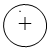 «+» – ведае, умее, правільна выконвае, але зрэдку дапускае адзінкавыя памылкі;«±» – ведае, але недастаткова ўпэўнена; выконвае заданні з невялікай колькасцю памылак, гэта значыць у большай ступені матэрыял засвоены, але патрабуецца невялікая дапамога;« » – выконвае некаторыя заданні, але дапускае вялікую колькасць памылак;«–» – не валодае матэрыялам, пры выкананні заданняў практычна ва ўсіх выпадках робіць памылкі; і інш.Прыклад вядзення працоўных запісаў у табліцы на вучэбных занятках па навучанні грамаце:ТабліцаКантроль за фарміраваннем уменняў і навыкаў вучняўна вучэбных занятках па навучанні грамаце
Калі вучань не можа сам правільна выканаць заданне, настаўнік не ставіць у сваёй табліцы адпаведны знак або ставіць знак «–», тым самым вызначаючы для сябе неабходнасць індывідуальнай работы з такім вучнем над незасвоеным матэрыялам. Пры гэтым ніякай адмоўнай слоўнай ацэнкі настаўнік не дае. Ацэначныя меркаванні карэктуюцца па меры засваення вучнем матэрыялу па вывучанай тэме, таму табліцы, графікі, ацэначныя лісты лепш запаўняць простым алоўкам.У табліцах можна фіксаваць колькасць памылак і іх характар. У адпаведнасці з зафіксаванымі ў табліцы дадзенымі настаўнік плануе і арганізуе дыферэнцыраваную і індывідуальную работу на вучэбных, стымулюючых і падтрымліваючых занятках. Педагог можа дадаткова распрацоўваць індывідуальныя лісты вучэбных дасягненняў вучняў.У канцы вучэбнага года настаўнік ажыццяўляе змястоўны аналіз вынікаў вучэбнай дзейнасці вучняў, у якім адлюстроўвае вынікі вучэбнай дзейнасці вучняў у адпаведнасці з патрабаваннямі вучэбнай праграмы. Форма змястоўнага аналізу вынікаў вучэбнай дзейнасці вучняў вызначаецца метадычным аб'яднаннем настаўнікаў пачатковых класаў. На аснове аналізу робіцца вывад аб прычынах цяжкасцей вучняў у асваенні вучэбнага матэрыялу, вызначаюцца шляхі, якія дадуць магчымасць выправіць праблемы.Вынікі вучэбнай дзейнасці вучняў III і IV класаў па вучэбных прадметах «Беларуская мова», «Літаратурнае чытанне», «Руская мова», «Литературное чтение», «Матэматыка», «Чалавек і свет» ацэньваюцца ў балах па 10-бальнай шкале.Неабходна ўлічваць асаблівасці вядзення сшыткаў. У I класе вучэбныя пісьмовыя заданні і кантрольныя работы па навучанні грамаце, матэматыцы выконваюцца ў рабочых сшытках на друкаванай аснове. Дапускаецца афармленне кантрольнай работы на асобным лісце.У II–IV класах усе віды вучэбных работ выконваюцца ў сшытках для вучэбных работ, а ўсе віды кантрольных работ – у сшытках для кантрольных работ. Сшыткі для кантрольных работ захоўваюцца ва ўстанове агульнай сярэдняй адукацыі на працягу года і выдаюцца вучням для выканання кантрольных работ і работ над памылкамі. Усе пісьмовыя вучэбныя і кантрольныя работы правяраюцца настаўнікам пасля кожнага вучэбнага занятку. Памылкі выпраўляюцца. У I і II класах адзнакі ў балах не выстаўляюцца. Адзнакі за выкананне вучнямі III і IV класаў вучэбных работ, у тым ліку самастойных работ, пераказаў і сачыненняў па беларускай і рускай мовах, выстаўленыя ў сшытках для вучэбных работ, могуць заносіцца ў класны журнал і дзённік вучня па меркаванні настаўніка.З мэтай папярэджання перагрузкі вучняў настаўніку неабходна сачыць за дазіроўкай дамашняга задання, тлумачыць на ўроку змест, парадак і прыёмы яго выканання. Рэкамендуецца пры выбары дамашняга задання арыентавацца на матэрыял падручнікаў і вучэбных дапаможнікаў, у якіх практыкаванні і заданні для выканання дома пазначаны сігналамі-знакамі. Пры гэтым трэба ўлічваць, што аб'ём і змест дамашняга задання настаўнік вызначае дыферэнцыравана, зыходзячы з канкрэтнай адукацыйнай сітуацыі і індывідуальных магчымасцей вучняў.На дом не задаюцца:заданні вучням I класа на працягу ўсяго вучэбнага года па ўсіх вучэбных прадметах;заданні вучням ІІ–ІV класаў на выхадныя і святочныя дні, канікулы, а таксама пасля выканання пісьмовых кантрольных работ;заданні, адзначаныя зорачкай;заданні па вучэбных прадметах «Асновы бяспекі жыццядзейнасці», «Музыка», «Фізічная культура і здароўе»;мастацка-творчыя заданні па вучэбным прадмеце «Выяўленчае мастацтва»;практычныя работы па вучэбным прадмеце «Працоўнае навучанне».Заданні творчага характару задаюцца дадому па жаданні вучняў.Для завучвання на памяць трэба прапаноўваць толькі тыя вершы ці ўрыўкі з вершаваных твораў, якія вызначаны вучэбнай праграмай. Асноўная работа па завучванні вершаваных твораў на памяць праводзіцца ў адпаведнасці з методыкай на вучэбным занятку.Пры арганізацыі пазакласнага чытання вучняў трэба кіравацца патрабаваннямі вучэбных праграм па вучэбных прадметах «Літаратурнае чытанне» і «Литературное чтение». Праца па арганізацыі пазакласнага чытання накіравана на прывучэнне вучняў да сістэматычнага самастойнага чытання кніг у пазаўрочны час. Прадметам чытання-разгляду на занятках пазакласнага чытання з'яўляецца мастацка аформленая дзіцячая кніга. Пры складанні настаўнікам рэкамендацыйных спісаў літаратуры да ўрока пазакласнага чытання трэба ўлічваць магчымасці бібліятэкі ўстановы адукацыі і раённай бібліятэкі, а таксама арганізаванага ў класе кутка чытання. У III і IV класах фарміраванне самастойнай чытацкай дзейнасці ўключае абавязковае наведванне бібліятэк з мэтай выбару кніг для чытання.Звяртаем увагу, што Указам Прэзідэнта Рэспублікі Беларусь ад 18.04.2022 № 145 «Аб удасканаленні арганізацыі дарожнага руху» ўнесены змяненні ва Указ № 551 ад 28.11.2005, звязаныя з правіламі дарожнага руху. З мэтай фарміравання адказных паводзін неабходна на вучэбных занятках і ў пазаўрочнай дзейнасці акцэнтаваць увагу вучняў на няўхільнае выкананне правіл дарожнага руху.У адпаведнасці з часткай 2 пункта 1 Комплексу мер па ўдасканаленні сістэмы падрыхтоўкі спартыўнага рэзерву, зацверджанага Міністэрствам спорту і турызму Рэспублікі Беларусь 30.09.2015, мэтазгодна забяспечыць правядзенне вучэбных заняткаў па вучэбным прадмеце «Фізічная культура і здароўе» на І ступені агульнай сярэдняй адукацыі настаўнікамі фізічнай культуры, якія маюць адпаведную адукацыю па напрамках спецыяльнасцей фізічнай культуры і спорту.4. Дадатковыя рэсурсыПры арганізацыі адукацыйнага працэсу можна выкарыстоўваць адзіны інфармацыйна-адукацыйны рэсурс https://eior.by. Яго прызначэнне – падтрымка вучняў, якія атрымліваюць агульную сярэднюю адукацыю ў адпаведнасці з індывідуальным вучэбным планам, а таксама вучняў, якія па ўважлівых прычынах часова не могуць наведваць установу адукацыі.5. Арганізацыя метадычнай работыДля метадычнай работы з настаўнікамі пачатковых класаў (на ўзроўні раёна і ўстаноў адукацыі) у 2022/2023 навучальным годзе прапануецца агульная метадычная тэма «Удасканаленне прафесійнай кампетэнтнасці настаўнікаў пачатковых класаў па фарміраванні асобасных, метапрадметных і прадметных кампетэнцый вучняў».На жнівеньскіх інструктыўна-метадычных нарадах рэкамендуецца абмеркаваць з педагогамі наступныя пытанні:1. Нарматыўнае прававое і навукова-метадычнае забеспячэнне адукацыйнага працэсу на I ступені агульнай сярэдняй адукацыі ў 2022/2023 навучальным годзе:Кодэкс Рэспублікі Беларусь аб адукацыі, іншыя нарматыўныя прававыя акты, якія рэгулююць пытанні арганізацыі адукацыйнага працэсу на I ступені агульнай сярэдняй адукацыі (асноўныя палажэнні, асаблівасці выканання іх патрабаванняў у новым навучальным годзе);патрабаванні да арганізацыі адукацыйнага працэсу пры рэалізацыі адукацыйнай праграмы пачатковай адукацыі, стварэнне бяспечных умоў арганізацыі адукацыйнага працэсу;рэспубліканскі маніторынг якасці агульнай сярэдняй адукацыі як адзін з кампанентаў нацыянальнай сістэмы адзнакі якасці адукацыі. Карэкцыя і рэгуляванне адукацыйнага працэсу на I ступені агульнай сярэдняй адукацыі з улікам вынікаў рэспубліканскага маніторынгу па вывучэнні чытання і разумення тэксту вучнямі IV класаў.2. Прадметныя часопісы як сродак інфармацыйнай, навукова-метадычнай падтрымкі настаўнікаў пачатковых класаў і павышэння іх прафесійнай кампетэнтнасці.3. Арганізацыя і змест метадычнай работы з настаўнікамі пачатковых класаў у 2022/2023 навучальным годзе з улікам аналізу вынікаў папярэдняга вучэбнага года.Пры планаванні метадычнай работы з настаўнікамі пачатковых класаў трэба ўлічваць патрабаванні нарматыўных прававых актаў, актуальныя пытанні развіцця пачатковай адукацыі, вынікі метадычнай работы за папярэдні вучэбны год, інтарэсы, запыты, узровень прафесійнай кампетэнтнасці педагогаў.На працягу вучэбнага года рэкамендуецца разгледзець тэарэтычныя аспекты фарміравання асобасных, метапрадметных і прадметных кампетэнцый вучняў, пытанні методыкі выкладання вучэбных прадметаў на I ступені агульнай сярэдняй адукацыі ў кантэксце разгляданай тэмы з улікам эфектыўнага педагагічнага вопыту настаўнікаў рэгіёну:выкарыстанне матэрыялаў вучэбнага дапаможніка «Беларусь – наша Радзіма. Падарунак Прэзідэнта Рэспублікі Беларусь А.Р. Лукашэнкі першакласніку» на вучэбных занятках і ў пазавучэбны час (класных і інфармацыйных гадзінах, у аб'яднаннях па інтарэсах, групе падоўжанага дня) для выхавання маральна-этычных якасцей, фарміравання грамадзянскай ідэнтычнасці вучняў пачатковых класаў;далучэнне вучняў пачатковай школы да культурнай спадчыны свайго краю на ўроках і ў пазаўрочнай дзейнасці;фарміраванне асобасных якасцей вучняў (працавітасці, арганізаванасці, самастойнасці, мэтанакіраванасці, настойлівасці ў дасягненні мэты) і метапрадметных кампетэнцый на вучэбных занятках з дапамогай разнастайных арганізацыйных форм навучання (вучэбны прадмет на выбар);развіццё асобасных кампетэнцый вучняў пачатковых класаў пры ажыццяўленні (арганізацыі) розных відаў дзейнасці (пазнавальнай, камунікатыўнай, пошукавай, творчай і інш.) на вучэбных занятках (вучэбны прадмет на выбар);фарміраванне агульнанавучальных уменняў і навыкаў для паспяховай наступнай адукацыі вучня, развіцця яго асобасных якасцей;фарміраванне рэгулятыўных (пазнавальных, камунікатыўных) вучэбных дзеянняў на ўроках беларускай мовы (літаратурнага чытання, матэматыкі і інш.);праектная задача як сродак фарміравання прадметных і метапрадметных кампетэнцый вучняў пачатковых класаў (вучэбны прадмет на выбар);актывізацыя самастойнай вучэбнай дзейнасці на вучэбных занятках (вучэбны прадмет на выбар);фарміраванне прадметных і метапрадметных кампетэнцый вучняў пачатковых класаў пры рабоце з камбінаванымі заданнямі і тэкстамі прыродазнаўчага зместу;фарміраванне сацыякультурнай пісьменнасці (функцыянальнай пісьменнасці вучняў у сацыяльна-грамадзянскай сферы) пры вывучэнні змястоўнага блока «Мая Радзіма – Беларусь» вучэбнага прадмета «Чалавек і свет»;фарміраванне камунікатыўна-моўнай кампетэнцыі ў вучняў пачатковых класаў;візуалізацыя вучэбнай інфармацыі ў сучасных вучэбных дапаможніках як эфектыўны сродак фарміравання прадметных і метапрадметных кампетэнцый вучняў;фарміраванне навыкаў прымянення найпрасцейшых прыёмаў разумовай дзейнасці (аналіз, сінтэз, аналогія, абагульненне, класіфікацыя і інш.) пры вывучэнні вучэбнага прадмета «Матэматыка»;выкарыстанне сучасных адукацыйных тэхналогій і методык, заснаваных на дыялогу і супрацоўніцтве вучняў пачатковых класаў з настаўнікам і аднакласнікамі, як сродак развіцця асобасных і метапрадметных кампетэнцый вучняў на вучэбных занятках (інтэрактыўныя тэхналогіі, гульнявая тэхналогія, тэхналогія арганізацыі групавой работы, методыка КАРТ, праектная дзейнасць);выкарыстанне розных мадэляў змешанага навучання (у прыватнасці, мадэль «перавернуты клас») у традыцыйнай класна-ўрочнай сістэме як сродку фарміравання адказнасці вучня, стымуляванні развіцця яго асобасных характарыстык (актыўнасць, ініцыятыўнасць) і метапрадметных навыкаў (самаарганізацыя, кіраванне часам, праца ў камандзе);праектаванне вучэбных заняткаў з выкарыстаннем сучасных метадаў і сродкаў навучання, розных форм арганізацыі вучэбнага ўзаемадзеяння, накіраваных на дасягненне асобасных, метапрадметных і прадметных вынікаў.Рэкамендацыі па змесце і арганізацыі метадычнай работы з настаўнікамі пачатковых класаў у 2022/2023 навучальным годзе размешчаны на сайце дзяржаўнай установы адукацыі «Акадэмія паслядыпломнай адукацыі» (www.academy.edu.by).Дадатак 2АСАБЛІВАСЦІ АрганІзацЫІ АДУКАЦЫЙНАГА прАцЭсУ пры вывучэнні вучэбных прадметаў «Беларуская мова» і «Беларуская літаратура»1. Вучэбныя праграмыУ 2022/2023 навучальным годзе выкарыстоўваюцца наступныя вучэбныя праграмы:Вучэбны прадмет «Беларуская мова»Звяртаем увагу на тое, што згодна з тыпавым вучэбным планам агульнай сярэдняй адукацыі на 2022/2023 навучальны год зменена колькасць гадзін, адведзеных на вывучэнне вучэбнага прадмета «Беларуская мова» ў X–ХI класах на базавым узроўні: у Х класе – ½ гадзіны на тыдзень, 53 гадзіны на год; у ХI класе – 2/1 гадзіна на тыдзень, 53 гадзіны на год. У сувязі з гэтым вучні будуць вучыцца па абноўленых вучэбных праграмах.У змест вучэбнай праграмы для Х класа (базавы ўзровень) унесены наступныя змены: на вывучэнне тэмы «Арфаграфічныя нормы» адводзіцца 17 гадзін (з іх 3 гадзіны – на пісьмовыя работы), «Лексічныя нормы» – 3 гадзіны, «Словаўтваральныя нормы» – 3 гадзіны (Утварэнне слоў у адпаведнасці са словаўтваральнымі нормамі. Асаблівасці выкарыстання вытворных слоў), «Марфалагічныя нормы» – 17 гадзін (з іх 4 гадзіны – на пісьмовыя работы), рэзервовыя гадзіны – 2. Кантрольны дыктант перанесены ў тэму «Арфаэпічныя нормы».У змест вучэбнай праграмы для ХI класа (базавы ўзровень) унесены наступныя змены: на вывучэнне тэмы «Сінтаксічныя і пунктуацыйныя нормы» адводзіцца 43 гадзіны (з іх 8 гадзін – на пісьмовыя работы), «Падагульненне і сістэматызацыя вывучанага» – 5 гадзін.Вучэбны прадмет «Беларуская літаратура»У праграме для VI класа пераразмеркаваны гадзіны паміж раздзеламі: на 1 гадзіну скарочаны раздзелы «Мастацкае слова: вобразнасць, выразнасць, хараство», «Літаратура як чалавеказнаўства» (кожны), павялічаны на 1 гадзіну раздзелы «Фальклор i літаратура», «Рэзерв вучэбнага часу». Скарэкціравана назва раздзела «Родная зямля. Мой род. Народ». Зняты творы П. Броўкі «Зямля Беларусі» (урывак з паэмы «Беларусь»), Л. Тарасюк «Імя Айчыны», Л. Случаніна «Рагнеда», С. Тарасава «Ефрасіння Полацкая», М. Сурначова «У стоптаным жыце», А. Вялюгіна «Спелы бор». Замест іх прапанаваны наступныя творы: П. Броўкі «Прысяга сэрцам», А. Казекі «Я – маленькая кропля з крыніцаў святых», М. Танка «Восень», І. Саверчанкі «Векавая мудрасць», П. Броўкі «Яшчэ ў дні старыя, у век наш лучынны…» (урывак з паэмы «Беларусь»).Таксама пашыраны спіс твораў для дадатковага чытання. Уключаны наступныя творы: Г. Аўласенкі «Чаму Дукоры такую назву маюць», С. Быкавай «Легенда Заслаўя», К. Хадасевіч-Лісавой «Ключ ад Вялікай Каштоўнасці».Усе вучэбныя праграмы размешчаны на нацыянальным адукацыйным партале: https://adu.by/ Галоўная / Адукацыйны працэс. 2022/2023 навучальны год / Агульная сярэдняя адукацыя / Вучэбныя прадметы. V–XI класы / Беларуская мова, Беларуская літаратура.2. Вучэбныя выданніУ новым навучальным годзе ў адукацыйным працэсе будуць выкарыстоўвацца вучэбныя выданні, уключаныя ў «Пералік вучэбных выданняў, якія прыгодныя для выкарыстання ў бібліятэчных фондах устаноў адукацыі, якія рэалізуюць адукацыйныя праграмы агульнай сярэдняй адукацыі, у 2022/2023 навучальным годзе» (зацверджаны 25.03.2022 г.). Гэты дакумент апублікаваны ў бюлетэні Міністэрства адукацыі Рэспублікі Беларусь «Зборнік нарматыўных дакументаў» (№ 8, 2022), размешчаны на нацыянальным адукацыйным партале: https://adu.by / Галоўная / Адукацыйны працэс. 2022/2023 навучальны год / Агульная сярэдняя адукацыя / Пералікі вучэбных выданняў.Электронныя версіі вучэбных дапаможнікаў, якія будуць выкарыстоўвацца ў 2022/2023 навучальным годзе, размешчаны на нацыянальным адукацыйным партале (http://e-padruchnik.adu.by).Рэкамендацыі па рабоце з вучэбнымі дапаможнікамі размешчаны на нацыянальным адукацыйным партале: https://adu.by/ Галоўная / Адукацыйны працэс. 2022/2023 навучальны год / Агульная сярэдняя адукацыя / Вучэбныя прадметы. V–XI класы / Беларуская мова, Беларуская літаратура.Да 2022/2023 навучальнага года падрыхтаваны новы вучэбна-метадычны дапаможнік:Праскаловіч, В. У. і інш. Беларуская літаратура ў 9 класе: вучэбна-метадычны дапаможнік для настаўнікаў устаноў агульнай сярэдняй адукацыі з беларускай і рускай мовамі навучання / В. У. Праскаловіч, М. В. Жуковіч, Г. С. Гарадко / пад рэд. В. У. Праскаловіч – Мінск: Нацыянальны інстытут адукацыі, 2022.Дапаможнік цалкам адпавядае структуры і зместу вучэбнай праграмы і вучэбнага дапаможніка па беларускай літаратуры для 9 класа. Вучэбнае выданне дапаможа настаўніку паспяхова рэалізаваць асноўныя патрабаванні вучэбнай праграмы, актывізаваць самастойную працу вучняў, фарміраваць прадметныя, метапрадметныя, асобасныя кампетэнцыі вучняў.Поўная інфармацыя аб вучэбна-метадычным забеспячэнні адукацыйнага працэсу па вучэбных прадметах «Беларуская мова» і «Беларуская літаратура» да 2022/2023 навучальнага года размешчана на нацыянальным адукацыйным партале: https://adu.by/ Галоўная / Адукацыйны працэс. 2022/2023 навучальны год / Агульная сярэдняя адукацыя / Вучэбныя прадметы. V–XI класы / Беларуская мова, Беларуская літаратура.3. Арганізацыя адукацыйнага працэсу на павышаным узроўніНа ІІ ступені агульнай сярэдняй адукацыі вучэбныя прадметы «Беларуская мова» і «Беларуская літаратура» могуць вывучацца на павышаным узроўні ў VIII і IX класах у аб’ёме не больш за 2 дадатковыя вучэбныя гадзіны на тыдзень.Рэкамендацыі па арганізацыі вывучэння беларускай мовы і літаратуры на павышаным узроўні размешчаны на нацыянальным адукацыйным партале: https://adu.by/ Галоўная / Адукацыйны працэс. 2022/2023 навучальны год / Агульная сярэдняя адукацыя / Вучэбныя прадметы. V–XI класы / Беларуская мова, Беларуская літаратура.Пры вывучэнні вучэбных прадметаў «Беларуская мова» і «Беларуская літаратура» ў X і XІ класах на павышаным узроўні выкарыстоўваюцца электронныя дадаткі для павышанага ўзроўню: «Беларуская мова. 10 клас», «Беларуская літаратура. 10 клас», «Беларуская мова. 11 клас», «Беларуская літаратура. 11 клас», размешчаныя на рэсурсе (profil.adu.by), якія ўключаюць вучэбны матэрыял базавага і павышанага ўзроўняў. Адначасова могуць выкарыстоўвацца друкаваныя выданні вучэбных дапаможнікаў, якія прадугледжаны для вывучэння беларускай мовы і беларускай літаратуры на базавым узроўні.Метадычныя рэкамендацыі па арганізацыі адукацыйнага працэсу на павышаным узроўні ў X–XI класах устаноў агульнай сярэдняй адукацыі з выкарыстаннем новых вучэбных дапаможнікаў размешчаны на нацыянальным адукацыйным партале: https://adu.by/ Галоўная / Адукацыйны працэс. 2022/2023 навучальны год / Агульная сярэдняя адукацыя / Вучэбныя прадметы. V–XI класы / Беларуская мова, Беларуская літаратура.4. Асаблівасці арганізацыі адукацыйнага працэсу Звяртаем увагу на тое, што пры арганізацыі адукацыйнага працэсу неабходна кіравацца патрабаваннямі вучэбных праграм па вучэбных прадметах «Беларуская мова» і «Беларуская літаратура», на аснове якіх настаўнік складае каляндарна-тэматычнае планаванне, распрацоўвае планы-канспекты вучэбных заняткаў з улікам рэальных умоў навучання і выхавання ў канкрэтным класе. Любое вучэбна-метадычнае забеспячэнне, якое выкарыстоўваецца настаўнікам, павінна быць накіравана на дасягненне адукацыйных вынікаў, зафіксаваных у вучэбных праграмах.У вучэбнай праграме змяшчаюцца пералік тэрмінаў і паняццяў, якія неабходна абавязкова засвоіць, спісы літаратурных твораў (вершаў або празаічных урыўкаў з мастацкіх тэкстаў) для завучвання на памяць, а таксама патрабаванні да адукацыйных вынікаў вучняў. Не дапускаецца прад’яўленне вучням патрабаванняў, якія не прадугледжаны вучэбнымі праграмамі. Рэкамендуецца сістэматычна арганізоўваць навучанне падрабязнаму пераказу і выкананню тэставых работ на працягу ўсяго навучальнага года, а таксама выкарыстоўваць з гэтай мэтай рэзервовыя гадзіны, выдзеленыя ў кожным класе.Метадычныя рэкамендацыі па складанні і ацэньванні тэставых работ і спасылка на адкрыты банк тэставых матэрыялаў па вучэбным прадмеце «Беларуская мова» размешчаны на нацыянальным адукацыйным партале: https://adu.by/ Галоўная / Адукацыйны працэс. 2022/2023 навучальны год / Метадычныя рэкамендацыі.Метадычныя рэкамендацыі па напісанні падрабязнага (навучальнага, кантрольнага) пераказу па вучэбным прадмеце «Беларуская мова» размешчаны на нацыянальным адукацыйным партале: https://adu.by/ Галоўная / Адукацыйны працэс. 2022/2023 навучальны год / Метадычныя рэкамендацыі.Звяртаем увагу, што навучальныя работы могуць займаць як частку ўрока, так і цэлы ўрок, што неабходна ўлічваць пры распрацоўцы каляндарна-тэматычнага планавання.Рэалізацыя выхаваўчага патэнцыялу вучэбных прадметаўУ 2022/2023 навучальным годзе неабходна звярнуць асаблівую ўвагу на рэалізацыю ў адукацыйным працэсе выхаваўчага патэнцыялу вучэбнага прадмета з мэтай фарміравання ў вучняў пачуцця патрыятызму, грамадзянскасці, павагі да гістарычнага мінулага. Вучэбнай праграмай па вучэбным прадмеце «Беларуская мова» прадугледжана дасягненне вучнямі наступных асобасных адукацыйных вынікаў: валоданне беларускай мовай як сродкам пазнання свету, далучэння да культуры як сістэмы каштоўнасцей і нормаў паводзін; валоданне пачуццём патрыятызму, гамадзянскасці, захаванне нацыянальнай ідэнтычнасці ў полікультурным соцыуме; дэманстрацыя ўстойлівай цікавасці да самастойнай дзейнасці, самапазнання, самаразвіцця; здольнасць да супрацоўніцтва і камунікацыі ў розных сітуацыях і ўмовах маўленчых зносін. Пры пастаноўцы выхаваўчых задач урока варта арыентавацца на названыя асобасныя адукацыйныя вынікі.У змесце вучэбнага прадмета «Беларуская мова» ў найбольшай ступені на дасягненне асобасных адукацыйных вынікаў арыентаваны наступныя тэмы («Мова – найважнейшы сродак зносін», 5 клас; «Беларуская мова – нацыянальная мова беларускага народа», 6 клас; «Валоданне літаратурнай мовай – асноўны паказчык культуры чалавека», 7 клас; «Роля беларускай мовы ў развіцці нацыянальнай культуры», 8 клас і інш.), а таксама раздзелы «Маўленне», «Тэкст», «Стылі маўлення», «Культура вуснага і пісьмовага маўлення».Патрыятычнае выхаванне на ўроках беларускай мовы рэалізуецца праз прывіццё любові і павагі, свядомага стаўлення да мовы як духоўнай каштоўнасці, сродку зносін і атрымання ведаў у розных сферах чалавечай дзейнасці. Асаблівай увагі патрабуе асэнсаванне беларускай мовы як нацыянальнай культурнай каштоўнасці, фарміраванне ўсвядомленага ўспрымання вучнямі беларускай літаратурнай мовы як сродку замацавання традыцый, маральных ідэалаў грамадства; фарміраванне ў вучняў пачуцця прыгажосці, мілагучнасці, выразнасці, эстэтычнай вартасці беларускай мовы.Багатым выхаваўчым патэнцыялам валодаюць культуразнаўчыя тэксты, якія выкарыстоўваюцца на ўроках мовы ў якасці дыдактычнага матэрыялу. Падчас працы з такімі тэкстамі мэтазгодна праз каментарый або аналіз зместу звяртаць увагу вучняў на факты духоўнай і матэрыяльнай культуры беларускага народа: традыцыі, мараль, побыт, жыццёвую філасофію, каштоўнасці, нацыянальныя сімвалы і інш. Асаблівую ўвагу варта засяродзіць на знакавых падзеях гісторыі Беларусі, якія сведчаць пра гераічнае мінулае краіны, пра подзвігі герояў Вялікай Айчыннай вайны і інш.Пры падборы дыдактычнага матэрыялу да вучэбных заняткаў рэкамендуецца аддаваць перавагу такім практыкаванням і заданням, якія сваім зместам выхоўваюць у вучняў любоў і павагу да мовы, Радзімы, яе прыроды; спрыяюць фарміраванню нацыянальнай самасвядомасці, грамадзянскасці, патрыятызму, павагі да гістарычнага мінулага народа.З мэтай рэалізацыі выхаваўчага патэнцыялу вучэбнага прадмета рэкамендуецца выкарыстоўваць актыўныя метады і формы навучання (арганізацыя гутарак, публічных выступленняў, дыскусій, дыспутаў па праблемных пытаннях, сітуацыях, падрыхтоўка дакладаў, паведамленняў, стварэнне тэкстаў пэўнага стылю і жанру, тэкстаў на адну тэму ў розных стылях маўлення, напісанне работ даследчага характару і інш.). Варта выкарыстоўваць міжпрадметныя сувязі беларускай мовы з літаратурай і іншымі вучэбнымі прадметамі, акцэнтаваць увагу на ідэях, якія фарміруюць патрыятызм і грамадзянскасць. Вучэбнай праграмай па вучэбным прадмеце «Беларуская літаратура» прадугледжана дасягненне вучнямі наступных асобасных адукацыйных вынікаў: сфарміраванасць маральных каштоўнасных арыентацый, цэласнай сістэмы поглядаў на свет; усведамленне сябе грамадзянінам беларускай дзяржавы, сваёй этнічнай прыналежнасці; праяўленне павагі да нацыянальнай культурнай спадчыны; усведамленне значнасці сацыяльна адказных паводзін; праяўленне міжэтнічнай і міжкультурнай талерантнасці; гатоўнасць і здольнасць да ўзаемаразумення, дыялогу і супрацоўніцтва; паважлівае стаўленне да чужога меркавання; здольнасць да эстэтычнага ўспрымання навакольнага свету; дэманстрацыя ўстойлівай цікавасці да самастойнай дзейнасці, самаразвіцця, самапазнання; праяўленне эмацыянальнай сталасці, гатоўнасць да выбару адукацыйнай траекторыі ў адпаведнасці з уласнымі магчымасцямі, здольнасцямі і інтарэсамі.Пры фармулёўцы выхаваўчых задач урока неабходна арыентавацца на названыя асобасныя адукацыйныя вынікі. Важным сродкам дасягнення вучнямі асобасных вынікаў з’яўляецца разуменне імі каштоўнасных арыенціраў пісьменнікаў і літаратурных герояў.Прыярытэтнай задачай урокаў беларускай літаратуры з’яўляецца фарміраванне ў вучняў патрыятычных каштоўнасных арыентацый, павагі да гістарычнага мінулага. Важная роля ў яе вырашэнні адводзіцца літаратурнай адукацыі ў сувязі з бясспрэчнымі выхаваўчымі магчымасцямі мастацкай літаратуры. Асаблівую ўвагу неабходна надаваць творам патрыятычнага і грамадзянскага зместу. Перш за ўсё гэта творы, прысвечаныя Вялікай Айчыннай вайне. Подзвіг нашага народа ў Вялікай Айчыннай вайне, усё ім перажытае і здзейсненае, бязмежная мужнасць, патрыятычная самаахвярнасць, уменне перамагаць – гэта маральны капітал, з якога новыя пакаленні чэрпаюць духоўную сілу.У гэтым кантэксце неабходна актыўна выкарыстоўваць на ўроках экранізацю мастацкіх твораў, якія выклікаюць асаблівы эмацыянальны водгук у вучняў, параўнальнае вывучэнне твораў патрыятычнага зместу беларускай і рускай літаратур.З пазіцый сённяшняга дня важна звяртаць увагу на такія найбольш істотныя вузлавыя праблемы, як чалавек і вайна, гераічнае і патрыятычнае, трагічнае, тып героя і характар канфлікту. Знаёмства з творамі пра Вялікую Айчынную вайну дапамагае вучням атрымаць больш шырокае ўяўленне пра падзеі таго часу, пра чалавека на вайне, усвядоміць вайну як агульнанацыянальнае бедства, наступствы якога адчуваюцца і зараз. Неабходна звяртаць увагу на характэрную асаблівасць такой літаратуры: аўтары не імкнуцца да апавядальнасці, а праяўляюць павышаную ўвагу да жыцця звычайнага чалавека, яго ўнутранага свету, а чытач успрымае падзеі вайны праз прызму думак і пачуццяў пэўнага героя. Творы пра Вялікую Айчынную вайну незалежна ад родавай і жанравай прыналежнасці, ад мовы напісання і часу стварэння распавядаюць пра адно і тое ж: пра самааддачу, пра фізічны і душэўны боль, пра любоў да роднай зямлі і магчымасць ахвяраваць дзеля яе.Пры вывучэнні мастацкіх твораў, у якіх расказваецца пра пакуты людзей на вайне («Васількі» Міхася Лынькова, «Над спаленай вёскай…» Аркадзя Куляшова, «Незагойная рана» Васіля Быкава, «Пошукі будучыні» Кузьмы Чорнага), а таксама пры правядзенні пазакласнай работы па вучэбным прадмеце неабходна звяртаць увагу на праблему генацыду беларускага народа з апорай на гісторыі ўласных сем’яў вучняў, дакументальныя факты (напрыклад, інфармацыйна-аналітычныя матэрыялы і дакументы Генеральнай пракуратуры Рэспублікі Беларусь, размешчаныя на нацыянальным адукацыйным партале: https://adu.by/ Галоўная / Адукацыйны працэс. 2022/2023 навучальны год / Агульная сярэдняя адукацыя / Метадычныя рэкамендацыі). Важна, каб у працэсе такой работы маладое пакаленне беларусаў разумела неабходнасць захавання памяці пра ахвяр генацыду, а таксама беражлівых адносін да гістарычнага мінулага. Пры гэтым трэба ўлічваць узроставыя і індывідуальныя асаблівасці вучняў.На ўроках беларускай літаратуры рэкамендуецца:пры вывучэнні жыццёвага і творчага шляху пісьменнікаў акцэнтаваць увагу на тых момантах, якія дэманструюць вучням узор паводзін Чалавека і Грамадзяніна;пры аналізе літаратурнага твора звяртаць увагу вучняў на словы і ўчынкі літаратурных герояў, якія ілюструюць гуманныя адносіны да навакольнага свету (беражлівыя адносіны да прыроды, культурнай спадчыны краіны); прававую і маральную культуру (выкананне законаў і захаванне маральных нормаў, усведамленне агульначалавечых каштоўнасцей); грамадзянска-патрыятычную пазіцыю (паважлівыя адносіны да гісторыі і культуры сваёй краіны, жаданне прынесці ёй карысць); паважлівыя адносіны да працы, імкненне павышаць свой узровень адукацыі і г. д.Пры вывучэнні літаратурных твораў рэкамендуецца ўключаць вучняў у розныя віды дзейнасці, прапаноўваць ім разнастайныя заданні, накіраваныя на аналіз жыццёвых сітуацый, у якіх апынуліся літаратурныя героі, і прынятых імі рашэнняў. Важна, каб пры гэтым вучні давалі маральна-этычную ацэнку ўчынкам і падзеям, усведамлялі і прымалі (або не прымалі) духоўна-маральныя ідэалы герояў; знаходзілі ў мастацкіх творах арыенціры для ўласных паводзін у розных жыццёвых абставінах.Для рэалізацыі выхаваўчага патэнцыялу вучэбнага прадмета ў працэсе работы з мастацкім творам прапануецца выкарыстоўваць наступныя заданні: заданні, арыентаваныя на практычную дзейнасць і сувязь са штодзённым жыццём (параўнальны аналіз пейзажных карцін у мастацкім творы і навакольнай прыроды; ліст ветэрану, заснаваны на ўражанні аб вывучаным творы пра Вялікую Айчынную вайну; дыспут пра маральны выбар герояў твораў; стварэнне інтэрнэт-старонак, прысвечаных памятным падзеям, апісаным у літаратурных творах);заданні, якія дазваляюць звязаць вывучаемы матэрыял з асабістым сацыяльным вопытам і ўяўленнямі пра паводзіны людзей у грамадстве (інсцэніраванне фрагментаў мастацкіх твораў з наступным абмеркаваннем; стварэнне альтэрнатыўных сюжэтных ліній, фіналаў твораў з улікам змен у характары герояў, іх учынках; літаратурныя віктарыны, эстафеты, конкурсы; падрыхтоўка літаратурнай экскурсіі);заданні, накіраваныя на выяўленне асобасных адносін вучняў да мастацкага твора, яго герояў (маляванне героя, падбор ілюстрацый, стварэнне вокладкі для кнігі, дзённікавых запісаў героя, падрыхтоўка эмацыянальнай партытуры настрою героя, складанне дыягнастычнай карты паводзін героя і інш.).На ўроках беларускай літаратуры асаблівую ўвагу неабходна надаваць развіццю культуры маўлення вучняў, уменню карэктна адносіцца да іншых меркаванняў, праяўляць паважлівыя адносіны да суразмоўцаў.Неабходна ўлічваць, што асноватворным падмуркам любога ўрока літаратуры з’яўляецца непасрэдная праца з тэкстам мастацкага твора, які становіцца адпраўным пунктам у працэсе бесперапыннага выхавання.Улічваючы вялікі выхаваўчы патэнцыял экскурсій, значную колькасць экскурсійных аб’ектаў і турыстычных маршрутаў мясцовага значэння, лічым неабходным актывізаваць выкарыстанне такой формы работы. З гэтай мэтай распрацаваны Метадычныя рэкамендацыі па арганізацыі і правядзенні экскурсій для вучняў Х–ХІ класаў ва ўстановах адукацыі, якія рэалізуюць адукацыйныя праграмы агульнай сярэдняй адукацыі, у рамках вывучэння вучэбных прадметаў, прадугледжаных тыпавымі вучэбнымі планамі агульнай сярэдняй адукацыі, а таксама дадатак з пералікам турыстычных аб’ектаў, якія рэкамендуецца наведаць пры вывучэнні асобных тэм па беларускай літаратуры ў Х–ХІ класах. Гэтыя дакументы размешчаны на нацыянальным адукацыйным партале: https://adu.by/ Галоўная / Адукацыйны працэс. 2022/2023 навучальны год / Метадычныя рэкамендацыі.Пералік экскурсійных аб’ектаў і турыстычных маршрутаў, рэкамендаваных для наведвання навучэнцамі ў рамках правядзення вучэбных і факультатыўных заняткаў, пазакласных мерапрыемстваў з улікам зместу вучэбных праграм па вучэбных прадметах «Беларуская мова» і «Беларуская літаратура», размешчаны на нацыянальным адукацыйным партале: https://adu.by/ Галоўная / Адукацыйны працэс. 2022/2023 навучальны год / Арганізацыя выхавання.Абавязковай умовай рэалізацыі выхаваўчага патэнцыялу экскурсій з’яўляецца выкарыстанне ў адукацыйным працэсе вынікаў азнаямлення вучняў з экскурсійнымі аб’ектамі. З гэтай мэтай у пераліку аб’ектаў пазначаны раздзелы (тэмы) вучэбнай праграмы, у рамках вывучэння якіх неабходна прапаноўваць вучням заданні з апорай на веды, уражанні, уяўленні, набытыя падчас экскурсій. На вучэбных занятках па беларускай літаратуры для работы з тэкстамі рэкамендуецца звяртацца да серыі кніг «Школьная бібліятэка» (спіс серыі кніг «Школьная бібліятэка» размешчаны на нацыянальным адукацыйным партале: https://adu.by/ Галоўная / Адукацыйны працэс. 2022/2023 навучальны год / Агульная сярэдняя адукацыя / Вучэбныя прадметы. V–XI класы / Беларуская мова, Беларуская літаратура.Абноўленыя нормы ацэнкі вынікаў вучэбнай дзейнасці вучняўПарадак правядзення бягучай, прамежкавай і выніковай атэстацыі і нормы ацэнкі вынікаў вучэбнай дзейнасці вучняў па вучэбных прадметах пры правядзенні бягучай, прамежкавай атэстацыі вызначаюцца Правіламі правядзення атэстацыі вучняў пры асваенні зместу адукацыйных праграм агульнай сярэдняй адукацыі, зацверджаных Міністэрствам адукацыі.З 2022/2023 вучэбнага года ўводзяцца ў дзеянне абноўленыя нормы ацэнкі вынікаў вучэбнай дзейнасці вучняў, у адпаведнасці з якімі разам з прадметнымі адукацыйнымі вынікамі будуць ацэньвацца зафіксаваныя ў адукацыйных стандартах (2018 г.) і вучэбных праграмах метапрадметныя адукацыйныя вынікі.Пры ацэнцы вынікаў вучэбнай дзейнасці вучняў трэба прымаць пад увагу тое, што ў межах кожнага ўзроўню вучэбнай дзейнасці розніца паміж ніжэйшым і вышэйшым баламі звязана, з аднаго боку, з паўнатой прад'яўленага вучнем выніку , з другога – са ступенню самастойнасці яго дасягнення. Напрыклад, балы «1», «3», «5», «7», «9» выстаўляюцца, калі адпаведныя адукацыйныя вынікі вучань дэманструе не ў поўным аб'ёме і/або з дапамогай настаўніка, а балы «2», «4», «6», «8», «10» – за тыя ж вынікі, прадэманстраваныя самастойна і ў поўным аб'ёме.Адзнакі «1» і «2» балы з'яўляюцца нездавальняючымі, а адзнакі ад «3» да «10» балаў – станоўчымі.Звяртаем увагу, што ў Метадычныя рэкамендацыі па фарміраванні культуры вуснага і пісьмовага маўлення ва ўстановах адукацыі, якія рэалізуюць адукацыйныя праграмы агульнай сярэдняй адукацыі, унесены змены:у X і XI класах (базавы ўзровень) у якасці кантрольных вызначаны наступныя віды пісьмовых работ: дыктант – 1, пераказ – 2, тэставая работа – 2 (Дадатак 4);у IX, X–XI класах (базавы і павышаны ўзроўні) адкарэкціраваны аб’ём сачыненняў (Дадатак 5).Нагадваем, што ў VІ–ХІ (ХІІ) класах да канца I чвэрці, а таксама ў V класе на працягу першага паўгоддзя захоўваецца аб’ём тэкстаў кантрольных работ, які рэкамендаваны для папярэдняга класа.У першым паўгоддзі ў V класе па беларускай мове праводзяцца толькі навучальныя пераказы, якія ацэньваюцца ў адпаведнасці з нормамі ацэнкі вынікаў вучэбнай дзейнасці вучняў устаноў агульнай сярэдняй адукацыі для ІV класа.У V–VIII класах пісьмовыя работы па беларускай літаратуры маюць навучальны характар. За навучальнае сачыненне адзнака выстаўляецца па меркаванні настаўніка толькі па літаратуры і мае стымулюючы характар. Кантрольныя сачыненні па літаратуры пішуцца ў IX–XI (XII) класах. Адзнакі за сачыненне па беларускай літаратуры ў IX–XI (XII) класах выстаўляюцца па літаратуры і па мове (першая адзнака – па літаратуры, другая – па мове). Для завучвання на памяць настаўнік прапануе толькі тыя вершы ці празаічныя ўрыўкі з мастацкіх тэкстаў, якія вызначаны вучэбнай праграмай па беларускай літаратуры.Тэматычны кантроль вынікаў вучэбнай дзейнасці вучняў па беларускай літаратуры ажыццяўляецца ў вуснай ці пісьмовай форме або ў іх спалучэнні. Ацэнкай вусных адказаў і пісьмовых работ неабходна заахвочваць глыбокае, індывідуальна-асобаснае ўспрыманне літаратуры як мастацтва слова. Аб’ём і змест дамашняга задання настаўнік вызначае дыферэнцыравана, зыходзячы з канкрэтных мэт навучання і індывідуальных магчымасцей вучняў.Для арганізацыі і правядзення факультатыўных заняткаў прапануецца выкарыстоўваць вучэбныя праграмы, зацверджаныя Міністэрствам адукацыі Рэспублікі Беларусь. Пералік вучэбна-метадычных комплексаў для факультатыўных заняткаў па вучэбных прадметах «Беларуская мова», «Беларуская літаратура» і вучэбныя праграмы факультатыўных заняткаў размешчаны на нацыянальным адукацыйным партале: https://adu.by/ Галоўная / Адукацыйны працэс. 2022/2023 навучальны год / Агульная сярэдняя адукацыя / Вучэбныя прадметы. V–XI класы / Беларуская мова, Беларуская літаратура.Вучэбна-метадычны комплекс факультатыўных заняткаў «Вывучаем беларускі правапіс. V–ІХ класы» можна выкарыстоўваць у якасці дыдактычнага матэрыялу для правядзення арфаграфічных хвілінак і ўдасканалення арфаграфічнай пісьменнасці вучняў.5. Выпускны экзаменВыпускны экзамен па вучэбным прадмеце «Беларуская мова» для вучняў ІХ класа па завяршэнні навучання і выхавання на ІІ ступені агульнай сярэдняй адукацыі ў 2022/2023 навучальным годзе будзе праводзіцца ў форме пераказу.Выпускны экзамен па беларускай мове для вучняў ХІ класа па завяршэнні навучання і выхавання на ІІІ ступені агульнай сярэдняй адукацыі ў 2022/2023 навучальным годзе будзе праводзіцца ў форме цэнтралізаванага экзамену (далей – ЦЭ) у адзіныя тэрміны, устаноўленыя Міністэрствам адукацыі.Парадак арганізацыі і правядзення ЦЭ, парадак узаемадзеяння і функцыі юрыдычных асоб, правы і абавязкі асоб, якія ўдзельнічаюць у ЦЭ, парадак праверкі і ацэньвання экзаменацыйных работ рэгламентуюцца Інструкцыяй па арганізацыі і правядзенні цэнтралізаванага экзамену, зацверджанай Міністэрствам адукацыі.Рэкамендацыі па падрыхтоўцы вучняў да гэтых форм выпускных экзаменаў на ІІ і ІІІ ступенях агульнай сярэдняй адукацыі размешчаны на нацыянальным адукацыйным партале: https://adu.by/ https://adu.by/ Галоўная / Адукацыйны працэс. 2022/2023 навучальны год / Агульная сярэдняя адукацыя / Вучэбныя прадметы. V–XI класы / Беларуская мова.6. Дадатковыя рэсурсыКарысную інфармацыю пры падрыхтоўцы да вучэбных заняткаў можна знайсці на наступных інтэрнэт-рэсурсах:http://edu.gov.by – Міністэрства адукацыі Рэспублікі Беларусь;https://adu.by – нацыянальны адукацыйны партал;http://www.belarus.by/ru/travel/heritage – афіцыйны сайт Рэспублікі Беларусь;https://www.belstat.gov.by – афіцыйны сайт Нацыянальнага статыстычнага камітэта Рэспублікі Беларусь;https://www.nlb.by – Нацыянальная бібліятэка Беларусі;http://www.kupalauski.by – Нацыянальны акадэмічны тэатр імя Янкі Купалы;http://bellit.museum.by/be – Дзяржаўны музей гісторыі беларускай літаратуры;http://bagdanovich.museum.by – Літаратурны музей Максіма Багдановіча;http://www.yakubkolas.by – Дзяржаўны літаратурна-мемарыяльны музей Якуба Коласа;http://www.kupala-museum.by – Дзяржаўны літаратурны музей Янкі Купалы;https://zviazda.by – рэдакцыйна-выдавецкая ўстанова «Выдавецкі дом „Звязда“».Пры арганізацыі адукацыйнага працэсу можна выкарыстоўваць адзіны інфармацыйна-адукацыйны рэсурс (https://eior.by). Яго прызначэнне – падтрымка навучэнцаў, якія атрымліваюць агульную сярэднюю адукацыю ў адпаведнасці з індывідуальным вучэбным планам, а таксама навучэнцаў, якія па ўважлівых прычынах часова не могуць наведваць установу адукацыі.Пры планаванні і арганізацыі пазакласнай работы па беларускай мове і літаратуры рэкамендуецца звярнуць увагу на каляндар юбілейных дат і каляндар міжнародных і дзяржаўных свят, якія будуць адзначацца ў 2022/2023 навучальным годзе.Каляндар юбілейных дат Каляндар міжнародных і дзяржаўных свят7. Арганізацыя метадычнай работыДля арганізацыі дзейнасці метадычных фарміраванняў настаўнікаў беларускай мовы і літаратуры ў 2022/2023 навучальным годзе прапануецца адзіная тэма «Удасканаленне прафесійнай кампетэнтнасці настаўнікаў беларускай мовы і літаратуры па фарміраванні асобасных, метапрадметных і прадметных кампетэнцый вучняў».На жнівеньскіх прадметных секцыях настаўнікаў беларускай мовы і літаратуры рэкамендуецца абмеркаваць наступныя пытанні:1. Нарматыўнае прававое і навукова-метадычнае забеспячэнне агульнай сярэдняй адукацыі ў 2022/2023 навучальным годзе:Кодэкс Рэспублікі Беларусь аб адукацыі, іншыя нарматыўныя прававыя акты, якія рэгулююць пытанні арганізацыі адукацыйнага працэсу па вучэбных прадметах: асноўныя палажэнні, асаблівасці выканання іх патрабаванняў у новым навучальным годзе;электронныя дадаткі да вучэбных дапаможнікаў па вучэбных прадметах «Беларуская мова», «Беларуская літаратура», размешчаныя на інтэрнэт-рэсурсе «Профільнае навучанне» (http://profil.adu.by): мэтавае прызначэнне, магчымасці выкарыстання пры вывучэнні адпаведных вучэбных прадметаў у Х і ХІ класах на павышаным узроўні.2. Арганізацыя і правядзенне выпускнога экзамену па вучэбным прадмеце «Беларуская мова» па завяршэнні навучання і выхавання на II ступені агульнай сярэдняй адукацыі.3. Падрыхтоўка вучняў да цэнтралізаванага экзамену (ЦЭ) па вучэбным прадмеце «Беларуская мова» па завяршэнні навучання і выхавання на III ступені агульнай сярэдняй адукацыі.4. Аналіз вынікаў работы метадычных фарміраванняў настаўнікаў у 2021/2022 навучальным годзе. Планаванне работы метадычных фарміраванняў у 2022/2023 навучальным годзе.На працягу навучальнага года на пасяджэннях метадычных фарміраванняў настаўнікаў беларускай мовы і літаратуры (метадычнае аб'яднанне, школа маладога настаўніка, школа ўдасканалення педагагічнага майстэрства, творчыя групы і інш.) рэкамендуецца разгледзець тэарэтычныя аспекты фарміравання асобасных, метапрадметных і прадметных кампетэнцый вучняў, пытанні методыкі выкладання вучэбных прадметаў у кантэксце разглядаемай тэмы з улікам эфектыўнага педагагічнага вопыту настаўнікаў рэгіёна:інфармацыйная культура і медыякампетэнтнасць настаўніка-філолага як сродак фарміравання маўленчай, моўнай, камунікатыўнай і лінгвакультуралагічнай кампетэнцый вучняў;прафесійная кампетэнтнасць настаўніка беларускай мовы і літаратуры як аснова для развіцця інтэлектуальнай, эмацыянальнай, эстэтычнай сферы асобы вучня сродкамі мовы і літаратуры;фарміраванне ў вучняў сістэмы маральных каштоўнасцей, сацыяльна адобраных паводзін, спосабаў прадуктыўнай камунікацыі праз змест вучэбнага матэрыялу па беларускай мове і літаратуры;выкарыстанне сучасных адукацыйных тэхналогій і методык, заснаваных на дыялогу і супрацоўніцтве, як сродку развіцця асобасных і метапрадметных кампетэнцый вучняў (інтэрактыўныя тэхналогіі, гульнявая тэхналогія, тэхналогія арганізацыі групавой работы, праектная дзейнасць і інш.);вучэбна-метадычны комплекс па беларускай мове і літаратуры як сродак фарміравання асобасных і прадметных кампетэнцый вучняў;выкарыстанне ў адукацыйным працэсе дыдактычных матэрыялаў па беларускай мове і літаратуры практыка-арыентаванага характару для фарміравання метапрадметных уменняў і навыкаў вучняў, развіцця іх чытацкай пісьменнасці, рэалізацыі міжпрадметных сувязей, выхаваўчага патэнцыялу зместу вучэбных заняткаў;выпускны экзамен па завяршэнні навучання і выхавання на II ступені агульнай сярэдняй адукацыі і цэнтралізаваны экзамен па вучэбным прадмеце «Беларуская мова» па завяршэнні навучання і выхавання на III ступені агульнай сярэдняй адукацыі як паказчык сфарміраванасці прадметных кампетэнцый вучняў;візуалізацыя вучэбнай інфармацыі па беларускай мове і літаратуры як эфектыўны сродак фарміравання метапрадметных і прадметных кампетэнцый вучняў;праектаванне вучэбных заняткаў па беларускай мове і літаратуры з выкарыстаннем сучасных метадаў і сродкаў навучання, розных форм арганізацыі вучэбнага ўзаемадзеяння, накіраваных на дасягненне асобасных, метапрадметных і прадметных вынікаў.Падрабязная інфармацыя аб курсавых і міжкурсавых мерапрыемствах, рэкамендацыі па змесце і арганізацыі метадычнай работы з педагогамі ў 2022/2023 навучальным годзе будуць размешчаны на сайце дзяржаўнай установы адукацыі «Акадэмія паслядыпломнай адукацыі» (www.academy.edu.by).Приложение 3Особенности организации образоваТельного процесса при изучении учебных предметов «русский язык» и «русская литература»Учебные программыВ 2022/2023 учебном году используются следующие учебные программы:Обращаем внимание, что согласно типовым учебным планам общего среднего образования с 2022/2023 учебного года изменено количество часов, отведенных на изучение учебного предмета «Русский язык» в X–ХI классах на базовом уровне: в Х классе – 53 часа в год (2 часа / 1 час в неделю по полугодиям), в ХI классе – 53 часа в год (1 час / 2 часа в неделю по полугодиям). В связи с данными изменениями учащиеся будут учиться по обновленным учебным программам.В содержание учебной программы для Х класса (базовый уровень) внесены следующие изменения:на изучение тем «Повторение изученного в IX классе», «Текст и его признаки», «Культура речи», «Функциональные стили речи», «Жанры речи. Доклад», «Повторение изученного в Х классе» отводится по 2 часа;на изучение тем «Общие сведения о языке», «Жанры речи. Дискуссия» – по 1 часу; на изучение темы «Слово как основная единица языка» – 14 часов;на изучение темы «Орфография как система правил правописания» – 16 часов;на контрольные письменные работы отводится 7 часов: диктант – 1 час, изложения – 4 часа, тестовые работы – 2 часа; 2 часа – резервные.Контрольные тестовые работы в Х классе рекомендуется проводить по темам «Слово как основная единица языка», «Орфография как система правил правописания».В содержание учебной программы для ХI класса (базовый уровень) внесены следующие изменения:на изучение тем «Повторение изученного в Х классе», «Общие сведения о языке», «Чужая речь» отводится по 2 часа;на изучение темы «Речевое общение» отводится 5 часов; на изучение темы «Синтаксические единицы и их функционально-стилистические возможности» – 19 часов, на изучение темы «Пунктуация» – 10 часов;на изучение темы «Повторение изученного в XI классе» – 4 часа;на контрольные письменные работы отводится 7 часов: диктант – 1 час, изложения – 4 часа, тестовые работы – 2 часа; 2 часа – резервные.Контрольные тестовые работы в ХI классе рекомендуется проводить после изучения тем «Простое осложненное предложение» («Простое предложение», «Простое осложненное предложение»), «Пунктуация» («Сложное предложение», «Чужая речь», «Пунктуация»).Все учебные программы размещены на национальном образовательном портале: https://adu.by/ Главная / Образовательный процесс. 2022/2023 учебный год / Общее среднее образование / Учебные предметы. V–XI классы / Русский язык, Русская литература.2. Учебные изданияВ новом учебном году в образовательном процессе будут использоваться учебные издания, включенные в Пералік вучэбных выданняў, якія прыгодныя для выкарыстання ў бібліятэчных фондах устаноў адукацыі, якія рэалізуюць адукацыйныя праграмы агульнай сярэдняй адукацыі, у 2022/2023 навучальным годзе (утвержден Министром образования Республики Беларусь 25.03.2022). Данный документ опубликован в бюллетене Министерства образования Республики Беларусь «Зборнік нарматыўных дакументаў» (№ 8, 2022), размещен на национальном образовательном портале: https://adu.by/ Главная / Образовательный процесс. 2022/2023 учебный год / Общее среднее образование / Перечни учебных изданий.Электронные версии учебных пособий, которые будут использоваться в 2022/2023 учебном году, размещены на национальном образовательном портале (http://e-padruchnik.adu.by).Рекомендации по работе с учебными пособиями размещены на национальном образовательном портале: https://adu.by/ Главная / Образовательный процесс. 2022/2023 учебный год / Общее среднее образование / Учебные предметы. V–XI классы / Русский язык, Русская литература.К 2022/2023 учебному году подготовлены новые учебно-методические издания для учителей:Захарова, С.Н. Русская литература в 6 классе: учебно-методическое пособие для учителей учреждений общего среднего образования с белорусским и русским языками обучения / С.Н. Захарова. – Минск: НИО, 2022;Леонович, В.Л. Русский язык в 10 классе: учебно-методическое пособие для учителей учреждений общего среднего образования с белорусским и русским языками обучения (с электронным приложением) / В.Л. Леонович [и др.]. – Минск: НИО, 2022.Полная информация об учебно-методическом обеспечении образовательного процесса по учебным предметам «Русский язык» и «Русская литература» в 2022/2023 учебном году размещена на национальном образовательном портале: https://adu.by/ Главная / Образовательный процесс. 2022/2023 учебный год / Общее среднее образование / Учебные предметы. V–XI классы / Русский язык, Русская литература.3. Организация образовательного процесса на повышенном уровнеНа II ступени общего среднего образования учебные предметы «Русский язык» и «Русская литература» могут изучаться на повышенном уровне в VIII и IX классах в объеме не более 2 дополнительных учебных часов в неделю. Рекомендации по организации изучения русского языка и русской литературы на повышенном уровне размещены на национальном образовательном портале: https://adu.by/ Главная / Образовательный процесс. 2022/2023 учебный год / Общее среднее образование / Учебные предметы. V–XI классы / Русский язык, Русская литература.При изучении учебных предметов «Русский язык», «Русская литература» в X и XI классах на повышенном уровне используются размещенные на ресурсе profil.adu.by электронные приложения «Русский язык. 10 класс» (только материалы для повышенного уровня), «Русская литература. 10 класс», «Русский язык. 11 класс», «Русская литература. 11 класс» (учебный материал для базового и повышенного уровней). Одновременно могут использоваться печатные издания учебных пособий, предусмотренные для изучения учебных предметов «Русский язык» на базовом и повышенном уровнях и «Русская литература» на базовом уровне.Методические рекомендации по организации образовательного процесса на повышенном уровне в X–XI классах учреждений общего среднего образования с использованием новых учебных пособий размещены на национальном образовательном портале: https://adu.by/ Главная / Образовательный процесс. 2022/2023 учебный год / Общее среднее образование / Учебные предметы. V–XI классы / Русский язык, Русская литература.На учебных занятиях по русской литературе для работы с текстами следует использовать издания серии «Школьная библиотека» (список серии книг «Школьная библиотека» размещен на национальном образовательном портале: https://adu.by/ Главная / Образовательный процесс. 2022/2023 учебный год / Общее среднее образование / Учебные предметы. V–XI классы / Русская литература).4. Особенности организации образовательного процессаОбращаем внимание на то, что при организации образовательного процесса учитель обязан руководствоваться требованиями учебных программ по учебным предметам, на основе которых он составляет календарно-тематическое планирование, разрабатывает планы-конспекты учебных занятий с учетом реальных условий обучения и воспитания в конкретном классе. Любое учебно-методическое обеспечение, которое используется учителем, должно быть направлено на достижение образовательных результатов, зафиксированных в учебных программах.В учебных программах содержатся перечни терминов и понятий, которые подлежат обязательному усвоению, списки литературных произведений для заучивания наизусть, а также требования к образовательным результатам учащихся. Не допускается предъявление к учащимся требований, не предусмотренных учебными программами.Рекомендуется систематически организовывать обучение учащихся написанию подробного изложения и выполнению тестовых работ на протяжении всего учебного года, а также использовать с этой целью резервные часы, отведенные в каждом классе.Методические рекомендации по написанию подробного (обучающего, контрольного) изложения по предмету «Русский язык» размещены на национальном образовательном портале: https://adu.by/ Главная / Образовательныйный процесс. 2022/2023 учебный год / Общее среднее образование / Методические рекомендации.Методические рекомендации по составлению и оценке тестовых работ и ссылка на открытый банк тестовых материалов по предмету «Русский язык» размещены на национальном образовательном портале: https://adu.by/ Главная / Образовательныйный процесс. 2022/2023 учебный год / Общее среднее образование / Методические рекомендации.Обращаем внимание, что обучающие работы могут занимать как часть урока, так и целый урок, что необходимо учитывать при разработке календарно-тематического планирования.Реализация воспитательного потенциала учебных предметовВ 2022/2023 учебном году необходимо обратить особое внимание на реализацию в образовательном процессе воспитательного потенциала учебных предметов с целью формирования у учащихся чувства патриотизма, гражданственности, уважения к историческому прошлому. Решение этой задачи напрямую связано с достижением учащимися личностных образовательных результатов.Учебной программой по учебному предмету «Русский язык» предусмотрено достижение учащимися следующих личностных образовательных результатов: владение русским языком как средством познания мира, приобщения к культуре как системе ценностей и норм поведения; осознание себя гражданином белорусского государства, обладание чувством патриотизма, интеллектуальной, коммуникативной, духовно-нравственной, гражданской культурой; соблюдение принятых в обществе правовых и морально-этических норм. При формулировке воспитательных задач урока следует ориентироваться на указанные личностные образовательные результаты.Патриотическое воспитание на уроках русского языка реализуется через привитие любви и уважения, сознательного отношения к языку как духовной ценности, средству общения и получения знаний в разных сферах человеческой деятельности. Именно язык позволяет объединить общество, сохранить связь поколений, традиции и ценности народа. Особого внимания требует осмысление учащимися русского литературного языка как национальной культурной ценности, как средства закрепления культурных традиций, нравственных идеалов. Ознакомление с общими сведениями о языке и функциях русского языка в современном мире создает условия для формирования любви и уважения к русскому языку как одному из государственных языков нашей страны, языку межнационального общения, а также уважения к другим языкам и народам – их носителям.Коммуникативная направленность учебного предмета является предпосылкой для воспитания гражданских чувств учащихся. Изучаемый язык выступает в качестве инструмента познания своей страны, народа и национальной культуры.Патриотизм и гражданственность проявляются в грамотном и умелом обращении с русским языком как одним из государственных языков нашей страны, в соблюдении норм устной и письменной речи, а также в общей культуре, одним из аспектов которой является речевая культура личности – соблюдение этических и коммуникативных норм. Формированию у учащихся чувства красоты, благозвучия, выразительности, эстетической ценности русского языка, привитию культуры общения способствуют специальные упражнения, содержащиеся в учебных пособиях по русскому языку.Патриотическое воспитание осуществляется в том числе через словарную работу, проводимую учителем с целью формирования у учащихся таких важных понятий, как «Родина», «Отечество», «патриот», «гражданин», «преданность», «верность», «долг», «подвиг», «защитник» и др. Словарная работа направлена на осознание учащимися патриотизма как любви к Родине, которая заключается в том числе в стремлении своими силами укрепить могущество своей страны.При подборе дидактического материала к учебным занятиям рекомендуется отдавать предпочтение таким упражнениям и заданиям, которые своим содержанием воспитывают у учащихся любовь и уважение к языку, Родине, ее природе; способствуют формированию национального самосознания, гражданственности, патриотизма, уважения к историческому прошлому.Важную роль в воспитании патриотических чувств у учащихся играют тексты, используемые на уроках языка в качестве дидактического материала. Богатым воспитательным потенциалом обладают тексты, которые знакомят учащихся с выдающимися людьми (писателями, учеными, общественными деятелями), расширяют краеведческие познания (истории населенных пунктов, улиц, архитектурных сооружений), рассказывают об историческом прошлом страны, о героях Великой Отечественной войны и др. Текст обладает большой силой воздействия, способствует формированию представлений о месте и назначении человека в окружающем мире и историческом процессе, развивает высокие нравственные чувства. Задача учителя заключается в умелом отборе соответствующих текстов. С целью реализации воспитательного потенциала учебного предмета рекомендуется использовать следующие методы, формы и приемы, виды деятельности:лингвокультурологический анализ национально маркированных языковых единиц, связанный с выявлением их символических значений, выяснением этимологии и раскрытием внутренней формы слов, фразеологизмов, пословиц, поговорок, сравнений;составление ассоциативных полей со словом, фразеологизмом, происхождение которых связано с историей, культурой и психологией народа; подбор русских соответствий к белорусским словам и словам иных языков, фразеологизмам, пословицам, формулам речевого этикета;экстралингвистический комментарий или лингвокультурологический анализ текстов, в которых раскрываются факты духовной и материальной культуры русского народа: традиции, мораль, быт, жизненная философия, ценности, национальные символы и др.;фронтальная беседа, разъяснения учителя, раскрывающие смысл текстов патриотического содержания, приведенных в учебном пособии, текстов диктантов и изложений; постановка проблемных вопросов;устные и письменные высказывания учащихся на морально-этические темы (воспитательный аспект реализуется в самовыражении учащихся в процессе создания ими собственных оригинальных текстов в устной и письменной форме);написание сочинений на темы гражданственности и патриотизма, например: «С чего начинается Родина?», «Я горжусь своей страной», «Кто такой патриот современной Беларуси?», «Что значит быть патриотом?», «Патриотами не рождаются – ими становятся», «Я – патриот! А это значит…» и др.;использование межпредметных связей русского языка с литературой и другими учебными предметами; акцентирование внимания на тех идеях, которые формируют патриотизм и гражданственность.В воспитательных целях рекомендуется использование проблемно-ситуативных заданий, которые предусматривают подробный анализ ситуации с поиском собственного варианта ее решения. В гражданско-патриотическом воспитании учащихся целесообразно ориентироваться на календарные даты, задействовать личностно значимые для учащихся жизненные ситуации, которые связаны с семьей, регионом страны и страной в целом.Для формирования у учащихся социально ответственного поведения, умения корректно относиться к иным точкам зрения, проявлять уважительное отношение к собеседнику, аргументированно высказывать свою точку зрения, формулировать выводы, для развития личностных качеств (патриотизма, гражданственности, добросовестности, ответственности, критического отношения к собственным словам и действиям и др.) рекомендуется использовать активные методы и формы обучения: групповые и парные формы работы, мозговой штурм, дискуссию, коллективные творческие дела, проекты и др.Учебной программой по учебному предмету «Русская литература» предусмотрено достижение учащимися следующих личностных образовательных результатов: сформированность нравственных ценностных ориентаций; осознание себя гражданином белорусского государства, своей этнической принадлежности; обладание чувством патриотизма; проявление уважения к национальному культурному наследию; осознание семьи как личной ценности; осознание значимости социально ответственного поведения; проявление межэтнической и межкультурной толерантности.Важным средством достижения учащимися личностных результатов является понимание ими ценностных ориентиров писателей и литературных героев. Приоритетной задачей уроков русской литературы является формирование у учащихся патриотических ценностных ориентаций, уважения к историческому прошлому. Важная роль в ее решении отводится литературному образованию вследствие неоспоримых воспитательных возможностей художественной литературы. Особое внимание следует уделить произведениям патриотического и гражданского содержания. Прежде всего это, произведения, посвященные Великой Отечественной войне. Подвиг нашего народа в Великой Отечественной войне, все им пережитое и им совершенное, его беспредельное мужество, патриотическое самопожертвование, умение побеждать – это моральный капитал, из которого новые поколения черпают духовную силу.В этом контексте необходимо активно использовать на уроках экранизации художественных произведений, вызывающие особый эмоциональный отклик у учащихся, сравнительное изучение произведений патриотического содержания русской и белорусской литератур.С позиций сегодняшнего дня важно обращать внимание на такие наиболее существенные узловые проблемы, как человек и война, героическое и патриотическое, трагическое, тип героя и характер конфликта. Знакомство с произведениями о Великой Отечественной войне помогает учащимся получить более широкое представление о событиях того времени, о Человеке на войне, осознать войну как общенациональное бедствие, последствия которого ощущаются и в настоящее время. Следует обращать внимание на характерную особенность данной литературы: авторы не стремятся к повествовательности, а проявляют повышенное внимание к жизни обычного человека, его внутреннему миру, а читатель воспринимает события войны сквозь призму мыслей и чувств определенного героя. Произведения о Великой Отечественной войне вне зависимости от родовой и жанровой принадлежности, от языка написания и времени создания рассказывают об одном и том же: о самоотдаче, о физической и душевной боли, о любви к родной земле и жертве за нее.Тема Великой Отечественной войны неотделима от проблемы геноцида. Безжалостное уничтожение народа, страдания простых людей отражены во многих произведениях (повесть Б. Васильева «А зори здесь тихие…», рассказы М. Шолохова «Судьба человека», С. Трахименка «Родная крывинка», пьеса С. Бартоховой «Такая долгая гроза», лирика А. Ахматовой, К. Симонова, М. Исаковского и др.). В повести В. Богомолова «Иван» геноцид белорусского народа прослеживается в судьбе главного героя Ивана Буслова, уроженца Гомельщины. Система литературно-художественных образов, связанных с геноцидом, позволяет учащимся глубже осознать трагедию войны, утвердиться в мысли о недопустимости насилия.В рамках расследования уголовного дела о геноциде белорусского народа в годы Великой Отечественной войны и послевоенный период Генеральной прокуратурой Республики Беларусь подготовлены информационно-аналитические материалы. Они могут использоваться как на уроках, так и во внеурочной работе. Методические рекомендации по использованию данных материалов в образовательном процессе размещены на национальном образовательном портале: https://adu.by/ Главная / Образовательный процесс. 2022/2023 учебный год / Общее среднее образование / Методические рекомендации.На уроках русской литературы рекомендуется:при изучении жизненного и творческого пути писателей акцентировать внимание на тех моментах, которые демонстрируют учащимся образец поведения Человека и Гражданина;в ходе анализа литературных произведений обращать внимание учащихся на слова и поступки литературных героев, которые иллюстрируют гуманное отношение к окружающему миру (бережное отношение к природе, культурному наследию страны); правовую и нравственную культуру (соблюдение законов и нравственных норм, приверженность общечеловеческим ценностям); гражданско-патриотическую позицию (уважительное отношение к истории и культуре своей страны, желание принести пользу стране); уважительное отношение к труду, стремление повышать свой уровень образования и т. д.В ходе изучения литературных произведений рекомендуется включать учащихся в различные виды деятельности, предлагать им задания, при выполнении которых они будут анализировать жизненные ситуации, в которых оказались литературные герои, и найденные ими решения. Важно, чтобы при этом учащиеся давали нравственно-этическую оценку поступкам и событиям; осознавали и принимали (или не принимали) духовно-нравственные идеалы героев; находили в художественном произведении ориентиры для собственного поведения в различных жизненных обстоятельствах. Для реализации воспитательного потенциала учебного предмета в процессе работы с художественным произведением рекомендуется использовать следующие задания:задания, ориентированные на практическую деятельность и связь с повседневной жизнью (сравнительный анализ пейзажных картин в художественном произведении и окружающей природы; письмо ветерану, основанное на впечатлениях об изученном произведении о Великой Отечественной войне; создание интернет-страниц, посвященных памятным событиям, описанным в литературных произведениях);задания, позволяющие учащимся связать изучаемый учебный материал с личным опытом и сложившимися представлениями о поведении людей в обществе (инсценирование фрагментов художественных произведений с последующим обсуждением; создание альтернативных сюжетных линий, финалов произведений с учетом изменения характеров героев, их поступков; литературные викторины, эстафеты, конкурсы, аукционы, ярмарки; подготовка литературной экскурсии);задания, направленные на выявление личностного отношения учащегося к художественному произведению, его героям (творческое пересоздание словесного текста в другие виды искусства (рисование героя, подбор иллюстраций, создание обложки для книги и т. д.), «Создай дневниковую запись героя», «Продолжи фразу», «Подготовь эмоциональную партитуру настроения героя», «Составь диагностическую карту поведения героя» и др.).На уроках русской литературы особое внимание следует уделять развитию культуры речи учащихся, умения корректно относиться к иным точкам зрения, проявлять уважительное отношение к собеседнику.Необходимо учитывать, что основополагающим фундаментом любого урока литературы является непосредственная работа с текстом художественного произведения, который становится отправной точкой в процессе непрерывного воспитания.Обновленные нормы оценки результатов учебной деятельности учащихсяПорядок проведения текущей, промежуточной и итоговой аттестации, в том числе нормы оценки результатов учебной деятельности учащихся по учебным предметам при проведении текущей, промежуточной аттестации, определяются Правилами проведения аттестации учащихся при освоении содержания образовательных программ общего среднего образования, утвержденных Министерством образования.С 2022/2023 учебного года вводятся в действие обновленные нормы оценки результатов учебной деятельности учащихся, в соответствии с которыми наряду с предметными образовательными результатами будут оцениваться зафиксированные в образовательных стандартах (2018 г.) и учебных программах метапредметные образовательные результаты.При оценке результатов учебной деятельности учащихся следует принимать во внимание то, что в пределах каждого уровня учебной деятельности разница между низшим и высшим баллами связана, с одной стороны, с полнотой предъявленного учеником результата, с другой – со степенью самостоятельности его достижения. Например, баллы «1», «3», «5», «7», «9» выставляются, если соответствующие образовательные результаты учащийся демонстрирует не в полном объеме и/или с помощью учителя, а баллы «2», «4», «6», «8», «10» – за те же результаты, продемонстрированные самостоятельно и в полном объеме.Отметки «1» балл и «2» балла являются неудовлетворительными, а отметки от «3» до «10» баллов – положительными.Обращаем внимание, что в Методические рекомендации по формированию культуры устной и письменной речи в учреждениях образования, реализующих программы общего среднего образования внесены изменения: в X и XI классах (базовый уровень) в качестве контрольных определены следующие виды письменных работ: диктант – 1, изложение – 2, тестовая работа – 2; в IX, Х и XI классах (базовый и повышенный уровни) скорректирован объем сочинений.Напоминаем, что в VІ–ХІ (ХІІ) классах до конца I четверти, а в V классе на протяжении первого полугодия сохраняется объем текстов контрольных работ, рекомендованный для предыдущего класса; в первом полугодии в V классе проводятся только обучающие изложения.Письменные работы по русской литературе в V–VIII классах носят обучающий характер. Отметки за обучающие работы выставляются по усмотрению учителя только по литературе и должны носить стимулирующий характер.Для заучивания наизусть учитель предлагает только те стихотворения или прозаические отрывки из художественных текстов, которые определены учебной программой по русской литературе.Объем и содержание домашнего задания учитель определяет дифференцированно, исходя из конкретной учебной ситуации и индивидуальных особенностей учащихся. Обращаем внимание, что использование рабочих тетрадей на печатной основе не является обязательным для учащихся.Для проведения факультативных занятий необходимо использовать учебные программы, утвержденные Министерством образования Республики Беларусь.Учебные программы факультативных занятий по учебным предметам «Русский язык», «Русская литература» и компоненты УМК для факультативных занятий размещены на национальном образовательном портале: https://adu.by/ Главная / Образовательный процесс. 2022/2023 учебный год / Общее среднее образование / Учебные предметы. V–XI классы / Русский язык, Русская литература.При планировании и организации внеклассной работы по учебным предметам «Русский язык», «Русская литература» рекомендуем обратить внимание на календарь юбилейных дат, которые будут отмечаться в 2022/2023 учебном году:26 сентября – 130 лет со дня рождения русской поэтессы М.И. Цветаевой (1892–1941);23 октября – 90 лет со дня рождения русского писателя В.И. Белова (1932–2012);16 марта – 155 лет со дня рождения русского писателя Максима Горького (1868–1936);31 марта – 200 лет со дня рождения русского драматурга А.Н. Островского (1823–1886);7 июля – 130 лет со дня рождения русского поэта В.В. Маяковского (1893–1930);28 августа – 195 лет со дня рождения русского писателя Л.Н. Толстого (1828–1910).5. Выпускной экзамен по русскому языкуВ 2022/2023 учебном году выпускной экзамен по русскому языку по завершении обучения и воспитания на II ступени общего среднего образования будет проводиться в форме изложения; итоговое испытание по учебному предмету «Русский язык» для учащихся XI (XII) класса проводится в виде централизованного экзамена в единые сроки, установленные Министерством образования. Порядок организации и проведения централизованного экзамена, порядок взаимодействия и функции юридических лиц, права и обязанности лиц, участвующих в централизованном экзамене, порядок проверки и оценивания экзаменационных работ регламентируется Инструкцией по организации и проведению централизованного экзамена, утвержденной Министерством образования.Рекомендации по подготовке учащихся к данным формам выпускных экзаменов на II и III ступенях общего среднего образования размещены на национальном образовательном портале: https://adu.by/ Главная / Образовательный процесс. 2022/2023 учебный год / Общее среднее образование / Учебные предметы. V–XI классы / Русский язык.6. Дополнительные ресурсыПри организации образовательного процесса можно использовать единый информационно-образовательный ресурс https://eior.by. Его назначение – поддержка учащихся, получающих общее среднее образование в соответствии с индивидуальным учебным планом, а также учащихся, которые по уважительным причинам временно не могут посещать учреждение образования.7. Организация методической работы Для организации деятельности методических формирований учителей русского языка и литературы в 2022/2023 учебном году предлагается единая тема «Совершенствование профессиональной компетентности учителей русского языка и литературы по формированию личностной, метапредметной и предметной компетенций учащихся».На августовских предметных секциях учителей рекомендуется обсудить следующие вопросы:1. Нормативное правовое и научно-методическое обеспечение общего среднего образования в 2022/2023 учебном году:Кодекс Республики Беларусь об образовании, иные нормативные правовые акты, регулирующие вопросы организации образовательного процесса по учебным предметам: основные положения, особенности выполнения их требований в новом учебном году;правила безопасности организации образовательного и воспитательного процесса в учреждениях общего среднего образования;электронные приложения к учебным пособиям по учебным предметам «Русский язык», «Русская литература», размещенные на интернет-ресурсе «Профильное обучение» (http://profil.adu.by): целевое назначение, возможности использования при изучении соответствующих учебных предметов в X и XI классах на повышенном уровне.2. Организация и проведение выпускного экзамена по учебному предмету «Русский язык» по завершении обучения и воспитания на II ступени общего среднего образования.3. Подготовка учащихся к централизованному экзамену по учебному предмету «Русский язык» по завершении обучения и воспитания на III ступени общего среднего образования.4. Анализ результатов работы методических формирований учителей в 2021/2022 учебном году. Планирование работы методических формирований в 2022/2023 учебном году. В течение учебного года на заседаниях методических формирований учителей русского языка и литературы (методическое объединение, школа молодого учителя, школа совершенствования педагогического мастерства, творческие группы и др.) рекомендуется рассмотреть теоретические аспекты формирования личностных, метапредметных и предметных компетенций учащихся, вопросы методики преподавания учебных предметов в контексте рассматриваемой темы с учетом эффективного педагогического опыта учителей региона:информационная культура и медиакомпетентность учителя-филолога как средство формирования речевой, языковой, коммуникативной и лингвокультурологической компетенций учащихся;профессиональная компетентность учителя русского языка и литературы как основа для развития нравственной, интеллектуальной, эмоциональной, эстетической сферы личности учащегося средствами языка и литературы;текстоцентрический подход на уроках русского языка и литературы как условие формирования у учащихся гражданственности, патриотизма, уважения к истории родного края, его культуре и традициям;формирование у учащихся системы нравственных ценностей, социально одобряемого поведения, способов продуктивной коммуникации через содержание учебных материалов по предмету; функциональные возможности учебно-методического комплекса по русскому языку и литературе как средство формирования личностных, метапредметных и предметных компетенций учащихся;компетентностно ориентированные задания на уроках русского языка и литературы как средство формирования метапредметных компетенций учащихся, развития их читательской грамотности;выпускной экзамен по завершении обучения и воспитания на II ступени общего среднего образования и централизованный экзамен (ЦЭ) по учебному предмету «Русский язык» по завершении обучения и воспитания на III ступени общего среднего образования как показатель сформированности предметных компетенций учащихся;визуализация учебной информации по русскому языку и литературе как эффективное средство формирования метапредметных и предметных компетенций учащихся;использование современных образовательных технологий и методик, основанных на диалоге и сотрудничестве, как средство развития личностных и метапредметных компетенций учащихся (интерактивные технологии, игровая технология, технология организации групповой работы, проектная деятельность, педагогические мастерские и др.);проектирование учебного занятия с использованием современных методов и средств обучения, различных форм организации учебного взаимодействия, направленных на достижение личностных, метапредметных и предметных результатов.С целью обеспечения условий для совершенствования профессиональной компетенции учителей русского языка и литературы в государственном учреждении образования «Академия последипломного образования» в 2022/2023 учебном году планируется проведение повышения квалификации и обучающих курсов (тематических семинаров). Подробная информация о курсовых и межкурсовых мероприятиях, рекомендации по содержанию и организации методической работы с педагогами в 2022/2023 учебном году будут размещены на сайте Академии последипломного образования (www.academy.edu.by). Дадатак 4АСАБЛІВАСЦІ АРГАНІЗАЦЫІ Адукацыйнага працэсупры вывучэнні вучэбнага прадмета«ЗАМЕЖНАЯ МОВА»1. Вучэбныя праграмыУ 2022/2023 навучальным годзе выкарыстоўваюцца наступныя вучэбныя праграмы:Звяртаем увагу, што згодна з тыпавымі вучэбнымі планамі агульнай сярэдняй адукацыі ў 2022/2023 навучальным годзе зменена колькасць гадзін, адведзеных на вывучэнне вучэбнага прадмета «Замежная мова» ў X–ХІ класах: на базавым узроўні – 70 вучэбных гадзін на год (2 вучэбныя гадзіны на тыдзень); на павышаным узроўні – 140 вучэбных гадзін на год (4 вучэбныя гадзіны на тыдзень). У сувязі з гэтымі зменамі адукацыйны працэс будзе арганізаваны па абноўленых вучэбных праграмах.У змест вучэбнай праграмы для Х класа (базавы і павышаны ўзроўні) унесены наступныя змены: скарочаны аб'ём прадуктыўнага лексічнага мінімуму. Агульны аб'ём прадуктыўнай лексікі складае 1710 – 1990 лексічных адзінак;скарочаны аб'ём рэцэптыўнага лексічнага мінімуму. Агульны аб'ём рэцэптыўнай лексікі складае 1090 – 1620 лексічных адзінак;зняты камунікатыўныя задачы: параўнаць віды жылля ў Рэспубліцы Беларусь і краіне вывучаемай мовы (тэма «Віды жылля»); выказаць меркаванне пра перспектывы развіцця адукацыі (тэма «Адукацыя»); зрабіць кароткі агляд асноўных навін (тэма «Сродкі масавай інфармацыі»); абгрунтаваць важнасць удзелу моладзі ў грамадскім жыцці (тэма «Моладзь і грамадства»); абгрунтаваць важнасць развіцця навукі і тэхнікі для сучаснага грамадства (тэма «Навука і тэхніка»); адкарэкціравана камунікатыўная задача: апісаць уклад знакамітай асобы ў развіццё грамадства/культуры;перанесены граматычны матэрыял з радзела «Граматычны матэрыял для прадуктыўнага засваення» у раздзел «Граматычны матэрыял для рэцэптыўнага засваення»: Англійская моваГерундый: ужыванне пасля дзеясловаў з прыназоўнікамі.Прамая і ўскосная мова.Нямецкая моваНазоўнікі без формы множнага ліку: субстантываваныя інфінітывы; рэчыўныя незлічоныя, абстрактныя, зборныя назоўнікі; назоўнікі меры і вагі (выключэнне складаюць назоўнікі жаночага роду). Назоўнікі без формы адзіночнага ліку: некаторыя групы асоб: die Leute, die Eltern, die Geschwister; назоўнікі: die Finanzen, die Ferien, die Kosten, die Makkaroni, die Möbel, die Papiere (дакументы), die Shorts, die Spagetti.Французская моваДзеяслоў: дапасаванне часоў (план прошлага).Прыслоўе: прыслоўі часу: aujourd'hui – ce jour-là, hier – la veille, demain – le lendemain.Іспанская моваЗайменнік: прыналежныя займеннікі (поўная форма) у ролі прыметнікаў і назоўнікаў.Кітайская моваСказы з састаўным дзеяслоўным выказнікам: …有…要 做.У змест вучэбнай праграмы для ХІ класа (базавы і павышаны ўзроўні) унесены наступныя змены: скарочаны аб'ём прадуктыўнага лексічнага мінімуму. Агульны аб'ём прадуктыўнай лексікі складае 1910 – 2240 лексічных адзінак;скарочаны аб'ём рэцэптыўнага лексічнага мінімуму. Агульны аб'ём рэцэптыўнай лексікі складае 1270 – 1880 лексічных адзінак;зняты камунікатыўныя задачы: выказаць меркаванне пра ролю сям'і ў грамадстве; абмеркаваць мадэль шчаслівай сям'і (тэма «Сям'я»); параўнаць асаблівасці розных прафесій (Тэма «Выбар прафесіі»); абмеркаваць асаблівасці нацыянальнага характару прадстаўнікоў краін, мова якіх вывучаецца (тэма «Нацыянальны характар»); абмяняцца думкамі пра розныя віды турызму (тэма «Турызм»);адкарэкціравана камунікатыўная задача: расказаць пра найбольш папулярныя віды турызму ў Рэспубліцы Беларусь і ў краіне, мова якой вывучаецца (тэма «Турызм»);перанесены граматычны матэрыял з радзела «Граматычны матэрыял для прадуктыўнага засваення» у раздзел «Граматычны матэрыял для рэцэптыўнага засваення»: Англійская моваУмоўны лад у складаназалежных сказах нерэальнай умовы, якія адносяцца да цяперашнягя, будучага і прошлага часу.Нямецкая моваСкладаназалежныя сказы: уступальныя даданыя сказы са злучнікамі obwohl / obgleich.Французская моваПрамое і ўскоснае пытанне.Іспанская моваЗайменнік: прыназоўнікавыя і беспрыназоўнікавая формы асабовых займеннікаў у якасці прамога і ўскоснага дапаўнення.Кітайская моваСістэматызацыя сказаў з інверсіраваным парадкам слоў, фразавых мадальных часціц.Усе вучэбныя праграмы размешчаны на нацыянальным адукацыйным партале: https://adu.by/ Галоўная / Адукацыйны працэс. 2022/2023 навучальны год / Агульная сярэдняя адукацыя / Вучэбныя прадметы. І—IV класы; Вучэбныя прадметы. V—XI класы.2. Вучэбныя выданніУ новым навучальным годзе ў адукацыйным працэсе будуць выкарыстоўвацца вучэбныя выданні, уключаныя ў «Пералік вучэбных выданняў, якія прыгодныя для выкарыстання ў бібліятэчных фондах устаноў адукацыі, якія рэалізуюць адукацыйныя праграмы агульнай сярэдняй адукацыі, у 2022/2023 навучальным годзе» (зацверджаны 25.03.2022). Дадзены дакумент апублікаваны ў бюлетэні Міністэрства адукацыі Рэспублікі Беларусь «Зборнік нарматыўных дакументаў» (№ 8, 2022), размешчаны на нацыянальным адукацыйным партале: https://adu.by/ Галоўная / Адукацыйны працэс. 2022/2023 навучальны год / Агульная сярэдняя адукацыя / Пералікі вучэбных выданняў.Электронныя версіі вучэбных дапаможнікаў, якія будуць выкарыстоўвацца ў 2022/2023 навучальным годзе, размешчаны на нацыянальным адукацыйным партале (http://e-padruchnik.adu.by).Рэкамендацыі па рабоце з вучэбнымі дапаможнікамі размешчаны на нацыянальным адукацыйным партале: https://adu.by/ Галоўная / Адукацыйны працэс. 2022/2023 навучальны год / Агульная сярэдняя адукацыя / Вучэбныя прадметы. І—IV класы; Вучэбныя прадметы. V—XI класы.Звяртаем увагу, што з 2020 года вучэбныя дапаможнікі па замежных мовах выдаюцца без электроннага аптычнага дыска (СD). Электронныя дадаткі да вучэбных дапаможнікаў размешчаны на рэсурсе https://lingvo.adu.by. Яны змяшчаюць аўдыёзапісы і скрыпты тэкстаў для ўспрымання і разумення маўлення на слых, фанетычныя практыкаванні, граматычныя даведнікі, лінгвакраіназнаўчы і культуразнаўчы матэрыял, інтэрактыўныя заданні, прэзентацыі, раздатачны матэрыял.Дыдактычныя матэрыялы электроннага дадатку дапамогуць вучням авалодаць маўленчымі нормамі мовы, якая вывучаецца, навучыцца ўспрымаць іншамоўнае маўленне на слых, засвоіць, замацаваць і сістэматызаваць лексічны і граматычны матэрыял, развіць уменні зносін у адпаведнасці з прадметна-тэматычным зместам, абазначаным вучэбнай праграмай, дасягнуць асобасных, прадметных і метапрадметных вынікаў у засваенні вучэбнага матэрыялу.Інтэрактыўныя заданні, якія выкарыстоўваюцца ў электронным дадатку, актывізуюць прадуктыўную дзейнасць вучняў, спрыяюць больш эфектыўнаму фарміраванню іх камунікатыўных навыкаў і ўменняў.Праца з электронным дадаткам можа быць арганізавана на ўроку і пры выкананні дамашніх заданняў. Самастойная работа з электронным дадаткам дасць магчымасць прадоўжыць час знаходжання вучняў у іншамоўным асяроддзі, павысіць эфектыўнасць і якасць навучання.Інтэграванне інтэрнет-рэсурсаў у адукацыйны працэс павышае матывацыю вучняў да вывучэння вучэбнага прадмета.Да 2022/2023 навучальнага года выдадзены новыя вучэбна-метадычныя дапаможнікі для настаўнікаў:Демченко, Н.В. Английский язык в 7 классе: учебно-методическое пособие (повышенный уровень) для учителей учреждений общего среднего образования с белорусским и русским языками обучения / Н.В. Демченко, Э.В. Бушуева. – Минск: Вышэйшая школа, 2022.Будько, А.Ф. Немецкий язык в 6 – 7 классах: учебно-методическое пособие для учителей учреждений общего среднего образования с белорусским и русским языками обучения / А.Ф. Будько, И.Ю. Урбанович. – Минск: Вышэйшая школа, 2022.Вадюшина, Д.С. Французский язык в 8 классе: учебно-методическое пособие для учителей учреждений общего среднего образования с белорусским и русским языками обучения / Д.С. Вадюшина, И.М. Рабизо. – Минск: Вышэйшая школа, 2022.Поўная інфармацыя аб вучэбна-метадычным забеспячэнні вучэбнага прадмета «Замежная мова» ў 2022/2023 навучальным годзе размешчана на нацыянальным адукацыйным партале: https://adu.by/ Галоўная / Адукацыйны працэс. 2022/2023 навучальны год / Агульная сярэдняя адукацыя / Вучэбныя прадметы. І—IV класы; Вучэбныя прадметы. V—XI класы.Пры выкарыстанні іншых вучэбных выданняў трэба кіравацца артыкулам 86 Кодэкса Рэспублікі Беларусь аб адукацыі, у адпаведнасці з якім да выкарыстання ў адукацыйным працэсе дапускаюцца падручнікі, вучэбныя дапаможнікі і іншыя вучэбныя выданні, афіцыйна зацверджаныя або дапушчаныя ў якасці адпаведнага віду вучэбнага выдання Міністэрствам адукацыі Рэспублікі Беларусь, рэкамендаваныя арганізацыямі, якія ажыццяўляюць навукова-метадычнае забеспячэнне адукацыі.3. Арганізацыя адукацыйнага працэсу на базавым і павышаным узроўняхДля базавага і павышанага ўзроўняў вывучэння замежнай мовы прадугледжаны вучэбны матэрыял у межах адных і тых жа сфер зносін, аднаго і таго ж прадметна-тэматычнага зместу.Як на базавым, так і на павышаным узроўні вывучэння замежнай мовы адбор зместу навучання павінен забяспечваць фарміраванне ў вучняў гатоўнасці да міжкультурных зносін, узаемаразумення, выхоўваць у іх паважлівае стаўленне да іншых культур, развіваць здольнасць перадаваць у працэсе іншамоўных зносін уласныя думкі і пачуцці.Адрозненне пры вывучэнні замежнай мовы на базавым і павышаным узроўнях вызначаецца аб’ёмам прадуктыўнага і рэцэптыўнага слоўніка, колькасцю граматычнага матэрыялу, які падлягае прадуктыўнаму засваенню, колькасцю камунікатыўных задач, якія трэба рашыць, і ступенню іх складанасці.Пры вывучэнні замежнай мовы на базавым узроўні вучням прапануецца рашаць камунікатыўныя задачы пераважна ў стандартных сітуацыях (напрыклад, расказаць аб прафесіях, запатрабаваных у сучасным грамадстве; распытаць аб папулярных прафесіях у краіне, мова якой вывучаецца; абгрунтаваць свой выбар прафесіі).Пры вывучэнні замежнай мовы на павышаным узроўні вучні павінны рашаць камунікатыўныя задачы ў стандартных сітуацыях, а таксама праблемныя задачы на аснове больш глыбокіх сацыякультурных і/або энцыклапедычных ведаў (расказаць аб прафесіях, запатрабаваных у сучасным грамадстве; распытаць аб папулярных прафесіях у краіне, мова якой вывучаецца; абгрунтаваць свой выбар прафесіі; параўнаць асаблівасці розных прафесій; аргументаваць важнасць валодання замежнай мовай у прафесійнай дзейнасці). Мадэліраванне разнастайных сітуацый міжкультурных маўленчых зносін з’яўляецца неад’емнай часткай навучання іншамоўнаму вуснаму маўленню.Пры навучанні замежнай мове на павышаным узроўні асаблівая ўвага надаецца авалоданню гутарковымі нормамі мовы, якая вывучаецца, прыёмамі самастойнай работы з іншамоўнымі крыніцамі інфармацыі; падрыхтоўцы вучняў да самаадукацыі і набыцця асабістага вопыту міжкультурных зносін; развіццю якасцей полікультурнай асобы, запатрабаваных у сучасным інфармацыйным грамадстве ва ўмовах глабалізацыі.У 2022/2023 навучальным годзе ў V—IX класах базавай школы, сярэдняй школы, школы-інтэрната для дзяцей-сірот і дзяцей, якія засталіся без апекі бацькоў, а таксама ў VIII—IX класах гімназіі, гімназіі-інтэрната прадугледжана магчымасць павелічэння колькасці вучэбных гадзін, адведзеных на вывучэнне замежнай мовы (не больш чым на 2 гадзіны), за кошт вучэбных гадзін, прадугледжаных вучэбным планам на правядзенне факультатыўных заняткаў.Дадатковы вучэбны час павінен быць выкарыстаны для:удасканалення навыкаў і развіцця ўменняў вуснага маўлення вучняў шляхам вырашэння больш складаных камунікатыўных задач, якія даюць магчымасць пашырыць і паглыбіць вопыт іншамоўнай камунікатыўнай дзейнасці;павелічэння аб’ёму прадуктыўна засвоенага лексічнага і граматычнага матэрыялу ў межах адзінага з базавым узроўнем прадметна-тэматычнага зместу;павышэння ступені падрыхтаванасці вучняў да адэкватнай інтэрпрэтацыі феноменаў і з’яў сацыякультурнай спецыфікі краін, мова якіх вывучаецца;асваення прыёмаў маўленчых і немаўленчых паводзін, адэкватных нормам і патрабаванням, прынятым у краінах, мова якіх вывучаецца;павышэння ўзроўню гатоўнасці вучняў да самаадукацыйнай дзейнасці па авалоданні замежнай мовай;удасканалення кампенсаторных уменняў ва ўсіх відах маўленчай дзейнасці;развіцця вучэбна-пазнавальных уменняў вучняў.Пры навучанні замежнай мове ў аб’ёме 4 (5) вучэбныя гадзіны на тыдзень неабходна арыентавацца на праграмныя патрабаванні да вывучэння замежнай мовы на павышаным узроўні.Для рэалізацыі пастаўленых задач, рэкамендуецца выкарыстоўваць вучэбныя дапаможнікі па замежных мовах для базавага або павышанага ўзроўню, якія ёсць у школьных бібліятэчных фондах, а таксама электронныя версіі вучэбных дапаможнікаў. (http://e-padruchnik.adu.by), ВМК для факультатыўных заняткаў, дыдактычныя і дыягнастычныя матэрыялы, дадатковыя вучэбныя матэрыялы, распрацаваныя аўтарамі ВМК для адпаведных класаў (https://adu.by/ Галоўная / Адукацыйны працэс. 2022/2023 навучальны год / Агульная сярэдняя адукацыя / Вучэбныя прадметы. І—IV класы; Вучэбныя прадметы. V—XI класы).4. Асаблівасці арганізацыі адукацыйнага працэсуЗвяртаем увагу, што пры арганізацыі адукацыйнага працэсу настаўнік павінен кіравацца патрабаваннямі вучэбных праграм па вучэбным прадмеце, на аснове якіх ён складае каляндарна-тэматычнае планаванне, распрацоўвае планы-канспекты вучэбных заняткаў з улікам рэальных умоў навучання і выхавання ў канкрэтным класе. Вучэбна-метадычнае забеспячэнне вучэбнага прадмета накіравана на дасягненне адукацыйных вынікаў, прадугледжаных вучэбнымі праграмамі.Вучэбная праграма ўключае прадметна-тэматычны змест зносін, камунікатыўныя задачы для базавага і павышанага ўзроўняў, патрабаванні да практычнага валодання відамі маўленчай дзейнасці, моўны матэрыял. Не дапускаецца прад’яўленне да вучняў патрабаванняў, якія не прадугледжаны вучэбнымі праграмамі.Важна адзначыць, што на ўроках аддаецца перавага вусным формам работы. Першараднае значэнне адводзіцца гаварэнню, пад якім маецца на ўвазе навучанне ўменню ажыццяўляць дыялагічныя, маналагічныя і полілагічныя зносіны ў адпаведнасці з мэтамі, задачамі і ўмовамі камунікацыі.Абавязковая для вывучэння замежная мова вызначаецца заснавальнікам установы агульнай сярэдняй адукацыі з улікам патрэбнасцей дзяржавы і магчымасцей установы адукацыі (п. 4 артыкула 82 Кодэкса Рэспублікі Беларусь аб адукацыі).Арганізацыя адукацыйнага працэсу па замежнай мове прадугледжвае ўсебаковае ўкараненне камунікатыўных тэхналогій (праекты, інтэрв’ю, ролевыя гульні, дыскусіі, дэбаты, канферэнцыі, конкурсы, драматызацыі і інш.). Мэтазгодна актыўна выкарыстоўваць інфармацыйна-камунікацыйныя тэхналогіі і магчымасці пазаўрочнай дзейнасці. Гэта будзе садзейнічаць стварэнню ўмоў для павышэння матывацыі да вывучэння замежнай мовы, актывізацыі пазнавальнай дзейнасці вучняў, іх моўнага ўзаемадзеяння, развіцця творчага патэнцыялу.Прынцыпова важна актыўна выкарыстоўваць тэхналогіі навучання, якія дазваляюць мадэліраваць сітуацыі іншамоўных маўленчых зносін, якія забяспечваюць максімальна магчымую ступень самастойнасці вучняў у інтэрпрэтацыі з’яў міжкультурнай камунікацыі.Рэалізацыя выхаваўчага патэнцыялу вучэбнага прадметаУ 2022/2023 навучальным годзе неабходна звярнуць асаблівую ўвагу на рэалізацыю ў адукацыйным працэсе выхаваўчага патэнцыялу вучэбнага прадмета з мэтай фарміравання ў вучняў пачуцця патрыятызму, грамадзянскасці, павагі да гістарычнага мінулага. Рашэнне гэтай задачы напрамую звязана з дасягненнем вучнямі асобасных адукацыйных вынікаў.Вучэбная праграма па вучэбным прадмеце «Замежная мова» прадугледжвае дасягненне вучнямі наступных асобасных адукацыйных вынікаў:сфарміраванасць якасцей полікультурнай асобы, якая валодае сістэмай гуманістычных каштоўнасных арыентацый і здольная ажыццяўляць міжасобасныя зносіны ў кантэксце дыялогу культур; веданне нацыянальна-культурных каштоўнасцей сваёй краіны і краін, мова якіх вывучаецца; уменне прадстаўляць сваю краіну ва ўмовах іншамоўнай міжкультурнай камунікацыі;праяўленне духоўнай сталасці.Разам з тым пры вывучэнні кожнай тэмы вучэбнай праграмы неабходна ствараць умовы для фарміравання ў вучняў псіхалагічнай гатоўнасці да міжкультурнай камунікацыі, усведамлення ролі вучэбнага прадмета ў пазнанні свету і практычнай дзейнасці, адказнасці, арганізаванасці, дысцыплінаванасці, добрасумленнага стаўлення да вучобы, мэтанакіраванасці.Пры арганізацыі адукацыйнага працэсу асаблівую ўвагу неабходна надаваць развіццю культуры маўлення вучняў, уменню карэктна ставіцца да іншых пунктаў гледжання, праяўляць паважлівыя адносіны да суразмоўцы.Матэрыялы вучэбных дапаможнікаў па замежных мовах ствараюць умовы для падрыхтоўкі вучняў да міжкультурных зносін, знаёмяць з каштоўнасцямі культуры, якая пазнаецца, у дыялогу з роднай.Важна звярнуць увагу на фарміраванне ў вучняў маральных каштоўнасных арыентацый, патрыятызму і грамадзянскасці, павагі да гераічнага мінулага беларускага народа. Гістарычная памяць валодае вялікім выхаваўчым патэнцыялам, здольнасцю захоўваць ацэнкі падзей мінулага, якія ператвараюцца ў свядомасці вучняў у каштоўнасныя арыенціры для вызначэння іх дзеянняў і ўчынкаў. Значнасць гістарычнай памяці заключаецца ў тым, што яна з’яўляецца асновай патрыятызму і грамадзянскасці, культурнай пераемнасці пакаленняў, нацыянальна-грамадзянскай ідэнтычнасці, самаідэнтыфікацыі, кансалідуючай грамадства.У змесце вучэбнага прадмета «Замежная мова» на дасягненне мэт і задач патрыятычнага выхавання ў найбольшай меры накіраваны наступны прадметна-тэматычны змест: «Святы», «Тэлеперадачы» (5 клас); «Рэспубліка Беларусь і краіны, мова якіх вывучаецца», «Фільмы. Кнігі» (6 клас); «Спорт» (7 клас); «Літаратура», «Кіно», «Музыка» (8 клас); «Славутыя людзі Рэспублікі Беларусь і краін, мова якіх вывучаецца» (10 клас); «Нацыянальны характар», «Сацыякультурны партрэт Рэспублікі Беларусь і краін, мова якіх вывучаецца» (11 клас).У гэтым кантэксце рэкамендуецца звярнуць увагу вучняў на важнасць ведання гераічнага мінулага, нацыянальнай культуры і традыцый, якія садзейнічаюць перадачы духоўнага вопыту народа, выхаванню павагі да айчыннай культуры і гісторыі.Пры падборы дыдактычных матэрыялаў да вучэбных заняткаў рэкамендуецца аддаваць перавагу такім заданням і практыкаванням, якія сваім зместам спрыяюць фарміраванню патрыятызму і грамадзянскасці, нацыянальнай самасвядомасці, маральнай культуры, каштоўнаснаму стаўленню да свайго здароўя.З мэтай рэалізацыі выхаваўчага патэнцыялу вучэбнага прадмета рэкамендуецца выкарыстоўваць актыўныя метады і формы навучання: ролевую гульню, мазгавы штурм, дыскусію, гутарку, віктарыну, праект, віртуальную экскурсію і падарожжа; мадэліраванне сітуацый іншамоўных маўленчых зносін, якія стымулююць вучняў да рашэння камунікатыўных задач, і інш.Пры арганізацыі адукацыйнага працэсу па кітайскай мове рэкамендуецца ўзаемадзейнічаць з Рэспубліканскім інстытутам кітаязнаўства імя Канфуцыя Беларускага дзяржаўнага ўніверсітэта (https://rci.bsu.by), Інстытутам Канфуцыя Мінскага дзяржаўнага лінгвістычнага ўніверсітэта (http://ci.mslu.by).Дзяленне класа на групы пры арганізацыі адукацыйнага працэсу па замежнай мове ажыццяўляецца ў адпаведнасці з патрабаваннямі, устаноўленымі ў Палажэнні аб установе агульнай сярэдняй адукацыі, зацверджаным Міністэрствам адукацыі Рэспублікі Беларусь.Парадак прадаўжэння вывучэння вучнямі V—XI (XII) класаў замежнай мовы, якая вывучалася раней, але не вывучаецца ў канкрэтнай установе адукацыі, вызначаецца Палажэннем аб установе агульнай сярэдняй адукацыі. Прадметам кантролю і ацэнкі на ўроку замежнай мовы павінен быць змест кампанентаў іншамоўнай камунікатыўнай кампетэнцыі (моўнай, маўленчай, сацыякультурнай, кампенсаторнай, вучэбна-пазнавальнай).Асаблівую ўвагу трэба надаць выкананню патрабаванняў вучэбнай праграмы. Пры выкананні вялікай колькасці пісьмовых заданняў парушаецца камунікатыўны характар урока. Пры ацэньванні вынікаў вучэбных дасягненняў вучняў настаўнік павінен аддаваць перавагу вусным формам кантролю.У навучанні замежнай мове рэкамендуецца чаргаванне і спалучэнне розных відаў дамашніх заданняў: вусных, пісьмовых; абавязковых, па выбары; агульных, дыферэнцыраваных; камбінаваных, творчых. Дамашнім заданням творчага характару папярэднічае падрыхтоўчая работа на ўроку.Дамашнія заданні павінны быць разнастайнымі па форме, відзе плануемай дзейнасці і пасільнымі для выканання вучнямі. У вучэбна-метадычных дапаможніках для настаўнікаў, якія з’яўляюцца абавязковым кампанентам ВМК, прапануюцца варыянты дамашняга задання. Настаўнік можа выбіраць з улікам таго, што было выканана на ўроку ў кожнай канкрэтнай групе / канкрэтным класе.З мэтай папярэджання перагрузкі вучняў настаўніку неабходна сачыць за аб’ёмам дамашняга задання, тлумачыць на ўроку змест, парадак і прыёмы яго выканання.Абноўленыя нормы ацэнкі вынікаў вучэбнай дзейнасці вучняўПарадак правядзення бягучай, прамежкавай і падагульняючай атэстацыі, у тым ліку нормы ацэнкі вынікаў вучэбнай дзейнасці вучняў па вучэбных прадметах пры правядзенні бягучай, прамежкавай атэстацыі, вызначаюцца Правіламі правядзення атэстацыі вучняў пры асваенні зместу адукацыйных праграм агульнай сярэдняй адукацыі, зацверджаных Міністэрствам адукацыі Рэспублікі Беларусь.З 2022/2023 навучальнага года ўводзяцца ў дзеянне абноўленыя нормы ацэнкі вынікаў вучэбнай дзейнасці вучняў, у адпаведнасці з якімі разам з прадметнымі адукацыйнымі вынікамі будуць ацэньвацца зафіксаваныя ў адукацыйных стандартах (2018) і вучэбных праграмах метапрадметныя адукацыйныя вынікі.Пры ацэнцы вынікаў вучэбнай дзейнасці вучняў трэба мець на ўвазе тое, што ў межах кожнага ўзроўню вучэбнай дзейнасці розніца паміж ніжэйшым і вышэйшым баламі звязана, з аднаго боку, з паўнатой выніку, які прад’яўляе вучань, і, з другога — са ступенню самастойнасці яго дасягнення. Напрыклад, балы «1», «3», «5», «7», «9» выстаўляюцца, калі адпаведныя адукацыйныя вынікі вучань дэманструе не ў поўным аб’ёме і / або з дапамогай настаўніка, а балы «2», «4» , «6», «8», «10» — за тыя ж вынікі, прадэманстраваныя самастойна і ў поўным аб’ёме.Адзнакі «1» і «2» балы з’яўляюцца нездавальняючымі, а адзнакі ад «3» да «10» балаў — станоўчымі.Старонкі класнага журнала запаўняюцца на той мове, на якой вядзецца навучанне і выхаванне ва ўстанове агульнай сярэдняй адукацыі. Дапускаецца запісваць на замежнай мове моўны матэрыял, прадстаўлены ў вучэбных праграмах.Пры запаўненні графы «Змест вучэбных заняткаў» назва тэмы запісваецца адзін раз згодна з вучэбнай праграмай. На наступных вучэбных занятках паэтапна абазначаюцца канкрэтная сітуацыя зносін, від маўленчай дзейнасці вучняў (маўленне, чытанне, успрыманне і разуменне маўлення на слых, пісьмовае маўленне). Моўны матэрыял запісваецца ў адпаведнасці з каляндарна-тэматычным планаваннем.Напрыклад:Здаровы лад жыцця. Гаварэнне.Прынцыпы здаровага харчавання. Чытанне. Present Simple.Назва факультатыўнага занятку запісваецца ў журнале ў адпаведнасці з назвай вучэбнай праграмы, напрыклад:практыкум па чытанні;другая замежная мова (іспанская).Для правядзення факультатыўных заняткаў прапануецца выкарыстоўваць вучэбныя праграмы, зацверджаныя Міністэрствам адукацыі Рэспублікі Беларусь. Вучэбныя праграмы факультатыўных заняткаў размешчаны на нацыянальным адукацыйным партале: https://adu.by/ Галоўная / Адукацыйны працэс. 2022/2023 навучальны год / Агульная сярэдняя адукацыя / Вучэбныя прадметы. І—IV класы; Вучэбныя прадметы. V—XI класы.У 2022/2023 навучальным годзе выпускны экзамен па вучэбным прадмеце «Замежная мова» пасля завяршэння навучання и выхавання на ІІІ ступені агульнай сярэдняй адукацыі праводзіцца не будзе.5. Дадатковыя рэсурсыДадатковую інфармацыю для падрыхтоўкі да вучэбных заняткаў можна знайсці на інтэрнэт-рэсурсах:https://www.belarus.by/ru/travel/heritage — афіцыйны сайт Рэспублікі Беларусь;https://www.belstat.gov.by — афіцыйны сайт Нацыянальнага статыстычнага камітэта Рэспублікі Беларусь і інш.Пры арганізацыі адукацыйнага працэсу можна выкарыстоўваць адзіны інфармацыйна-адукацыйны рэсурс https://eior.by. Яго прызначэнне — падтрымка вучняў, якія атрымліваюць агульную сярэднюю адукацыю ў адпаведнасці з індывідуальным вучэбным планам, а таксама вучняў, якія па ўважлівых прычынах часова не могуць наведваць установу адукацыі.6. Арганізацыя метадычнай работыДля арганізацыі дзейнасці метадычных фарміраванняў настаўнікаў замежных моў у 2022/2023 навучальным годзе прапануецца адзіная тэма: «Удасканаленне прафесійнай кампетэнтнасці настаўнікаў замежных моў па фарміраванні асобасных, метапрадметных і прадметных кампетэнцый вучняў».На жнівеньскіх прадметных секцыях рэкамендуецца абмеркаваць наступныя пытанні:1. Нарматыўнае прававое і навукова-метадычнае забеспячэнне адукацыйнага працэсу па вучэбным прадмеце «Замежная мова» ў 2022/2023 навучальным годзе:Кодэкс Рэспублікі Беларусь аб адукацыі, іншыя нарматыўныя прававыя акты, якія рэгулююць пытанні арганізацыі адукацыйнага працэсу па вучэбным прадмеце: асноўныя палажэнні, асаблівасці выканання іх патрабаванняў у новым навучальным годзе;правілы бяспекі арганізацыі адукацыйнага і выхаваўчага працэсаў ва ўстановах агульнай сярэдняй адукацыі;абноўленыя вучэбна-метадычныя комплексы па вучэбным прадмеце «Замежная мова», эфектыўнасць выкарыстання ў адукацыйным працэсе кампанентаў вучэбна-метадычных комплексаў па вучэбным прадмеце;адзіны інфармацыйна-адукацыйны рэсурс (https://eior.by): прызначэнне, змест, магчымасці выкарыстання ў адукацыйным працэсе па замежнай мове;публікацыі ў навукова-метадычным часопісе «Замежныя мовы».2. Аналіз работы метадычных фарміраванняў настаўнікаў замежных моў за 2021/2022 навучальны год. Планаванне работы метадычных фарміраванняў настаўнікаў замежных моў на 2022/2023 навучальны год.Дзейнасць метадычных фарміраванняў па замежнай мове мэтазгодна планаваць з улікам адукацыйнага і кваліфікацыйнага ўзроўняў педагагічных работнікаў, іх прафесійных інтарэсаў, запытаў і садзейнічаць іх прафесійнаму развіццю.Работа школы маладога настаўніка павінна быць накіравана на адаптацыю педагогаў да прафесіі, аказанне дапамогі ў авалоданні асновамі прафесійнага майстэрства, фарміраванне ў іх патрэбнасці ў бесперапыннай самаадукацыі. Школа ўдасканалення педагагічнага майстэрства будуе сваю работу на дыягнастычнай аснове. Яна арыентавана на аказанне дапамогі маладым спецыялістам у іх асобасна-прафесійным развіцці або педагогам, якія адчуваюць цяжкасці ў вырашэнні асобных праблем.На працягу навучальнага года на пасяджэннях метадычных фарміраванняў настаўнікаў замежных моў рэкамендуецца разгледзець тэарэтычныя аспекты фарміравання асобасных, метапрадметных і прадметных кампетэнцый вучняў, пытанні методыкі выкладання вучэбнага прадмета ў кантэксце тэмы з улікам эфектыўнага педагагічнага вопыту, назапашанага ў рэгіёне:развіццё культуры маўленчых зносін вучняў на ўроках замежнай мовы, уменне карэктна ставіцца да іншых пунктаў гледжання, праяўляць паважлівае стаўленне да суразмоўцы;фарміраванне метапрадметных кампетэнцый вучняў у працэсе рэалізацыі міжпрадметных сувязей пры вывучэнні замежнай мовы;міжкультурныя іншамоўныя зносіны вучняў з выкарыстаннем інфармацыйна-камунікацыйных тэхналогій як сродку фарміравання на II і III ступенях агульнай сярэдняй адукацыі прадметных, метапрадметных і асобасных кампетэнцый вучняў;развіццё навыкаў самастойнай работы вучняў з іншамоўнымі крыніцамі інфармацыі ў працэсе праектнай дзейнасці;метады, прыёмы, сродкі развіцця ў вучняў якасцей полікультурнай асобы, якая валодае сістэмай гуманістычных каштоўнасных арыентацый і здольная ажыццяўляць міжасобасныя зносіны ў кантэксце дыялогу культур, пры навучанні замежнай мове на павышаным узроўні;выкарыстанне дыдактычнага патэнцыялу тэматычнага зместу на ўроках замежнай мовы на I ступені агульнай сярэдняй адукацыі для фарміравання нацыянальнай самасвядомасці вучняў;актыўныя метады і формы навучання (ролевая гульня, мазгавы штурм, дыскусія, гутарка, віктарына, праект, віртуальная экскурсія і падарожжа; мадэліраванне сітуацый маўленчых зносін, якія стымулююць вучняў да рашэння камунікатыўных задач, і інш.) як рэсурс рэалізацыі выхаваўчага патэнцыялу вучэбнага прадмета;праектаванне вучэбных заняткаў па замежнай мове з выкарыстаннем сучасных метадаў і сродкаў навучання, розных форм арганізацыі вучэбнага ўзаемадзеяння, накіраваных на дасягненне асобасных, метапрадметных і прадметных вынікаў.Для настаўнікаў замежных моў устаноў агульнай сярэдняй адукацыі рэалізуюцца адукацыйныя праграмы павышэння кваліфікацыі на базе дзяржаўнай установы адукацыі «Акадэмія паслядыпломнай адукацыі», Інстытута павышэння кваліфікацыі і перападрыхтоўкі кадраў установы адукацыі «Мінскі дзяржаўны лінгвістычны ўніверсітэт».Падрабязная інфармацыя аб курсавых і міжкурсавых мерапрыемствах, рэкамендацыі па змесце і арганізацыі метадычнай работы з педагогамі ў 2022/2023 навучальным годзе размешчаны на сайтах Акадэміі паслядыпломнай адукацыі (http://www.academy.edu.by) і Інстытута павышэння кваліфікацыі і перападрыхтоўкі кадраў установы адукацыі «Мінскі дзяржаўны лінгвістычны ўніверсітэт (http://www.ipk.mslu.by).Дадатак 5АСАБЛІВАСЦІ АРГАНІЗАЦЫІ Адукацыйнага працэсу пры вывучэнні вучэбнага прадмета «МАТЭМАТЫКА»1. Вучэбныя праграмыУ 2022/2023 навучальным годзе выкарыстоўваюцца наступныя вучэбныя праграмы:Усе вучэбныя праграмы размешчаны на нацыянальным адукацыйным партале: https://adu.by/ Галоўная / Адукацыйны працэс. 2022/2023 навучальны год / Агульная сярэдняя адукацыя / Вучэбныя прадметы. V–XI класы / Матэматыка.2. Вучэбныя выданніУ новым навучальным годзе ў адукацыйным працэсе будуць выкарыстоўвацца вучэбныя выданні, уключаныя ў «Пералік вучэбных выданняў, якія прыгодныя для выкарыстання ў бібліятэчных фондах устаноў адукацыі, якія рэалізуюць адукацыйныя праграмы агульнай сярэдняй адукацыі, у 2022/2023 навучальным годзе» (зацверджаны 25.03.2022). Дадзены дакумент апублікаваны ў бюлетэні Міністэрства адукацыі Рэспублікі Беларусь «Зборнік нарматыўных дакументаў» (№ 8, 2022), размешчаны на нацыянальным адукацыйным партале: https://adu.by/ Галоўная / Адукацыйны працэс. 2022/2023 навучальны год / Агульная сярэдняя адукацыя / Пералікі вучэбных выданняў.Электронныя версіі вучэбных дапаможнікаў, якія будуць выкарыстоўвацца ў 2022/2023 навучальным годзе, размешчаны на нацыянальным адукацыйным партале (http://e-padruchnik.adu.by).Рэкамендацыі па рабоце з вучэбнымі дапаможнікамі размешчаны на нацыянальным адукацыйным партале: https://adu.by/ Галоўная / Адукацыйны працэс. 2022/2023 навучальны год / Агульная сярэдняя адукацыя / Вучэбныя прадметы. V–XI класы / Матэматыка.Поўная інфармацыя аб вучэбна-метадычным забеспячэнні адукацыйнага працэсу па вучэбным прадмеце «Матэматыка» ў 2022/2023 навучальным годзе размешчана на нацыянальным адукацыйным партале: https://adu.by/ Галоўная / Адукацыйны працэс. 2022/2023 навучальны год / Агульная сярэдняя адукацыя / Вучэбныя прадметы. V–XI класы / Матэматыка.3. Арганізацыя адукацыйнага працэсу на павышаным узроўні На II ступені агульнай сярэдняй адукацыі вучэбны прадмет «Матэматыка» можа вывучацца на павышаным узроўні ў VIII і IX класах у аб'ёме не больш за 2 дадатковыя вучэбныя гадзіны ў тыдзень. Рэкамендацыі па арганізацыі вывучэння матэматыкі на павышаным узроўні размешчаны на нацыянальным адукацыйным партале: https://adu.by/ Галоўная / Адукацыйны працэс. 2022/2023 навучальны год / Агульная сярэдняя адукацыя / Вучэбныя прадметы. V–XI класы / Матэматыка.Метадычныя рэкамендацыі па арганізацыі адукацыйнага працэсу на павышаным узроўні ў X–XI класах устаноў агульнай сярэдняй адукацыі з выкарыстаннем вучэбных дапаможнікаў размешчаны на нацыянальным адукацыйным партале: https://adu.by/ Галоўная / Адукацыйны працэс. 2022/2023 навучальны год / Агульная сярэдняя адукацыя / Вучэбныя прадметы. V–XI класы / Матэматыка.4. Асаблівасці арганізацыі адукацыйнага працэсуЗвяртаем увагу, што пры арганізацыі адукацыйнага працэсу настаўнік абавязаны кіравацца зместам вучэбнага прадмета, асноўнымі патрабаваннямі да вынікаў вучэбнай дзейнасці, прад'яўленымі вучэбнай праграмай па вучэбным прадмеце для адпаведнага класа, на аснове якіх ён складае каляндарна-тэматычнае планаванне, распрацоўвае планы-канспекты вучэбных заняткаў з улікам рэальных умоў навучання і выхавання ў канкрэтным класе. Настаўнік распрацоўвае каляндарна-тэматычнае планаванне (далей – КТП) з улікам часу, адведзенага ў вучэбнай праграме на вывучэнне асобных тэм па вучэбным прадмеце.Вучэбна-метадычнае забеспячэнне, якое выкарыстоўваецца настаўнікам, павінна быць накіравана на дасягненне адукацыйных вынікаў, зафіксаваных у вучэбных праграмах.Рэалізацыя выхаваўчага патэнцыялу вучэбнага прадметаУ 2022/2023 навучальным годзе неабходна звярнуць асаблівую ўвагу на рэалізацыю ў адукацыйным працэсе выхаваўчага патэнцыялу вучэбнага прадмета з мэтай фарміравання ў вучняў пачуцця патрыятызму, грамадзянскасці, павагі да гістарычнага мінулага. Рашэнне гэтай задачы напрамую звязана з дасягненнем вучнямі асобасных адукацыйных вынікаў. Да іх адносяцца:развіццё лагічнага і крытычнага мыслення, культуры вуснага і пісьмовага маўлення з прымяненнем матэматычнай тэрміналогіі і сімволікі, здольнасці да эмацыянальнага ўспрымання ідэй матэматыкі, разважання, доказаў;выхаванне якасцей асобы, якія забяспечваюць сацыяльную мабільнасць, здольнасць прымаць самастойныя рашэнні і несці за іх адказнасць;фарміраванне якасцей мыслення, неабходных для сацыяльнай адаптацыі ў сучасным грамадстве, развіццё матэматычных здольнасцей, цікавасці да творчай дзейнасці.Пры вызначэнні выхаваўчых задач вучэбных заняткаў трэба арыентавацца на ўказаныя асобасныя адукацыйныя вынікі, якія забяспечваюць усведамленне вучнямі гуманістычнай сутнасці і маральнай каштоўнасці навуковых ведаў, неабходнасці разумнага выкарыстання дасягненняў навукі і тэхналогій у інавацыйным развіцці грамадства.Пры падборы дыдактычнага матэрыялу да вучэбных заняткаў рэкамендуецца аддаваць перавагу такім заданням, якія садзейнічаюць фарміраванню ў вучняў патрыятызму і нацыянальнай самасвядомасці, пачуцця гонару за сваю краіну, інфармацыйнай, экалагічнай культуры, культуры бяспекі жыццядзейнасці, каштоўнасных адносін да свайго здароўя. У якасці падобных практыкаванняў і заданняў могуць выступаць тэкставыя задачы, змест якіх адлюстроўвае факты айчыннай гісторыі, нацыянальнай культуры, дасягнення беларускай навукі, эканомікі, спорту і інш.З мэтай рэалізацыі выхаваўчага патэнцыялу вучэбнага прадмета «Матэматыка» рэкамендуецца выкарыстоўваць актыўныя метады і формы навучання: стварэнне праблемных сітуацый, дзелавую гульню, мазгавы штурм, уцягванне вучняў у інфармацыйна-пошукавую, праектную, даследчую дзейнасць.У 2021/2022 навучальным годзе праведзена вывучэнне матэматычнай пісьменнасці сярод вучняў IХ класаў устаноў агульнай сярэдняй адукацыі. Па выніках вывучэння падрыхтаваны рэкамендацыі, якія могуць быць выкарыстаны з мэтай павышэння якасці адукацыі па вучэбным прадмеце «Матэматыка». Дадзеныя рэкамендацыі размешчаны на нацыянальным адукацыйным партале: http://monitoring.adu.by.Абноўленыя нормы ацэнкі вынікаў вучэбнай дзейнасці вучняўПарадак правядзення бягучай, прамежкавай і падагульняючай атэстацыі, нормы ацэнкі вынікаў вучэбнай дзейнасці вучняў па вучэбных прадметах пры правядзенні бягучай, прамежкавай атэстацыі вызначаюцца Правіламі правядзення атэстацыі вучняў пры асваенні зместу адукацыйных праграм агульнай сярэдняй адукацыі, зацверджанымі Міністэрствам адукацыі.З 2022/2023 вучэбнага года ўводзяцца ў дзеянне абноўленыя нормы ацэнкі вынікаў вучэбнай дзейнасці вучняў, у адпаведнасці з якімі разам з прадметнымі адукацыйнымі вынікамі будуць ацэньвацца зафіксаваныя ў адукацыйных стандартах (2018) і вучэбных праграмах метапрадметныя адукацыйныя вынікі.Пры ацэнцы вынікаў вучэбнай дзейнасці вучняў трэба прымаць да ўвагі, што ў межах кожнага ўзроўню вучэбнай дзейнасці розніца паміж ніжэйшым і вышэйшым балам звязана, з аднаго боку, з паўнатой прад'яўленага вучнем выніку, а з другога – са ступенню самастойнасці яго дасягнення. Напрыклад, балы «1», «3», «5», «7», «9» выстаўляюцца, калі адпаведныя адукацыйныя вынікі вучань дэманструе не ў поўным аб'ёме і / або з дапамогай настаўніка, а балы «2», «4», «6», «8», «10» – за тыя ж вынікі, прадэманстраваныя самастойна і ў поўным аб'ёме.Адзнакі «1» і «2» бала з'яўляюцца нездавальняючымі, а адзнакі ад «3» да «10» балаў – станоўчымі.Для правядзення факультатыўных заняткаў неабходна выкарыстоўваць вучэбныя праграмы, зацверджаныя Міністэрствам адукацыі Рэспублікі Беларусь. Вучэбныя праграмы факультатыўных заняткаў і асобныя кампаненты ВМК для факультатыўных заняткаў размешчаны на нацыянальным адукацыйным партале: https://adu.by/ Галоўная / Адукацыйны працэс. 2022/2023 навучальны год / Агульная сярэдняя адукацыя / Вучэбныя прадметы. V–XI класы / Матэматыка.5. Выпускны экзаменВыпускны экзамен па вучэбным прадмеце «Матэматыка» па завяршэнні навучання і выхавання вучняў на II ступені агульнай сярэдняй адукацыі праводзіцца ў форме кантрольнай работы па адзіных заданнях (ЦЭ) у адзіныя тэрміны, устаноўленыя Міністэрствам адукацыі.Парадак арганізацыі і правядзення цэнтралізаванага экзамену, парадак узаемадзеяння і функцыі юрыдычных асоб, правы і абавязкі асоб, якія ўдзельнічаюць у цэнтралізаваным экзамене, парадак праверкі і ацэньвання экзаменацыйных работ рэгламентуюцца Інструкцыяй па арганізацыі і правядзенні цэнтралізаванага экзамену, зацверджанай Міністэрствам адукацыі.Рэкамендацыі па падрыхтоўцы вучняў да новай формы выпускных экзаменаў на III ступені агульнай сярэдняй адукацыі размешчаны на нацыянальным адукацыйным партале: https://adu.by/ Галоўная / Адукацыйны працэс. 2022/2023 навучальны год / Агульная сярэдняя адукацыя / Вучэбныя прадметы. V–XI класы / Матэматыка.З мэтай падрыхтоўкі вучняў да цэнтралізаванага экзамену рэкамендуецца ажыццяўляць паўрочны і тэматычны кантроль з выкарыстаннем тэставых заданняў.Метадычныя рэкамендацыі па распрацоўцы і ацэньванні тэставых работ і спасылка на адкрыты банк тэставых матэрыялаў па вучэбным прадмеце «Матэматыка» размешчаны на нацыянальным адукацыйным партале: https://adu.by/ Галоўная / Адукацыйны працэс. 2022/2023 навучальны год / Агульная сярэдняя адукацыя / Метадычныя рэкамендацыі.Рэкамендуецца арганізоўваць навучанне вучняў X–XI класаў выкананню тэставых работ на працягу ўсяго вучэбнага года. З гэтай мэтай могуць быць выкарыстаны рэзервовыя гадзіны, прадугледжаныя каляндарна-тэматычным планаваннем у кожным класе.6. Дадатковыя рэсурсыПры арганізацыі адукацыйнага працэсу можна выкарыстоўваць адзіны інфармацыйна-адукацыйны рэсурс: https://eior.by. Яго прызначэнне – падтрымка вучняў, якія атрымліваюць агульную сярэднюю адукацыю ў адпаведнасці з індывідуальным вучэбным планам, а таксама вучняў, якія па ўважлівых прычынах часова не могуць наведваць установу адукацыі.7. Арганізацыя метадычнай работыДля арганізацыі дзейнасці метадычных фарміраванняў настаўнікаў матэматыкі ў 2022/2023 навучальным годзе прапануецца адзіная тэма «Удасканаленне прафесійнай кампетэнтнасці настаўнікаў матэматыкі па фарміраванні асобасных, метапрадметных і прадметных кампетэнцый вучняў».Развіццё прафесійных кампетэнцый педагогаў ажыццяўляецца праз працу метадычных фарміраванняў, якія ствараюцца на добраахвотнай аснове. Дзейнасць усіх метадычных фарміраванняў павінна планавацца на аснове аналізу вынікаў метадычнай работы за папярэдні вучэбны год з улікам адукацыйнага і кваліфікацыйнага ўзроўняў педагагічных работнікаў, іх прафесійных інтарэсаў, запытаў.На жнівеньскіх прадметных секцыях настаўнікаў матэматыкі рэкамендуецца абмеркаваць наступныя пытанні:1. Нарматыўнае прававое і навукова-метадычнае забеспячэнне агульнай сярэдняй адукацыі ў 2022/2023 навучальным годзе:Кодэкс Рэспублікі Беларусь аб адукацыі, іншыя нарматыўныя прававыя акты, якія рэгулююць пытанні арганізацыі адукацыйнага працэсу па вучэбных прадметах: асноўныя палажэнні, асаблівасці выканання іх патрабаванняў у новым навучальным годзе;рэспубліканскі маніторынг якасці агульнай сярэдняй адукацыі як адзін з кампанентаў нацыянальнай сістэмы адзнакі якасці адукацыі. Карэкцыя і рэгуляванне адукацыйнага працэсу па вучэбным прадмеце «Матэматыка» з улікам вынікаў вывучэння фарміравання матэматычнай пісьменнасці вучняў.2. Аналіз вынікаў работы метадычных фарміраванняў настаўнікаў у 2021/2022 навучальным годзе. Планаванне работы метадычных фарміраванняў у 2022/2023 навучальным годзе.Дзейнасць усіх метадычных фарміраванняў павінна планавацца з улікам адукацыйнага і кваліфікацыйнага ўзроўняў педагагічных работнікаў, іх прафесійных інтарэсаў, запытаў і садзейнічаць іх прафесійнаму развіццю.На пасяджэннях метадычных фарміраванняў настаўнікаў матэматыкі рэкамендуецца разгледзець актуальныя пытанні па фарміраванні асобасных, метапрадметных і прадметных кампетэнцый вучняў у адукацыйным працэсе па матэматыцы з улікам эфектыўнага педагагічнага вопыту:фарміраванне ў вучняў сацыяльна і асобасна значных якасцей (самастойнасці, мэтанакіраванасці, настойлівасці ў дасягненні мэты, здольнасці прымаць самастойныя рашэнні і несці за іх адказнасць і г. д.) сродкамі вучэбнага прадмета «Матэматыка»;выхаванне якасці асобы (самастойнасці, мэтанакіраванасці, настойлівасці ў дасягненні мэты, здольнасці прымаць самастойныя рашэнні і несці за іх адказнасць) на вучэбных занятках з дапамогай разнастайных арганізацыйных форм навучання;фарміраванне прадметных кампетэнцый вучняў: сучасныя метады і прыёмы навучання рашэнню задач па матэматыцы на розных этапах і ўзроўнях навучання;цэнтралізаваны экзамен (ЦЭ) па вучэбным прадмеце «Матэматыка» па завяршэнні навучання і выхавання на III ступені агульнай сярэдняй адукацыі як паказчык сфарміраванасці прадметных кампетэнцый вучняў;фарміраванне прадметных і метапрадметных кампетэнцый вучняў у працэсе рэалізацыі ўнутрыпрадметных і міжпрадметных сувязей пры вывучэнні матэматыкі;фарміраванне функцыянальнай пісьменнасці вучняў V–XI класаў сродкамі вучэбнага прадмета;выкарыстанне ў адукацыйным працэсе дыдактычных матэрыялаў па матэматыцы практыка-арыентаванага характару для фарміравання метапрадметных уменняў і навыкаў вучняў, рэалізацыі міжпрадметных сувязей, выхаваўчага патэнцыялу зместу вучэбных заняткаў;выкарыстанне сучасных адукацыйных тэхналогій і методык, заснаваных на дыялогу і супрацоўніцтве, як сродак развіцця асобасных і метапрадметных кампетэнцый вучняў на вучэбных занятках (інтэрактыўныя тэхналогіі, гульнявая тэхналогія, тэхналогія арганізацыі групавой работы, праектная дзейнасць і інш.);праектаванне вучэбных заняткаў з выкарыстаннем сучасных метадаў і сродкаў навучання, розных форм арганізацыі вучэбнага ўзаемадзеяння, накіраваных на дасягненне асобасных, метапрадметных і прадметных вынікаў.З мэтай забеспячэння ўмоў для ўдасканалення прафесійнай кампетэнтнасці настаўнікаў матэматыкі ў дзяржаўнай установе адукацыі «Акадэмія паслядыпломнай адукацыі» ў 2022/2023 навучальным годзе плануецца правядзенне курсаў павышэння кваліфікацыі і вучэбных курсаў (тэматычных семінараў).Падрабязная інфармацыя аб курсавых і міжкурсавых мерапрыемствах, рэкамендацыі па змесце і арганізацыі метадычнай работы з педагогамі ў 2022/2023 навучальным годзе размешчаны на сайце Акадэміі паслядыпломнай адукацыі  (www.academy.edu.by).Дадатак  6АСАБЛІВАСЦІ АРГАНІЗАЦЫІ Адукацыйнага працэсу пры вывучэнні вучэбнага прадмета «ІнфАрматЫка»1. Вучэбныя праграмы У 2022/2023 навучальным годзе выкарыстоўваюцца наступныя вучэбныя праграмы:Усе вучэбныя праграмы размешчаны на нацыянальным адукацыйным партале: https://adu.by/ Галоўная / Адукацыйны працэс. 2022/2023 навучальны год / Агульная сярэдняя адукацыя / Вучэбныя прадметы. V–XI класы / Інфарматыка.2. Вучэбныя выданніУ новым навучальным годзе ў адукацыйным працэсе будуць выкарыстоўвацца вучэбныя выданні, уключаныя ў «Пералік вучэбных выданняў, якія прыгодныя для выкарыстання ў бібліятэчных фондах устаноў адукацыі, якія рэалізуюць адукацыйныя праграмы агульнай сярэдняй адукацыі, у 2022/2023 навучальным годзе» (зацверджаны 25.03.2022). Дадзены дакумент апублікаваны ў бюлетэні Міністэрства адукацыі Рэспублікі Беларусь «Зборнік нарматыўных дакументаў» (№ 8, 2022), размешчаны на нацыянальным адукацыйным партале: https://adu.by/ Галоўная / Адукацыйны працэс. 2022/2023 навучальны год / Агульная сярэдняя адукацыя / Пералікі вучэбных выданняў.На нацыянальным адукацыйным партале (http://e-padruchnik.adu.by/) размешчаны электронныя версіі вучэбных дапаможнікаў. Электронныя дадаткі для базавага і павышанага ўзроўняў вывучэння вучэбнага прадмета размешчаны на рэсурсе (http://profil.adu.by).Рэкамендацыі па рабоце з вучэбнымі дапаможнікамі размешчаны на нацыянальным адукацыйным партале: https://adu.by/ Галоўная / Адукацыйны працэс. 2022/2023 навучальны год / Агульная сярэдняя адукацыя / Вучэбныя прадметы. V–XI класы / Інфарматыка.Поўная інфармацыя аб вучэбна-метадычным забеспячэнні адукацыйнага працэсу па вучэбным прадмеце «Інфарматыка» ў 2022/2023 навучальным годзе размешчана на нацыянальным адукацыйным партале: https://adu.by/ Галоўная / Адукацыйны працэс. 2022/2023 навучальны год / Агульная сярэдняя адукацыя / Вучэбныя прадметы. V–XI класы / Інфарматыка.3. Арганізацыя адукацыйнага працэсу пры вывучэнні вучэбнага прадмета на повышаным узроўніНа II ступені агульнай сярэдняй адукацыі вучэбны прадмет «Інфарматыка» можа вывучацца на павышаным узроўні ў VIII і IX класах у аб'ёме не больш за дзве дадатковыя вучэбныя гадзіны ў тыдзень. Рэкамендацыі па арганізацыі вывучэння інфарматыкі на павышаным узроўні размешчаны на нацыянальным адукацыйным партале: https://adu.by/ Галоўная / Адукацыйны працэс. 2022/2023 навучальны год / Агульная сярэдняя адукацыя / Вучэбныя прадметы. V–XI класы / Інфарматыка.Метадычныя рэкамендацыі па арганізацыі адукацыйнага працэсу на павышаным узроўні ў X–XI класах устаноў агульнай сярэдняй адукацыі з выкарыстаннем вучэбных дапаможнікаў размешчаны на нацыянальным адукацыйным партале: https://adu.by/ Галоўная / Адукацыйны працэс. 2022/2023 навучальны год / Агульная сярэдняя адукацыя / Вучэбныя прадметы. V–XI класы / Інфарматыка.4. Асаблівасці арганізацыі адукацыйнага працэсуЗвяртаем увагу, што пры арганізацыі адукацыйнага працэсу настаўнік абавязаны кіравацца патрабаваннямі вучэбных праграм па вучэбным прадмеце, на аснове якіх ён складае каляндарна-тэматычнае планаванне, распрацоўвае планы-канспекты вучэбных заняткаў з улікам рэальных умоў навучання і выхавання ў канкрэтным класе. Любое вучэбна-метадычнае забеспячэнне, якое выкарыстоўваецца настаўнікам, павінна быць накіравана на дасягненне адукацыйных вынікаў, зафіксаваных у вучэбных праграмах.У вучэбнай праграме змяшчаюцца пералікі тэрмінаў і паняццяў, якія падлягаюць абавязковаму засваенню, а таксама патрабаванні да адукацыйных вынікаў вучняў. Не дапускаецца прад'яўленне да вучняў патрабаванняў, якія не прадугледжаны вучэбнымі праграмамі.Рэалізацыя выхаваўчага патэнцыялу вучэбнага прадметаУ 2022/2023 навучальным годзе неабходна звярнуць асаблівую ўвагу на рэалізацыю ў адукацыйным працэсе выхаваўчага патэнцыялу вучэбнага прадмета з мэтай фарміравання ў вучняў пачуцця патрыятызму, грамадзянскасці, павагі да гістарычнага мінулага. Рашэнне гэтай задачы напрамую звязана з дасягненнем вучнямі асобасных адукацыйных вынікаў.Вучэбнай праграмай па вучэбным прадмеце «Інфарматыка» прадугледжана дасягненне вучнямі наступных асобасных адукацыйных вынікаў: інфармацыйная культура, веданне асноў інфармацыйнай бяспекі, лагічнае і алгарытмічнае мысленне і інш.Пры фармулёўцы выхаваўчых задач урока варта арыентавацца на фарміраванне і развіццё асобы, якая валодае якасцямі грамадзяніна, патрыёта, цікавіцца гістарычным мінулым сваёй Радзімы, беражліва адносіцца да гісторыі свайго народа і здольна паважаць і шанаваць нацыянальныя традыцыі.Пры падборы дыдактычнага матэрыялу да вучэбных заняткаў рэкамендуецца аддаваць перавагу такім практыкаванням і заданням, якія садзейнічаюць фарміраванню патрыятызму і грамадзянскасці, нацыянальнай самасвядомасці, маральнай культуры, культуры бяспекі жыццядзейнасці, каштоўнасных адносін да свайго здароўя, культуры сямейных адносін. Напрыклад:пры вывучэнні тэмы «Апрацоўка растравых выяў» рэкамендуецца прапанаваць вучням стварыць выявы Дзяржаўнага флага Рэспублікі Беларусь, беларускага арнаменту, мемарыялаў і помнікаў, эмблемы школы, эмблемы сям'і і інш.;пры вывучэнні тэмы «Стварэнне тэкставых дакументаў» мэтазгодна выкарыстоўваць урыўкі твораў беларускіх аўтараў для вывучэння асноўных аперацый над тэкстам;пры вывучэнні тэмы «Камп’ютарныя прэзентацыі» можна выкарыстоўваць наступную тэматыку прэзентацый: «Гістарычныя месцы маёй малой радзімы», «Нашы славутыя суайчыннікі», «Жывая гісторыя», «З залы ў залу пераходзячы (падарожжа па музеях Беларусі)», «Беларусь у космасе» і інш.;пры вывучэнні тэмы «Асновы вэб-канструявання» мэтазгодна разгледзець прыклады стварэння вэб-старонкі з выкарыстаннем інфармацыі аб знакавых мерапрыемствах Года гістарычнай памяці, памятных гістарычных месцах Беларусі, прамысловасці Беларусі, сямейных традыцыях, дасягненнях беларускіх спартсменаў, вучоных і інш.;пры вывучэнні тэмы «Захоўванне і апрацоўка інфармацыі ў базах дадзеных» можна ствараць базы дадзеных па такіх тэмах, як «Славутасці майго роднага краю», «Нашы землякі – героі Вялікай Айчыннай вайны», «Юбілейныя і памятныя даты» і інш.Неабходна адзначыць, што інфармацыйнае напаўненне вучэбнага занятку можа змяняцца з улікам адукацыйных запытаў канкрэтнага класа, установы адукацыі.З мэтай рэалізацыі выхаваўчага патэнцыялу вучэбнага прадмета рэкамендуецца выкарыстоўваць актыўныя метады і формы навучання: дзелавую гульню, мазгавы штурм, практычны эксперымент, аналіз практычных сітуацый, метад праектаў і інш. Магчымыя тэмы праектаў: «Кіберзлачынства і метады барацьбы з ім», «Пошукавая сістэма нашага часу»,  «Крыптавалюта – грошы будучыні?», «Меры па папярэджанні пагроз у інфармацыйнай сферы», «Карысць і шкода камп'ютарных гульняў», «Мае землякі».Важнай задачай вучэбнага прадмета «Інфарматыка» з'яўляецца фарміраванне асноў інфармацыйнай бяспекі вучняў. На ўроках інфарматыкі важна пазнаёміць вучняў з рознымі праяўленнямі кіберпагроз (інтэрнэт-залежнасць, ашуканскія дзеянні ў Інтэрнэце (напрыклад, прапанова вялікіх скідак у абмен на паведамленне асабістых дадзеных і інш.), гвалт у Інтэрнэце, дакучлівая рэклама і інш.) і спосабамі барацьбы з імі. Найбольш эфектыўным у дадзеным выпадку з'яўляецца рашэнне сітуацыйных задач на распазнанне кіберпагроз і прыняцце адпаведных рашэнняў.На ўроках інфарматыкі трэба падрыхтаваць вучняў да бяспечных паводзін у сетцы Інтэрнэт. Пры вывучэнні тэмы «Інтэрнэт. Электронная пошта» неабходна арганізаваць знаёмства вучняў з «нетыкетам» (сеткавым этыкетам), навучыць навыкам карэктнай і бяспечнай працы і зносін у сетцы Інтэрнэт. Важна сфарміраваць у вучняў уяўленне аб лічбавай павазе, спосабах процідзеяння насіллю ў Інтэрнеце.Дамашняе заданне па вучэбным прадмеце «Інфарматыка», якое патрабуе выкарыстання камп'ютара, задаецца пры наяўнасці дома ў вучня доступу да электронных сродкаў навучання.Абноўленыя нормы ацэнкі вынікаў вучэбнай дзейнасці вучняўПарадак правядзення бягучай, прамежкавай і падагульняючай атэстацыі, нормы ацэнкі вынікаў вучэбнай дзейнасці вучняў па вучэбных прадметах пры правядзенні бягучай, прамежкавай атэстацыі вызначаюцца Правіламі правядзення атэстацыі вучняў пры асваенні зместу адукацыйных праграм агульнай сярэдняй адукацыі, зацверджанымі Міністэрствам адукацыі.З 2022/2023 вучэбнага года ўводзяцца ў дзеянне абноўленыя нормы ацэнкі вынікаў вучэбнай дзейнасці вучняў, у адпаведнасці з якімі разам з прадметнымі адукацыйнымі вынікамі будуць ацэньвацца зафіксаваныя ў адукацыйных стандартах (2018) і вучэбных праграмах метапрадметныя адукацыйныя вынікі.Пры ацэнцы вынікаў вучэбнай дзейнасці вучняў трэба прымаць да ўвагі, што ў межах кожнага ўзроўню вучэбнай дзейнасці розніца паміж ніжэйшым і вышэйшым балам звязана, з аднаго боку, з паўнатой прад'яўленага вучнем выніку, а з другога – са ступенню самастойнасці яго дасягнення. Напрыклад, балы «1», «3», «5», «7», «9» выстаўляюцца, калі адпаведныя адукацыйныя вынікі вучань дэманструе не ў поўным аб'ёме і / або з дапамогай настаўніка, а балы «2», «4» , «6», «8», «10» – за тыя ж вынікі, прадэманстраваныя самастойна і ў поўным аб'ёме.Адзнакі «1» і «2» бала з'яўляюцца нездавальняючымі, а адзнакі ад «3» да «10» балаў – станоўчымі.Для правядзення факультатыўных заняткаў неабходна выкарыстоўваць вучэбныя праграмы, зацверджаныя Міністэрствам адукацыі Рэспублікі Беларусь. Вучэбныя праграмы факультатыўных заняткаў размешчаны на нацыянальным адукацыйным партале: https://adu.by/ Галоўная / Адукацыйны працэс. 2022/2023 навучальны год / Агульная сярэдняя адукацыя / Вучэбныя прадметы. V–XI класы / Інфарматыка.5. Дадатковыя рэсурсы Пры арганізацыі адукацыйнага працэсу можна выкарыстоўваць адзіны інфармацыйна-адукацыйны рэсурс:  https://eior.by. Яго прызначэнне – падтрымка вучняў, якія атрымліваюць агульную сярэднюю адукацыю ў адпаведнасці з індывідуальным вучэбным планам, а таксама вучняў, якія па ўважлівых прычынах часова не могуць наведваць установу адукацыі.З мэтай навучання вучняў бяспечнай працы ў сетцы Інтэрнэт рэкамендуецца выкарыстоўваць матэрыялы «Павышэнне ўзроўню інфармацыйнай бяспекі і прававой культуры вучняў», распрацаваныя Міністэрствам унутраных спраў Рэспублікі Беларусь. Дадзеныя матэрыялы размешчаны на нацыянальным адукацыйным партале: https://adu.by/ Галоўная / Адукацыйны працэс. 2022/2023 навучальны год / Агульная сярэдняя адукацыя / Вучэбныя прадметы. V–XI класы / Інфарматыка.Карысную інфармацыю для падрыхтоўкі да вучэбных заняткаў можна знайсці на наступных інтэрнэт-рэсурсах:http://kids.pomogut.by – бяспека дзяцей у сетцы Інтэрнэт (сумесны праект Прадстаўніцтва Дзіцячага Фонду ААН (ЮНІСЕФ) у Рэспубліцы Беларусь і Міністэрства ўнутраных спраў Рэспублікі Беларусь);https://www.lektorium.tv/computerhistory – бясплатны курс аб гісторыі ЭВМ і праграмаванні;http://pcs.bsu.by – электронны навукова-метадычны часопіс «Педагогіка інфарматыкі».6. Арганізацыя метадычнай работыДля арганізацыі дзейнасці метадычных фарміраванняў настаўнікаў матэматыкі ў 2022/2023 навучальным годзе прапануецца адзіная тэма «Удасканаленне прафесійнай кампетэнтнасці настаўнікаў па фарміраванні асобасных, метапрадметных і прадметных кампетэнцый вучняў».Удасканаленне прафесійнай кампетэнтнасці настаўнікаў інфарматыкі можа ажыццяўляцца як на мерапрыемствах офлайн-фармату, так і на аснове аддаленага інфармацыйнага абмену і сеткавага ўзаемадзеяння педагогаў.На жнівеньскіх прадметных секцыях настаўнікаў інфарматыкі рэкамендуецца абмеркаваць наступныя пытанні:1. Нарматыўнае прававое і навукова-метадычнае забеспячэнне агульнай сярэдняй адукацыі ў 2022/2023 навучальным годзе:Кодэкс Рэспублікі Беларусь аб адукацыі, іншыя нарматыўныя прававыя акты, якія рэгулююць пытанні арганізацыі адукацыйнага працэсу на II і III ступенях агульнай сярэдняй адукацыі, асаблівасці выканання іх патрабаванняў у новым навучальным годзе;стварэнне бяспечных умоў арганізацыі адукацыйнага працэсу.2.  Аналіз вынікаў работы метадычных фарміраванняў настаўнікаў у 2021/2022 навучальным годзе. Планаванне работы метадычных фарміраванняў у 2022/2023 навучальным годзе.На працягу вучэбнага года на пасяджэннях метадычных фарміраванняў настаўнікаў інфарматыкі рэкамендуецца разгледзець тэарэтычныя аспекты фарміравання асобасных, метапрадметных і прадметных кампетэнцый вучняў, пытанні методыкі выкладання вучэбнага прадмета ў кантэксце тэмы з улікам існуючага эфектыўнага педагагічнага вопыту настаўнікаў рэгіёну:фарміраванне ў вучняў сацыяльна і асобасна значных якасцей сродкамі вучэбнага прадмета «Інфарматыка»;спосабы фарміравання агульнанавучальных уменняў у вучняў на вучэбных занятках па інфарматыцы;метады і прыёмы арганізацыі эксперыментальна-даследчай дзейнасці вучняў на вучэбных занятках па інфарматыцы;фарміраванне інфармацыйнай і камунікатыўнай кампетэнцыі вучняў сродкамі вучэбнага прадмета «Інфарматыка»;эфектыўныя метады і прыёмы навучання рашэнню задач па інфарматыцы;арганізацыя паўтарэння, сістэматызацыі і абагульнення вучэбнага матэрыялу на вучэбных занятках па інфарматыцы;выкарыстанне ў адукацыйным працэсе дыдактычных матэрыялаў па інфарматыцы практыка-арыентаванага характару пры фарміраванні метапрадметных уменняў і навыкаў вучняў, рэалізацыі міжпрадметных сувязей, выхаваўчага патэнцыялу зместу вучэбных заняткаў;праектаванне вучэбных заняткаў з выкарыстаннем сучасных метадаў і сродкаў навучання, розных форм арганізацыі вучэбнага ўзаемадзеяння, накіраваных на дасягненне асобасных, метапрадметных і прадметных вынікаў.З мэтай забеспячэння ўмоў для ўдасканалення прафесійнай кампетэнтнасці педагогаў у галіне арганізацыі вучэбна-пазнавальнай дзейнасці вучняў на ўроках інфарматыкі ў дзяржаўнай установе адукацыі «Акадэмія паслядыпломнай адукацыі» ў 2022/2023 навучальным годзе плануецца правядзенне курсаў павышэння кваліфікацыі і вучэбных курсаў (тэматычных семінараў).Падрабязная інфармацыя аб курсавых і міжкурсавых мерапрыемствах, рэкамендацыі па змесце і арганізацыі метадычнай работы з педагогамі ў 2022/2023 навучальным годзе размешчаны на сайце Акадэміі паслядыпломнай адукацыі (www.academy.edu.by).Дадатак 7АСАБЛІВАСЦІ АРГАНІЗАЦЫІ Адукацыйнага працэсу пры вывучэнні вучэбнага прадмета «ЧАлАвек І СВЕТ»1. Вучэбныя праграмыУ 2022/2023 навучальным годзе выкарыстоўваюцца вучэбныя праграмы:Вучэбная праграма для ўстаноў агульнай сярэдняй адукацыі з беларускай мовай навучання і выхавання. Чалавек і свет. V клас. —Мінск : Нацыянальны інстытут адукацыі, 2022;Учебная программа для учреждений общего среднего образования с русским языком обучения и воспитания. Человек и мир. V класс. — Минск : Национальный институт образования, 2022.Вучэбныя праграмы размешчаны на нацыянальным адукацыйным партале: https://adu.by/ Галоўная / Адукацыйны працэс. 2022/2023 навучальны год / Агульная сярэдняя адукацыя / Вучэбныя прадметы. V–XI класы / Чалавек і свет.Звяртаем увагу, што ў праграму па вучэбным прадмеце «Чалавек і свет» для V класа ўнесены наступныя змены:назва тэмы «Зямля і ўяўленні старажытных» заменена на «Уяўленні аб абліччы Зямлі», тэма «Сучасныя геаграфічныя даследаванні» — на «Вытокі сучасных геаграфічных даследаванняў»;назіранне «Выяўленне асаблівасцей глебы сваёй мясцовасці» заменена на практычную работу «Вызначэнне складу глебы»;да асноўных патрабаванняў вынікаў вучэбнай дзейнасці вучняў дабаўлены ўменні «выдзяляць асаблівасці малых цел Сонечнай сістэмы: астэроідаў і камет»; «адрозніваць сэнс паняццяў метэор і метэарыт»;выключана ўменне «знаходзіць на фізічнай карце паўшар'яў і паказваць перашыйкі, глыбокі жолаб, называць яго глыбіню».2. Вучэбныя выданніУ новым навучальным годзе ў адукацыйным працэсе будуць выкарыстоўвацца вучэбныя выданні, уключаныя ў «Пералік вучэбных выданняў, якія прыгодныя для выкарыстання ў бібліятэчных фондах устаноў адукацыі, якія рэалізуюць адукацыйныя праграмы агульнай сярэдняй адукацыі, у 2022/2023 навучальным годзе» (зацверджаны 25.03.2022). Дадзены дакумент апублікаваны ў бюлетэні Міністэрства адукацыі Рэспублікі Беларусь «Зборнік нарматыўных дакументаў» (№ 8, 2022), размешчаны на нацыянальным адукацыйным партале: https://adu.by/ Галоўная / Адукацыйны працэс. 2022/2023 навучальны год / Агульная сярэдняя адукацыя / Пералікі вучэбных выданняў.Электронныя версіі вучэбных дапаможнікаў, якія будуць выкарыстоўвацца ў 2022/2023 навучальным годзе, размешчаны на нацыянальным адукацыйным партале (http://e-padruchnik.adu.by).Рэкамендацыі па рабоце з вучэбным дапаможнікам па вучэбным прадмеце «Чалавек і свет» размешчаны на нацыянальным адукацыйным партале: https://adu.by/ Галоўная / Адукацыйны працэс. 2022/2023 навучальны год / Агульная сярэдняя адукацыя / Вучэбныя прадметы. V–XI класы / Чалавек і свет.Поўная інфармацыя аб вучэбна-метадычным забеспячэнні адукацыйнага працэсу па вучэбным прадмеце «Чалавек і свет» у 2022/2023 навучальным годзе размешчана на нацыянальным адукацыйным партале: https://adu.by/ Галоўная / Адукацыйны працэс. 2022/2023 навучальны год / Агульная сярэдняя адукацыя / Вучэбныя прадметы. V–XI класы / Чалавек і свет.3. Асаблівасці арганізацыі адукацыйнага працэсуЗвяртаем увагу на тое, што пры арганізацыі адукацыйнага працэсу настаўнік абавязаны кіравацца патрабаваннямі вучэбных праграм па вучэбным прадмеце, на аснове якіх складае каляндарна-тэматычнае планаванне, распрацоўвае планы-канспекты вучэбных заняткаў з улікам умоў навучання і выхавання ў кожным класе. Любое вучэбна-метадычнае забеспячэнне, якое выкарыстоўваецца настаўнікам, павінна быць накіравана на дасягненне адукацыйных вынікаў, зафіксаваных у вучэбных праграмах.У вучэбнай праграме змяшчаецца пералік асноўных паняццяў і геаграфічных аб'ектаў, якія падлягаюць абавязковаму засваенню, а таксама патрабаванні да вынікаў вучэбнай дзейнасці вучняў. Не дапускаецца прад'яўленне да вучняў патрабаванняў, якія не прадугледжаны вучэбнымі праграмамі.Рэалізацыя выхаваўчага патэнцыялу вучэбнага прадметаУ 2022/2023 навучальным годзе неабходна звярнуць асаблівую ўвагу на рэалізацыю ў адукацыйным працэсе выхаваўчага патэнцыялу вучэбнага прадмета з мэтай фарміравання ў вучняў пачуцця патрыятызму, грамадзянскасці, павагі да гістарычнага мінулага. Рашэнне гэтай задачы напрамую звязана з дасягненнем вучнямі асобасных адукацыйных вынікаў, да якіх адносяцца павага і любоў да Радзімы, прыроды свайго краю, жаданне зберагчы і абараніць яе; імкненне да актыўнай дзейнасці, накіраванай на росквіт сваёй Айчыны, і інш. Варта акцэнтаваць увагу вучняў на захаванні спадчыны і гістарычнай памяці беларускага народа; успрыманні планеты Зямля як агульнага дома народаў; усведамленні прыналежнасці да сваёй краіны — Рэспублікі Беларусь, да беларускага народа.Пры пастаноўцы выхаваўчых задач вучэбных заняткаў трэба арыентавацца на асобасныя адукацыйныя вынікі, якія замацаваны ў вучэбнай праграме. У працэсе вывучэння вучэбнага прадмета неабходна ствараць умовы для фарміравання ў вучняў навуковага светапогляду, адказнасці, дысцыплінаванасці, самастойнасці, добрасумленнасці ў вучобе і працы, ініцыятыўнасці, маральнага стаўлення да людзей і навакольнай прыроды.У змесце вучэбнага прадмета «Чалавек і свет» на дасягненне асобасных адукацыйных вынікаў у найбольшай меры арыентаваны тэмы «Як чалавек змяняе паверхню Зямлі», «Як чалавек змяняе паветра», «Як чалавек выкарыстоўвае ваду», «Як чалавек змяняе прыроду Зямлі».Пры падборы дыдактычнага матэрыялу да вучэбных заняткаў рэкамендуецца аддаваць перавагу такім практыкаванням і заданням, якія сваім зместам выхоўваюць у вучняў гонар за дасягненні беларускага народа, пачуццё патрыятызму, павагі да гістарычнага мінулага, садзейнічаюць фарміраванню грамадзянскасці, экалагічнай культуры, культуры бяспекі жыццядзейнасці, дазваляюць раскрыць прыгажосць і непаўторнасць прыроды нашай краіны.З мэтай рэалізацыі выхаваўчага патэнцыялу вучэбнага прадмета рэкамендуецца выкарыстоўваць актыўныя метады і формы навучання, якія падахвочваюць вучняў да актыўнай разумовай і практычнай дзейнасці ў працэсе авалодання вучэбным матэрыялам: стварэнне праблемных сітуацый, дзелавая гульня, перавернуты ўрок, мазгавы штурм, дыскусія, рашэнне практыка-арыентаваных задач.Пры арганізацыі адукацыйнага працэсу неабходна асаблівую ўвагу надаваць развіццю культуры маўлення вучняў, фарміраванню ўменняў прыводзіць аргументы; развіццю здольнасці будаваць узаемаадносіны з аднагодкамі і карэктна ставіцца да іншых пунктаў гледжання, праяўляць паважлівыя адносіны да суразмоўцы.Улічваючы вялікі адукацыйны патэнцыял экскурсій, значную колькасць разнапланавых экскурсійных аб'ектаў і турыстычных маршрутаў мясцовага значэння, рэкамендуецца актывізаваць выкарыстанне экскурсій з улікам прынцыпу тэрытарыяльнай даступнасці, уключаць рэгіянальны краязнаўчы кампанент у адукацыйны працэс. З гэтай мэтай распрацаваны Пералік экскурсійных аб'ектаў і турыстычных маршрутаў, якія рэкамендуюцца для наведвання вучнямі ў рамках правядзення вучэбных і факультатыўных заняткаў, пазакласных мерапрыемстваў з улікам зместу вучэбных праграм па вучэбных прадметах.Мэтазгодна выкарыстоўваць у адукацыйным працэсе вынікі азнаямлення вучняў са славутасцямі Беларусі. З гэтай мэтай у Пераліку аб'ектаў указаны раздзелы (тэмы) вучэбнай праграмы, у рамках вывучэння якіх неабходна прапаноўваць вучням заданні з апорай на веды, уражанні, уяўленні, набытыя падчас экскурсійных праграм.Пералік экскурсійных аб'ектаў і турыстычных маршрутаў, якія рэкамендуюцца для наведвання вучнямі, размешчаны на нацыянальным адукацыйным партале: https://adu.by/ Галоўная / Адукацыйны працэс. 2022/2023 навучальны год / Арганізацыя выхавання.Абноўленыя нормы ацэнкі вынікаў вучэбнай дзейнасці вучняўПарадак правядзення бягучай, прамежкавай і падагульняючай атэстацыі, нормы ацэнкі вынікаў вучэбнай дзейнасці вучняў па вучэбных прадметах пры правядзенні бягучай, прамежкавай атэстацыі вызначаюцца Правіламі правядзення атэстацыі вучняў пры асваенні зместу адукацыйных праграм агульнай сярэдняй адукацыі, зацверджанымі Міністэрствам адукацыі.З 2022/2023 вучэбнага года ўводзяцца ў дзеянне абноўленыя нормы ацэнкі вынікаў вучэбнай дзейнасці вучняў, у адпаведнасці з якімі разам з прадметнымі адукацыйнымі вынікамі будуць ацэньвацца зафіксаваныя ў адукацыйных стандартах (2018) і вучэбных праграмах метапрадметныя адукацыйныя вынікі.Пры ацэнцы вынікаў вучэбнай дзейнасці вучняў трэба прымаць да ўвагі тое, што ў межах кожнага ўзроўню вучэбнай дзейнасці розніца паміж ніжэйшым і вышэйшым баламі звязана, з аднаго боку, з паўнатой прад'яўленага вучнем выніку, а з другога — са ступенню самастойнасці яго дасягнення. Напрыклад, балы «1», «3», «5», «7», «9» выстаўляюцца, калі адпаведныя адукацыйныя вынікі вучань дэманструе не ў поўным аб'ёме і / або з дапамогай настаўніка, а балы «2», «4» , «6», «8», «10» — за тыя ж вынікі, прадэманстраваныя самастойна і ў поўным аб'ёме.Адзнакі «1» і «2» балы з'яўляюцца нездавальняючымі, а адзнакі ад «3» да «10» балаў — станоўчымі.Асаблівую ўвагу неабходна звярнуць на фарміраванне ў вучняў уменняў лакалізаваць вывучаемыя геаграфічныя аб'екты і з'явы ў прасторы, «чытаць» геаграфічную карту, выкарыстаць яе як крыніцу ведаў. З мэтай эфектыўнага фарміравання ў вучняў картаграфічных уменняў і навыкаў трэба выкарыстоўваць вучэбныя насценныя карты, вучэбныя атласы, контурныя карты.Пералік выдадзеных РУП «Белкартаграфія»  вучэбных насценных карт, вучэбных атласаў і контурных карт, якія могуць выкарыстоўвацца ў адукацыйным працэсе па вучэбным прадмеце «Чалавек і свет», размешчаны на нацыянальным адукацыйным партале: https://adu.by/ Галоўная / Адукацыйны працэс. 2022/2023 навучальны год / Агульная сярэдняя адукацыя / Вучэбныя прадметы. V–XI класы / Чалавек і свет.Для правядзення факультатыўных заняткаў прапаноўваецца выкарыстоўваць вучэбныя праграмы, зацверджаныя Міністэрствам адукацыі Рэспублікі Беларусь. Вучэбныя праграмы факультатыўных заняткаў размешчаны на нацыянальным адукацыйным партале: https://adu.by/ Галоўная / Адукацыйны працэс. 2022/2023 навучальны год / Агульная сярэдняя адукацыя / Вучэбныя прадметы. V–XI класы / Чалавек і свет.Улічваючы, што змест вучэбнага прадмета «Чалавек і свет» у большай ступені звязаны са зместам вучэбнага прадмета «Геаграфія», мэтазгодным уяўляецца яго выкладанне настаўнікам геаграфіі.4. Дадатковыя рэсурсыПры арганізацыі адукацыйнага працэсу можна выкарыстоўваць наступныя інтэрнэт-рэсурсы:https://eior.by — адзіны інфармацыйна-адукацыйны рэсурс;https://www.belarus.by/ru/travel/heritage — афіцыйны сайт Рэспублікі Беларусь;http://www.belstat.gov.by — афіцыйны сайт Нацыянальнага статыстычнага камітэта Рэспублікі Беларусь;http://minpriroda.gov.by — афіцыйны сайт Міністэрства прыродных рэсурсаў і аховы навакольнага асяроддзя Рэспублікі Беларусь;https://www.gismeteo.by — надвор'е ў Беларусі.5. Арганізацыя метадычнай работыУ 2022/2023 навучальным годзе для арганізацыі дзейнасці метадычных фарміраванняў настаўнікаў, якія выкладаюць вучэбны прадмет «Чалавек і свет», прапануецца адзіная тэма «Удасканаленне прафесійнай кампетэнтнасці педагогаў па фарміраванні асобасных, прадметных і метапрадметных кампетэнцый вучняў».Удасканаленне прафесійнай кампетэнтнасці педагогаў можа ажыццяўляцца праз работу метадычных фарміраванняў: школ маладога настаўніка, удасканалення педагагічнага майстэрства, перадавога педагагічнага вопыту, творчых і праблемных груп, школьнага, раённага (гарадскога) метадычнага аб'яднанняў настаўнікаў па вучэбным прадмеце «Геаграфія». Дзейнасць гэтых метадычных фарміраванняў трэба планаваць на аснове аналізу вынікаў метадычнай работы за папярэдні вучэбны год, з улікам прадметна-метадычнага ўзроўню і кваліфікацыі настаўнікаў, іх прафесійных інтарэсаў, запытаў.Рэкамендаваныя тэмы для працы з настаўнікамі, якія выкладаюць вучэбны прадмет «Чалавек і свет», на 2022/2023 навучальны год:удасканаленне прадметных кампетэнцый вучняў на ўроках вучэбнага прадмета «Чалавек і свет»;фарміраванне метапрадметных кампетэнцый вучняў у працэсе вучэбна-пазнавальнай дзейнасці пры навучанні вучэбнаму прадмету «Чалавек і свет»;рэалізацыя дыферэнцаванага падыходу пры навучанні вучэбнаму прадмету «Чалавек і свет» як неабходная ўмова павышэння інтэлектуальнага ўзроўню вучняў;візуалізацыя вучэбнай інфармацыі па прадмеце як эфектыўны сродак фарміравання метапрадметных і прадметных кампетэнцый вучняў;праектаванне вучэбных заняткаў з выкарыстаннем сучасных метадаў і сродкаў навучання, розных форм арганізацыі вучэбнага ўзаемадзеяння, накіраваных на дасягненне асобасных, метапрадметных і прадметных вынікаў.Падрабязная інфармацыя аб курсавых і міжкурсавых мерапрыемствах, рэкамендацыі па змесце і арганізацыі метадычнай работы з педагогамі ў 2022/2023 навучальным годзе размешчаны на сайце Акадэміі паслядыпломнай адукацыі. (www.academy.edu.by).Дадатак 8АСАБЛІВАСЦІ АРГАНІЗАЦЫІ АДУКАЦЫЙНАГА ПРАЦЭСУ ПРЫ ВЫВУЧЭННІ ВУЧЭБНЫХ ПРАДМЕТАЎ«СУСВЕТНАЯ ГІСТОРЫЯ» І «ГІСТОРЫЯ БЕЛАРУСІ»1. Вучэбныя праграмыУ 2022/2023 навучальным годзе выкарыстоўваюцца наступныя вучэбныя праграмы:Звяртаем увагу, што вучэбныя праграмы па гісторыі Беларусі для IX і XI класаў дапоўнены пытаннямі аб рэспубліканскім рэферэндуме 27 лютага 2022 г. па ўнясенні змен і дапаўненняў у Канстытуцыю Рэспублікі Беларусь і пытаннямі аб генацыдзе беларускага народа ў гады Вялікай Айчыннай вайны і пасляваенны перыяд.У прыватнасці, у наступныя тэмы вучэбнай праграмы ўключаны пытанні:IХ класГерманскі акупацыйны рэжым на тэрыторыі Беларусі ў 1941—1944 гг. Генацыд беларускага народа.Вызваленне БССР ад германскіх захопнікаў. Унёсак беларускага народа ў перамогу над нацысцкай Германіяй. Удзел БССР у стварэнні Арганізацыі Аб'яднаных Нацый (далей — ААН). Захаванне гістарычнай памяці аб Вялікай Айчыннай вайне. Закон Рэспублікі Беларусь № 146-З ад 5 студзеня 2022 г. «Аб генацыдзе беларускага народа».Грамадска-палітычнае жыццё ў другой палове 90-х гг. ХХ ст. — пачатку XXI ст. Рэспубліканскія рэферэндумы 24 лістапада 1996 г., 17 кастрычніка 2004 г., 27 лютага 2022 г., прынятыя на іх змены і дапаўненні ў Канстытуцыі Рэспублікі Беларусь.ХI клас (базавы ўзровень)Грамадска-палітычнае жыццё ў другой палове 1940-х — 1980-я гг. Злачынствы польскіх і ўкраінскіх нацыяналістаў супраць мірнага насельніцтва БССР у пасляваенны перыяд.Грамадска-палітычнае жыццё ў другой палове 90-х гг. ХХ ст. — пачатку XXI ст. Рэспубліканскія рэферэндумы 24 лістапада 1996 г., 17 кастрычніка 2004 г., 27 лютага 2022 г. і іх вынікі. Змены і дапаўненні ў Канстытуцыі Рэспублікі Беларусь. Усебеларускі народны сход — вышэйшы прадстаўнічы орган народаўладдзя Рэспублікі Беларусь.Сацыяльна-эканамічнае становішча ў 1918—1941 гг. Сацыяльна-эканамічная палітыка польскіх улад на захопленай тэрыторыі Заходняй Беларусі.Беларусь у міжваенны перыяд (2 гадзіны). Нацыянальная палітыка польскіх улад на захопленай тэрыторыі Заходняй Беларусі.Беларусь у гады Другой сусветнай і Вялікай Айчыннай войнаў (2 гадзіны). Удзел беларускіх калабарацыяністаў у рэалізацыі акупацыйнай палітыкі германскіх нацыстаў на тэрыторыі Беларусі. Генацыд беларускага народа ў гады Вялікай Айчыннай вайны. Захаванне гістарычнай памяці аб Вялікай Айчыннай вайне. Закон Рэспублікі Беларусь № 146-З ад 5 студзеня 2022 г. «Аб генацыдзе беларускага народа».XI клас (павышаны ўзровень)Грамадска-палітычнае жыццё ў другой палове 1940-х — першай палове 1950-х гг. Злачынствы польскіх і ўкраінскіх нацыяналістаў супраць мірнага насельніцтва БССР у пасляваенны перыяд.Грамадска-палітычнае жыццё ў пачатку XXI ст. Рэспубліканскія рэферэндумы 17 кастрычніка 2004 г., 27 лютага 2022 г. і іх вынікі. Змены і дапаўненні ў Канстытуцыі Рэспублікі Беларусь. Усебеларускі народны сход — вышэйшы прадстаўнічы орган народаўладдзя Рэспублікі Беларусь.Сацыяльна-эканамічнае становішча ў Заходняй Беларусі ў 1921—1939 гг. Сацыяльна-эканамічная палітыка польскіх улад на захопленай тэрыторыі Заходняй Беларусі.Дзейнасць калабарацыянісцкіх арганізацый. Удзел беларускіх калабарацыяністаў у рэалізацыі акупацыйнай палітыкі германскіх нацыстаў на тэрыторыі Беларусі. Злачынствы ўкраінскай і латышскай дапаможнай паліцыі. Злачынствы літоўскай дапаможнай паліцыі. Удзел «Арміі Краёвай» у генацыдзе беларускага народа.Вызваленне Беларусі ад нямецка-фашысцкіх захопнікаў. Захаванне гістарычнай памяці аб Вялікай Айчыннай вайне. Закон Рэспублікі Беларусь № 146-З ад 5 студзеня 2022 г. «Аб генацыдзе беларускага народа». Усе вучэбныя праграмы размешчаны на нацыянальным адукацыйным партале: https://adu.by/ Галоўная / Адукацыйны працэс. 2022/2023 навучальны год / Агульная сярэдняя адукацыя / Вучэбныя прадметы. V–XI класы / Сусветная гісторыя; Гісторыя Беларусі.2. Вучэбныя выданніУ новым навучальным годзе ў адукацыйным працэсе будуць выкарыстоўвацца вучэбныя выданні, уключаныя ў «Пералік вучэбных выданняў, якія прыгодныя для выкарыстання ў бібліятэчных фондах устаноў адукацыі, якія рэалізуюць адукацыйныя праграмы агульнай сярэдняй адукацыі, у 2022/2023 навучальным годзе». Гэты дакумент апублікаваны ў бюлетэні Міністэрства адукацыі Рэспублікі Беларусь «Зборнік нарматыўных дакументаў» (№ 8, 2022), размешчаны на нацыянальным адукацыйным партале: https://adu.by/ Галоўная / Адукацыйны працэс. 2022/2023 навучальны год / Агульная сярэдняя адукацыя / Пералікі вучэбных выданняў.Электронныя версіі вучэбных дапаможнікаў, якія будуць выкарыстоўвацца ў 2022/2023 навучальным годзе, размешчаны на нацыянальным адукацыйным партале: http://e-padruchnik.adu.by.Рэкамендацыі па рабоце з вучэбнымі дапаможнікамі размешчаны на нацыянальным адукацыйным партале: https://adu.by/ Галоўная / Адукацыйны працэс. 2022/2023 навучальны год / Агульная сярэдняя адукацыя / Вучэбныя прадметы. V–XI класы / Сусветная гісторыя; Гісторыя Беларусі.Да 2022/2023 навучальнага года абноўлены кампаненты вучэбна-метадычнага комплексу «Вялікая Айчынная вайна савецкага народа (у кантэксце Другой сусветнай вайны)»:Каваленя, А. А. і інш. Вялікая Айчынная вайна савецкага народа (у кантэксце Другой сусветнай вайны) : вучэбны дапаможнік для 9 (11) класа ўстаноў агульнай сярэдняй адукацыі з беларускай мовай навучання / А. А. Каваленя [і інш.], пад рэд. акадэміка А. А. Кавалені. – Мінск : БДУ, 2022.Коваленя, А. А. и др. Великая Отечественная война советского народа (в контексте Второй мировой войны) : учебное пособие для 9 (11) класса учреждений общего среднего образования с русским языком обучения / А. А. Коваленя [и др.], под ред. академика А. А. Ковалени. – Минск : БГУ, 2022.Великая Отечественная война советского народа (в контексте Второй мировой войны) : хрестоматия : пособие для учащихся учреждений общего среднего образования / сост. А. А. Коваленя, М. А. Краснова, В. И. Лемешонок, С. Е. Новиков; науч. ред. академика А. А. Ковалени. – Минск : БГУ, 2022.Великая Отечественная война советского народа (в контексте Второй мировой войны) : пособие для учителей учреждений общего среднего образования / А. А. Коваленя, М. А. Краснова, Л. М. Гуринович, Е. Н. Мох; науч. ред. академика А. А. Ковалени. – Минск : БГУ, 2022.У дапамогу педагогам падрыхтаваны новыя выданні:Давідоўская, Г. Э. Фарміраванне вобразных уяўленняў у вучняў
8–9 класаў пры вывучэнні гісторыі Беларусі : дапаможнік для настаўнікаў устаноў агульнай сярэдняй адукацыі з беларускай і рускай мовамі навучання / Г. Э. Давідоўская ; пад рэд. С. В. Панова. – Мінск : НІА, 2022.Кудраўцава, С. А. Вывучэнне пытанняў культуры на ўроках гісторыі Беларусі ў 9 класе : дапаможнік для настаўнікаў устаноў агульнай сярэдняй адукацыі з беларускай і рускай мовамі навучання / С. А. Кудраўцава. – Мінск : БДУ, 2022.Поўная інфармацыя аб вучэбна-метадычным забеспячэнні адукацыйнага працэсу па вучэбных прадметах «Сусветная гісторыя» і «Гісторыя Беларусі» ў 2022/2023 навучальным годзе размешчана на нацыянальным адукацыйным партале: https://adu.by/ Галоўная / Адукацыйны працэс. 2022/2023 навучальны год / Агульная сярэдняя адукацыя / Вучэбныя прадметы. V–XI класы / Сусветная гісторыя; Гісторыя Беларусі.3. Аб арганізацыі адукацыйнага працэсу3.1. Абавязковае выкананне патрабаванняў вучэбных праграм па вучэбных прадметахЗвяртаем увагу, што пры арганізацыі адукацыйнага працэсу настаўнік абавязаны забяспечыць выкананне патрабаванняў вучэбных праграм па вучэбных прадметах. На аснове вучэбных праграм складаецца каляндарна-тэматычнае планаванне, распрацоўваюцца планы-канспекты вучэбных заняткаў. Мэты і задачы ўрокаў па вывучэнні прадугледжаных вучэбнымі праграмамі тэм павінны быць арыентаваны на дасягненне патрабаванняў да вынікаў вучэбнай дзейнасці вучняў, указаных пасля кожнага раздзела вучэбнай праграмы.Пры правядзенні кантролю вынікаў вучэбнай дзейнасці вучняў не дапускаецца прад'яўленне да іх патрабаванняў, не прадугледжаных вучэбнымі праграмамі.3.2. Парадак вывучэння сусветнай гісторыі і гісторыі Беларусі ва ўстановах агульнай сярэдняй адукацыіВывучэнне вучэбных прадметаў «Сусветная гісторыя» і «Гісторыя Беларусі» ў 2022/2023 навучальным годзе можа ажыццяўляцца наступным чынам:1-ы варыянт. Паралельнае вывучэнне сусветнай гісторыі і гісторыі Беларусі на працягу навучальнага года (кожны вучэбны прадмет вывучаецца па 1 гадзіне на тыдзень у VI–VIII, X–XI класах, у IX класе сусветная гісторыя вывучаецца 1 гадзіну на тыдзень у першым паўгоддзі, 2 гадзіны на тыдзень – у другім паўгоддзі).2-і варыянт. Сінхроннае вывучэнне сусветнай гісторыі і гісторыі Беларусі на працягу навучальнага года (колькасць гадзін на тыдзень для вывучэння кожнага вучэбнага прадмета залежыць ад размеркавання тэм з улікам сінхранізацыі).Парадак вывучэння (паралельнае ці сінхроннае вывучэнне) вучэбных прадметаў «Гісторыя Беларусі» і «Сусветная гісторыя» (на базавым і павышаным узроўнях) вызначае настаўнік па сваім меркаванні. Прыкладнае КТП сінхроннага вывучэння вучэбных прадметаў «Сусветная гісторыя» і «Гісторыя Беларусі» размешчана на нацыянальным адукацыйным партале: https://adu.by/ Галоўная / Адукацыйны працэс. 2022/2023 навучальны год / Агульная сярэдняя адукацыя / Вучэбныя прадметы. V–XI класы / Сусветная гісторыя; Гісторыя Беларусі.Звяртаем увагу, што настаўнік мае права змяніць паслядоўнасць вывучэння вучэбнага матэрыялу ў межах раздзела вучэбнай праграмы.У 2022/2023 навучальным годзе па завяршэнні навучання і выхавання на ІІ ступені агульнай сярэдняй адукацыі будзе праводзіцца выпускны экзамен па вучэбным прадмеце «Гісторыя Беларусі».Экзамен праходзіць у вуснай форме па білетах, зацверджаных Міністэрствам адукацыі Рэспублікі Беларусь. Экзаменацыйныя білеты распрацаваны ў адпаведнасці з патрабаваннямі вучэбнай праграмы па вучэбным прадмеце «Гісторыя Беларусі».У кожны білет уключаецца два пытанні.Першае пытанне будзе прадугледжваць праверку зместу гістарычнай адукацыі, асноўных фактаў айчыннай гісторыі, вывучаных у VI–IX класах. Адказ вучня на першае пытанне будзе ацэньвацца па наступных крытэрыях: уменне выкладаць інфармацыю аб гістарычных фактах у іх храналагічнай паслядоўнасці з тлумачэннем найбольш істотных прычынна-выніковых сувязей паміж імі, аб выніках дзейнасці вядомых гістарычных асоб; правільнае выкарыстанне гістарычных тэрмінаў.Для паўтарэння вучэбнага матэрыялу пры падрыхтоўцы да выпускнога экзамену рэкамендуецца выкарыстоўваць вучэбныя дапаможнікі па гісторыі Беларусі для VI–IX класаў, якія размешчаны на нацыянальным адукацыйным партале: https://adu.by/be/homepage/elektronnaya-biblioteka/elektronnye-uchebnye-izdaniya.html.Другое пытанне экзаменацыйнага білета будзе прадугледжваць выкананне практычнага задання, у тым ліку па тэматыцы Вялікай Айчыннай вайны, накіраванага на праверку ўменняў аналізаваць гістарычную інфармацыю, прадстаўленую ў розных знакавых сістэмах (гістарычная карта, ілюстрацыя, табліца, схема, дыяграма, фрагмент гістарычнага дакумента), рабіць на гэтай аснове высновы.Звяртаем увагу, што практычныя заданні ў экзаменацыйных білетах будуць накіраваны на праверку прадметных і метапрадметных уменняў, якія ў адпаведнасці з патрабаваннямі вучэбнай праграмы па вучэбным прадмеце павінны сістэмна фарміравацца ў вучняў пры вывучэнні гісторыі Беларусі ў VI–IX класах.На выпускным экзамене па гісторыі Беларусі вучні могуць карыстацца вучэбнымі насценнымі картамі.Метадычныя рэкамендацыі па арганізацыі і правядзенні выпускнога экзамену па вучэбным прадмеце «Гісторыя Беларусі» па завяршэнні навучання і выхавання на II ступені агульнай сярэдняй адукацыі размешчаны на нацыянальным адукацыйным партале: http://adu.by/ Педагогам / Экзамены.З мэтай падрыхтоўкі да выпускнога экзамену па вучэбным прадмеце «Гісторыя Беларусі» з 1 верасня 2022/2023 навучальнага года для ўсіх вучняў IX класа ўводзіцца вучэбны модуль «Вялікая Айчынная вайна», які ўключае засваенне:радзела «Другая сусветная вайна. Вялікая Айчынная вайна савецкага народа» вучэбнай праграмы па вучэбным прадмеце «Сусветная гісторыя»;раздзела «Беларусь у гады Другой сусветнай і Вялікай Айчыннай войнаў» вучэбнай праграмы па вучэбным прадмеце «Гісторыя Беларусі»;праграмы факультатыўных заняткаў «Вялікая Айчынная вайна савецкага народа (у кантэксце Другой сусветнай вайны)».Праграма факультатыўных заняткаў «Вялікая Айчынная вайна савецкага народа (у кантэксце Другой сусветнай вайны)» разлічана на 1 гадзіну на тыдзень на працягу навучальнага года (размешчана на нацыянальным адукацыйным партале: https://adu.by/ Галоўная / Адукацыйны працэс. 2022/2023 навучальны год / Агульная сярэдняя адукацыя / Вучэбныя прадметы. V–XI класы / Гісторыя Беларусі / Вучэбныя праграмы факультатыўных заняткаў). Гадзіны на яе засваенне вылучаюцца з кампанента вучэбнага плана ўстановы адукацыі. Заняткі праводзіць настаўнік гісторыі, які выкладае вучэбныя прадметы «Сусветная гісторыя», «Гісторыя Беларусі» ў IX класе. Праведзеныя факультатыўныя заняткі фіксуюцца на асобных старонках у класным журнале, адведзеных для запісу засваення вучэбных праграм факультатыўных заняткаў. Адзнакі вучням не выстаўляюцца.Для рэалізацыі праграмы факультатыўных заняткаў «Вялікая Айчынная вайна савецкага народа (у кантэксце Другой сусветнай вайны)» распрацаваны вучэбна-метадычны комплекс з аднайменнай назвай, які ўключае вучэбны дапаможнік, вучэбна-метадычны дапаможнік, хрэстаматыю, атлас.На нацыянальным адукацыйным партале размешчаны каментарыі па засваенні модуля «Вялікая Айчынная вайна» (https://adu.by/ Галоўная / Адукацыйны працэс. 2022/2023 навучальны год / Агульная сярэдняя адукацыя / Вучэбныя прадметы. V–XI класы / Гісторыя Беларусі / Рэкамендацыі па арганізацыі адукацыйнага працэсу па вучэбным прадмеце).Звяртаем увагу, што для правядзення факультатыўных заняткаў па сусветнай гісторыі і гісторыі Беларусі прапануецца выкарыстоўваць вучэбныя праграмы, зацверджаныя Міністэрствам адукацыі Рэспублікі Беларусь. Вучэбныя праграмы факультатыўных заняткаў і асобныя кампаненты ВМК для факультатыўных заняткаў размешчаны на нацыянальным адукацыйным партале: https://adu.by/ Галоўная / Адукацыйны працэс. 2022/2023 навучальны год / Агульная сярэдняя адукацыя / Вучэбныя прадметы. V–XI класы / Сусветная гісторыя; Гісторыя Беларусі.3.3. Рэалізацыя выхаваўчага патэнцыялу вучэбных прадметаў2022 год аб'яўлены Годам гістарычнай памяці. Гістарычная памяць народа — духоўны стрыжань гісторыка-культурнай пераемнасці пакаленняў, які выклікае захапленне, суперажыванне і гонар за свой народ, краіну. Гістарычная памяць — сімвалічная кропка, у якой злучаюцца мінулае, сучаснасць і будучыня, яна адыгрывае важную ролю ў кансалідацыі грамадства.У 2022/2023 навучальным годзе асаблівую ўвагу трэба надаць рэалізацыі выхаваўчага патэнцыялу вучэбных прадметаў «Сусветная гісторыя» і «Гісторыя Беларусі», фарміраванню ў вучняў пачуцця патрыятызму, грамадзянскасці, павагі да гістарычнага мінулага. Вырашэнне гэтай задачы звязана з дасягненнем вучнямі асобасных адукацыйных вынікаў, прадугледжаных вучэбнымі праграмамі па вучэбных прадметах: сфарміраванасць сістэмы каштоўнасных арыентацый, светапогляду, асобаснай і грамадзянскай пазіцыі, гатоўнасць да адказных паводзін у сучасным грамадстве.Адбор вучэбнага матэрыялу для ўрокаў неабходна ажыццяўляць з улікам яго выхаваўчага ўздзеяння на вучняў. Вучэбны матэрыял, які вывучаецца на ўроку, павінен уяўляць узоры маральнасці, патрыятызму, духоўнасці, грамадзянскасці, гуманізму.Пры падборы дыдактычнага матэрыялу для вучэбных заняткаў рэкамендуецца аддаваць перавагу заданням, накіраваным на фарміраванне эмацыйна-каштоўнаснага стаўлення вучняў да гістарычных фактаў (падзей, з'яў, працэсаў), якія вывучаюцца на ўроку. Эфектыўнымі для рэалізацыі выхаваўчага патэнцыялу ўрока будуць заданні, у якіх вучням прапануецца ацаніць вывучаемыя падзеі, з'явы, працэсы; праявіць уласную маральную, грамадзянскую пазіцыю; выказаць і абгрунтаваць сваё стаўленне да вывучаемага матэрыялу.На ўроках гісторыі неабходна арганізоўваць актыўную пазнавальную дзейнасць вучняў з улікам пастаўленай выхаваўчай задачы. Рэкамендуецца выкарыстоўваць такія метады навучання, як стварэнне праблемных сітуацый, дзелавая гульня, мазгавы штурм, дыскусія, рашэнне вучэбна-пазнавальных задач. Пры гэтым асаблівую ўвагу трэба надаваць развіццю культуры маўлення вучняў, умення карэктна ставіцца да іншых пунктаў гледжання, праяўляць паважлівыя адносіны да суразмоўцы.Асаблівае значэнне для рэалізацыі выхаваўчага патэнцыялу ўрокаў гісторыі маюць тэмы, звязаныя з вывучэннем гісторыі Вялікай Айчыннай вайны 1941–1945 гг. У IX, ХІ класах пры вывучэнні гэтай тэмы рэкамендуецца абмеркаваць з вучнямі праблемы калабарацыянізму ў гады Вялікай Айчыннай вайны, дзейнасці прагерманскіх арганізацый на акупаванай тэрыторыі Беларусі, генацыду беларускага народа. Пры вывучэнні пытанняў, звязаных з генацыдам беларускага народа, мэтазгодна арганізаваць работу вучняў з тэкстам Закона Рэспублікі Беларусь ад 5 студзеня 2022 г. № 146-З «Аб генацыдзе беларускага народа».У межах расследавання крымінальнай справы аб генацыдзе беларускага народа ў гады Вялікай Айчыннай вайны і пасляваенны перыяд Генеральнай пракуратурай Рэспублікі Беларусь падрыхтаваны інфармацыйна-аналітычныя матэрыялы. Яны могуць выкарыстоўвацца як на ўроках гісторыі, так і ў пазаўрочнай рабоце. Метадычныя рэкамендацыі па выкарыстанні гэтых матэрыялаў у адукацыйным працэсе размешчаны на нацыянальным адукацыйным партале: https://adu.by/ Галоўная / Адукацыйны працэс. 2022/2023 навучальны год / Агульная сярэдняя адукацыя / Метадычныя рэкамендацыі.Вялікім выхаваўчым патэнцыялам валодаюць урокі «Наш край», іх правядзенне прадугледжана вучэбнай праграмай па гісторыі Беларусі. Яны павінны быць накіраваны на вывучэнне краязнаўчага матэрыялу, які дае магчымасць выявіць асаблівасці гістарычнага развіцця рэгіёна, у якім пражываюць вучні. Для правядзення такіх урокаў рэкамендуецца выкарыстоўваць гісторыка-дакументальныя хронікі «Памяць», матэрыялы краязнаўчых і школьных музеяў, публікацыі ў мясцовым перыядычным друку.Пры вывучэнні гісторыі Беларусі канца XX – пачатку XXI ст. мэтазгодна выкарыстоўваць выданні:«Я – гражданин Республики Беларусь». – Минск : Адукацыя і выхаванне, 2021, 2022;«Гордость за Беларусь». – Минск : Адукацыя і выхаванне, 2022.Для рэалізацыі выхаваўчага патэнцыялу ўрокаў гісторыі трэба актыўна арганізоўваць праектную дзейнасць вучняў. Для яе арганізацыі на ІІІ ступені агульнай сярэдняй адукацыі мэтазгодна задзейнічаць урокі абагульнення і рэзервовы час, прадугледжаныя вучэбнымі праграмамі для X–XI класаў.Улічваючы адукацыйны і выхаваўчы патэнцыял экскурсій, значную колькасць экскурсійных аб'ектаў і турыстычных маршрутаў мясцовага значэння, мэтазгодна актывізаваць выкарыстанне гэтай формы работы з улікам прынцыпу тэрытарыяльнай даступнасці. Метадычныя рэкамендацыі па арганізацыі і правядзенні экскурсій для вучняў
X–XI класаў устаноў адукацыі, якія рэалізуюць адукацыйныя праграмы агульнай сярэдняй адукацыі, у межах вывучэння асобных вучэбных прадметаў размешчаны на нацыянальным адукацыйным партале: https://adu.by/ Галоўная / Адукацыйны працэс. 2022/2023 навучальны год / Агульная сярэдняя адукацыя / Метадычныя рэкамендацыі.Пералік экскурсійных аб'ектаў і турыстычных маршрутаў, якія рэкамендуюцца для наведвання вучнямі IV–XI класаў у межах правядзення факультатыўных заняткаў, пазакласных мерапрыемстваў, распрацаваны з улікам зместу вучэбных праграм па вучэбных прадметах, размешчаны на нацыянальным адукацыйным партале: https://adu.by / Галоўная / Адукацыйны працэс. 2022/2023 навучальны год / Арганізацыя выхавання.Павышэнню выхаваўчага патэнцыялу экскурсій будзе садзейнічаць выкарыстанне на ўроках гісторыі вынікаў азнаямлення вучняў з выдатнымі мясцінамі Беларусі. Для гэтага ў пераліку аб'ектаў указаны раздзелы (тэмы) вучэбнай праграмы, у межах вывучэння якіх мэтазгодна прапаноўваць вучням заданні з апорай на веды, уражанні, уяўленні, набытыя падчас экскурсійных праграм.У 2022/2023 навучальным годзе пры вывучэнні гісторыі Беларусі рэкамендуецца надаць асаблівую ўвагу юбілейным датам, якія маюць важнае значэнне для гістарычнага развіцця нашай краіны:100-годдзе ўтварэння Саюза Савецкіх Сацыялістычных Рэспублік і ўваходжання БССР у яго склад: 30 снежня 1922 г. на I Усесаюзным з'ездзе Саветаў прадстаўнікамі РСФСР, Украінскай ССР, Беларускай ССР, а таксама Закаўказскай федэрацыі былі падпісаны Дэкларацыя і Дагавор аб утварэнні СССР. Пры вывучэнні гэтай падзеі неабходна акцэнтаваць увагу вучняў на тым, што згодна з Дагаворам аб утварэнні СССР рэспублікі аб'ядноўваліся на добраахвотнай і раўнапраўнай аснове з захаваннем за кожнай з іх права свабоднага выхаду з Саюза. БССР мела права прымаць сваю Канстытуцыю, ствараць органы дзяржаўнай улады. Старшынёй Цэнтральнага Выканаўчага Камітэта СССР – вярхоўнага заканадаўчага органа СССР – ад Беларусі быў абраны А. Р. Чарвякоў.100-годдзе архіўнай службы Беларусі: у сувязі з гэтай юбілейнай датай з улікам значнасці на сучасным этапе гістарычнай палітыкі, як важнага інструмента стабілізацыі грамадства, павышэння запатрабаванасці і значэння асветніцкай работы дзяржаўных архіўных устаноў са студзеня 2022 года Міністэрствам юстыцыі сумесна з Міністэрствам адукацыі праводзіцца рэспубліканская акцыя «Архівы – школе». Умовы правядзення акцыі размешчаны на нацыянальным адукацыйным партале ў раздзеле «Год гістарычнай памяці»: https://adu.by/be/homepage/novosti/5544-respublikanskaya-aktsiya-arkhivy-shkole.html.3.4. Вывучэнне вучэбных прадметаў «Сусветная гісторыя» і «Гісторыя Беларусі» на павышаным узроўніУ VIII–IX класах устаноў агульнай сярэдняй адукацыі вучэбныя прадметы «Сусветная гісторыя» і «Гісторыя Беларусі» могуць вывучацца на павышаным узроўні ў аб'ёме не больш за 2 дадатковыя вучэбныя гадзіны на тыдзень. Асноўная ўвага пры гэтым павінна надавацца адпрацоўцы дзейнаснага кампанента зместу гістарычнай адукацыі (спосабаў дзейнасці), што прадугледжана вучэбнымі праграмамі. Рэкамендацыі па арганізацыі вывучэння сусветнай гісторыі і гісторыі Беларусі ў VIII–IX класах на павышаным узроўні размешчаны на нацыянальным адукацыйным партале: https://adu.by/ Галоўная / Адукацыйны працэс. 2022/2023 навучальны год / Агульная сярэдняя адукацыя / Вучэбныя прадметы. V–XI класы / Сусветная гісторыя; Гісторыя Беларусі.У X–XI класах для вывучэння вучэбных прадметаў «Сусветная гісторыя», «Гісторыя Беларусі» на павышаным узроўні выкарыстоўваюцца вучэбныя праграмы па вучэбных прадметах для павышанага ўзроўню і электронныя дадаткі, размешчаныя на рэсурсе (http://profil.adu.by).Метадычныя рэкамендацыі па арганізацыі адукацыйнага працэсу на павышаным узроўні ў X–XI класах з выкарыстаннем вучэбных дапаможнікаў і электронных дадаткаў размешчаны на нацыянальным адукацыйным партале: https://adu.by/ Галоўная / Адукацыйны працэс. 2022/2023 навучальны год / Агульная сярэдняя адукацыя / Вучэбныя прадметы. V–XI класы / Сусветная гісторыя; Гісторыя Беларусі.3.5. Ацэнка вынікаў вучэбнай дзейнасці вучняўПарадак правядзення бягучай, прамежкавай і выніковай атэстацыі, а таксама нормы ацэнкі вынікаў вучэбнай дзейнасці вучняў па вучэбных прадметах вызначаны Правіламі правядзення атэстацыі вучняў пры засваенні зместу адукацыйных праграм агульнай сярэдняй адукацыі, зацверджанымі Міністэрствам адукацыі.З 2022/2023 навучальнага года ўводзяцца ў дзеянне абноўленыя нормы ацэнкі вынікаў вучэбнай дзейнасці вучняў, у адпаведнасці з якімі разам з прадметнымі адукацыйнымі вынікамі будуць ацэньвацца зафіксаваныя ў адукацыйных стандартах (2018 г.) і вучэбных праграмах метапрадметныя адукацыйныя вынікі.Пры ацэнцы вынікаў вучэбнай дзейнасці вучняў трэба прымаць да ўвагі тое, што ў межах кожнага ўзроўню вучэбнай дзейнасці розніца паміж найніжэйшым і найвышэйшым баламі звязана, з аднаго боку, з паўнатой прад'яўленага вучнем выніку і, з другога, – са ступенню самастойнасці яго дасягнення. Напрыклад, балы «1», «3», «5», «7», «9» выстаўляюцца, калі адпаведныя адукацыйныя вынікі вучань дэманструе не ў поўным аб'ёме і/або з дапамогай настаўніка, а балы «2», «4», «6», «8», «10» – за тыя ж вынікі, прадэманстраваныя самастойна і ў поўным аб'ёме.Адзнакі «1» і «2» балы з'яўляюцца нездавальняючымі, а адзнакі ад «3» да «10» балаў – станоўчымі.3.6. Удасканаленне адукацыйнага працэсу па вучэбным прадмеце «Гісторыя Беларусі» з улікам вынікаў рэспубліканскай кантрольнай работыУ 2021/2022 навучальным годзе ва ўстановах агульнай сярэдняй адукацыі праведзена рэспубліканская кантрольная работа па вучэбным прадмеце «Гісторыя Беларусі», у якой прынялі ўдзел вучні VI класа. Па выніках рэспубліканскай кантрольнай работы падрыхтаваны рэкамендацыі, якія могуць выкарыстоўвацца для ўдасканалення адукацыйнага працэсу па вучэбным прадмеце. Гэтыя рэкамендацыі размешчаны на нацыянальным адукацыйным партале: https://adu.by у раздзеле «Рэспубліканскі маніторынг якасці адукацыі».З мэтай павышэння якасці адукацыі па вучэбных прадметах «Сусветная гісторыя», «Гісторыя Беларусі» рэкамендуецца:ствараць на вучэбных занятках умовы для ўключэння ўсіх вучняў у вучэбна-пазнавальную дзейнасць, выкарыстоўваючы для гэтага формы і прыёмы навучання, якія адпавядаюць узроставым пазнавальным асаблівасцям вучняў, садзейнічаюць фарміраванню матывацыі вучэбнай дзейнасці, цікавасці да вывучэння вучэбных прадметаў;выкарыстоўваць розныя прыёмы арганізацыі зваротнай сувязі, якія дазваляюць своечасова выяўляць прабелы ў ведах і ўменнях вучняў;мэтанакіравана развіваць чытацкую адукаванасць вучняў: уменні знаходзіць інфармацыю ў тэксце, інтэграваць, інтэрпрэтаваць, аналізаваць, ацэньваць інфармацыю і рабіць вывады; выкарыстоўваць заданні, у якіх інфармацыя прадстаўлена ў розных знакавых сістэмах (тэкст, табліца, графік, малюнак, схема, дыяграма); заданні з міжпрадметным зместам;мэтанакіравана фарміраваць у вучняў разумовыя аперацыі: аналіз, параўнанне, абагульненне інфармацыі і фармуляванне высноў, устанаўленне прычынна-выніковых сувязей і інш.3.7. Фарміраванне картаграфічных уменняў і навыкаў у вучняўАсаблівую ўвагу пры навучанні гісторыі неабходна звярнуць на фарміраванне ў вучняў уменняў лакалізаваць вывучаемыя гістарычныя факты ў прасторы, «чытаць» гістарычную карту, выкарыстоўваць яе як крыніцу ведаў. Работа з вучэбнымі картамі ў працэсе навучання гісторыі з'яўляецца абавязковай. Сфарміраванасць картаграфічных уменняў і навыкаў вучняў – адно з патрабаванняў да вынікаў вучэбнай дзейнасці вучняў па вучэбных прадметах «Сусветная гісторыя», «Гісторыя Беларусі». З мэтай фарміравання ў вучняў картаграфічных уменняў і навыкаў рэкамендуецца выкарыстоўваць вучэбныя насценныя карты, вучэбныя атласы.Звяртаем увагу, што вучэбныя карты неабходна выкарыстоўваць на ўсіх этапах навучання: пры вывучэнні новага вучэбнага матэрыялу, замацаванні і абагульненні вывучанага матэрыялу, праверцы ведаў і ўменняў. Пералік вучэбных насценных карт, вучэбных атласаў па вучэбных прадметах «Сусветная гісторыя», «Гісторыя Беларусі», выдадзеных РУП «Белкартаграфія», размешчаны на нацыянальным адукацыйным партале: https://adu.by/ Галоўная / Адукацыйны працэс. 2022/2023 навучальны год / Агульная сярэдняя адукацыя / Вучэбныя прадметы. V–XI класы / Сусветная гісторыя; Гісторыя Беларусі.Практычныя заданні для замацавання картаграфічных ведаў і ўменняў прапанаваны ў вучэбных дапаможніках, контурных картах. Контурныя карты з'яўляюцца неабавязковым кампанентам вучэбна-метадычнага комплексу (ВМК) па вучэбным прадмеце. Пералік контурных карт, якія могуць выкарыстоўвацца ў адукацыйным працэсе з улікам увядзення абноўленых вучэбных праграм па вучэбных прадметах «Сусветная гісторыя» і «Гісторыя Беларусі», размешчаны на нацыянальным адукацыйным партале: https://adu.by/ Галоўная / Адукацыйны працэс. 2022/2023 навучальны год / Агульная сярэдняя адукацыя / Вучэбныя прадметы. V–XI класы / Сусветная гісторыя; Гісторыя Беларусі.3.8. Вывучэнне зместу абноўленай Канстытуцыі Рэспублікі Беларусь15 сакавіка 2022 года ўвайшла ў сілу абноўленая Канстытуцыя Рэспублікі Беларусь. У сувязі з гэтым пры вывучэнні гісторыі Беларусі неабходна надаць асаблівую ўвагу азнаямленню вучняў са зменамі і дапаўненнямі Канстытуцыі Рэспублікі Беларусь, прынятымі на рэспубліканскім рэферэндуме 27 лютага 2022 года.У IX класе пры вывучэнні тэмы «Грамадска-палітычнае жыццё ў другой палове 90-х гг. ХХ ст. – пачатку XXI ст.» рэкамендуецца разгледзець змены і дапаўненні ў Канстытуцыі Рэспублікі Беларусь, прынятыя на рэспубліканскім рэферэндуме 27 лютага 2022 г. Пры вывучэнні пытання «Асновы дзяржаўнага ладу суверэннай Рэспублікі Беларусь» неабходна акцэнтаваць увагу вучняў на з'яўленні ў сістэме органаў дзяржаўнай улады Рэспублікі Беларусь вышэйшага прадстаўнічага органа народаўладдзя – Усебеларускага народнага сходу.Звяртаем увагу, што ў адпаведнасці з патрабаваннямі да вынікаў вучэбнай дзейнасці вучні IX класа абавязаны:ведаць асноўныя падзеі гісторыі Беларусі ў 1990-я – пачатку ХХІ ст., іх даты (у тым ліку прыняцце Канстытуцыі Рэспублікі Беларусь, рэспубліканскія рэферэндумы). У пералік дат, абавязковых для запамінання, павінны быць уключаны: 27 лютага 2022 года, 15 сакавіка 2022 года;ведаць азначэнне гістарычнага паняцця «Усебеларускі народны сход». Вызначэнне дадзенага паняцця павінна давацца з улікам новай Канстытуцыі Рэспублікі Беларусь;умець характарызаваць асновы дзяржаўнага ладу Рэспублікі Беларусь, вынікі рэспубліканскіх рэферэндумаў з выкарыстаннем вытрымак з дакументаў. Для фарміравання гэтага ўмення мэтазгодна арганізаваць практычную работу вучняў з фрагментамі новай Канстытуцыі Рэспублікі Беларусь.У XI класе (базавы ўзровень вывучэння вучэбнага прадмета) пры вывучэнні тэмы «Грамадска-палітычнае жыццё ў другой палове
90-х гг. ХХ ст. – пачатку XXI ст.» рэкамендуецца разгледзець змены і дапаўненні ў Канстытуцыі Рэспублікі Беларусь, прынятыя на рэспубліканскім рэферэндуме 27 лютага 2022 года. Пытанне «Фарміраванне галін дзяржаўнай улады» неабходна дапоўніць інфармацыяй аб Усебеларускім народным сходзе як вышэйшым прадстаўнічым органе народаўладдзя. Пры вывучэнні гісторыі Беларусі на павышаным узроўні з мэтай разгляду ўнесеных змен і дапаўненняў у Канстытуцыю Рэспублікі Беларусь, прынятых на рэспубліканскім рэферэндуме 27 лютага 2022 года, рэкамендуецца выкарыстоўваць адзін з урокаў-практыкумаў, прадугледжаных вучэбнай праграмай. Мэтазгодна арганізаваць на дадзеным уроку работу з тэкстам Канстытуцыі.4. Дадатковыя рэсурсыПры арганізацыі адукацыйнага працэсу можна выкарыстоўваць адзіны інфармацыйна-адукацыйны рэсурс https://eior.by. Яго прызначэнне – падтрымка вучняў, якія атрымліваюць агульную сярэднюю адукацыю ў адпаведнасці з індывідуальным вучэбным планам, а таксама вучняў, якія па ўважлівых прычынах часова не могуць наведваць установу адукацыі.Матэрыялы для рэсурсу распрацаваны на рускай і беларускай мовах. У раздзеле «Дадатковыя матэрыялы» будуць размяшчацца спасылкі на блогі настаўнікаў, праекты пераможцаў рэспубліканскага конкурсу «Камп’ютар. Адукацыя. Інтэрнэт».Карысную інфармацыю пры падрыхтоўцы да вучэбных заняткаў па сусветнай гісторыі і гісторыі Беларусі можна знайсці на інтэрнэт-рэсурсах:https://www.belarus.by – афіцыйны сайт Рэспублікі Беларусь;http://www.belstat.gov.by – афіцыйны сайт Нацыянальнага статыстычнага камітэта Рэспублікі Беларусь;а таксама інтэрнэт-праектах:https://partizany.by – «Партызаны Беларусі»;http://db.narb.by – «Беларускія вёскі, спаленыя ў гады Вялікай Айчыннай вайны»;https://gs.archives.gov.by – «Афіцыйныя геральдычныя сімвалы Рэспублікі Беларусь».Даведкі аб інтэрнэт-праектах, рэкамендацыі па іх выкарыстанні ў адукацыйным працэсе размешчаны на нацыянальным адукацыйным партале: https://adu.by/ Галоўная / Адукацыйны працэс. 2022/2023 навучальны год / Арганізацыя выхавання.5. Арганізацыя метадычнай работыУ 2022/2023 навучальным годзе для арганізацыі дзейнасці метадычных фарміраванняў настаўнікаў гісторыі прапануецца адзіная тэма «Удасканаленне прафесійнай кампетэнтнасці педагогаў па фарміраванні асобасных, метапрадметных і прадметных кампетэнцый вучняў».Развіццё прафесійных кампетэнцый педагогаў ажыццяўляецца праз работу метадычных фарміраванняў: школы маладога настаўніка, школы ўдасканалення педагагічнага майстэрства, творчых і праблемных груп, школьнага, раённага (гарадскога) метадычнага аб'яднання настаўнікаў гісторыі і інш. Дзейнасць метадычных фарміраванняў павінна планавацца на аснове аналізу вынікаў метадычнай работы за папярэдні навучальны год з улікам прадметна-метадычнага ўзроўню і кваліфікацыі настаўнікаў, іх прафесійных інтарэсаў, запытаў, садзейнічаць прафесійнаму развіццю.Удасканаленне прафесійнай кампетэнтнасці настаўнікаў гісторыі можа ажыццяўляцца ў межах мерапрыемстваў, якія праводзяцца ў афлайн- і анлайн-фармаце, сеткавага ўзаемадзеяння педагогаў.На жнівеньскіх прадметных секцыях настаўнікаў гісторыі рэкамендуецца абмеркаваць наступныя пытанні:1. Нарматыўнае прававое забеспячэнне агульнай сярэдняй адукацыі: змены і дапаўненні, асаблівасці выканання патрабаванняў нарматыўных прававых дакументаў у новым навучальным годзе:новая рэдакцыя Канстытуцыі Рэспублікі Беларусь;новая рэдакцыя Кодэкса Рэспублікі Беларусь аб адукацыі;правілы бяспекі адукацыйнага і выхаваўчага працэсаў ва ўстановах агульнай сярэдняй адукацыі;іншыя нарматыўныя прававыя акты, якія рэгулююць пытанні арганізацыі адукацыйнага працэсу па вучэбных прадметах.2. Навукова-метадычнае забеспячэнне вучэбных прадметаў «Сусветная гісторыя» і «Гісторыя Беларусі» ў 2022/2023 навучальным годзе:змены ў вучэбнай праграме па гісторыі Беларусі;новыя вучэбныя выданні і асаблівасці іх выкарыстання ў адукацыйным працэсе;электронныя дадаткі да вучэбных дапаможнікаў па вучэбных прадметах «Сусветная гісторыя», «Гісторыя Беларусі»: асаблівасці выкарыстання пры вывучэнні вучэбных прадметаў у X і XI класах на павышаным узроўні.3. Вынікі рэспубліканскай кантрольнай работы па гісторыі Беларусі (VI клас) – аснова для ўдасканалення адукацыйнага працэсу.4. Засваенне модуля «Вялікая Айчынная вайна».5. Арганізацыя і правядзенне выпускнога экзамену па вучэбным прадмеце «Гісторыя Беларусі» па завяршэнні навучання і выхавання на II ступені агульнай сярэдняй адукацыі.6. Аналіз вынікаў работы метадычных фарміраванняў настаўнікаў у 2021/2022 навучальным годзе. Планаванне работы метадычных фарміраванняў у 2022/2023 навучальным годзе.На працягу навучальнага года рэкамендуецца правесці не менш як чатыры метадычныя мерапрыемствы і разгледзець на пасяджэннях метадычных фарміраванняў настаўнікаў гісторыі тэарэтычныя і практычныя аспекты фарміравання асобасных, метапрадметных і прадметных кампетэнцый вучняў, пытанні методыкі выкладання вучэбных прадметаў у кантэксце разглядаемай тэмы з улікам эфектыўнага педагагічнага вопыту настаўнікаў рэгіёна:фарміраванне гістарычнай памяці вучняў, іх эмацыйна-каштоўнасных (асобасна-сэнсавых) адносін да вывучаемых гістарычных падзей і іх удзельнікаў; каштоўнасных арыенціраў і прыярытэтаў у працэсе навучання вучэбным прадметам «Сусветная гісторыя», «Гісторыя Беларусі»;персаніфікацыя ў навучанні і выхаванні, эмацыйна-вобразнае «перажыванне/пражыванне» гісторыі сваёй краіны, малой радзімы, сям'і пры рэалізацыі праектаў грамадзянска-патрыятычнай і краязнаўчай накіраванасці;праектаванне вучэбных заняткаў па гісторыі з выкарыстаннем сучасных метадаў і сродкаў навучання, розных форм арганізацыі вучэбнага ўзаемадзеяння, накіраваных на дасягненне асобасных, метапрадметных і прадметных вынікаў;фарміраванне метапрадметных, прадметных і асобасных кампетэнцый вучняў пры дапамозе арганізацыі іх самастойнай пазнавальнай дзейнасці на вучэбных занятках па гісторыі і ў пазаўрочны час;арганізацыя праектнай і даследчай дзейнасці вучняў як спосаб фарміравання ў іх асобасных, метапрадметных і прадметных кампетэнцый;рэалізацыя міжпрадметных сувязей як аснова фарміравання асобасных, метапрадметных і прадметных кампетэнцый вучняў;медыяадукацыя ў працэсе навучання гісторыі як аснова фарміравання ключавых кампетэнцый, дасягнення метапрадметных, прадметных і асобасных вынікаў навучання вучняў;развіццё функцыянальнай адукаванасці навучэнцаў на вучэбных занятках па гісторыі.З мэтай забеспячэння ўмоў для развіцця прафесійнай кампетэнтнасці настаўнікаў гісторыі ў дзяржаўнай установе адукацыі «Акадэмія паслядыпломнай адукацыі» ў 2022/2023 навучальным годзе плануецца правядзенне павышэння кваліфікацыі і навучальных курсаў (тэматычных семінараў).Падрабязная інфармацыя аб курсавых і міжкурсавых мерапрыемствах, рэкамендацыі па змесце і арганізацыі метадычнай работы з педагогамі ў 2022/2023 навучальным годзе размешчаны на сайце Акадэміі паслядыпломнай адукацыі (www.academy.edu.by). Дадатак 9АСАБЛІВАСЦІ АРГАНІЗАЦЫІ АДУКАЦЫЙНАГА ПРАЦЭСУ ПРЫ ВЫВУЧЭННІ ВУЧЭБНАГА ПРАДМЕТА«ГРАМАДАЗНАЎСТВА»1. Вучэбныя праграмыУ 2022/2023 навучальным годзе выкарыстоўваюцца наступныя вучэбныя праграмы:Усе вучэбныя праграмы размешчаны на нацыянальным адукацыйным партале: https://adu.by/ Галоўная / Адукацыйны працэс. 2022/2023 навучальны год / Агульная сярэдняя адукацыя / Вучэбныя прадметы. V–XI класы / Грамадазнаўства.Звяртаем увагу, што ў сувязі з уступленнем у сілу 15 сакавіка 2022 года абноўленай Канстытуцыі Рэспублікі Беларусь у вучэбную праграму «Грамадазнаўства» для IX класа унесены змяненні. У пералік патрабаванняў да вынікаў вучэбнай дзейнасці вучняў па раздзеле «Асоба, грамадства, дзяржава» ўключана азначэнне паняцця «Усебеларускі народны сход». Вучні IX класа павінны ведаць вышэйшы прадстаўнічы орган народаўладдзя Рэспублікі Беларусь і даваць азначэнне паняццю.2. Вучэбныя выданніУ новым навучальным годзе ў адукацыйным працэсе будуць выкарыстоўвацца вучэбныя выданні, уключаныя ў «Пералік вучэбных выданняў, якія прыгодныя для выкарыстання ў бібліятэчных фондах устаноў адукацыі, якія рэалізуюць адукацыйныя праграмы агульнай сярэдняй адукацыі, у 2022/2023 навучальным годзе» (зацверджаны Міністрам адукацыі Рэспублікі Беларусь) А. І. Іванцом 25.03.2022 г.). Гэты дакумент апублікаваны ў бюлетэні Міністэрства адукацыі Рэспублікі Беларусь «Зборнік нарматыўных дакументаў» (№ 8, 2022), размешчаны на нацыянальным адукацыйным партале: https://adu.by/ Галоўная / Адукацыйны працэс. 2022/2023 навучальны год / Агульная сярэдняя адукацыя / Пералікі вучэбных выданняў.Электронныя версіі вучэбных дапаможнікаў, якія будуць выкарыстоўвацца ў 2022/2023 навучальным годзе, размешчаны на нацыянальным адукацыйным партале (http://e-padruchnik.adu.by). Рэкамендацыі па рабоце з вучэбнымі дапаможнікамі размешчаны на нацыянальным адукацыйным партале: https://adu.by/ Галоўная / Адукацыйны працэс. 2022/2023 навучальны год / Агульная сярэдняя адукацыя / Вучэбныя прадметы. V–XI класы / Грамадазнаўства.Поўная інфармацыя аб вучэбна-метадычным забеспячэнні адукацыйнага працэсу па вучэбным прадмеце «Грамадазнаўства» ў 2022/2023 навучальным годзе размешчана на нацыянальным адукацыйным партале:  https://adu.by/ Галоўная / Адукацыйны працэс. 2022/2023 навучальны год / Агульная сярэдняя адукацыя / Вучэбныя прадметы. V–XI класы / Грамадазнаўства.3. Асаблівасці арганізацыі адукацыйнага працэсу3.1. Абавязковае выкананне патрабаванняў вучэбнай праграмы па вучэбным прадмецеЗвяртаем увагу, што пры арганізацыі адукацыйнага працэсу настаўнік абавязаны забяспечыць выкананне патрабаванняў вучэбнай праграмы па вучэбным прадмеце. На аснове вучэбнай праграмы складаецца каляндарна-тэматычнае планаванне, распрацоўваюцца планы-канспекты вучэбных заняткаў. Мэты і задачы ўрокаў па вывучэнні прадугледжаных вучэбнай праграмай тэм павінны быць арыентаваны на дасягненне патрабаванняў да вынікаў вучэбнай дзейнасці вучняў, указаных пасля кожнага раздзела вучэбнай праграмы.Пры правядзенні кантролю вынікаў вучэбнай дзейнасці вучняў не дапускаецца прад'яўленне да іх патрабаванняў, якія не прадугледжаны вучэбнай праграмай.3.2. Рэалізацыя выхаваўчага патэнцыялу вучэбнага прадметаУ 2022/2023 навучальным годзе неабходна звярнуць асаблівую ўвагу на рэалізацыю выхаваўчага патэнцыялу вучэбнага прадмета, фарміраванне ў вучняў грамадзянскасці, пачуцця патрыятызму. Рашэнне гэтай задачы звязана з дасягненнем вучнямі асобасных адукацыйных вынікаў, прадугледжаных вучэбнай праграмай па вучэбным прадмеце. Асобасныя вынікі засваення зместу вучэбнага прадмета «Грамадазнаўства» неабходна ўлічваць пры фармулёўцы выхаваўчых задач урока.У сувязі з тым, што культура асобы (маральная, прававая, экалагічная і г. д.) уключае кагнітыўны, эмацыянальна-каштоўнасны і паводзінскі кампаненты, выхаваўчая задача ўрока можа прадугледжваць стварэнне ўмоў для фарміравання адпаведных ведаў аб нормах паводзін, эмацыянальна-каштоўнасных адносін вучняў да іх, спосабаў дзейнасці, накіраваных на рэалізацыю засвоеных норм паводзін.Адбор вучэбнага матэрыялу для ўрока неабходна ажыццяўляць з улікам яго выхаваўчага ўздзеяння на вучняў. Вучэбны матэрыял, які вывучаецца на ўроку, павінен з’яўляцца ўзорам маральнасці, духоўнасці, грамадзянскасці, гуманізму, паважлівага стаўлення да працы, самаўдасканалення асобы.Прынцыпова важна пры вывучэнні вучэбнага прадмета «Грамадазнаўства» акцэнтаваць увагу вучняў на дасягненнях нашай краіны, малой радзімы ў розных сферах жыццядзейнасці (навука, адукацыя, культура, ахова здароўя, эканоміка, спорт і інш.).Пры падборы дыдактычнага матэрыялу для вучэбных заняткаў рэкамендуецца аддаваць перавагу практыкаванням і заданням, накіраваным на фарміраванне эмацыянальна-каштоўнасных адносін вучняў да розных з'яў навакольнага жыцця, якія вывучаюцца на ўроку. Эфектыўнымі для рэалізацыі выхаваўчага патэнцыялу ўрока будуць заданні, у якіх вучням прапануецца:ацаніць вывучаемыя падзеі, з'явы, працэсы з пункта гледжання агульнапрынятых норм паводзін і інш.;праявіць уласную маральную, грамадзянскую пазіцыю; выказаць сваё стаўленне да вывучаемага матэрыялу (зрабіць маральны выбар, прыняць рашэнне і абгрунтаваць пазіцыю).На ўроку неабходна арганізоўваць актыўную пазнавальную дзейнасць вучняў з улікам пастаўленай выхаваўчай задачы. Рэкамендуецца выкарыстоўваць такія метады навучання, як стварэнне праблемных сітуацый, дзелавая гульня, мазгавы штурм, дыскусія, вырашэнне вучэбна-пазнавальных задач і аналіз жыццёва-практычных сітуацый.Пры гэтым асаблівую ўвагу трэба надаваць развіццю культуры маўлення вучняў, фарміраванню ўмення карэктна ставіцца да іншых пунктаў гледжання, праяўляць паважлівыя адносіны да суразмоўцы.З мэтай эфектыўнай рэалізацыі выхаваўчага патэнцыялу вучэбнага прадмета «Грамадазнаўства» рэкамендуецца выкарыстоўваць у адукацыйным працэсе наступныя вучэбныя выданні:«Я – гражданин Республики Беларусь». – Минск : Адукацыя і выхаванне, 2021; 2022;«Гордость за Беларусь». – Минск : Адукацыя і выхаванне, 2022.Улічваючы адукацыйны і выхаваўчы патэнцыял экскурсій, значную колькасць экскурсійных аб'ектаў і турыстычных маршрутаў мясцовага значэння, мэтазгодна актывізаваць выкарыстанне гэтай формы работы з улікам прынцыпу тэрытарыяльнай даступнасці. Метадычныя рэкамендацыі па арганізацыі і правядзенні экскурсій для вучняў X–XI класаў устаноў адукацыі, якія рэалізуюць адукацыйныя праграмы агульнай сярэдняй адукацыі, у межах вывучэння асобных вучэбных прадметаў, а таксама дадатак з пералікам турыстычных аб'ектаў, якія рэкамендуюцца для арганізацыі і правядзення экскурсій для вучняў
X–XI класаў у межах вывучэння вучэбных прадметаў, размешчаны на нацыянальным адукацыйным партале: https://adu.by/ Галоўная / Адукацыйны працэс. 2022/2023 навучальны год / Агульная сярэдняя адукацыя / Метадычныя рэкамендацыі.Пералік экскурсійных аб'ектаў і турыстычных маршрутаў, якія рэкамендуюцца для наведвання вучнямі ў межах правядзення факультатыўных заняткаў, пазакласных мерапрыемстваў, распрацаваны з улікам зместу вучэбных праграм па вучэбных прадметах, размешчаны на нацыянальным адукацыйным партале: https://adu.by/ Галоўная/ Адукацыйны працэс. 2022/2023 навучальны год / Арганізацыя выхавання.Павышэнню выхаваўчага патэнцыялу экскурсій будзе садзейнічаць выкарыстанне на ўроках грамадазнаўства вынікаў азнаямлення вучняў з выдатнымі мясцінамі Беларусі. Для гэтага ў пераліку аб'ектаў указаны раздзелы (тэмы) вучэбнай праграмы, у межах вывучэння якіх мэтазгодна прапаноўваць вучням заданні з апорай на веды, уражанні, уяўленні, набытыя падчас экскурсійных праграм.3.3. Арганізацыя вывучэння зместу абноўленай Канстытуцыі Рэспублікі БеларусьПры вывучэнні грамадазнаўства неабходна азнаёміць вучняў са зменамі і дапаўненнямі Канстытуцыі Рэспублікі Беларусь, прынятымі на рэспубліканскім рэферэндуме 27 лютага 2022 года.У IX класе пры вывучэнні тэм «Асноўны закон дзяржавы», «Правы чалавека і грамадзяніна ў Рэспубліцы Беларусь», «Дзяржаўная ўлада ў Рэспубліцы Беларусь» неабходна акцэнтаваць увагу вучняў на асноўных зменах і дапаўненнях, прынятых на рэспубліканскім рэферэндуме 27 лютага 2022 года. У адпаведнасці з патрабаваннямі да вынікаў вучэбнай дзейнасці вучні IX класа абавязаны ведаць вызначэнне паняцця «Усебеларускі народны сход». Вызначэнне гэтага паняцця павінна давацца з улікам абноўленай Канстытуцыі Рэспублікі Беларусь.У XI класе вывучыць змены і дапаўненні ў Канстытуцыі Рэспублікі Беларусь, прынятыя на рэспубліканскім рэферэндуме 27 лютага 2022 года, мэтазгодна ў межах вывучэння раздзела вучэбнай праграмы «Прававая сістэма Рэспублікі Беларусь». Для гэтага рэкамендуецца выкарыстоўваць рэзервовы час, прадугледжаны вучэбнай праграмай (1 з 5 гадзін – на базавым узроўні, 1 з 4 гадзін – на павышаным узроўні). Пры вывучэнні вучэбнага прадмета «Грамадазнаўства» на павышаным узроўні для вывучэння тэксту абноўленай Канстытуцыі можна выкарыстоўваць адзін з урокаў абароны міні-праектаў, прадугледжаных прыкладным КТП. Адной з форм азнаямлення вучняў з тэкстам абноўленай Канстытуцыі Рэспублікі Беларусь можа быць правядзенне тэматычных інфармацыйных пяціхвілінак, якія асвятляюць змест абноўленай Канстытуцыі Рэспублікі Беларусь, на кожным уроку па вучэбным прадмеце «Грамадазнаўства».Звяртаем увагу, што пры вывучэнні зместу Канстытуцыі Рэспублікі Беларусь на ўроках і факультатыўных занятках рэкамендуецца:арганізоўваць работу вучняў з тэкстам Асноўнага закону дзяржавы;выкарыстоўваць формы і метады працы, якія дазваляюць паказаць рэалізацыю канстытуцыйных норм у паўсядзённым жыцці беларусаў (заданні з прыцягненнем кантэксных ведаў (фактаў грамадскага жыцця і асабістага сацыяльнага вопыту вучняў)).3.4. Навучанне вучэбнаму прадмету «Грамадазнаўства» на павышаным узроўніНа II ступені агульнай сярэдняй адукацыі вучэбны прадмет «Грамадазнаўства» можа вывучацца на павышаным узроўні ў IX класе ў аб'ёме не больш за 2 дадатковыя вучэбныя гадзіны на тыдзень. Асноўная ўвага пры гэтым павінна надавацца адпрацоўцы дзейнаснага кампанента зместу грамадазнаўчай адукацыі (спосабаў дзейнасці), прадугледжанага вучэбнай праграмай.Рэкамендацыі па арганізацыі вывучэння грамадазнаўства на павышаным узроўні размешчаны на нацыянальным адукацыйным партале: https://adu.by/ Галоўная / Адукацыйны працэс. 2022/2023 навучальны год / Агульная сярэдняя адукацыя / Вучэбныя прадметы. V–XI класы / Грамадазнаўства.У X—XI класах для вывучэння вучэбнага прадмета «Грамадазнаўства» на павышаным узроўні выкарыстоўваецца вучэбная праграма па вучэбным прадмеце для павышанага ўзроўню і электронныя дадаткі, размешчаныя на рэсурсе (http://profil.adu.by).Метадычныя рэкамендацыі па арганізацыі адукацыйнага працэсу на павышаным узроўні ў X–XI класах з выкарыстаннем вучэбных дапаможнікаў і электронных дадаткаў размешчаны на нацыянальным адукацыйным партале: https://adu.by/ Галоўная / Адукацыйны працэс. 2022/2023 навучальны год / Агульная сярэдняя адукацыя / Вучэбныя прадметы. V–XI класы / Грамадазнаўства.3.5. Ацэнка вынікаў вучэбнай дзейнасці вучняўПарадак правядзення бягучай, прамежкавай і выніковай атэстацыі, а таксама нормы ацэнкі вынікаў вучэбнай дзейнасці вучняў па вучэбных прадметах вызначаны Правіламі правядзення атэстацыі вучняў пры засваенні зместу адукацыйных праграм агульнай сярэдняй адукацыі, зацверджанымі Міністэрствам адукацыі.З 2022/2023 навучальнага года ўводзяцца ў дзеянне абноўленыя нормы ацэнкі вынікаў вучэбнай дзейнасці вучняў, у адпаведнасці з якімі разам з прадметнымі адукацыйнымі вынікамі будуць ацэньвацца зафіксаваныя ў адукацыйных стандартах (2018 г.) і вучэбных праграмах метапрадметныя адукацыйныя вынікі.Пры ацэнцы вынікаў вучэбнай дзейнасці вучняў трэба прымаць да ўвагі, што ў межах кожнага ўзроўню вучэбнай дзейнасці розніца паміж найніжэйшым і найвышэйшым баламі звязана, з аднаго боку, з паўнатой прад'яўленага вучнем выніку і, з другога, – са ступенню самастойнасці яго дасягнення. Напрыклад, балы «1», «3», «5», «7», «9» выстаўляюцца, калі адпаведныя адукацыйныя вынікі вучань дэманструе не ў поўным аб'ёме і/або з дапамогай настаўніка, а балы «2», «4», «6», «8», «10» – за тыя ж вынікі, прадэманстраваныя самастойна і ў поўным аб'ёме.Адзнакі «1» і «2» балы з'яўляюцца нездавальняючымі, а адзнакі ад «3» да «10» балаў – станоўчымі.3.6. Арганізацыя факультатыўных заняткаў па вучэбным прадмеце «Грамадазнаўства»Для правядзення факультатыўных заняткаў прапануецца выкарыстоўваць вучэбныя праграмы, зацверджаныя Міністэрствам адукацыі Рэспублікі Беларусь. Вучэбныя праграмы факультатыўных заняткаў па вучэбным прадмеце «Грамадазнаўства» размешчаны на нацыянальным адукацыйным партале: https://adu.by/ Галоўная / Адукацыйны працэс. 2022/2023 навучальны год / Агульная сярэдняя адукацыя / Вучэбныя прадметы. V–XI класы / Грамадазнаўства.Звяртаем увагу, што з мэтай папярэджання перагрузкі вучняў пры выкананні дамашняга задання неабходна строга дазіраваць яго аб'ём; растлумачваць вучням змест, парадак і прыёмы выканання дамашніх заданняў. Праектныя і творчыя заданні, якія патрабуюць выкарыстання дадатковай літаратуры, могуць быць прапанаваны для выканання дома толькі па жаданні вучняў.4. Дадатковыя рэсурсы Пры арганізацыі адукацыйнага працэсу можна выкарыстоўваць адзіны інфармацыйна-адукацыйны рэсурс https://eior.by. Яго прызначэнне — падтрымка вучняў, якія атрымліваюць агульную сярэднюю адукацыю ў адпаведнасці з індывідуальным вучэбным планам, а таксама вучняў, якія па ўважлівых прычынах часова не могуць наведваць установу адукацыі.Матэрыялы для рэсурсу распрацаваны на рускай і беларускай мовах. У раздзеле «Дадатковыя матэрыялы» будуць размяшчацца спасылкі на блогі настаўнікаў, праекты пераможцаў рэспубліканскага конкурсу «Камп’ютар. Адукацыя. Інтэрнэт».Карысную інфармацыю для падрыхтоўкі да вучэбных заняткаў можна знайсці на наступных інтэрнэт-рэсурсах:https://www.belarus.by – афіцыйны сайт Рэспублікі Беларусь;http://www.un.by – сайт Арганізацыі Аб'яднаных Нацый у Беларусі;http://www.belstat.gov.by – афіцыйны сайт Нацыянальнага статыстычнага камітэта Рэспублікі Беларусь;https://pravo.by – Нацыянальны прававы Інтэрнэт-партал Рэспублікі Беларусь;http://fingramota.by – Адзіны партал фінансавай адукаванасці;http://www.academy.edu.by – старонка «У дапамогу метадысту і педагогу» на сайце Акадэміі паслядыпломнай адукацыі.Даведкі аб інтэрнэт-праектах, рэкамендацыі па іх выкарыстанні ў адукацыйным працэсе размешчаны на нацыянальным адукацыйным партале: https://adu.by/ Галоўная / Адукацыйны працэс. 2022/2023 навучальны год / Арганізацыя выхавання.У дапамогу настаўніку аўтарамі вучэбных дапаможнікаў для IX класа створаны блог, у якім публікуюцца метадычныя рэкамендацыі па выкарыстанні вучэбных дапаможнікаў у адукацыйным працэсе: https://hramadaznaustva9.blogspot.com.5. Арганізацыя метадычнай работыУ 2022/2023 навучальным годзе для арганізацыі дзейнасці метадычных фарміраванняў настаўнікаў грамадазнаўства прапануецца адзіная тэма «Удасканаленне прафесійнай кампетэнтнасці педагогаў па фарміраванні асобасных, метапрадметных і прадметных кампетэнцый вучняў».Развіццё прафесійных кампетэнцый педагогаў ажыццяўляецца праз працу метадычных фарміраванняў: школы маладога настаўніка, школы ўдасканалення педагагічнага майстэрства, творчых і праблемных груп, школьнага, раённага (гарадскога) метадычнага аб'яднання настаўнікаў гісторыі і інш. Дзейнасць метадычных фарміраванняў павінна планавацца на аснове аналізу вынікаў метадычнай работы за папярэдні навучальны год з улікам прадметна-метадычнага ўзроўню і кваліфікацыі настаўнікаў, іх прафесійных інтарэсаў, запытаў, садзейнічаць прафесійнаму развіццю.Удасканаленне прафесійнай кампетэнтнасці настаўнікаў гісторыі можа ажыццяўляцца ў межах мерапрыемстваў, якія праводзяцца ў афлайн- і анлайн-фармаце, сеткавага ўзаемадзеяння педагогаў.На жнівеньскіх прадметных секцыях настаўнікаў грамадазнаўства рэкамендуецца абмеркаваць наступныя пытанні:1. Нарматыўнае прававое забеспячэнне агульнай сярэдняй адукацыі: змены і дапаўненні, асаблівасці выканання патрабаванняў нарматыўных прававых дакументаў у новым навучальным годзе:змены і дапаўненні ў Канстытуцыю Рэспублікі Беларусь, прынятыя на рэспубліканскім рэферэндуме 27 лютага 2022 года;новая рэдакцыя Кодэкса Рэспублікі Беларусь аб адукацыі;пытанні бяспекі адукацыйнага і выхаваўчага працэсаў ва ўстановах агульнай сярэдняй адукацыі;іншыя нарматыўныя прававыя акты, якія рэгулююць пытанні арганізацыі адукацыйнага працэсу па вучэбных прадметах.2. Навукова-метадычнае забеспячэнне вучэбнага прадмета «Грамадазнаўства» ў 2022/2023 навучальным годзе:змены ў вучэбнай праграме па грамадазнаўстве;электронныя дадаткі да вучэбных дапаможнікаў па вучэбным прадмеце «Грамадазнаўства»: асаблівасці выкарыстання пры вывучэнні вучэбнага прадмета ў X і XI класах на павышаным узроўні.3. Аналіз вынікаў работы метадычных фарміраванняў настаўнікаў грамадазнаўства ў 2021/2022 навучальным годзе. Планаванне работы метадычных фарміраванняў у 2022/2023 навучальным годзе.На працягу навучальнага года рэкамендуецца правесці не менш як чатыры метадычныя мерапрыемствы і разгледзець на пасяджэннях метадычных фарміраванняў настаўнікаў гісторыі тэарэтычныя і практычныя аспекты фарміравання асобасных, метапрадметных і прадметных кампетэнцый вучняў, пытанні методыкі выкладання вучэбных прадметаў у кантэксце разглядаемай тэмы з улікам эфектыўнага педагагічнага вопыту настаўнікаў рэгіёна:выкарыстанне педагогам сучасных сінергетычных ведаў з магчымасцю іх каштоўнасна-сэнсавай інтэрпрэтацыі і выпрацоўка інструментальных (тэхналагічных) уменняў для праектавання і рэалізацыі працэсу навучання ў адпаведнасці з мэтазгоднасцю і спецыфікай прадмета;фарміраванне метапрадметных, прадметных і асобасных кампетэнцый вучняў у працэсе засваення вучнямі зместу грамадазнаўства з дапамогай разнастайных метадаў і прыёмаў самастойнай пазнавальнай дзейнасці;узроставыя і сацыякультурныя асаблівасці фарміравання каштоўнасных арыентацый вучняў у сферы палітыкі, эканомікі, сацыялогіі, дэмаграфіі, права, гісторыі, культуры, іх нацыянальнай самасвядомасці як рэгулятараў сацыяльных паводзін;медыяадукацыя як аснова фарміравання ключавых кампетэнцый, дасягнення метапрадметных, прадметных і асобасных вынікаў навучання вучняў;фарміраванне асобы вучня, яго метапрадметных і прадметных кампетэнцый праз выкарыстанне магчымасцей сучаснага інфармацыйна-адукацыйнага, сацыякультурнага асяроддзя;арганізацыя праектнай і даследчай дзейнасці на вучэбных занятках па грамадазнаўстве як спосаб фарміравання асобасных, метапрадметных і прадметных кампетэнцый вучняў;рэалізацыя міжпрадметных сувязей як аснова засваення ведальна-дзейнаснага зместу грамадазнаўства, фарміравання метапрадметных і прадметных кампетэнцый вучняў;развіццё функцыянальнай, фінансавай адукаванасці вучняў на вучэбных занятках па грамадазнаўстве;праектаванне вучэбных заняткаў па грамадазнаўстве з выкарыстаннем сучасных метадаў і сродкаў навучання, розных форм арганізацыі вучэбнага ўзаемадзеяння, накіраваных на дасягненне асобасных, метапрадметных і прадметных вынікаў.З мэтай забеспячэння ўмоў для развіцця прафесійнай кампетэнтнасці настаўнікаў гісторыі ў дзяржаўнай установе адукацыі «Акадэмія паслядыпломнай адукацыі» ў 2022/2023 навучальным годзе плануецца правядзенне павышэння кваліфікацыі і навучальных курсаў (тэматычных семінараў).Падрабязная інфармацыя аб курсавых і міжкурсавых мерапрыемствах, рэкамендацыі па змесце і арганізацыі метадычнай работы з педагогамі ў 2022/2023 навучальным годзе будуць размешчаны на сайце Акадэміі паслядыпломнай адукацыі (www.academy.edu.by). Дадатак 10АСАБЛІВАСЦІ АРГАНІЗАЦЫІ Адукацыйнага працэсу пры вывучэнні вучэбнага прадмета «ГеАграфІя»1. Вучэбныя праграмыУ 2022/2023 навучальным годзе выкарыстоўваюцца наступныя вучэбныя праграмы:Усе вучэбныя праграмы размешчаны на нацыянальным адукацыйным партале: https://adu.by/ Галоўная / Адукацыйны працэс. 2022/2023 навучальны год / Агульная сярэдняя адукацыя / Вучэбныя прадметы. V–XI класы / Геаграфія.Звяртаем увагу, што ў вучэбных праграмах па геаграфіі для VІ, VII, IX класаў істотна скарочаны пералік геаграфічнай наменклатуры, абавязковай для вывучэння.У вучэбную праграму па геаграфіі для VІ класа ўнесены наступныя змены:скарочана колькасць асноўных паняццяў, абавязковых для вывучэння.Пераразмеркавана колькасць гадзін:скарочана на 1 гадзіну вывучэнне тэм «Атмасфера» і «Біясфера»;павялічана на 1 гадзіну вывучэнне кожнай з тэм: «План мясцовасці», «Глобус і геаграфічная карта», «Літасфера» і «Гідрасфера».Удакладнены назвы раздзелаў і тэм:«Прырода Зямлі» заменена на «Абалонкі Зямлі», «Літасфера і рэльеф Зямлі» на «Літасфера», «Атмасфера. Надвор'е і клімат» на «Атмасфера».У змест вучэбнай праграмы:уключана інфармацыя аб форме і памерах Зямлі, утварэнні вулканаў, вулканічных паясах, элементах гары, сіле ветру, утварэнні атмасферных ападкаў, паверхневых і падземных водах, запрудных азёрных катлавінах, утварэнні балот, стварэнні ледавікоў;выключаны змест аб аддаленасці тэрыторый ад акіянаў і мораў, вышыні мясцовасці над узроўнем мора, асаблівасцях размеркавання жывых арганізмаў у літасферы, гідрасферы, атмасферы.У адпаведнасці са змененым зместам вучэбнай праграмы дапрацаваны асноўныя патрабаванні да вынікаў вучэбнай дзейнасці вучняў і зменены назвы практычных работ.2. Вучэбныя выданніУ новым навучальным годзе ў адукацыйным працэсе будуць выкарыстоўвацца вучэбныя выданні, уключаныя ў Пералік вучэбных выданняў, якія прыгодныя для выкарыстання ў бібліятэчных фондах устаноў адукацыі, якія рэалізуюць адукацыйныя праграмы агульнай сярэдняй адукацыі, у 2022/2023 навучальным годзе (зацверджаны 25.03.2022). Дадзены дакумент апублікаваны ў бюлетэні Міністэрства адукацыі Рэспублікі Беларусь «Зборнік нарматыўных дакументаў» (№ 8, 2022), размешчаны на нацыянальным адукацыйным партале: https://adu.by/ Галоўная / Адукацыйны працэс. 2022/2023 навучальны год / Агульная сярэдняя адукацыя / Пералік вучэбных выданняў.Электронныя версіі вучэбных дапаможнікаў, якія будуць выкарыстоўвацца ў 2022/2023 навучальным годзе, размешчаны на нацыянальным адукацыйным партале (http://e-padruchnik.adu.by).Рэкамендацыі па рабоце з вучэбнымі дапаможнікамі размешчаны на нацыянальным адукацыйным партале: https://adu.by/ Галоўная / Адукацыйны працэс. 2022/2023 навучальны год / Агульная сярэдняя адукацыя / Вучэбныя прадметы. V–XI класы / Геаграфія.Поўная інфармацыя аб вучэбна-метадычным забеспячэнні адукацыйнага працэсу па вучэбным прадмеце «Геаграфія» ў 2022/2023 навучальным годзе размешчана на нацыянальным адукацыйным партале: https://adu.by/ Галоўная / Адукацыйны працэс. 2022/2023 навучальны год / Агульная сярэдняя адукацыя / Вучэбныя прадметы. V–XI класы / Геаграфія.3. Арганізацыя адукацыйнага працэсу пры вывучэнні вучэбнага прадмета на павышаным узроўніНа II ступені агульнай сярэдняй адукацыі вучэбны прадмет «Геаграфія» можа вывучацца на павышаным узроўні ў VIII і IX класах у аб'ёме не больш за дзве дадатковыя вучэбныя гадзіны ў тыдзень.  Рэкамендацыі па арганізацыі вывучэння геаграфіі на павышаным узроўні размешчаны на нацыянальным адукацыйным партале: https://adu.by/ Галоўная / Адукацыйны працэс. 2022/2023 навучальны год / Агульная сярэдняя адукацыя / Вучэбныя прадметы. V–XI класы / Геаграфія.Пры вывучэнні вучэбнага прадмета «Геаграфія» ў X і XI класах на павышаным узроўні выкарыстоўваюцца электронныя дадаткі, размешчаныя на рэсурсе (http://profil.adu.by). Метадычныя рэкамендацыі па арганізацыі адукацыйнага працэсу на павышаным узроўні
ў X–XI класах устаноў агульнай сярэдняй адукацыі з выкарыстаннем новых вучэбных дапаможнікаў размешчаны на нацыянальным адукацыйным партале.4. Асаблівасці арганізацыі адукацыйнага працэсуЗвяртаем увагу на тое, што пры арганізацыі адукацыйнага працэсу настаўнік абавязаны кіравацца патрабаваннямі вучэбных праграм па вучэбным прадмеце, на аснове якіх ён складае каляндарна-тэматычнае планаванне, распрацоўвае планы-канспекты вучэбных заняткаў з улікам умоў навучання і выхавання ў кожным класе. Любое вучэбна-метадычнае забеспячэнне, якое выкарыстоўваецца настаўнікам, павінна быць накіравана на дасягненне адукацыйных вынікаў, зафіксаваных у вучэбных праграмах.У вучэбнай праграме змяшчаюцца пералікі асноўных паняццяў і геаграфічных аб'ектаў, якія падлягаюць абавязковаму засваенню, а таксама патрабаванні да вынікаў вучэбнай дзейнасці вучняў. Не дапускаецца прад'яўленне да вучняў патрабаванняў, якія не прадугледжаны вучэбнымі праграмамі.Рэалізацыя выхаваўчага патэнцыялу вучэбнага прадметаУ 2022/2023 навучальным годзе неабходна звярнуць асаблівую ўвагу на рэалізацыю ў адукацыйным працэсе выхаваўчага патэнцыялу вучэбнага прадмета з мэтай фарміравання ў вучняў пачуцця патрыятызму, грамадзянскасці, павагі да гістарычнага мінулага. Рашэнне гэтай задачы напрамую звязана з дасягненнем вучнямі асобасных адукацыйных вынікаў.Трэба акцэнтаваць увагу вучняў на захаванні спадчыны і гістарычнай памяці беларускага народа; успрыманні планеты Зямля як агульнага дому народаў; паважлівым стаўленні да разнастайнасці народных традыцый, культур, рэлігій; усведамленні прыналежнасці да сваёй краіны – Рэспублікі Беларусь, да беларускага народа.Пры фармулёўцы выхаваўчых задач вучэбнага занятку трэба арыентавацца на асобасныя адукацыйныя вынікі, якія замацаваны ў вучэбнай праграме.У змесце вучэбнага прадмета «Геаграфія» на дасягненне асобасных адукацыйных вынікаў у найбольшай меры арыентаваны тэмы, накіраваныя на фарміраванне ў вучняў геаграфічнай культуры, сістэмы ведаў аб прыродных і сацыяльна-эканамічных працэсах у свеце, асобных рэгіёнах, краінах, у тым ліку ў Рэспубліцы Беларусь. Змест вучэбнага прадмета «Геаграфія» мае вялікі патэнцыял для выхавання ў вучняў беражлівых адносін да навакольнага асяроддзя, уласнага здароўя, фарміравання экалагічнай культуры вучняў. Пры вывучэнні кожнай тэмы неабходна ствараць умовы для фарміравання ў вучняў навуковага светапогляду, адказнасці, дысцыплінаванасці, самастойнасці, добрасумленнасці ў вучобе і працы, ініцыятыўнасці, маральнага стаўлення да прыроды, навакольных людзей.Пры падборы дыдактычнага матэрыялу да вучэбных заняткаў рэкамендуецца аддаваць перавагу заданням, якія садзейнічаюць фарміраванню пачуцця гонару за сваю краіну і беларускі народ; грамадзянскасці, нацыянальнай самасвядомасці, інтэлектуальнай, духоўна-маральнай, эканамічнай, экалагічнай культуры, культуры бяспекі жыццядзейнасці, каштоўнасных адносін да свайго здароўя, культуры сямейных адносін.Важным сродкам грамадзянска-патрыятычнага выхавання вучняў пры вывучэнні геаграфіі з'яўляецца краязнаўства. Рэкамендуецца актывізаваць выкарыстанне гэтай формы работы з улікам прынцыпу тэрытарыяльнай даступнасці, уключаць рэгіянальны краязнаўчы кампанент у адукацыйны працэс.З гэтай мэтай распрацаваны метадычныя рэкамендацыі па арганізацыі і правядзенні экскурсій для вучняў X–XI класаў устаноў адукацыі, якія рэалізуюць адукацыйныя праграмы агульнай сярэдняй адукацыі, у рамках вывучэння асобных вучэбных прадметаў, прадугледжаных тыпавымі вучэбнымі планамі агульнай сярэдняй адукацыі, а таксама дадатак з пералікам турыстычных аб'ектаў, рэкамендаваных для арганізацыі і правядзення экскурсій. Гэтыя дакументы размешчаны на нацыянальным адукацыйным партале: https://adu.by/ Галоўная / Адукацыйны працэс. 2022/2023 навучальны год / Агульная сярэдняя адукацыя / Метадычныя рэкамендацыі.Распрацаваны пералік экскурсійных аб'ектаў і турыстычных маршрутаў, якія рэкамендуюцца для наведвання вучнямі ў рамках правядзення вучэбных і факультатыўных заняткаў, пазакласных мерапрыемстваў з улікам зместу вучэбных праграм па вучэбных прадметах. Пералік размешчаны на нацыянальным адукацыйным партале: https://adu.by/ Галоўная / Адукацыйны працэс. 2022/2023 навучальны год / Арганізацыя выхавання.Абавязковай умовай рэалізацыі выхаваўчага патэнцыялу экскурсій з'яўляецца выкарыстанне ў адукацыйным працэсе вынікаў азнаямлення вучняў з экскурсійнымі аб'ектамі. З гэтай мэтай у пераліку экскурсійных аб'ектаў указаны раздзелы (тэмы) вучэбнай праграмы, у рамках вывучэння якіх неабходна прапаноўваць вучням заданні з апорай на веды, уражанні, уяўленні, набытыя падчас экскурсійных праграм.З мэтай рэалізацыі выхаваўчага патэнцыялу вучэбнага прадмета рэкамендуецца выкарыстоўваць актыўныя метады і формы навучання: перавернуты ўрок, стварэнне праблемных сітуацый, дзелавая гульня, мазгавы штурм, дыспуты, турніры, віктарыны, конкурсы, прэс-канферэнцыі, творчыя майстэрні, праекты і інш.Абноўленыя нормы ацэнкі вынікаў вучэбнай дзейнасці вучняў. Парадак правядзення бягучай, прамежкавай і падагульняючай атэстацыі, нормы ацэнкі вынікаў вучэбнай дзейнасці вучняў па вучэбных прадметах пры правядзенні бягучай, прамежкавай атэстацыі вызначаюцца Правіламі правядзення атэстацыі вучняў пры асваенні зместу адукацыйных праграм агульнай сярэдняй адукацыі, зацверджанымі Міністэрствам адукацыі.З 2022/2023 навучальнага года ўводзяцца ў дзеянне абноўленыя нормы ацэнкі вынікаў вучэбнай дзейнасці вучняў, у адпаведнасці з якімі разам з прадметнымі адукацыйнымі вынікамі будуць ацэньвацца зафіксаваныя ў адукацыйных стандартах (2018) і вучэбных праграмах метапрадметныя адукацыйныя вынікі.Пры ацэнцы вынікаў вучэбнай дзейнасці вучняў неабходна прымаць да ўвагі тое, што ў межах кожнага ўзроўню вучэбнай дзейнасці розніца паміж ніжэйшым і вышэйшым балам звязана, з аднаго боку, з паўнатой прад'яўленага вучнем выніку, з другога – са ступенню самастойнасці яго дасягнення. Напрыклад, балы «1», «3», «5», «7», «9» выстаўляюцца, калі адпаведныя адукацыйныя вынікі вучань дэманструе не ў поўным аб'ёме і/або з дапамогай настаўніка, а балы «2», «4», «6», «8», «10» – за тыя ж вынікі, прадэманстраваныя самастойна і ў поўным аб'ёме.Адзнакі «1» бал і «2» балы з'яўляюцца нездавальняючымі, а адзнакі ад «3» да «10» балаў – станоўчымі.Асаблівую ўвагу пры навучанні геаграфіі неабходна звярнуць на фарміраванне ў вучняў уменняў лакалізаваць вывучаемыя геаграфічныя аб'екты і з'явы ў прасторы, «чытаць» геаграфічную карту, выкарыстоўваць яе як крыніцу ведаў. Праца з вучэбнымі картамі ў працэсе вывучэння геаграфіі з'яўляецца абавязковай. Сфарміраванасць картаграфічных уменняў і навыкаў вучняў – адно з асноўных патрабаванняў да вынікаў вучэбнай дзейнасці вучняў. З мэтай эфектыўнага фарміравання картаграфічных уменняў і навыкаў трэба выкарыстоўваць вучэбныя насценныя карты, вучэбныя атласы, контурныя карты.Звяртаем увагу, што вучэбныя картаграфічныя выданні неабходна выкарыстоўваць на ўсіх этапах навучання: пры вывучэнні новага вучэбнага матэрыялу, замацаванні і абагульненні вывучанага матэрыялу, праверцы ведаў і ўменняў. Пералік вучэбных насценных карт, вучэбных атласаў і контурных карт, якія могуць выкарыстоўвацца ў адукацыйным працэсе па вучэбным прадмеце «Геаграфія», выдадзеных РУП «Белкартаграфія», размешчаны на нацыянальным адукацыйным партале. Для правядзення факультатыўных заняткаў прапануецца выкарыстоўваць вучэбныя праграмы, зацверджаныя Міністэрствам адукацыі Рэспублікі Беларусь. Вучэбныя праграмы факультатыўных заняткаў размешчаны на нацыянальным адукацыйным партале: https://adu.by/ Галоўная / Адукацыйны працэс. 2022/2023 навучальны год / Агульная сярэдняя адукацыя / Вучэбныя прадметы. V–XI класы / Геаграфія.5. Дадатковыя рэсурсыПры арганізацыі адукацыйнага працэсу можна выкарыстоўваць наступныя інтэрнэт-рэсурсы:https://www.belarus.by/ru/travel/heritage – афіцыйны сайт Рэспублікі Беларусь;https://www.belstat.gov.by – афіцыйны сайт Нацыянальнага статыстычнага камітэту Рэспублікі Беларусь;https://www.minpriroda.gov.by – афіцыйны сайт Міністэрства прыродных рэсурсаў і аховы навакольнага асяроддзя Рэспублікі Беларусь;http://www.minprom.gov.by – афіцыйны сайт Міністэрства прамысловасці Рэспублікі Беларусь.https://eior.by – адзіны інфармацыйна-адукацыйны рэсурс;http://maps.adu.by – набор інтэрактыўных карт для вучэбнага прадмета «Геаграфія»;http://boxapps.adu.by – камплекты інтэрактыўных дыдактычных матэрыялаў па вучэбным прадмеце «Геаграфія», «Сусветная гісторыя», «Гісторыя Беларусі».6. Арганізацыя метадычнай работыУ 2022/2023 навучальным годзе для арганізацыі дзейнасці метадычных фарміраванняў настаўнікаў геаграфіі прапануецца адзіная тэма «Удасканаленне прафесійнай кампетэнтнасці педагогаў па фарміраванні асобасных, прадметных і метапрадметных кампетэнцый вучняў».Удасканаленне прафесійнай кампетэнтнасці педагогаў можа ажыццяўляцца праз работу метадычных фарміраванняў: школ маладога настаўніка, удасканалення педагагічнага майстэрства, перадавога педагагічнага вопыту, творчых і праблемных груп, школьнага, раённага (гарадскога) метадычнага аб'яднання настаўнікаў па вучэбным прадмеце «Геаграфія». Дзейнасць гэтых метадычных фарміраванняў трэба планаваць на аснове аналізу вынікаў метадычнай работы за папярэдні навучальны год з улікам прадметна-метадычнага ўзроўню і кваліфікацыі настаўнікаў, іх прафесійных інтарэсаў, запытаў.На жнівеньскіх прадметных секцыях настаўнікаў геаграфіі рэкамендуецца абмеркаваць наступныя пытанні:1. Нарматыўнае прававое і навукова-метадычнае забеспячэнне адукацыйнага працэсу па геаграфіі ў 2022/2023 навучальным годзе:Кодэкс Рэспублікі Беларусь аб адукацыі, іншыя нарматыўныя прававыя акты, якія рэгулююць пытанні арганізацыі адукацыйнага працэсу па вучэбным прадмеце: асноўныя палажэнні, асаблівасці выканання іх патрабаванняў у новым навучальным годзе;пытанні бяспекі арганізацыі адукацыйнага і выхаваўчага працэсаў ва ўстановах агульнай сярэдняй адукацыі;асаблівасці арганізацыі адукацыйнага працэсу ва ўстановах агульнай сярэдняй адукацыі па вучэбным прадмеце «Геаграфія» ў 2022/2023 навучальным годзе: вучэбныя праграмы; вучэбныя дапаможнікі па геаграфіі, іх асаблівасці;электронныя дадаткі да вучэбных дапаможнікаў па вучэбным прадмеце «Геаграфія»: мэтавае прызначэнне, магчымасці выкарыстання пры вывучэнні прадмета ў X і XI класах на павышаным узроўні.2. Планаванне работы метадычных фарміраванняў: аналіз метадычнай работы за 2021/2022 навучальны год; актуальныя праблемы і шляхі іх рашэння;арганізацыя працы метадычнай сеткі настаўнікаў геаграфіі ў 2022/2023 навучальным годзе: планаванне працы раённых метадычных аб'яднанняў і іншых метадычных фарміраванняў, узгадненне тэматыкі, тэрмінаў падрыхтоўкі матэрыялаў.Рэкамендаваныя тэмы для працы метадычных фарміраванняў настаўнікаў геаграфіі на 2022/2023 навучальны год:фарміраванне функцыянальнай пісьменнасці вучняў на вучэбных занятках па геаграфіі і ў пазаўрочнай дзейнасці;удасканаленне прадметных кампетэнцый вучняў на ўроках геаграфіі;фарміраванне метапрадметных кампетэнцый вучняў у працэсе вучэбна-пазнавальнай дзейнасці пры навучанні геаграфіі;работа з тэкстамі па геаграфіі як аснова фарміравання прадметных і метапрадметных кампетэнцый;арганізацыя праектнай дзейнасці на ўроках геаграфіі і ў пазаўрочнай дзейнасці як спосаб фарміравання асобасных, метапрадметных і прадметных кампетэнцый вучняў;асаблівасці асобы вучня як фактар індывідуалізацыі і дыферэнцыяцыі ў навучанні геаграфіі;выкарыстанне сучасных адукацыйных тэхналогій і методык як сродак развіцця асобасных і метапрадметных кампетэнцый вучняў на вучэбных занятках па геаграфіі;развіццё асобы праз фарміраванне «гнуткіх» навыкаў у працэсе асваення прадметнага зместу па геаграфіі;праектаванне вучэбных заняткаў па геаграфіі з выкарыстаннем сучасных метадаў і сродкаў навучання, розных форм арганізацыі вучэбнага ўзаемадзеяння, накіраваных на дасягненне асобасных, метапрадметных і прадметных вынікаў.Для забеспячэння ўмоў па развіцці прадметна-метадычных кампетэнцый настаўнікаў геаграфіі ў дзяржаўнай установе адукацыі «Акадэмія паслядыпломнай адукацыі» ў 2022/2023 навучальным годзе плануецца правядзенне павышэння кваліфікацыі і вучэбных курсаў (тэматычных семінараў).Падрабязная інфармацыя аб курсавых і міжкурсавых мерапрыемствах, рэкамендацыі па змесце і арганізацыі метадычнай работы з педагогамі ў 2022/2023 навучальным годзе размешчаны на сайце Акадэміі паслядыпломнай адукацыі (www.academy.edu.by).Дадатак 11Асаблівасці арганізацыі адукацыйнага працэсу пры вывучэнні вучэбнага прадмета«БІЯЛОГІЯ»1. Вучэбныя праграмыУ 2022/2023 навучальным годзе выкарыстоўваюцца наступныя вучэбныя праграмы:Усе вучэбныя праграмы размешчаны на нацыянальным адукацыйным партале: https://adu.by/ Галоўная / Адукацыйны працэс. 2022/2023 навучальны год / Агульная сярэдняя адукацыя / Вучэбныя прадметы. V–XI класы / Біялогія.Звяртаем увагу, што ў вучэбную праграму «Біялогія» для VІІ класа ўнесены наступныя змены:удакладнены змест раздзела «Уводзіны»;выключаны раздзел «Жыццё на Зямлі», вызваленыя 4 гадзіны пераразмеркаваны на вывучэнне наступных раздзелаў – «Бактэрыі», «Пратысты», «Грыбы. Лішайнікі», «Голанасенныя расліны»;выключана экскурсія № 1 «Наземная (або водная) экасістэма».2. Вучэбныя выданніУ новым навучальным годзе ў адукацыйным працэсе будуць выкарыстоўвацца вучэбныя выданні, уключаныя ў Пералік вучэбных выданняў, якія прыгодныя для выкарыстання ў бібліятэчных фондах устаноў адукацыі, якія рэалізуюць адукацыйныя праграмы агульнай сярэдняй адукацыі, у 2022/2023 навучальным годзе (зацверджаны 25.03.2022 г.). Гэты дакумент апублікаваны ў бюлетэні Міністэрства адукацыі Рэспублікі Беларусь «Зборнік нарматыўных дакументаў» (№ 8, 2022), размешчаны на нацыянальным адукацыйным партале: https://adu.by/ Галоўная / Адукацыйны працэс. 2022/2023 навучальны год / Агульная сярэдняя адукацыя / Пералікі вучэбных выданняў.Электронныя версіі вучэбных дапаможнікаў, якія будуць выкарыстоўвацца ў 2022/2023 навучальным годзе, размешчаны на нацыянальным адукацыйным партале (http://e-padruchnik.adu.by).Рэкамендацыі па рабоце з вучэбнымі дапаможнікамі размешчаны на нацыянальным адукацыйным партале: https://adu.by/ Галоўная / Адукацыйны працэс. 2022/2023 навучальны год / Агульная сярэдняя адукацыя / Вучэбныя прадметы. V–XI класы / Біялогія Поўная інфармацыя аб вучэбна-метадычным забеспячэнні адукацыйнага працэсу па вучэбным прадмеце «Біялогія» ў 2022/2023 навучальным годзе размешчана на нацыянальным адукацыйным партале: https://adu.by/ Галоўная / Адукацыйны працэс. 2022/2023 навучальны год / Агульная сярэдняя адукацыя / Вучэбныя прадметы. V–XI класы / Біялогія.3. Арганізацыя адукацыйнага працэсу на павышаным узроўніНа II ступені агульнай сярэдняй адукацыі вучэбны прадмет «Біялогія» можа вывучацца на павышаным узроўні ў VIII і IX класах у аб'ёме не больш за дзве дадатковыя вучэбныя гадзіны на тыдзень. Рэкамендацыі па арганізацыі вывучэння біялогіі на павышаным узроўні размешчаны на нацыянальным адукацыйным партале: https://adu.by/ Галоўная / Адукацыйны працэс. 2022/2023 навучальны год / Агульная сярэдняя адукацыя / Вучэбныя прадметы. V–XI класы / Біялогія.Пры вывучэнні вучэбнага прадмета «Біялогія» ў X і XI класах на павышаным узроўні выкарыстоўваюцца электронныя дадаткі, размешчаныя на рэсурсе (http://profil.adu.by).Метадычныя рэкамендацыі па арганізацыі адукацыйнага працэсу на павышаным узроўні ў X–XI класах устаноў агульнай сярэдняй адукацыі з выкарыстаннем новых вучэбных дапаможнікаў размешчаны на нацыянальным адукацыйным партале: https://adu.by/ Галоўная / Адукацыйны працэс. 2022/2023 навучальны год / Агульная сярэдняя адукацыя / Вучэбныя прадметы. V–XI класы / Біялогія.4. Асаблівасці арганізацыі адукацыйнага працэсуЗвяртаем увагу на тое, што пры арганізацыі адукацыйнага працэсу настаўнік абавязаны кіравацца патрабаваннямі вучэбных праграм па вучэбным прадмеце, на аснове якіх ён складае каляндарна-тэматычнае планаванне, распрацоўвае планы-канспекты вучэбных заняткаў з улікам рэальных умоў навучання і выхавання ў канкрэтным класе. Любое вучэбна-метадычнае забеспячэнне, якое выкарыстоўваецца настаўнікам, павінна быць накіравана на дасягненне адукацыйных вынікаў, зафіксаваных у вучэбных праграмах.У вучэбнай праграме змяшчаюцца пералікі тэрмінаў і паняццяў, якія падлягаюць абавязковаму засваенню, а таксама патрабаванні да адукацыйных вынікаў вучняў. Не дапускаецца прад'яўленне да вучняў патрабаванняў, якія не прадугледжаны вучэбнымі праграмамі.Рэалізацыя выхаваўчага патэнцыялу вучэбнага прадметаУ 2022/2023 навучальным годзе неабходна звярнуць асаблівую ўвагу на рэалізацыю ў адукацыйным працэсе выхаваўчага патэнцыялу вучэбнага прадмета з мэтай фарміравання ў вучняў пачуцця патрыятызму, грамадзянскасці, павагі да гістарычнага мінулага. Рашэнне гэтай задачы непасрэдна звязана з дасягненнем вучнямі асобасных адукацыйных вынікаў.Патрыятычнае выхаванне ў працэсе навучання біялогіі звязана з развіццём у вучняў павагі і любові да Радзімы, прыроды свайго краю, імкнення зберагчы і абараніць яе; павагі да свайго народа, імкнення да актыўнай дзейнасці, накіраванай на росквіт Айчыны. Змест вучэбнага прадмета «Біялогія» дазваляе раскрыць прыгажосць і непаўторнасць прыроды нашай краіны, выхоўваць пачуццё дачынення да роднай прыроды; фарміраваць у маладога пакалення разуменне жыцця ў любым яго праяўленні як найвышэйшай каштоўнасці.Патрыятычнае выхаванне сродкамі вучэбнага прадмета «Біялогія» накіравана на дасягненне вучнямі наступных асобасных адукацыйных вынікаў, прадугледжаных вучэбнай праграмай: праяўленне светапогляднай пазіцыі ў канкрэтных эколага-ахоўных мерапрыемствах і прыродаахоўнай дзейнасці; матывацыя на захаванне прыродных рэсурсаў і біялагічнай разнастайнасці; праяўленне грамадзянскай адказнасці за стан навакольнага асяроддзя; выкананне правіл здароўезахоўваючых паводзін, здаровага ладу жыцця; усведамленне неабходнасці ажыццяўляць прафілактычныя мерапрыемствы, накіраваныя на захаванне і ўмацаванне здароўя; усведамленне каштоўнасці расліннага і жывёльнага свету ў захаванні здароўя чалавека; захаванне маральна-этычных, экалагічных норм і правіл паводзін у паўсядзённым жыцці; усвядомленыя, паважлівыя і добразычлівыя адносіны да равеснікаў, іх думкі, светапогляду, грамадзянскай пазіцыі; гатоўнасць і здольнасць весці дыялог з іншымі людзьмі і дасягаць у ім узаемаразумення; праяўленне міласэрнасці ў адносінах да людзей і пачуцця спачування да жывёл.Рэалізацыі задач патрыятычнага выхавання садзейнічае азнаямленне вучняў з багаццем расліннага і жывёльнага свету нашай краіны і яго аховай, яркімі прыкладамі з гісторыі развіцця айчыннай біялагічнай навукі, аховы здароўя, сельскай гаспадаркі, заслугамі выдатных айчынных вучоных-біёлагаў і інш.Пры падрыхтоўцы да ўрока педагогу трэба надаць асаблівую ўвагу зместу вучэбнага матэрыялу, які садзейнічае фарміраванню ў вучняў патрыятычных пачуццяў. Пры падборы дыдактычнага матэрыялу да вучэбных заняткаў рэкамендуецца аддаваць перавагу такім заданням, якія сваім зместам выхоўваюць у вучняў любоў да прыроды роднага краю, спрыяюць фарміраванню экалагічнай культуры і культуры бяспекі жыццядзейнасці, каштоўнасных адносін да свайго здароўя, арыентуюць на вырашэнне жыццёвых сітуацый з выкарыстаннем біялагічных ведаў, уменняў і навыкаў.Пры вывучэнні кожнай тэмы неабходна ствараць умовы для фарміравання ў вучняў навуковага светапогляду; усведамлення ролі біялогіі ў пазнанні свету і практычнай дзейнасці; паважлівага стаўлення да думкі апанента пры абмеркаванні праблем прыродазнаўчанавуковага зместу; гатоўнасці да маральна-этычнай ацэнкі выкарыстання навуковых дасягненняў, адказных адносін да навакольнага асяроддзя.Улічваючы вялікі выхаваўчы патэнцыял экскурсій, значную колькасць экскурсійных аб'ектаў і турыстычных маршрутаў мясцовага значэння, рэкамендуецца працягнуць выкарыстанне гэтай формы работы з улікам прынцыпу тэрытарыяльнай даступнасці. З гэтай мэтай распрацаваны Пералік экскурсійных аб'ектаў і турыстычных маршрутаў, якія рэкамендуюцца для наведвання навучэнцамі ў межах правядзення вучэбных і факультатыўных заняткаў, пазакласных мерапрыемстваў з улікам зместу вучэбных праграм па вучэбных прадметах. Гэты пералік размешчаны на нацыянальным адукацыйным партале: https://adu.by/ Адукацыйны працэс. 2022/2023 навучальны год / Арганізацыя выхавання.Абавязковай умовай рэалізацыі выхаваўчага патэнцыялу экскурсій з'яўляецца выкарыстанне ў адукацыйным працэсе вынікаў азнаямлення вучняў з экскурсійнымі аб'ектамі. З гэтай мэтай у пераліку аб'ектаў указаны раздзелы (тэмы) вучэбнай праграмы, у межах вывучэння якіх неабходна прапаноўваць вучням заданні з апорай на веды, уяўленні, набытыя падчас экскурсій.У 2021/2022 навучальным годзе праведзена рэспубліканская кантрольная работа па вучэбным прадмеце «Біялогія», у якой прынялі ўдзел вучні VII класаў устаноў агульнай сярэдняй адукацыі. Па выніках рэспубліканскай кантрольнай работы падрыхтаваны рэкамендацыі, якія могуць быць выкарыстаны з мэтай павышэння якасці адукацыі па вучэбным прадмеце. Гэтыя рэкамендацыі размешчаны на нацыянальным адукацыйным партале: http://monitoring.adu.by.Лабараторныя работы праводзяцца пры вывучэнні новага матэрыялу з мэтай фарміравання новых ведаў, а таксама фарміравання, замацавання і ўдасканалення эксперыментальных уменняў вучняў. Адзнакі за лабараторныя работы выстаўляюцца ў сшытку для лабараторных і практычных работ усім вучням, заносяцца ў класны журнал.Практычныя работы прадугледжваюць удасканаленне ведаў і практычных уменняў вучняў. Яны праводзяцца, як правіла, пасля заканчэння вывучэння вызначанай тэмы ці яе блока. Адзнакі за практычныя работы выстаўляюцца ў класны журнал па меркаванні настаўніка.Адзнакі за навучальныя работы, справаздачы па выніках экскурсій выстаўляюцца ў класны журнал па меркаванні настаўніка.Абноўленыя нормы ацэнкі вынікаў вучэбнай дзейнасці вучняў. Парадак правядзення бягучай, прамежкавай і падагульняючай атэстацыі, у тым ліку нормы ацэнкі вынікаў вучэбнай дзейнасці вучняў па вучэбных прадметах пры правядзенні бягучай, прамежкавай атэстацыі, вызначаюцца Правіламі правядзення атэстацыі вучняў пры засваенні зместу адукацыйных праграм агульнай сярэдняй адукацыі, зацверджаных Міністэрствам адукацыі.З 2022/2023 навучальнага года ўводзяцца ў дзеянне абноўленыя нормы ацэнкі вынікаў вучэбнай дзейнасці вучняў, у адпаведнасці з якімі разам з прадметнымі адукацыйнымі вынікамі будуць ацэньвацца зафіксаваныя ў адукацыйных стандартах (2018 г.) і вучэбных праграмах метапрадметныя адукацыйныя вынікі.Пры ацэнцы вынікаў вучэбнай дзейнасці вучняў трэба прымаць да ўвагі тое, што ў межах кожнага ўзроўню вучэбнай дзейнасці розніца паміж найніжэйшым і найвышэйшым баламі звязана, з аднаго боку, з паўнатой прад'яўленага вучнем выніку, з другога – са ступенню самастойнасці яго дасягнення. Напрыклад, балы «1», «3», «5», «7», «9» выстаўляюцца, калі адпаведныя адукацыйныя вынікі вучань дэманструе не ў поўным аб'ёме і/або з дапамогай настаўніка, а балы «2», «4», «6», «8», «10» – за тыя ж вынікі, прадэманстраваныя самастойна і ў поўным аб'ёме.Адзнакі «1» бал і «2» балы з'яўляюцца нездавальняючымі, а адзнакі ад «3» да «10» балаў – станоўчымі.Для правядзення факультатыўных заняткаў прапануецца выкарыстоўваць вучэбныя праграмы, зацверджаныя Міністэрствам адукацыі Рэспублікі Беларусь. Вучэбныя праграмы факультатыўных заняткаў і асобныя кампаненты ВМК для факультатыўных заняткаў размешчаны на нацыянальным адукацыйным партале: https://adu.by/ Галоўная / Адукацыйны працэс. 2022/2023 навучальны год / Агульная сярэдняя адукацыя / Вучэбныя прадметы. V–XI класы / Біялогія.5. Дадатковыя рэсурсыПры арганізацыі адукацыйнага працэсу можна выкарыстоўваць адзіны інфармацыйна-адукацыйны рэсурс https://eior.by. Яго прызначэнне – падтрымка вучняў, якія атрымліваюць агульную сярэднюю адукацыю ў адпаведнасці з індывідуальным вучэбным планам, а таксама вучняў, якія па ўважлівых прычынах часова не могуць наведваць установы адукацыі.Карысную інфармацыю для падрыхтоўкі да вучэбных заняткаў можна знайсці на рэсурсе http://biologia8.adu.by – электронны адукацыйны рэсурс «Біялогія. VIII клас».6. Арганізацыя метадычнай работыДля арганізацыі дзейнасці метадычных фарміраванняў настаўнікаў біялогіі ў 2022/2023 навучальным годзе прапануецца адзіная тэма «Удасканаленне прафесійнай кампетэнтнасці настаўнікаў біялогіі па фарміраванні асобасных, метапрадметных і прадметных кампетэнцый вучняў».Удасканаленне прафесійнай кампетэнтнасці настаўнікаў біялогіі можа ажыццяўляцца як на мерапрыемствах афлайн-фармату, так і на аснове аддаленага інфармацыйнага абмену і сеткавага ўзаемадзеяння педагогаў.На жнівеньскіх прадметных секцыях настаўнікаў біялогіі рэкамендуецца абмеркаваць наступныя пытанні: 1. Нарматыўнае прававое і навукова-метадычнае забеспячэнне агульнай сярэдняй адукацыі ў 2022/2023 навучальным годзе:Кодэкс Рэспублікі Беларусь аб адукацыі, іншыя нарматыўныя прававыя акты, якія рэгулююць пытанні арганізацыі адукацыйнага працэсу па вучэбным прадмеце «Біялогія»: асноўныя палажэнні, асаблівасці выканання іх патрабаванняў у новым навучальным годзе;абноўлены вучэбны дапаможнік для VII класа па вучэбным прадмеце «Біялогія»;электронныя дадаткі да вучэбных дапаможнікаў па вучэбным прадмеце «Біялогія»: мэтавае прызначэнне, магчымасці выкарыстання пры вывучэнні адпаведных вучэбных прадметаў у X і XI класах на павышаным узроўні;рэспубліканскі маніторынг якасці агульнай сярэдняй адукацыі як адзін з кампанентаў нацыянальнай сістэмы ацэнкі якасці адукацыі. Карэкцыя і рэгуляванне адукацыйнага працэсу па вучэбным прадмеце «Біялогія» з улікам вынікаў рэспубліканскіх кантрольных работ у VII класе.2. Аналіз вынікаў работы метадычных фарміраванняў настаўнікаў у 2021/2022 навучальным годзе. Планаванне работы метадычных фарміраванняў у 2022/2023 навучальным годзе.Метадыстам і кіраўнікам метадычных фарміраванняў адводзіцца важная роля: яны мэтанакіравана арганізуюць метадычную работу з педагагічнымі работнікамі па развіцці іх прафесійнага майстэрства на аснове сучасных дасягненняў навукі і перадавой педагагічнай практыкі, аказваюць ім метадычную дапамогу пры праходжанні атэстацыі, асваенні сучасных сродкаў навучання і вучэбнага абсталявання, інфармацыйна-камунікацыйных тэхналогій, у прафесійнай самаадукацыі і інш.Дзейнасць усіх метадычных фарміраванняў павінна планавацца з улікам адукацыйнага і кваліфікацыйнага ўзроўняў педагагічных работнікаў, іх прафесійных інтарэсаў, запытаў і садзейнічаць іх прафесійнаму развіццю.На пасяджэннях метадычных фарміраванняў педагогаў на працягу навучальнага года рэкамендуецца разгледзець тэарэтычныя аспекты фарміравання асобасных, метапрадметных і прадметных кампетэнцый вучняў, пытанні методыкі выкладання вучэбнага прадмета на базавым і павышаным узроўнях у кантэксце тэмы, якая разглядаецца, з улікам эфектыўнага педагагічнага вопыту настаўнікаў рэгіёна:арганізацыя праектнай дзейнасці на ўроках біялогіі і ў пазаўрочны час як спосаб фарміравання асобасных, метапрадметных і прадметных кампетэнцый вучняў;развіццё ў вучняў матывацыі на захаванне прыродных рэсурсаў і біялагічнай разнастайнасці, захаванне маральна-этычных, экалагічных норм і правілаў паводзін у паўсядзённым жыцці, праяўленне грамадзянскай адказнасці за стан навакольнага асяроддзя ў працэсе засваення вучэбнага зместу па прадмеце;выхаванне якасцей асобы (самастойнасці, мэтанакіраванасці, настойлівасці ў дасягненні мэты, здольнасці прымаць самастойныя рашэнні і несці за іх адказнасць) на вучэбных занятках з дапамогай разнастайных арганізацыйных форм навучання;камбінаваныя заданні, тэксты з прыродазнаўчанавуковым зместам як сродак фарміравання і развіцця чытацкай і прыродазнаўчай граматнасці вучняў;фарміраванне экалагічнай граматнасці вучняў з дапамогай даследчага метаду навучання біялогіі;сістэмны падыход да навучання вучняў рашэнню біялагічных задач рознага ўзроўню складанасці;выкарыстанне сучасных адукацыйных тэхналогій і методык, заснаваных на дыялогу і супрацоўніцтве, як сродак развіцця асобасных і метапрадметных кампетэнцый вучняў на вучэбных занятках (інтэрактыўныя тэхналогіі, гульнявая тэхналогія, тэхналогія арганізацыі групавой работы, праектная дзейнасць і інш.);медыяадукацыя як аснова фарміравання ключавых кампетэнцый, дасягнення метапрадметных, прадметных і асобасных вынікаў навучання вучняў;праектаванне вучэбных заняткаў па біялогіі з выкарыстаннем сучасных метадаў і сродкаў навучання, розных форм арганізацыі вучэбнага ўзаемадзеяння, накіраваных на дасягненне асобасных, метапрадметных і прадметных вынікаў. Падрабязная інфармацыя аб курсавых і міжкурсавых мерапрыемствах, рэкамендацыі па змесце і арганізацыі метадычнай работы з настаўнікамі біялогіі ў 2022/2023 навучальным годзе размешчаны на сайце дзяржаўнай установы адукацыі «Акадэмія паслядыпломнай адукацыі» (www.academy.edu.by).Дадатак 12АСАБЛІВАСЦІ АРГАНІЗАЦЫІ АДУКАЦЫЙНАГА ПРАЦЭСУ ПРЫ ВЫВУЧЭННІ ВУЧЭБНАГА ПРАДМЕТА«ФІЗІКА»1. Вучэбныя праграмыУ 2022/2023 навучальным годзе выкарыстоўваюцца наступныя вучэбныя праграмы:Усе вучэбныя праграмы размешчаны на нацыянальным адукацыйным партале: https://adu.by/ Галоўная / Адукацыйны працэс. 2022/2023 навучальны год / Агульная сярэдняя адукацыя / Вучэбныя прадметы. V–XI класы / Фізіка.У вучэбныя праграмы для VII–IX класаў унесены наступныя змены ў частцы, якая тычыцца зместу вучэбнага прадмета, асноўных патрабаванняў да вынікаў вучэбнай дзейнасці вучняў, тэматыкі кантрольных работ:2. Вучэбныя выданніУ новым навучальным годзе ў адукацыйным працэсе будуць выкарыстоўвацца вучэбныя выданні, уключаныя ў Пералік вучэбных выданняў, якія прыгодныя для выкарыстання ў бібліятэчных фондах устаноў адукацыі, якія рэалізуюць адукацыйныя праграмы агульнай сярэдняй адукацыі, у 2022/2023 навучальным годзе. Гэты дакумент апублікаваны ў бюлетэні Міністэрства адукацыі Рэспублікі Беларусь «Зборнік нарматыўных дакументаў» (№ 8, 2022), размешчаны на нацыянальным адукацыйным партале: https://adu.by/ Галоўная / Адукацыйны працэс. 2022/2023 навучальны год / Агульная сярэдняя адукацыя / Пералікі вучэбных выданняў.Электронныя версіі вучэбных дапаможнікаў, якія будуць выкарыстоўвацца ў 2022/2023 навучальным годзе, размешчаны на нацыянальным адукацыйным партале (http://e-padruchnik.adu.by).Рэкамендацыі па рабоце з вучэбнымі дапаможнікамі размешчаны на нацыянальным адукацыйным партале: https://adu.by/ Галоўная / Адукацыйны працэс. 2022/2023 навучальны год / Агульная сярэдняя адукацыя / Вучэбныя прадметы. V–XI класы / Фізіка.Інфармацыя аб вучэбна-метадычным забеспячэнні адукацыйнага працэсу па вучэбным прадмеце «Фізіка» ў 2022/2023 навучальным годзе размешчана на нацыянальным адукацыйным партале: https://adu.by/ Галоўная / Адукацыйны працэс. 2022/2023 навучальны год / Агульная сярэдняя адукацыя / Вучэбныя прадметы. V–XI класы / Фізіка.3. Арганізацыя адукацыйнага працэсу пры вывучэнні вучэбнага прадмета на павышаным узроўніНа II ступені агульнай сярэдняй адукацыі вучэбны прадмет «Фізіка» можа вывучацца на павышаным узроўні ў VІІІ і ІX класах у аб'ёме не больш за 2 дадатковыя вучэбныя гадзіны на тыдзень. Рэкамендацыі па арганізацыі вывучэння фізікі на павышаным узроўні размешчаны на нацыянальным адукацыйным партале: https://adu.by/ Галоўная / Адукацыйны працэс. 2022/2023 навучальны год / Агульная сярэдняя адукацыя / Вучэбныя прадметы. V–XI класы / Фізіка.Пры вывучэнні вучэбнага прадмета «Фізіка» ў X і XI класах на павышаным узроўні выкарыстоўваюцца электронныя дадаткі, размешчаныя на рэсурсе (http://profil.adu.by).Метадычныя рэкамендацыі па арганізацыі адукацыйнага працэсу на павышаным узроўні ў X–XI класах устаноў агульнай сярэдняй адукацыі з выкарыстаннем вучэбных дапаможнікаў размешчаны на нацыянальным адукацыйным партале: https://adu.by/ Галоўная / Адукацыйны працэс. 2022/2023 навучальны год / Агульная сярэдняя адукацыя / Вучэбныя прадметы. V–XI класы / Фізіка.4. Асаблівасці арганізацыі адукацыйнага працэсуЗвяртаем увагу на тое, што пры арганізацыі адукацыйнага працэсу настаўнік абавязаны кіравацца патрабаваннямі вучэбных праграм па вучэбным прадмеце, на аснове якіх ён складае каляндарна-тэматычнае планаванне, распрацоўвае планы-канспекты вучэбных заняткаў з улікам рэальных умоў навучання і выхавання ў канкрэтным класе. Любое вучэбна-метадычнае забеспячэнне, якое выкарыстоўваецца настаўнікам, павінна быць накіравана на дасягненне адукацыйных вынікаў, зафіксаваных у вучэбных праграмах.У вучэбных праграмах вызначаны пералік франтальных лабараторных работ; паняцці, фізічныя мадэлі, законы (прынцыпы, ураўненні), межы прымяняльнасці законаў, якія падлягаюць абавязковаму засваенню, а таксама практычныя і эксперыментальныя ўменні, якімі павінен авалодаць вучань; тэмы, па якіх праводзяцца кантрольныя работы. Не дапускаецца прад'яўленне да вучняў патрабаванняў, якія не прадугледжаны вучэбнымі праграмамі.Рэалізацыя выхаваўчага патэнцыялу вучэбнага прадметаУ 2022/2023 навучальным годзе неабходна звярнуць асаблівую ўвагу на рэалізацыю ў адукацыйным працэсе выхаваўчага патэнцыялу вучэбнага прадмета з мэтай фарміравання ў вучняў пачуцця патрыятызму, грамадзянскасці, павагі да гістарычнага мінулага. Вырашэнне гэтай задачы напрамую звязана з дасягненнем вучнямі асобасных адукацыйных вынікаў, да якіх адносяцца:перакананасць у магчымасцях пазнання прыроды, у неабходнасці разумнага выкарыстання дасягненняў навукі і тэхналогій для далейшага развіцця грамадства;фарміраванне культуры ў галіне аховы навакольнага асяроддзя і прыродакарыстання;павага да дзеячаў навукі, бачанне навукі як элемента агульначалавечай культуры.Пры вызначэнні выхаваўчых задач вучэбных заняткаў трэба арыентавацца на ўказаныя асобасныя адукацыйныя вынікі, якія садзейнічаюць усведамленню вучнямі гуманістычнай сутнасці і маральнай каштоўнасці навуковых ведаў; неабходнасці разумнага выкарыстання дасягненняў навукі і тэхналогій у інавацыйным развіцці грамадства.У змесце вучэбнага прадмета «Фізіка» ў найбольшай ступені на дасягненне асобасных адукацыйных вынікаў арыентаваны наступныя тэмы: «Фізіка – навука аб прыродзе. Фізіка і тэхніка. Сувязь фізікі з іншымі навукамі» (VII клас), «Выкарыстанне і эканомія электраэнергіі», «Вока як аптычная сістэма. Дэфекты зроку. Акуляры» (VIII клас), «Закон сусветнага прыцягнення. Вага. Бязважкасць і перагрузкі», «Рэактыўны рух» (IX клас), «Цеплавыя рухавікі. Прынцып дзеяння цеплавых рухавікоў. Каэфіцыент карыснага дзеяння (ККД) цеплавых рухавікоў. Экалагічныя праблемы выкарыстання цеплавых рухавікоў» (X клас), «Перадача электрычнай энергіі. Экалагічныя праблемы вытворчасці і перадачы электрычнай энергіі», «Электрамагнітныя хвалі і іх уласцівасці. Дзеянне электрамагнітнага выпраменьвання на жывыя арганізмы», «Дзеянне іанізуючых выпраменьванняў на жывыя арганізмы», «Ядзерны рэактар», «Сучасная прыродазнаўчанавуковая карціна свету» (XI клас).Разам з тым пры вывучэнні кожнай тэмы неабходна ствараць умовы для фарміравання ў вучняў навуковага светапогляду; усведамлення ролі фізікі ў пазнанні свету і практычнай дзейнасці; паважлівага стаўлення да меркавання апанента пры абмеркаванні праблем прыродазнаўчанавуковага зместу; гатоўнасці да маральна-этычнай ацэнкі выкарыстання навуковых дасягненняў, адказных адносін да навакольнага асяроддзя.Пры падборы дыдактычнага матэрыялу да вучэбных заняткаў рэкамендуецца аддаваць перавагу такім практыкаванням і заданням, якія садзейнічаюць фарміраванню ў вучняў патрыятызму і нацыянальнай самасвядомасці, пачуцця гонару за сваю краіну, інфармацыйнай, экалагічнай культуры, культуры бяспекі жыццядзейнасці, каштоўнасных адносін да свайго здароўя.З мэтай рэалізацыі выхаваўчага патэнцыялу вучэбнага прадмета «Фізіка» рэкамендуецца выкарыстоўваць актыўныя метады і формы навучання і выхавання: стварэнне праблемных сітуацый, выкарыстанне метаду праектаў, арганізацыя канферэнцый, дыскусій, экскурсій, выкананне эксперыментальных і іншых заданняў.Абноўленыя нормы ацэнкі вынікаў вучэбнай дзейнасці вучняў. Парадак правядзення бягучай, прамежкавай і падагульняючай атэстацыі, у тым ліку нормы ацэнкі вынікаў вучэбнай дзейнасці вучняў па вучэбных прадметах пры правядзенні бягучай, прамежкавай атэстацыі, вызначаюцца Правіламі правядзення атэстацыі вучняў пры засваенні зместу адукацыйных праграм агульнай сярэдняй адукацыі, зацверджаных Міністэрствам адукацыі.З 2022/2023 навучальнага года ўводзяцца ў дзеянне абноўленыя нормы ацэнкі вынікаў вучэбнай дзейнасці вучняў, у адпаведнасці з якімі разам з прадметнымі адукацыйнымі вынікамі будуць ацэньвацца зафіксаваныя ў адукацыйных стандартах (2018 г.) і вучэбных праграмах метапрадметныя адукацыйныя вынікі.Пры ацэнцы вынікаў вучэбнай дзейнасці вучняў трэба прымаць да ўвагі тое, што ў межах кожнага ўзроўню вучэбнай дзейнасці розніца паміж найніжэйшым і найвышэйшым баламі звязана, з аднаго боку, з паўнатой прад'яўленага вучнем выніку, з другога – са ступенню самастойнасці яго дасягнення. Напрыклад, балы «1», «3», «5», «7», «9» выстаўляюцца, калі адпаведныя адукацыйныя вынікі вучань дэманструе не ў поўным аб'ёме і/або з дапамогай настаўніка, а балы «2», «4», «6», «8», «10» – за тыя ж вынікі, прадэманстраваныя самастойна і ў поўным аб'ёме.Адзнакі «1» бал і «2» балы з'яўляюцца нездавальняючымі, а адзнакі ад «3» да «10» балаў – станоўчымі.Для правядзення факультатыўных заняткаў прапануецца выкарыстоўваць вучэбныя праграмы, зацверджаныя Міністэрствам адукацыі. Вучэбныя праграмы факультатыўных заняткаў і асобныя кампаненты ВМК для факультатыўных заняткаў размешчаны на нацыянальным адукацыйным партале: https://adu.by/ Галоўная / Адукацыйны працэс. 2022/2023 навучальны год / Агульная сярэдняя адукацыя / Вучэбныя прадметы. V–XI класы / Фізіка.5. Дадатковыя рэсурсыПры арганізацыі адукацыйнага працэсу можна выкарыстоўваць адзіны інфармацыйна-адукацыйны рэсурс https://eior.by. Яго прызначэнне – падтрымка вучняў, якія атрымліваюць агульную сярэднюю адукацыю ў адпаведнасці з індывідуальным вучэбным планам, а таксама вучняў, якія па ўважлівых прычынах часова не могуць наведваць установу адукацыі.Карысную інфармацыю для падрыхтоўкі да вучэбных заняткаў можна знайсці на рэсурсе: http://e-asveta.adu.by/index.php/konkursi-olimpiadi-proekti/proektyi-pobediteli-koi/132-matematika-fizika-astronomiya – праекты пераможцаў Рэспубліканскага конкурсу «Камп’ютар. Адукацыя. Інтэрнэт».6. Арганізацыя метадычнай работыДля арганізацыі дзейнасці метадычных фарміраванняў настаўнікаў фізікі ў 2022/2023 навучальным годзе прапануецца адзіная тэма «Удасканаленне прафесійнай кампетэнтнасці педагогаў па фарміраванні асобасных, метапрадметных і прадметных кампетэнцый вучняў».Развіццё прафесійных кампетэнцый педагогаў ажыццяўляецца праз работу метадычных фарміраванняў, якія ствараюцца на добраахвотнай аснове. Дзейнасць усіх метадычных фарміраванняў павінна планавацца на аснове аналізу вынікаў метадычнай работы за папярэдні навучальны год, з улікам адукацыйнага і кваліфікацыйнага ўзроўняў педагагічных работнікаў, іх прафесійных інтарэсаў, запытаў.На жнівеньскіх прадметных секцыях настаўнікаў фізікі рэкамендуецца абмеркаваць наступныя пытанні:1. Нарматыўнае прававое і навукова-метадычнае забеспячэнне адукацыйнага працэсу па фізіцы ў 2022/2023 навучальным годзе:Кодэкс Рэспублікі Беларусь аб адукацыі, іншыя нарматыўныя прававыя акты, якія рэгулююць пытанні арганізацыі адукацыйнага працэсу на II і III ступені агульнай сярэдняй адукацыі, асаблівасці выканання іх патрабаванняў у новым навучальным годзе;стварэнне бяспечных умоў арганізацыі адукацыйнага працэсу;абноўленыя вучэбныя праграмы для VII–IX класаў;асаблівасці працы з абноўленым падручнікам для 7 класа;эфектыўнасць выкарыстання ў адукацыйным працэсе кампанентаў вучэбна-метадычных комплексаў па вучэбным прадмеце.2. Аналіз вынікаў работы метадычных фарміраванняў настаўнікаў у 2021/2022 навучальным годзе. Планаванне работы метадычных фарміраванняў у 2022/2023 навучальным годзе.На працягу навучальнага года на пасяджэннях метадычных фарміраванняў настаўнікаў фізікі рэкамендуецца разгледзець тэарэтычныя аспекты фарміравання асобасных, метапрадметных і прадметных кампетэнцый вучняў, пытанні методыкі выкладання вучэбнага прадмета ў кантэксце тэмы з улікам існуючага эфектыўнага педагагічнага вопыту настаўнікаў рэгіёна:фарміраванне ў вучняў сацыяльна і асобасна значных якасцей сродкамі вучэбнага прадмета «Фізіка»;спосабы фарміравання агульнавучэбных уменняў у вучняў на вучэбных занятках па фізіцы;метады і прыёмы арганізацыі эксперыментальна-даследчай дзейнасці вучняў на вучэбных занятках па фізіцы;фарміраванне інфармацыйнай і камунікатыўнай кампетэнцыі вучняў сродкамі вучэбнага прадмета «Фізіка»;эфектыўныя метады і прыёмы навучання рашэнню задач па фізіцы;арганізацыя паўтарэння, сістэматызацыі і абагульнення вучэбнага матэрыялу на вучэбных занятках па фізіцы;выкарыстанне ў адукацыйным працэсе дыдактычных матэрыялаў па фізіцы практыка-арыентаванага характару пры фарміраванні метапрадметных уменняў і навыкаў вучняў, рэалізацыі міжпрадметных сувязей, выхаваўчага патэнцыялу зместу вучэбных заняткаў;праектаванне вучэбных заняткаў з выкарыстаннем сучасных метадаў і сродкаў навучання, розных форм арганізацыі вучэбнага ўзаемадзеяння, накіраваных на дасягненне асобасных, метапрадметных і прадметных вынікаў.З мэтай забеспячэння ўмоў для ўдасканалення прафесійнай кампетэнтнасці педагогаў у галіне арганізацыі вучэбна-пазнавальнай дзейнасці вучняў на ўроках фізікі ў дзяржаўнай установе адукацыі «Акадэмія паслядыпломнай адукацыі» ў 2022/2023 навучальным годзе плануецца правядзенне павышэння кваліфікацыі і навучальных курсаў (тэматычных семінараў).Падрабязная інфармацыя аб курсавых і міжкурсавых мерапрыемствах, рэкамендацыі па зместу і арганізацыі метадычнай работы з педагогамі ў 2022/2023 навучальным годзе размешчаны на сайце Акадэміі паслядыпломнай адукацыі (www.academy.edu.by).Дадатак 13АСАБЛІВАСЦІ АРГАНІЗАЦЫІ Адукацыйнага працэсупры вывучэнні вучэбнага прадмета«АСТРАНОМІЯ»1. Вучэбныя праграмыУ 2022/2023 навучальным годзе выкарыстоўваюцца наступныя вучэбныя праграмы:Астрономия. XІ класc // Учебные программы по учебным предметам для учреждений общего среднего образования с русским языком обучения и воспитания. XІ класс. — Минск : Нац. ин-т образования, 2021.Астраномія. XІ клас // Вучэбныя праграмы па вучэбных прадметах для ўстаноў агульнай сярэдняй адукацыі з беларускай мовай навучання і выхавання. XІ клас. — Мінск : Нац. ін-т адукацыі, 2021.Вучэбныя праграмы размешчаны на нацыянальным адукацыйным партале: https://adu.by/ Галоўная / Адукацыйны працэс. 2022/2023 навучальны год / Агульная сярэдняя адукацыя / Вучэбныя прадметы. V—XI класы / Астраномія.2. Вучэбныя выданніУ новым навучальным годзе ў адукацыйным працэсе будуць выкарыстоўвацца вучэбныя выданні, уключаныя ў «Пералік вучэбных выданняў, якія прыгодныя для выкарыстання ў бібліятэчных фондах устаноў адукацыі, якія рэалізуюць адукацыйныя праграмы агульнай сярэдняй адукацыі, у 2022/2023 навучальным годзе» (зацверджаны 25.03.2022). Дадзены дакумент апублікаваны ў бюлетэні Міністэрства адукацыі Рэспублікі Беларусь «Зборнік нарматыўных дакументаў» (№ 8, 2022), размешчаны на нацыянальным адукацыйным партале:  https://adu.by/ Галоўная / Адукацыйны працэс. 2022/2023 навучальны год / Агульная сярэдняя адукацыя / Пералікі вучэбных выданняў.Электронныя версіі вучэбных дапаможнікаў, якія будуць выкарыстоўвацца ў 2022/2023 навучальным годзе, размешчаны на нацыянальным адукацыйным партале (http://e-padruchnik.adu.by).Рэкамендацыі па рабоце з вучэбнымі дапаможнікамі размешчаны на нацыянальным адукацыйным партале: https://adu.by/ Галоўная / Адукацыйны працэс. 2022/2023 навучальны год / Агульная сярэдняя адукацыя / Вучэбныя прадметы. V—XI класы / Астраномія.Звяртаем увагу, што пры ўзнікненні праблем з доступам да дадатковых матэрыялаў, размешчаных пад QR-кодам у падручніку «Астраномія», матэрыялы можна знайсці ў адпаведных раздзелах на сайце https://eior.by (адзіны інфармацыйна-адукацыйны рэсурс), выбраўшы ў меню «11 клас» — «Астраномія» — «Дадатковыя матэрыялы».Поўная інфармацыя аб вучэбна-метадычным забеспячэнні адукацыйнага працэсу па вучэбным прадмеце «Астраномія» ў 2022/2023 навучальным годзе размешчана на нацыянальным адукацыйным партале: https://adu.by/ Галоўная / Адукацыйны працэс. 2022/2023 навучальны год / Агульная сярэдняя адукацыя / Вучэбныя прадметы. V—XI класы / Астраномія.4. Асаблівасці арганізацыі адукацыйнага працэсуЗвяртаем увагу на тое, што пры арганізацыі адукацыйнага працэсу настаўнік абавязаны кіравацца патрабаваннямі вучэбных праграм па вучэбным прадмеце, на аснове якіх ён складае каляндарна-тэматычнае планаванне, распрацоўвае планы-канспекты вучэбных заняткаў з улікам умоў навучання і выхавання ў кожным класе. Любое вучэбна-метадычнае забеспячэнне, якое выкарыстоўваецца настаўнікам, павінна быць накіравана на дасягненне адукацыйных вынікаў, зафіксаваных у вучэбных праграмах. Не дапускаецца прад’яўленне да вучняў патрабаванняў, якія не прадугледжаны вучэбнымі праграмамі.Рэалізацыя выхаваўчага патэнцыялу вучэбнага прадметаУ 2022/2023 навучальным годзе неабходна звярнуць асаблівую ўвагу на рэалізацыю ў адукацыйным працэсе выхаваўчага патэнцыялу вучэбнага прадмета з мэтай фарміравання ў вучняў пачуцця патрыятызму, грамадзянскасці, павагі да гістарычнага мінулага. Рашэнне гэтай задачы напрамую звязана з дасягненнем вучнямі асобасных адукацыйных вынікаў, да якіх адносяцца:усвядомленыя ўяўленні аб прынцыповай ролі астраноміі ў спазнанні фундаментальных законаў прыроды і фарміраванні сучаснай прыродазнаўча-навуковай карціны свету; ролі і месцы чалавека ў Сусвеце;уменне прымяняць астранамічныя веды ў жыцці (арыенціроўка па сузор’ях, асэнсаванне сістэм лічэння часу, каляндарных цыклаў і інш.);перакананасць у магчымасці пазнання законаў прыроды і іх выкарыстання на карысць развіцця чалавечай цывілізацыі;усвядомленае стаўленне да бесперапыннай адукацыі як умовы паспяховай прафесійнай і сацыяльна значнай дзейнасці.Пры вызначэнні выхаваўчых задач вучэбных заняткаў трэба арыентавацца на названыя асобасныя адукацыйныя вынікі, якія садзейнічаюць усведамленню вучнямі гуманістычнай сутнасці і маральнай каштоўнасці навуковых ведаў; неабходнасці разумнага выкарыстання дасягненняў навукі і тэхналогій у інавацыйным развіцці грамадства.На дасягненне асобасных адукацыйных вынікаў у змесце вучэбнага прадмета «Астраномія» ў найбольшай меры арыентаваны наступныя тэмы: «Значэнне астраноміі і яе роля ў фарміраванні светапогляду. Месца астраноміі сярод іншых навук. Уклад беларускіх вучоных у развіццё астраноміі», «Праблемы і перспектывы касмічных даследаванняў», «Уплыў Сонца на жыццё Зямлі», «Жыццё і розум у Сусвеце. Антропны прынцып».Разам з тым пры вывучэнні кожнай тэмы неабходна ствараць умовы для фарміравання ў вучняў навуковага светапогляду, усведамлення ролі астраноміі ў пазнанні свету і практычнай дзейнасці, паважлівага стаўлення да думкі апанента пры абмеркаванні праблем прыродазнаўчага зместу, гатоўнасці да маральна-этычнай ацэнкі выкарыстання навуковых дасягненняў, адказных адносін да навакольнага асяроддзя.Пры падборы дыдактычнага матэрыялу да вучэбных заняткаў рэкамендуецца аддаваць перавагу такім практыкаванням і заданням, якія спрыяюць фарміраванню ў вучняў патрыятызму і нацыянальнай самасвядомасці, пачуцця гонару за сваю краіну, інфармацыйнай, экалагічнай культуры, культуры бяспекі жыццядзейнасці, каштоўнаснага стаўлення да свайго здароўя, разуменню экалагічных аспектаў асваення касмічнай прасторы. Рэалізацыі выхаваўчага патэнцыялу вучэбнага прадмета садзейнічае таксама вывучэнне матэрыялаў аб навуковых адкрыццях беларускіх вучоных, дасягненнях Беларусі ў галіне асваення касмічнай прасторы.З мэтай рэалізацыі выхаваўчага патэнцыялу вучэбнага прадмета «Астраномія» рэкамендуецца выкарыстоўваць актыўныя метады і формы навучання і выхавання: стварэнне праблемных сітуацый, выкарыстанне метаду праектаў, арганізацыю канферэнцый, дыскусій, экскурсій і іншыя.Астранамічныя назіранні з’яўляюцца практычнымі работамі, прадугледжанымі вучэбнай праграмай. На правядзенне астранамічных назіранняў адводзіцца 3 вучэбныя гадзіны. Рэкамендуецца правесці наступныя віды астранамічных назіранняў: «Вячэрнія назіранні (восеньскія)», «Дзённыя назіранні Сонца», «Вячэрнія назіранні (вясновыя)».Так як правядзенне астранамічных назіранняў магчыма толькі ў пазаўрочны час, кіраўнік установы адукацыі выдае загад аб змяненні раскладу вучэбных заняткаў у сувязі з правядзеннем вячэрніх (восеньскіх і вясновых) назіранняў, а пры неабходнасці — дзённых назіранняў Сонца.Паколькі кожнае з назіранняў разлічана на адзін урок, яго тэма запісваецца ў графу «Змест вучэбных заняткаў» у дзень правядзення: напрыклад, “Вячэрнія назіранні (восеньскія)”.Пры планаванні работы па арганізацыі астранамічных назіранняў у першым паўгоддзі навучальнага года рэкамендуецца выкарыстоўваць матэрыялы артыкула «Астранамічныя назіранні ў 2022 годзе» аўтараў У.А. Голубева, І. В. Галузы (навукова-метадычны часопіс «Фізіка», № 4, 2021).Абноўленыя нормы ацэнкі вынікаў вучэбнай дзейнасці вучняўПарадак правядзення бягучай, прамежкавай і падагульняючай атэстацыі, у тым ліку нормы ацэнкі вынікаў вучэбнай дзейнасці вучняў па вучэбных прадметах пры правядзенні бягучай, прамежкавай атэстацыі, вызначаюцца Правіламі правядзення атэстацыі вучняў пры асваенні зместу адукацыйных праграм агульнай сярэдняй адукацыі, зацверджаных Міністэрствам адукацыі Рэспублікі Беларусь.З 2022/2023 навучальнага года ўводзяцца ў дзеянне абноўленыя нормы ацэнкі вынікаў вучэбнай дзейнасці вучняў, у адпаведнасці з якімі разам з прадметнымі адукацыйнымі вынікамі будуць ацэньвацца зафіксаваныя ў адукацыйных стандартах (2018) і вучэбных праграмах метапрадметныя адукацыйныя вынікі.Пры ацэнцы вынікаў вучэбнай дзейнасці вучняў трэба мець на ўвазе, што ў межах кожнага ўзроўню вучэбнай дзейнасці розніца паміж ніжэйшым і вышэйшым баламі звязана, з аднаго боку, з паўнатой прад’яўленага вучнем выніку і, з другога — са ступенню самастойнасці яго дасягнення. Напрыклад, балы «1», «3», «5», «7», «9» выстаўляюцца, калі адпаведныя адукацыйныя вынікі вучань дэманструе не ў поўным аб’ёме і / або з дапамогай настаўніка, а балы «2», «4», «6», «8», «10» — за тыя ж вынікі, паказаныя самастойна і ў поўным аб’ёме.Адзнакі «1» і «2» балы з’яўляюцца нездавальняючымі, а адзнакі ад «3» да «10» балаў — станоўчымі.Для правядзення факультатыўных заняткаў прапануецца выкарыстоўваць вучэбныя праграмы, зацверджаныя Міністэрствам адукацыі Рэспублікі Беларусь. Вучэбныя праграмы факультатыўных заняткаў размешчаны на нацыянальным адукацыйным партале: https://adu.by/ Галоўная / Адукацыйны працэс. 2022/2023 навучальны год / Агульная сярэдняя адукацыя / Вучэбныя прадметы. V—XI класы / Астраномія.4. Дадатковыя рэсурсыПры арганізацыі адукацыйнага працэсу можна выкарыстоўваць адзіны інфармацыйна-адукацыйны рэсурс https://eior.by. Яго прызначэнне — падтрымка вучняў, якія атрымліваюць агульную сярэднюю адукацыю ў адпаведнасці з індывідуальным вучэбным планам, а таксама вучняў, якія па ўважлівых прычынах часова не могуць наведваць установу адукацыі. 5. Арганізацыя метадычнай работыНа пасяджэннях метадычных аб’яднанняў настаўнікаў, якія выкладаюць вучэбны прадмет «Астраномія», з удзелам настаўнікаў сумежных вучэбных прадметаў рэкамендуецца разгледзець актуальныя пытанні ўдасканалення прафесійнай кампетэнтнасці педагогаў па фарміраванні асобасных, метапрадметных і прадметных кампетэнцый вучняў з улікам эфектыўнага педагагічнага вопыту:фарміраванне ў вучняў сацыяльна і асобасна значных якасцей сродкамі вучэбнага прадмета «Астраномія»;спосабы фарміравання агульнавучэбных уменняў у вучняў на вучэбных занятках па астраноміі;фарміраванне інфармацыйнай і камунікатыўнай кампетэнцыі вучняў сродкамі вучэбнага прадмета «Астраномія»;выкарыстанне ў адукацыйным працэсе практыка-арыентаваных дыдактычных матэрыялаў па астраноміі пры фарміраванні метапрадметных уменняў і навыкаў вучняў, рэалізацыі міжпрадметных сувязей, выхаваўчага патэнцыялу зместу вучэбных заняткаў;праектаванне вучэбных заняткаў з выкарыстаннем сучасных метадаў і сродкаў навучання, розных форм арганізацыі вучэбнага ўзаемадзеяння, накіраваных на дасягненне асобасных, метапрадметных і прадметных вынікаў.З мэтай забеспячэння ўмоў для ўдасканалення прафесійнай кампетэнтнасці педагогаў у дзяржаўнай установе адукацыі «Акадэмія паслядыпломнай адукацыі» ў 2022/2023 навучальным годзе плануецца правядзенне павышэння кваліфікацыі і вучэбных курсаў (тэматычных семінараў).Падрабязная інфармацыя аб курсавых і міжкурсавых мерапрыемствах, рэкамендацыі па змесце і арганізацыі метадычнай работы з педагогамі ў 2022/2023 навучальным годзе размешчаны на сайце Акадэміі паслядыпломнай адукацыі. (www.academy.edu.by).Дадатак 14Асаблівасці арганізацыі адукацыйнагапрацэсу пры вывучэнні вучэбнага прадмета«Хімія»1. Вучэбныя праграмыУ 2022/2023 навучальным годзе выкарыстоўваюцца наступныя вучэбныя праграмы:Усе вучэбныя праграмы размешчаны на нацыянальным адукацыйным партале: https://adu.by/ Галоўная / Адукацыйны працэс. 2022/2023 навучальны год / Агульная сярэдняя адукацыя / Вучэбныя прадметы. V–XI класы / Хімія.2. Вучэбныя выданніУ новым навучальным годзе ў адукацыйным працэсе будуць выкарыстоўвацца вучэбныя выданні, уключаныя ў «Пералік вучэбных выданняў, якія прыгодныя для выкарыстання ў бібліятэчных фондах устаноў адукацыі, якія рэалізуюць адукацыйныя праграмы агульнай сярэдняй адукацыі, у 2022/2023 навучальным годзе» (зацверджаны 25.03.2022). Гэты дакумент апублікаваны ў бюлетэні Міністэрства адукацыі Рэспублікі Беларусь «Зборнік нарматыўных дакументаў» (№ 8, 2022), размешчаны на нацыянальным адукацыйным партале: https://adu.by/ Галоўная / Адукацыйны працэс. 2022/2023 навучальны год / Агульная сярэдняя адукацыя / Пералікі вучэбных выданняў.Электронныя версіі вучэбных дапаможнікаў, якія будуць выкарыстоўвацца ў 2022/2023 навучальным годзе, размешчаны на нацыянальным адукацыйным партале (http://e-padruchnik.adu.by).Рэкамендацыі па рабоце з вучэбнымі дапаможнікамі размешчаны на нацыянальным адукацыйным партале: https://adu.by/ Галоўная / Адукацыйны працэс. 2022/2023 навучальны год / Агульная сярэдняя адукацыя / Вучэбныя прадметы. V–XI класы / Хімія.Поўная інфармацыя аб вучэбна-метадычным забеспячэнні адукацыйнага працэсу па вучэбным прадмеце «Хімія» ў 2022/2023 навучальным годзе размешчана на нацыянальным адукацыйным партале: https://adu.by/ Галоўная / Адукацыйны працэс. 2022/2023 навучальны год / Агульная сярэдняя адукацыя / Вучэбныя прадметы. V–XI класы / Хімія.3. Арганізацыя адукацыйнага працэсу пры вывучэнні вучэбнага прадмета на павышаным узроўніНа II ступені агульнай сярэдняй адукацыі вучэбны прадмет «Хімія» можа вывучацца на павышаным узроўні ў VIII і IX класах у аб'ёме не больш за дзве дадатковыя вучэбныя гадзіны на тыдзень. Рэкамендацыі па арганізацыі вывучэння хіміі на павышаным узроўні размешчаны на нацыянальным адукацыйным партале: https://adu.by/ Галоўная / Адукацыйны працэс. 2022/2023 навучальны год / Агульная сярэдняя адукацыя / Вучэбныя прадметы. V–XI класы / Хімія.Пры вывучэнні вучэбнага прадмета «Хімія» ў X і XI класах на павышаным узроўні выкарыстоўваюцца электронныя дадаткі, размешчаныя на рэсурсе (http://profil.adu.by).Метадычныя рэкамендацыі па арганізацыі адукацыйнага працэсу на павышаным узроўні ў X–XI класах устаноў агульнай сярэдняй адукацыі з выкарыстаннем вучэбных дапаможнікаў размешчаны на нацыянальным адукацыйным партале: https://adu.by/ Галоўная / Адукацыйны працэс. 2022/2023 навучальны год / Агульная сярэдняя адукацыя / Вучэбныя прадметы. V–XI класы / Хімія.4. Асаблівасці арганізацыі адукацыйнага працэсуЗвяртаем увагу на тое, што пры арганізацыі адукацыйнага працэсу настаўнік абавязаны кіравацца патрабаваннямі вучэбных праграм па вучэбным прадмеце, на аснове якіх ён складае каляндарна-тэматычнае планаванне, распрацоўвае планы-канспекты вучэбных заняткаў з улікам рэальных умоў навучання і выхавання ў канкрэтным класе. Любое вучэбна-метадычнае забеспячэнне, якое выкарыстоўваецца настаўнікам, павінна быць накіравана на дасягненне адукацыйных вынікаў, зафіксаваных у вучэбных праграмах.У вучэбнай праграме змяшчаюцца пералікі тэрмінаў і паняццяў, якія падлягаюць абавязковаму засваенню, а таксама патрабаванні да адукацыйных вынікаў вучняў. Не дапускаецца прад'яўленне да вучняў патрабаванняў, якія не прадугледжаны вучэбнымі праграмамі.Рэалізацыя выхаваўчага патэнцыялу вучэбнага прадметаУ 2022/2023 навучальным годзе неабходна звярнуць асаблівую ўвагу на рэалізацыю ў адукацыйным працэсе выхаваўчага патэнцыялу вучэбнага прадмета з мэтай фарміравання ў вучняў пачуцця патрыятызму, грамадзянскасці, павагі да гістарычнага мінулага. Вырашэнне гэтай задачы напрамую звязана з дасягненнем вучнямі асобасных адукацыйных вынікаў, да якіх адносяцца:сфарміраванасць маральных каштоўнасных арыентацый; гатоўнасць і здольнасць да ўзаемаразумення, дыялогу і супрацоўніцтва; патрэба ў самарэалізацыі і самаўдасканаленні;імкненне да бесперапыннай адукацыі і прафесійнага самавызначэння з улікам сваіх магчымасцей, здольнасцей і інтарэсаў;імкненне кіравацца правіламі аховы навакольнага асяроддзя і рацыянальнага прыродакарыстання, прытрымліванне прынцыпаў здаровага ладу жыцця.Пры вызначэнні выхаваўчых задач вучэбных заняткаў трэба арыентавацца на ўказаныя асобасныя адукацыйныя вынікі. У змесце вучэбнага прадмета «Хімія» ў найбольшай ступені на дасягненне асобасных адукацыйных вынікаў арыентаваны наступныя тэмы: «Хімія ўчора, сёння, заўтра», «Рэакцыі гарэння», «Састаў і фізічныя ўласцівасці вады» (VII клас), «Акісляльна-аднаўленчыя рэакцыі вакол нас», «Вада і растворы ў жыцці і дзейнасці чалавека» (VIII клас), «Хімія і абарона навакольнага асяроддзя» (IX клас), «Прыродныя крыніцы вуглевадародаў і іх выкарыстанне», «Бялкі» (X клас), «Роля хіміі ў развіцці цывілізацыі», «Хімічная прамысловасць Рэспублікі Беларусь у інтарэсах устойлівага развіцця краіны», «Ахова навакольнага асяроддзя ад шкодных уздзеянняў хімічных рэчываў», «Зялёная хімія» (ХІ клас).Разам з тым пры вывучэнні кожнай тэмы неабходна ствараць умовы для фарміравання ў вучняў навуковага светапогляду; усведамлення ролі хіміі ў пазнанні свету і практычнай дзейнасці; паважлівага стаўлення да меркавання апанента пры абмеркаванні праблем прыродазнаўчанавуковага зместу; гатоўнасці да маральна-этычнай ацэнкі выкарыстання навуковых дасягненняў, адказных адносін да навакольнага асяроддзя.Пры падборы дыдактычнага матэрыялу да вучэбных заняткаў рэкамендуецца аддаваць перавагу такім практыкаванням і заданням, якія сваім зместам фарміруюць у вучняў пачуццё патрыятызму і нацыянальнай самасвядомасці, павагу да гістарычнага мінулага, гонар за дасягненні беларускага народа, экалагічную культуру, культуру бяспекі жыццядзейнасці, каштоўнасныя адносіны да свайго здароўя.Рэалізацыі выхаваўчага патэнцыялу вучэбнага прадмета «Хімія» садзейнічае выкарыстанне наступных прыёмаў:устанаўленне міжпрадметных сувязей хіміі з іншымі навукамі – гісторыяй, геаграфіяй, матэматыкай, фізікай, лінгвістыкай;вывучэнне матэрыялаў аб навуковых адкрыццях, асобасных якасцях і заслугах вучоных, у тым ліку беларускіх;уключэнне ў змест вучэбных заняткаў матэрыялу, які дазваляе раскрыць сутнасць экалагічных праблем і спосабы іх вырашэння (аб гранічна дапушчальнай канцэнтрацыі небяспечных рэчываў; аб крыніцах забруджванняў і мерах па забеспячэнні экалагічнай бяспекі; аб замене традыцыйных хімічных вытворчасцей тэхналогіямі «зялёнай хіміі»);фарміраванне навыкаў правільнага і бяспечнага абыходжання з рэчывамі, неабходнымі ў паўсядзённым жыцці (азнаямленне з інфармацыяй аб рэчывах бытавой хіміі, вопыты з імі);уключэнне ў змест навучання інфармацыі аб развіцці хімічнай навукі ў нашай краіне, ролі хімічнай прамысловасці ў эканоміцы Рэспублікі Беларусь;дэманстрацыя важнасці хімічных ведаў у выбары прафесіі, звязанай з хіміяй, раскрыццё перспектыў гэтага выбару на прыкладзе ўстаноў адукацыі Рэспублікі Беларусь.З мэтай рэалізацыі выхаваўчага патэнцыялу вучэбнага прадмета рэкамендуецца выкарыстоўваць актыўныя метады і формы навучання: стварэнне праблемных сітуацый, дзелавая гульня, мазгавы штурм, дыскусія, рашэнне практыка-арыентаваных задач.Практычныя работы па хіміі прадугледжваюць удасканаленне і праверку ведаў і эксперыментальных уменняў вучняў. Яны праводзяцца, як правіла, пасля заканчэння вывучэння пэўнай тэмы ці яе блока, з'яўляюцца сродкам тэматычнага кантролю. Адзнакі за практычную работу выстаўляюцца ў сшытку для практычных работ усім вучням, заносяцца ў класны журнал.На ўроку, які ідзе пасля практычнай работы, праводзіцца аналіз яе вынікаў. Пры гэтым тыповыя памылкі, дапушчаныя вучнямі як пры выкананні эксперымента, так і пры афармленні справаздачы, абмяркоўваюцца франтальна. Пры неабходнасці вучня робяць запісы ў сшытках для практычных работ.Лабараторныя вопыты маюць навучальны характар, праводзяцца пры вывучэнні новага матэрыялу з мэтай фарміравання новых ведаў, а таксама фарміравання, замацавання і ўдасканалення эксперыментальных уменняў вучняў. Адзнакі за справаздачы аб выкананні лабараторных вопытаў выстаўляюцца ў класны журнал па меркаванні настаўніка.Абноўленыя нормы ацэнкі вынікаў вучэбнай дзейнасці вучняўПарадак правядзення бягучай, прамежкавай і выніковай атэстацыі, у тым ліку нормы ацэнкі вынікаў вучэбнай дзейнасці вучняў па вучэбных прадметах пры правядзенні бягучай, прамежкавай атэстацыі, вызначаюцца Правіламі правядзення атэстацыі вучняў пры засваенні зместу адукацыйных праграм агульнай сярэдняй адукацыі, зацверджаных Міністэрствам адукацыі Рэспублікі Беларусь.З 2022/2023 навучальнага года ўводзяцца ў дзеянне абноўленыя нормы ацэнкі вынікаў вучэбнай дзейнасці вучняў, у адпаведнасці з якімі разам з прадметнымі адукацыйнымі вынікамі будуць ацэньвацца зафіксаваныя ў адукацыйных стандартах (2018 г.) і вучэбных праграмах метапрадметныя адукацыйныя вынікі.Пры ацэнцы вынікаў вучэбнай дзейнасці вучняў трэба прымаць да ўвагі тое, што ў межах кожнага ўзроўню вучэбнай дзейнасці розніца паміж найніжэйшым і найвышэйшым баламі звязана, з аднаго боку, з паўнатой прад'яўленага вучнем выніку і, з другога, – са ступенню самастойнасці яго дасягнення. Напрыклад, балы «1», «3», «5», «7», «9» выстаўляюцца, калі адпаведныя адукацыйныя вынікі вучань дэманструе не ў поўным аб'ёме і/або з дапамогай настаўніка, а балы «2», «4», «6», «8», «10» – за тыя ж вынікі, прадэманстраваныя самастойна і ў поўным аб'ёме.Адзнакі «1» і «2» балы з'яўляюцца нездавальняючымі, а адзнакі ад «3» да «10» балаў – станоўчымі.Для правядзення факультатыўных заняткаў прапануецца выкарыстоўваць вучэбныя праграмы, зацверджаныя Міністэрствам адукацыі Рэспублікі Беларусь. Вучэбныя праграмы факультатыўных заняткаў і асобныя кампаненты ВМК для факультатыўных заняткаў размешчаны на нацыянальным адукацыйным партале: https://adu.by/ Галоўная / Адукацыйны працэс. 2022/2023 навучальны год / Агульная сярэдняя адукацыя / Вучэбныя прадметы. V–XI класы / Хімія.5. Дадатковыя рэсурсыПры арганізацыі адукацыйнага працэсу можна выкарыстоўваць адзіны інфармацыйна-адукацыйны рэсурс https://eior.by. Яго прызначэнне – падтрымка вучняў, якія атрымліваюць агульную сярэднюю адукацыю ў адпаведнасці з індывідуальным вучэбным планам, а таксама вучняў, якія па ўважлівых прычынах часова не могуць наведваць установу адукацыі.6. Арганізацыя метадычнай работыДля арганізацыі дзейнасці метадычных фарміраванняў настаўнікаў хіміі ў 2022/2023 навучальным годзе прапануецца адзіная тэма «Удасканаленне прафесійнай кампетэнтнасці настаўнікаў хіміі па фарміраванні асобасных, метапрадметных і прадметных кампетэнцый вучняў».Удасканаленне прафесійнай кампетэнтнасці настаўнікаў хіміі можа ажыццяўляцца як на мерапрыемствах афлайн-фармату, так і на аснове аддаленага інфармацыйнага абмену і сеткавага ўзаемадзеяння педагогаў.На жнівеньскіх прадметных секцыях настаўнікаў хіміі рэкамендуецца абмеркаваць наступныя пытанні: 1. Нарматыўнае прававое і навукова-метадычнае забеспячэнне агульнай сярэдняй адукацыі ў 2022/2023 навучальным годзе:Кодэкс Рэспублікі Беларусь аб адукацыі, іншыя нарматыўныя прававыя акты, якія рэгулююць пытанні арганізацыі адукацыйнага працэсу па вучэбным прадмеце «Хімія»: асноўныя палажэнні, асаблівасці выканання іх патрабаванняў у новым навучальным годзе;электронныя дадаткі да вучэбных дапаможнікаў па вучэбным прадмеце «Хімія»: мэтавае прызначэнне, магчымасці выкарыстання пры вывучэнні адпаведных вучэбных прадметаў у X і XI класах на павышаным узроўні.2. Аналіз вынікаў работы метадычных фарміраванняў настаўнікаў хіміі ў 2021/2022 навучальным годзе. Планаванне работы метадычных фарміраванняў у 2022/2023 навучальным годзе.Дзейнасць усіх метадычных фарміраванняў павінна планавацца з улікам адукацыйнага і кваліфікацыйнага ўзроўняў педагагічных работнікаў, іх прафесійных інтарэсаў, запытаў і садзейнічаць іх прафесійнаму развіццю. Работа школы маладога настаўніка павінна быць накіравана на адаптацыю педагогаў да прафесіі, аказанне ім дапамогі ў авалоданні асновамі прафесійнага майстэрства, фарміраванне ў іх патрэбы ў бесперапыннай самаадукацыі.На пасяджэннях метадычных фарміраванняў педагогаў на працягу навучальнага года рэкамендуецца разгледзець тэарэтычныя аспекты фарміравання асобасных, метапрадметных і прадметных кампетэнцый вучняў, пытанні методыкі выкладання вучэбнага прадмета на базавым і павышаным узроўнях у кантэксце тэмы з улікам эфектыўнага педагагічнага вопыту настаўнікаў рэгіёна:арганізацыя праектнай дзейнасці на ўроках хіміі і ў пазаўрочны час як спосаб фарміравання асобасных, метапрадметных і прадметных кампетэнцый вучняў;выхаванне якасцей асобы (самастойнасці, мэтанакіраванасці, настойлівасці ў дасягненні мэты, здольнасці прымаць самастойныя рашэнні і несці за іх адказнасць) на вучэбных занятках з дапамогай разнастайных арганізацыйных форм навучання;камбінаваныя заданні, тэксты з прыродазнаўчанавуковым зместам як сродак фарміравання і развіцця чытацкай і прыродазнаўчай адукаванасці вучняў;фарміраванне экалагічнай адукаванасці вучняў з дапамогай даследчага метаду навучання хіміі;сістэмны падыход да навучання вучняў рашэнню задач па хіміі рознага ўзроўню складанасці;рэалізацыя дыферэнцыраванага падыходу пры навучанні хіміі як неабходная ўмова павышэння інтэлектуальнага ўзроўню вучня;фарміраванне прадметных кампетэнцый вучняў на ўроках хіміі: арганізацыя паўтарэння, сістэматызацыі і абагульнення вучэбнага матэрыялу;актыўныя метады і формы навучання (мазгавы штурм, дыскусія, гутарка, віктарына, праект і інш.) як рэсурс рэалізацыі выхаваўчага патэнцыялу вучэбнага прадмета;выкарыстанне сучасных адукацыйных тэхналогій і методык, заснаваных на дыялогу і супрацоўніцтве, як сродак развіцця асобасных і метапрадметных кампетэнцый вучняў на вучэбных занятках (інтэрактыўныя тэхналогіі, гульнявая тэхналогія, тэхналогія арганізацыі групавой работы, праектная дзейнасць і інш.);медыяадукацыя як аснова фарміравання ключавых кампетэнцый, дасягненні метапрадметных, прадметных і асобасных вынікаў навучання вучняў;праектаванне вучэбных заняткаў па хіміі з выкарыстаннем сучасных метадаў і сродкаў навучання, розных форм арганізацыі вучэбнага ўзаемадзеяння, накіраваных на дасягненне асобасных, метапрадметных і прадметных вынікаў.Падрабязная інфармацыя аб курсавых і міжкурсавых мерапрыемствах, рэкамендацыі па змесце і арганізацыі метадычнай работы з настаўнікамі хіміі ў 2022/2023 навучальным годзе размешчаны на сайце дзяржаўнай установы адукацыі «Акадэмія паслядыпломнай адукацыі» (www.academy.edu.by).Дадатак 15АСАБЛІВАСЦІ АРГАНІЗАЦЫІ Адукацыйнага працэсу пры вывучэнні вучэбнага прадмета «ВЫЯЎЛЕНЧАЕ МАСТАЦТВА»1. Вучэбныя праграмыУ 2022/2023 навучальным годзе выкарыстоўваюцца наступныя вучэбныя праграмы:Усе вучэбныя праграмы размешчаны на нацыянальным адукацыйным партале: https://adu.by/ Галоўная / Адукацыйны працэс. 2022/2023 навучальны год / Агульная сярэдняя адукацыя / Вучэбныя прадметы. І—IV класы / Выяўленчае мастацтва.2. Вучэбныя выданніУ новым навучальным годзе ў адукацыйным працэсе будуць выкарыстоўвацца вучэбныя выданні, уключаныя ў Пералік вучэбных выданняў, якія прыдатны для выкарыстання ў бібліятэчных фондах устаноў адукацыі, якія рэалізуюць адукацыйныя праграмы агульнай сярэдняй адукацыі, у 2022/2023 навучальным годзе (зацверджаны 25.03.2022). Названы дакумент апублікаваны ў бюлетэні Міністэрства адукацыі Рэспублікі Беларусь «Зборнік нарматыўных дакументаў» (№ 8, 2022) і размешчаны на нацыянальным адукацыйным партале:  https://adu.by/ Галоўная / Адукацыйны працэс. 2022/2023 навучальны год / Агульная сярэдняя адукацыя / Пералікі вучэбных выданняў.Электронныя версіі вучэбных дапаможнікаў, якія будуць выкарыстоўвацца ў 2022/2023 навучальным годзе, размешчаны на нацыянальным адукацыйным партале (http://e-padruchnik.adu.by).Поўная інфармацыя аб вучэбна-метадычным забеспячэнні адукацыйнага працэсу па вучэбным прадмеце «Працоўнае навучанне» ў 2022/2023 навучальным годзе размешчана на нацыянальным адукацыйным партале: https://adu.by/ Галоўная / Адукацыйны працэс. 2022/2023 навучальны год / Агульная сярэдняя адукацыя / Вучэбныя прадметы. І—IV класы / Выяўленчае мастацтва.3. Асаблівасці арганізацыі адукацыйнага працэсуЗвяртаем увагу на тое, што падчас арганізацыі адукацыйнага працэсу настаўнік абавязаны кіравацца патрабаваннямі вучэбных праграм па вучэбным прадмеце, на аснове якіх ён ажыццяўляе каляндарна-тэматычнае планаванне, распрацоўвае планы-канспекты вучэбных заняткаў з улікам умоў навучання і выхавання ў кожным класе. Любое вучэбна-метадычнае забеспячэнне, якое выкарыстоўваецца настаўнікам, павінна быць накіравана на дасягненне адукацыйных вынікаў, зафіксаваных у вучэбных праграмах.Вучэбная праграма змяшчае пералік асноўных паняццяў і геаграфічных аб’ектаў, якія падлягаюць абавязковаму засваенню, а таксама патрабаванні да вынікаў вучэбнай дзейнасці вучняў. Не дапускаецца прад’яўленне да вучняў патрабаванняў, якія не прадугледжаны вучэбнымі праграмамі.Рэалізацыя выхаваўчага патэнцыялу вучэбнага прадметаУ 2022/2023 навучальным годзе неабходна звярнуць асаблівую ўвагу на рэалізацыю ў адукацыйным працэсе выхаваўчага патэнцыялу вучэбнага прадмета з мэтай фарміравання ў вучняў пачуцця патрыятызму, грамадзянскасці, павагі да гістарычнага мінулага. Рашэнне гэтай задачы прама звязана з дасягненнем вучнямі асобасных адукацыйных вынікаў.Вучэбнай праграмай па выяўленчым мастацтве прадугледжана: фарміраванне ў вучняў ідэйна-маральных перакананняў, каштоўнаснага стаўлення да нацыянальнага мастацтва свайго народа і народаў свету, навыкаў рацыянальнай арганізацыі працэсу мастацка-творчай дзейнасці; развіццё цікавасці да гістарычнай і культурнай спадчыны народа, эстэтычных пачуццяў і асноў эстэтычнага густу, мастацка-вобразнага мыслення, назіральнасці, уяўлення, здольнасці эстэтычна ўспрымаць, эмацыянальна ацэньваць і аналізаваць творы мастацтва, аб’екты і з’явы прыроды; выхаванне патрыятызму на матэрыяле і традыцыях беларускага этнасу, пачуцця павагі да культурнай спадчыны іншых народаў, эстэтычнага стаўлення да рэчаіснасці, мастацтва, з’яў мастацкай культуры.Падчас вывучэння вучнямі твораў айчыннай мастацкай спадчыны выхоўваецца любоў да роднай культуры, фарміруецца ўсведамленне яе нацыянальнай своеасаблівасці, імкненне працягваць мастацкія традыцыі. Асаблівую ўвагу трэба ўдзяляць знаёмству з творчасцю прафесійных і народных майстроў, мясцовымі мастацкімі славутасцямі. Вывучэнне помнікаў архітэктуры і выяўленчага мастацтва, мастацкіх промыслаў і рамёстваў свайго рэгіёну будзе садзейнічаць далучэнню вучняў да творчасці на аснове мясцовых традыцый і дасць магчымасць прывіваць любоў да роднага краю, павагу да людзей, якія жывуць побач, фарміраваць жаданне берагчы і памнажаць мастацкія каштоўнасці сваёй малой радзімы.Пры фармуляванні выхаваўчых задач урока трэба арыентавацца на пазначаныя асобасныя адукацыйныя вынікі.У змесце вучэбнага прадмета «Выяўленчае мастацтва» на дасягненне асобасных адукацыйных вынікаў найбольш арыентаваны наступныя раздзелы: «Эстэтычнае ўспрыманне рэчаіснасці і мастацтва» («Асаблівасці гарадскога і сельскага пейзажу, аблічча сучасных гарадоў і вёсак», «Ахова прыроды, помнікаў культуры і гістарычных выдатных мясцін свайго рэгіёну», «Славутыя помнікі беларускай і замежнай архітэктуры», «Творы народнага і дэкаратыўна-прыкладнога мастацтва: Огава, Крэмна, Давыд-Гарадок, беларускія тканыя посцілкі і паясы, вырабы з саломкі і лёну» і інш.), «Практычная мастацка-творчая дзейнасць» («У гасцях у ветэрана Вялікай Айчыннай вайны», «Адкрыццё помніка», «Вечны агонь», «Наша школа», «Нацыянальная бібліятэка Беларусі», «Выкананне эскізаў дэкору прадметаў рознай формы і прызначэння: «Івянецкія ўзоры», «Огаўскія куфры», «Слуцкія паясы») і інш.Асаблівае значэнне для рэалізацыі выхаваўчага патэнцыялу маюць тэмы вучэбных заняткаў аб Вялікай Айчыннай вайне ў IV класе: «У гасцях у ветэрана Вялікай Айчыннай вайны», «Адкрыццё помніка», «Вечны агонь», «Салют». Пры вывучэнні названых тэм рэкамендуецца абмеркаваць пытанні, звязаныя з генацыдам беларускага народа. У рамках расследавання крымінальнай справы аб генацыдзе беларускага народа ў гады Вялікай Айчыннай вайны і пасляваенны перыяд Генеральная пракуратура Рэспублікі Беларусь падрыхтавала інфармацыйна-аналітычныя матэрыялы. Яны могуць выкарыстоўвацца як на ўроках, так і ў пазаўрочнай рабоце. Метадычныя рэкамендацыі па выкарыстанні гэтых матэрыялаў у адукацыйным працэсе размешчаны на нацыянальным адукацыйным партале: https://adu.by/ Галоўная / Адукацыйны працэс. 2022/2023 навучальны год / Агульная сярэдняя адукацыя / Метадычныя рэкамендацыі.Для эфектыўнай рэалізацыі выхаваўчага патэнцыялу вучэбнага прадмета неабходна ствараць на вучэбных занятках умовы для мастацкага самавыяўлення вучняў і атмасферу творчага пошуку, эмацыянальнага ўспрымання прадметаў навакольнай рэчаіснасці і твораў мастацтва.Пры падборы наглядна-дыдактычнага матэрыялу да вучэбных заняткаў рэкамендуецца аддаваць перавагу такім творам мастацтва, дыдактычным практыкаванням і заданням, якія сваім зместам выхоўваюць у вучняў любоў да Радзімы, садзейнічаюць фарміраванню нацыянальнай самасвядомасці і патрыятызму, пашыраюць уяўленне аб разнастайнасці творчасці.З мэтай рэалізацыі выхаваўчага патэнцыялу вучэбнага прадмета рэкамендуецца выкарыстоўваць актыўныя метады і формы навучання (стварэнне праблемных сітуацый, дзелавая гульня, віктарына, мадэліраванне мастацка-творчага працэсу і інш.).Звяртаем увагу на той факт, што асваенне матэрыялу па вучэбным прадмеце «Выяўленчае мастацтва» ў I—IV класах устаноў агульнай сярэдняй адукацыі ажыццяўляецца на змястоўна-ацэначнай аснове (без выстаўлення адзнак).На працягу навучальнага года настаўнік павінен весці сістэматычны ўлік вынікаў вучэбнай дзейнасці вучняў. Форму і від фіксацыі вынікаў набыцця вучнямі ўменняў і навыкаў, прадугледжаных вучэбнай праграмай па вучэбным прадмеце «Выяўленчае мастацтва», настаўнік вызначае самастойна.На аснове аналізу атрыманых даных настаўнік арганізуе дыферэнцыраваную і індывідуальную работу з вучнямі. Напрыканцы навучальнага года педагог ажыццяўляе змястоўны аналіз вынікаў вучэбнай дзейнасці вучняў. Падчас прамежкавай атэстацыі, атэстацыі вучняў па выніках навучальнага года выкарыстоўваюцца запісы «засвоіў(ла), «не засвоіў(ла)».Нагадваем, што творчыя практычныя работы вучні выконваюць па ўласнай мастацкай задумцы пры карэктным суправаджэнні выяўленчай дзейнасці педагогам, без прапанавання ўзораў для капіравання і загатовак у выглядзе лінейных малюнкаў сюжэтных кампазіцый, выцінанак, аплікацыйных работ і інш.Для выканання творчых практычных работ па вучэбным прадмеце «Выяўленчае мастацтва» вучні павінны мець альбом для малявання фармату А4, пластылін і набор каляровай паперы. Асобныя лісты шчыльнай паперы варта выкарыстоўваць не толькі для стварэння жывапісных ці графічных кампазіцый, але і ў якасці асновы для аплікацыі, выцінанкі, фларыстыкі, манатыпіі, трафарэта, аб’ёмнай цацкі і інш.Дыдактычныя практыкаванні і заданні трэніровачнага характару могуць выконвацца на асобных лістах паперы фармату А5. Неабходна ўлічваць, што на творчую практычную работу на вучэбных занятках вучням адводзіцца не менш за 25 хвілін часу ў I класе і 25—30 хвілін — у II—IV класах; на выкананне практыкаванняў і заданняў даецца 5—7 хвілін.Па вучэбным прадмеце «Выяўленчае мастацтва» выкананне дамашніх заданняў не прадугледжана. Па ўласным жаданні вучні могуць падбіраць фотаздымкі аб’ектаў прыроды або рэпрадукцыі мастацкіх твораў па тэме маючых адбыцца заняткаў. Любога роду пазаўрочную выяўленчую дзейнасць па ініцыятыве вучняў настаўніку трэба заахвочваць.Ва ўстановах агульнай сярэдняй адукацыі могуць арганізоўвацца факультатыўныя заняткі мастацкай накіраванасці. Для правядзення факультатыўных заняткаў выкарыстоўваюцца вучэбныя праграмы, зацверджаныя Міністэрствам адукацыі Рэспублікі Беларусь. Вучэбныя праграмы факультатыўных заняткаў размешчаны на нацыянальным адукацыйным партале: https://adu.by/ Галоўная / Адукацыйны працэс. 2022/2023 навучальны год / Агульная сярэдняя адукацыя / Вучэбныя прадметы. І—IV класы / Выяўленчае мастацтва.4. Арганізацыя метадычнай работыУ 2022/2023 навучальным годзе для арганізацыі дзейнасці метадычных фарміраванняў настаўнікаў выяўленчага мастацтва прапануецца адзіная тэма «Удасканаленне прафесійнай кампетэнтнасці педагогаў па фарміраванні асобасных, метапрадметных і прадметных кампетэнцый вучняў».Найважнейшымі складнікамі прафесійнай кампетэнтнасці педагогаў з’яўляецца іх прадметная і метадычная кампетэнтнасць. Развіццё прафесійных кампетэнцый педагогаў ажыццяўляецца праз работу метадычных фарміраванняў — школ маладога настаўніка, школ удасканалення педагагічнага майстэрства, школ перадавога педагагічнага вопыту, творчых і праблемных груп, школьнага, раённага (гарадскога) метадычнага аб’яднання настаўнікаў па прадмеце. Дзейнасць усіх метадычных фарміраванняў павінна планавацца на аснове аналізу вынікаў метадычнай работы за папярэдні навучальны год з улікам адукацыйнага і кваліфікацыйнага ўзроўняў педагагічных работнікаў, іх прафесійных інтарэсаў, запытаў і садзейнічаць іх прафесійнаму развіццю.На жнівеньскіх прадметных секцыях настаўнікаў рэкамендуецца абмеркаваць наступныя пытанні:1) нарматыўнае прававое і навукова-метадычнае забеспячэнне агульнай сярэдняй адукацыі ў 2022/2023 навучальным годзе: Кодэкс Рэспублікі Беларусь аб адукацыі, іншыя нарматыўныя прававыя акты, якія рэгулююць пытанні арганізацыі адукацыйнага працэсу па вучэбным прадмеце: асноўныя палажэнні, асаблівасці выканання іх патрабаванняў у новым навучальным годзе;2) бяспека арганізацыі адукацыйнага і выхаваўчага працэсу ва ўстановах агульнай сярэдняй адукацыі;3) аналіз вынікаў работы метадычных фарміраванняў настаўнікаў у 2021/2022 навучальным годзе. Планаванне работы метадычных фарміраванняў у 2022/2023 навучальным годзе.Акрамя жнівеньскай секцыі педагогаў, на працягу навучальнага года рэкамендуецца правесці не менш як чатыры метадычныя мерапрыемствы і разгледзець на пасяджэннях метадычных фарміраванняў настаўнікаў, якія выкладаюць прадмет «Выяўленчае мастацтва», наступныя актуальныя пытанні тэорыі і методыкі навучання прадмету з улікам існуючага эфектыўнага педагагічнага вопыту ў рэгіёне:фарміраванне асобы вучня праз далучэнне да гуманістычных каштоўнасцей беларускага народа, актыўнае выкарыстанне выхаваўчага патэнцыялу і магчымасцей культурна-гістарычнага асяроддзя (на ўзроўні краіны, рэгіёну);фарміраванне здольнасці да ўсведамлення сваёй грамадзянскай ідэнтычнасці і пачуцця павагі да іншых культур;узроставыя і сацыякультурныя асаблівасці фарміравання духоўнай, гарманічна развітой асобы, станаўлення нацыянальна-культурнай ідэнтычнасці, нацыянальнай самасвядомасці, развіцця каштоўнасных арыентацый вучняў у галіне мастацтва, гісторыі, культуры;фарміраванне асобасных, метапрадметных і прадметных кампетэнцый вучняў у працэсе асваення імі зместу вучэбнага прадмета «Выяўленчае мастацтва» з дапамогай разнастайных прыёмаў і метадаў пазнавальнай, мастацка-творчай дзейнасці;рэалізацыя міжпрадметных сувязей як аснова засваення зместу вучэбнага прадмета «Выяўленчае мастацтва», выкарыстанне інавацыйных тэхналогій у адукацыйным працэсе;развіццё эмацыянальна-каштоўнаснай сферы вучняў, пачуцця прыгожага, эстэтычнага густу;развіццё эмацыянальна-вобразнага мыслення вучняў праз узбагачэнне вопыту мастацкага ўспрымання твораў мастацтва і навакольнай рэчаіснасці, знаёмства з разнастайнымі мастацкімі практыкамі, самастойную творчасць;фарміраванне ў вучняў творчых здольнасцей, дапытлівасці, імкнення да самаўдасканалення.З мэтай забеспячэння ўмоў для развіцця прафесійнай кампетэнтнасці настаўнікаў выяўленчага мастацтва ў дзяржаўнай установе адукацыі «Акадэмія паслядыпломнай адукацыі» ў 2022/2023 навучальным годзе плануецца павышэнне кваліфікацыі і правядзенне навучальных курсаў (тэматычных семінараў).Падрабязная інфармацыя аб курсавых і міжкурсавых мерапрыемствах, рэкамендацыі па змесце і арганізацыі метадычнай работы з педагогамі ў 2022/2023 навучальным годзе будуць размешчаны на сайце Акадэміі паслядыпломнай адукацыі www.academy.edu.by.Дадатак 16АСАБЛІВАСЦІ АРГАНІЗАЦЫІ Адукацыйнага працэсупры вывучэнні вучэбнага прадмета«МУЗЫКА»1. Вучэбныя праграмыУ 2022/2023 навучальным годзе выкарыстоўваюцца наступныя вучэбныя праграмы:Усе вучэбныя праграмы размешчаны на нацыянальным адукацыйным партале: https://adu.by/ Галоўная / Адукацыйны працэс. 2022/2023 навучальны год / Агульная сярэдняя адукацыя / Вучэбныя прадметы. І—IV класы.Музыка.2. Вучэбныя выданніУ новым навучальным годзе ў адукацыйным працэсе будуць выкарыстоўвацца вучэбныя выданні, уключаныя ў «Пералік вучэбных выданняў, якія прыгодныя для выкарыстання ў бібліятэчных фондах устаноў адукацыі, якія рэалізуюць адукацыйныя праграмы агульнай сярэдняй адукацыі, у 2022/2023 навучальным годзе» (зацверджаны 25.03.2022). Дадзены дакумент апублікаваны ў бюлетэні Міністэрства адукацыі Рэспублікі Беларусь «Зборнік нарматыўных дакументаў» (№ 8, 2022), размешчаны на нацыянальным адукацыйным партале: https://adu.by/ Галоўная / Адукацыйны працэс. 2022/2023 навучальны год / Агульная сярэдняя адукацыя / Пералікі вучэбных выданняў.Электронныя версіі вучэбных дапаможнікаў, якія будуць выкарыстоўвацца ў 2022/2023 навучальным годзе, размешчаны на нацыянальным адукацыйным партале (http://e-padruchnik.adu.by).Да навучальнага года падрыхтавана новае выданне для настаўнікаў:Каваліў, В. В. Музыка ў 2 класе: вучэбна-метадычны дапаможнік для настаўнікаў устаноў агульнай сярэдняй адукацыі з беларускай і рускай мовамі навучання, з электронным дадаткам / В. В. Каваліў, А. Ю. Каваліў, М. Б. Гарбунова. — Мінск: Народная асвета, 2022.Поўная інфармацыя аб вучэбна-метадычным забеспячэнні адукацыйнага працэсу па вучэбным прадмеце «Музыка» ў 2022/2023 навучальным годзе размешчана на нацыянальным адукацыйным партале: https://adu.by/ Галоўная / Адукацыйны працэс. 2022/2023 навучальны год / Агульная сярэдняя адукацыя / Вучэбныя прадметы. І—IV класы. Музыка.3. Асаблівасці арганізацыі адукацыйнага працэсуЗвяртаем увагу на тое, што пры арганізацыі адукацыйнага працэсу настаўнік абавязаны кіравацца патрабаваннямі вучэбных праграм па вучэбным прадмеце, на аснове якіх ён складае каляндарна-тэматычнае планаванне, распрацоўвае планы-канспекты вучэбных заняткаў з улікам рэальных умоў навучання і выхавання ў канкрэтным класе. Любое вучэбна-метадычнае забеспячэнне, якое выкарыстоўваецца настаўнікам, павінна быць накіравана на дасягненне адукацыйных вынікаў, зафіксаваных у вучэбных праграмах. Не дапускаецца прад'яўленне да вучняў патрабаванняў, якія не прадугледжаны вучэбнымі праграмамі.Падчас выкладання вучэбнага прадмета «Музыка» неабходна кіравацца рэкамендацыямі па выкарыстанні дзяржаўнай сімволікі ва ўстановах адукацыі (размешчаны на сайце Міністэрства адукацыі: http://edu.gov.by/ Галоўная / Структура / Галоўнае ўпраўленне выхаваўчай работы і маладзёжнай палітыкі / Упраўленне сацыяльнай і выхаваўчай работы / Інфармацыйна-аналітычныя матэрыялы). У вучняў устаноў агульнай сярэдняй адукацыі неабходна сфарміраваць уменне выконваць Дзяржаўны гімн Рэспублікі Беларусь і правільна паводзіць сябе ў час яго афіцыйнага выканання.Рэалізацыя выхаваўчага патэнцыялу вучэбнага прадметаУ 2022/2023 навучальным годзе неабходна звярнуць асаблівую ўвагу на рэалізацыю ў адукацыйным працэсе выхаваўчага патэнцыялу вучэбнага прадмета з мэтай фарміравання ў вучняў пачуцця патрыятызму, грамадзянскасці, павагі да гістарычнага мінулага. Рашэнне гэтай задачы напрамую звязана з дасягненнем вучнямі асобасных адукацыйных вынікаў.У сувязі з гэтым выключную значнасць набывае як змест вывучаемага музычнага кантэнту (узоры беларускага фальклору, творы беларускіх кампазітараў, якія ўсхваляюць прыгажосць роднага краю, багацце духоўнага жыцця народа), так і методыка далучэння вучняў да нацыянальных культурных традыцый. Паколькі ў малодшым школьным узросце эмацыянальна-пачуццёвая сфера з’яўляецца дамінантнай, дадзеную ўзроставую асаблівасць варта ўлічыць, забяспечыўшы на вучэбных занятках умовы для глыбокага адчування музычных твораў і вонкавага праяўлення эмацыянальных рэакцый. Форма перадачы эмацыянальнай рэакцыі можа быць рознай: выразныя інтанацыі пры выкананні развучаных песень і інструментальных кампазіцый, выразныя пластычныя рухі, свабодныя выказванні на тэму, колеравая перадача ўнутранага стану пад уражаннем ад успрымання канкрэтнага твора і інш.Важным элементам патрыятычнага выхавання з’яўляецца вывучэнне сямейных музычных традыцый, традыцый мінулых пакаленняў, музычных традыцый канкрэтнага рэгіёну. Паралельна са зваротам да мінулага ў вучняў трэба развіваць цікавасць да вывучэння сучасных музычных тэндэнцый, жаданне быць у курсе музычных навін і ўмець на іх рэагаваць. У сувязі з гэтым рэкамендуецца заахвочваць вучняў і стымуляваць іх да актыўнага ўдзелу ў народных святах і іншых культурных мерапрыемствах, якія праходзяць ва ўстанове адукацыі, раёне; рэалізацыі мастацка-творчых і даследчых праектаў, прысвечаных музычным традыцыям сям’і, рэгіёну, краіны; асваенню сучасных сродкаў музычнай камунікацыі (з выкарыстаннем інфармацыйна-камунікацыйных тэхналогій).Згодна з праграмным зместам кульмінацыей вывучэння нацыянальных традыцый беларускага народа з’яўляецца тэма «Музычная культура Беларусі» (IV клас). У рамках гэтай тэмы мэтазгодна ўспомніць і абагульніць той музычны вопыт, які быў назапашаны вучнямі раней — у працэсе вывучэння твораў музычнага фальклору і твораў беларускіх кампазітараў у папярэдніх класах.У IV класе пры вывучэнні нацыянальнай культуры рэкамендуецца закрануць тэму генацыду беларускага народа ў гады Вялікай Айчыннай вайны. Метадычныя рэкамендацыі па выкарыстанні ў адукацыйным працэсе інфармацыйна-аналітычных матэрыялаў, падрыхтаваных Генеральнай пракуратурай Рэспублікі Беларусь па гэтым пытанні, размешчаны на нацыянальным адукацыйным партале: https://adu.by/ Галоўная / Адукацыйны працэс. 2022/2023 навучальны год / Агульная сярэдняя адукацыя / Метадычныя рэкамендацыі.На працягу ўсяго перыяду навучання ў пачатковай школе важна забяспечваць дзейнаснае асваенне музычнай культурнай спадчыны: далучаць вучняў да народнай выканальніцкай манеры, выканання беларускіх песень у іх жанравай разнастайнасці, ствараць умовы для вывучэння і выканання асноўных рухаў беларускіх танцаў, арганізоўваць удзел у музычных гульнях, казках, абрадах і святах.У мэтах фарміравання ў вучняў уласных (індывідуальна-асобасных) адносін да нацыянальнай культуры мэтазгодна прапаноўваць для разважання адпаведныя пытанні («Якая народная песня ў вас самая любімая? Чаму?», «У якім народным свяце вам хацелася б узяць удзел?», «Які музычны твор, на ваш погляд, мог бы стаць візітнай карткай Беларусі?» і г. д.).Звяртаем увагу на тое, што навучанне музыцы ў I—IV класах устаноў агульнай сярэдняй адукацыі ажыццяўляецца на змястоўна-ацэначнай аснове (без выстаўлення адзнак).На працягу навучальнага года настаўнік павінен весці сістэматычны ўлік вынікаў вучэбнай дзейнасці вучняў. Форму і від фіксацыі вынікаў засваення ўменняў і навыкаў, прадугледжаных вучэбнай праграмай па вучэбным прадмеце «Музыка», настаўнік вызначае самастойна. Пры правядзенні прамежкавай атэстацыі, атэстацыі вучняў па выніках навучальнага года выкарыстоўваюцца запісы «засвоіў(ла), «не засвоіў(ла)».Па вучэбным прадмеце «Музыка» выкананне дамашніх заданняў не прадугледжваецца.Ва ўстановах агульнай сярэдняй адукацыі могуць праводзіцца факультатыўныя заняткі музычнай накіраванасці. Для правядзення факультатыўных заняткаў выкарыстоўваюцца вучэбныя праграмы, зацверджаныя Міністэрствам адукацыі Рэспублікі Беларусь. Вучэбныя праграмы факультатыўных заняткаў размешчаны на нацыянальным адукацыйным партале: https://adu.by/ Галоўная / Адукацыйны працэс. 2022/2023 навучальны год / Агульная сярэдняя адукацыя / Вучэбныя прадметы. І—IV класы. Музыка.4. Арганізацыя метадычнай работыУ 2022/2023 навучальным годзе для арганізацыі дзейнасці метадычных фарміраванняў настаўнікаў выяўленчага мастацтва прапануецца адзіная тэма «Удасканаленне прафесійнай кампетэнтнасці педагогаў па фарміраванні асобасных, метапрадметных і прадметных кампетэнцый вучняў».Найважнейшымі складальнікамі прафесійнай кампетэнтнасці педагогаў з’яўляюцца іх прадметная і метадычная кампетэнтнасць. Развіццё прафесійных кампетэнцый педагогаў ажыццяўляецца праз работу метадычных фарміраванняў — школ маладога настаўніка, школ удасканалення педагагічнага майстэрства, школ перадавога педагагічнага вопыту, творчых і праблемных груп, школьнага, раённага (гарадскога) метадычнага аб’яднання настаўнікаў па прадмеце. Дзейнасць усіх метадычных фарміраванняў павінна планавацца на аснове аналізу вынікаў метадычнай работы за папярэдні навучальны год з улікам адукацыйнага і кваліфікацыйнага ўзроўняў педагагічных работнікаў, іх прафесійных інтарэсаў, запытаў і садзейнічаць іх прафесійнаму развіццю.На жнівеньскіх прадметных секцыях настаўнікаў рэкамендуецца абмеркаваць наступныя пытанні:1. Нарматыўнае прававое і навукова-метадычнае забеспячэнне агульнай сярэдняй адукацыі ў 2022/2023 навучальным годзе:Кодэкс Рэспублікі Беларусь аб адукацыі, іншыя нарматыўныя прававыя акты, якія рэгулююць пытанні арганізацыі адукацыйнага працэсу па вучэбным прадмеце: асноўныя палажэнні, асаблівасці выканання іх патрабаванняў у новым навучальным годзе;пытанні бяспекі арганізацыі адукацыйнага і выхаваўчага працэсаў ва ўстановах агульнай сярэдняй адукацыі.2. Аналіз вынікаў работы метадычных фарміраванняў настаўнікаў у 2021/2022 навучальным годзе. Планаванне работы метадычных фарміраванняў у 2022/2023 навучальным годзе.Акрамя жнівеньскай секцыі педагогаў на працягу навучальнага года рэкамендуецца правесці не менш за чатыры метадычныя мерапрыемствы і разгледзець на пасяджэннях метадычных фарміраванняў настаўнікаў музыкі наступныя актуальныя пытанні тэорыі і методыкі навучання прадмету з улікам эфектыўнага педагагічнага вопыту, назапашанага ў рэгіёне:фарміраванне асобы вучня праз далучэнне да гуманістычных каштоўнасцей беларускага народа, актыўнае выкарыстанне выхаваўчага патэнцыялу і магчымасцей культурна-гістарычнага асяроддзя (на ўзроўні краіны, рэгіёну);фарміраванне здольнасці да ўсведамлення сваёй грамадзянскай ідэнтычнасці і павагі да іншых культур;узроставыя і сацыякультурныя асаблівасці фарміравання духоўнай, гарманічна развітой асобы, станаўлення нацыянальна-культурнай ідэнтычнасці, нацыянальнай самасвядомасці, развіцця каштоўнасных арыентацый вучняў у галіне мастацтва, гісторыі, культуры;фарміраванне асобасных, метапрадметных і прадметных кампетэнцый вучняў у працэсе асваення імі зместу прадмета «Музыка» з дапамогай разнастайных прыёмаў і метадаў пазнавальнай, мастацка-творчай дзейнасці;развіццё эмацыянальна-каштоўнаснай сферы вучняў, эмпатыі, пачуцця прыгожага, эстэтычнага густу;развіццё эмацыянальна-вобразнага мыслення вучняў, цікавасці да пазнання навакольнага свету праз самастойную творчасць і вывучэнне мастацкіх твораў, якія адлюстроўваюць вечныя тэмы мастацтва;фарміраванне ў вучняў творчых здольнасцей, артыстычнасці, дапытлівасці, імкнення да самаўдасканалення.З мэтай забеспячэння ўмоў для развіцця прафесійнай кампетэнтнасці настаўнікаў музыкі ў дзяржаўнай установе адукацыі «Акадэмія паслядыпломнай адукацыі» ў 2022/2023 навучальным годзе плануецца правядзенне павышэння кваліфікацыі і вучэбных курсаў (тэматычных семінараў).Падрабязная інфармацыя аб курсавых і міжкурсавых мерапрыемствах, рэкамендацыі па змесце і арганізацыі метадычнай работы з педагогамі ў 2022/2023 навучальным годзе будуць размешчаны на сайце Акадэміі паслядыпломнай адукацыі. (www.academy.edu.by).Дадатак 17АСАБЛІВАСЦІ АРГАНІЗАЦЫІ Адукацыйнага працэсу пры вывучэнні вучэбнага прадмета «ПРАЦОЎНАЕ НАВУЧАННЕ»1. Вучэбныя праграмыУ 2022/2023 навучальным годзе выкарыстоўваюцца наступныя вучэбныя праграмы:Усе вучэбныя праграмы размешчаны на нацыянальным адукацыйным партале: https://adu.by/ Галоўная / Адукацыйны працэс. 2022/2023 навучальны год / Агульная сярэдняя адукацыя / Вучэбныя прадметы. V–XI класы / Працоўнае навучанне.2. Вучэбныя выданніУ новым навучальным годзе ў адукацыйным працэсе будуць выкарыстоўвацца вучэбныя выданні, уключаныя ў «Пералік вучэбных выданняў, якія прыгодныя для выкарыстання ў бібліятэчных фондах устаноў адукацыі, якія рэалізуюць адукацыйныя праграмы агульнай сярэдняй адукацыі, у 2022/2023 навучальным годзе» (зацверджаны 25.03.2022). Дадзены дакумент апублікаваны ў бюлетэні Міністэрства адукацыі Рэспублікі Беларусь «Зборнік нарматыўных дакументаў» (№ 8, 2022), размешчаны на нацыянальным адукацыйным партале:  https://adu.by/ Галоўная / Адукацыйны працэс. 2022/2023 навучальны год / Агульная сярэдняя адукацыя / Пералікі вучэбных выданняў .Электронныя версіі вучэбных дапаможнікаў, якія будуць выкарыстоўвацца ў 2022/2023 навучальным годзе, размешчаны на нацыянальным адукацыйным партале (http://e-padruchnik.adu.by).Рэкамендацыі па рабоце з вучэбнымі дапаможнікамі размешчаны на нацыянальным адукацыйным партале: https://adu.by/Галоўная/Адукацыйны працэс. 2022/2023 навучальны год / Агульная сярэдняя адукацыя / Вучэбныя прадметы. V–XI класы / Працоўнае навучанне.Поўная інфармацыя аб вучэбна-метадычным забеспячэнні адукацыйнага працэсу па вучэбным прадмеце «Працоўнае навуанне»
ў 2022/2023 навучальным годзе размешчана на нацыянальным адукацыйным партале: https://adu.by/ Галоўная / Адукацыйны працэс. 2022/2023 навучальны год / Агульная сярэдняя адукацыя / Вучэбныя прадметы. V–XI класы / Працоўнае навучанне.3. Арганізацыя адукацыйнага працэсу пры вывучэнні вучэбнага прадмета на павышаным узроўніНа II ступені агульнай сярэдняй адукацыі вучэбны прадмет «Працоўнае навучанне» можа вывучацца на павышаным узроўні ў VIII і IX класах у аб'ёме не больш за дзве дадатковыя вучэбныя гадзіны ў тыдзень.  Рэкамендацыі па арганізацыі вывучэння інфарматыкі на павышаным узроўні размешчаны на нацыянальным адукацыйным партале: https://adu.by/ Галоўная / Адукацыйны працэс. 2022/2023 навучальны год / Агульная сярэдняя адукацыя / Вучэбныя прадметы. V–XI класы / Працоўнае навучанне.4. Асаблівасці арганізацыі адукацыйнага працэсуЗвяртаем увагу на тое, што пры арганізацыі адукацыйнага працэсу настаўнік абавязаны кіравацца патрабаваннямі вучэбных праграм па вучэбным прадмеце, на аснове якіх ён складае каляндарна-тэматычнае планаванне, распрацоўвае планы-канспекты вучэбных заняткаў з улікам умоў навучання і выхавання ў кожным класе. Любое вучэбна-метадычнае забеспячэнне, якое выкарыстоўваецца настаўнікам, павінна быць накіравана на дасягненне адукацыйных вынікаў, зафіксаваных у вучэбных праграмах.У вучэбнай праграме змяшчаецца пералік асноўных паняццяў і геаграфічных аб'ектаў, якія падлягаюць абавязковаму засваенню, а таксама патрабаванні да вынікаў вучэбнай дзейнасці вучняў. Не дапускаецца прад'яўленне да вучняў патрабаванняў, якія не прадугледжаны вучэбнымі праграмамі.Рэалізацыя выхаваўчага патэнцыялу вучэбнага прадметаУ 2022/2023 навучальным годзе неабходна звярнуць асаблівую ўвагу на рэалізацыю ў адукацыйным працэсе выхаваўчага патэнцыялу вучэбнага прадмета з мэтай фарміравання ў вучняў пачуцця патрыятызму, грамадзянскасці, павагі да гістарычнага мінулага. Рашэнне гэтай задачы напрамую звязана з дасягненнем вучнямі асобасных адукацыйных вынікаў, да якіх адносяцца:фарміраванне сістэмы каштоўнасных арыентацый асобы, канструктарска-тэхналагічных і творчых здольнасцей, тэхнічнага і мастацкага мыслення, камунікатыўных і арганізатарскіх уменняў у працэсе выканання розных відаў працоўнай дзейнасці;выхаванне працавітасці, культуры працы, ініцыятыўнасці і самастойнасці, эстэтычнага густу, культуры паводзін і зносін, далучэнне да нацыянальных культурных каштоўнасцей і традыцый.Пры пастаноўцы выхаваўчых задач урока трэба арыентавацца на ўказаныя асобасныя адукацыйныя вынікі.У змесце вучэбнага прадмета «Працоўнае навучанне» ў найбольшай меры на дасягненне асобасных адукацыйных вынікаў арыентаваны тэмы, якія прадугледжваюць вывучэнне і прыгатаванне страў беларускай кухні, вывучэнне асартыменту тканін беларускай вытворчасці, парод драўніны, якія растуць на тэрыторыі Беларусі і маюць вялікае значэнне для лясной прамысловасці краіны.Пры падборы дыдактычнага матэрыялу да вучэбных заняткаў рэкамендуецца аддаваць перавагу такім практыкаванням і заданням, якія сваім зместам выхоўваюць у вучняў любоў да Радзімы, пачуццё гонару за беларускі народ; спрыяюць фарміраванню грамадзянскасці, нацыянальнай самасвядомасці, маральнай, экалагічнай культуры, культуры бяспекі жыццядзейнасці, каштоўнасных адносін да свайго здароўя.Для рэалізацыі выхаваўчага патэнцыялу вучэбнага прадмета «Працоўнае навучанне» рэкамендуецца:уключаць у змест вучэбных заняткаў інфармацыю аб гісторыі ўзнікнення і развіцця прылад працы, канструкцыйных матэрыялаў; аб сучасных і перспектыўных тэхналогіях пераўтварэння матэрыялаў; аб беларускіх металургічных прадпрыемствах, прадпрыемствах лёгкай і хімічнай прамысловасці, машынабудаванні; аб выкарыстанні нацыянальных відаў дэкаратыўна-прыкладной творчасці ў аздабленні сучасных швейных вырабаў, прадметаў інтэр'еру і інш.;забяспечваць вучням магчымасць самім выбіраць тып, від і форму матэрыялаў, з якімі яны працуюць;ажыццяўляць выбар віду дэкаратыўна-прыкладной творчасці ў рамках рэалізацыі варыятыўнага кампаненту вучэбнай праграмы з улікам традыцый і культурнай спадчыны рэгіёну, у якім пражываюць вучні;знаёміць вучняў з прафесіямі, запатрабаванымі на вытворчасці і ў сферы абслугоўвання рэгіёну, у якім яны пражываюць;уключаць вучняў у актыўную практычную дзейнасць, якая імітуе рэальныя бытавыя, працоўныя, вытворчыя працэсы.З мэтай выхавання ў вучняў культуры працы неабходна звяртаць асаблівую ўвагу на выкананне правіл арганізацыі рабочага месца, правільнае і бяспечнае карыстанне інструментамі і абсталяваннем, эканомнае расходаванне матэрыялаў.З мэтай рэалізацыі выхаваўчага патэнцыялу вучэбнага прадмета рэкамендуецца выкарыстоўваць актыўныя метады і формы навучання: стварэнне праблемных сітуацый, дзелавая гульня, мазгавы штурм, экскурсіі на прадпрыемствы і ў музеі народнай творчасці, метад праектаў і іншыя.Пры арганізацыі адукацыйнага працэсу для атрымання агульнай базавай адукацыі дома вывучэнне вучэбнага прадмета «Працоўнае навучанне» не ажыццяўляецца.У адпаведнасці з Санітарнымі нормамі і правіламі два вучэбныя заняткі па вучэбным прадмеце «Працоўнае навучанне» могуць быць аб'яднаны.Змест варыятыўнага кампаненту вучэбнай праграмы для V–IX класаў пашыраны і дапоўнены. Настаўнік працоўнага навучання можа самастойна выбіраць або дапаўняць названыя ў ім раздзелы іншымі тэмамі, якія адлюстроўваюць рэгіянальную спецыфіку і асаблівасці адукацыйнага асяроддзя ўстановы адукацыі, у залежнасці ад матэрыяльна-тэхнічнай базы ўстановы агульнай сярэдняй адукацыі, інтарэсаў вучняў.Традыцыйна ў вучэбных праграмах прыводзіцца прыкладны пералік вырабаў для практычных работ. Настаўнік працоўнага навучання можа планаваць выкананне вырабаў з улікам іх адпаведнасці вывучаемым тэмам і тэхналагічным аперацыям. У той жа час пры выбары вырабу неабходна ўлічваць стан матэрыяльна-тэхнічнай базы ўстановы агульнай сярэдняй адукацыі, рэгіянальныя традыцыі і, галоўнае, жаданне і магчымасці вучняў.Настаўнікі тэхнічнай і абслугоўваючай працы маюць права на змяненне паслядоўнасці вывучэння раздзелаў і тэм пры ўмове захавання цэласнасці сістэмы падрыхтоўкі вучняў да працоўнай, гаспадарча-бытавой дзейнасці. Да 15 % вучэбнага часу настаўнік можа выкарыстоўваць па сваім меркаванні з улікам стану матэрыяльна-тэхнічнай базы ўстановы агульнай сярэдняй адукацыі.Звяртаем увагу, што пры вывучэнні раздзелаў «Асновы дамаводства» («Працоўнае навучанне. Тэхнічная праца») і «Рамонтныя работы ў побыце» («Працоўнае навучанне. Абслугоўваючая праца») прадугледжваецца «паралельнае» вывучэнне названых тэм хлопчыкамі і дзяўчынкамі (хлопчыкі займаюцца ў вучэбных майстэрнях, дзяўчынкі – у вучэбных кабінетах для заняткаў кулінарыяй і швейнай справай; вучэбныя заняткі для хлопчыкаў праводзіць настаўнік тэхнічнай працы, для дзяўчынак - настаўнік абслугоўваючай працы).Пры наяўнасці ўмоў ва ўстанове адукацыі і магчымасцей матэрыяльна-тэхнічнай базы вучэбных майстэрань і кабінетаў абслугоўваючай працы рэкамендуецца аб'яднанне груп хлопчыкаў і дзяўчынак у адным памяшканні пры вывучэнні раздзелаў «Асновы дамаводства» і «Рамонтныя работы ў быце».Пры арганізацыі адукацыйнага працэсу па вучэбным прадмеце «Працоўнае навучанне» на першым вучэбным занятку ў кожнай вучэбнай чвэрці ва ўсіх класах неабходна праводзіць навучанне вучняў правілам бяспечных паводзін з улікам спецыфікі вучэбнага прадмета і рабіць адпаведны запіс у графе «Змест вучэбных заняткаў» класнага журнала: «Навучанне правілам бяспечных паводзін» або «НПБП» (перад асноўнай тэмай урока).Педагагічны работнік абавязаны ўпэўніцца ў стварэнні ўсіх умоў для бяспечнага правядзення вучэбных заняткаў. Перад пачаткам выканання практычнай работы асаблівую ўвагу трэба ўдзяляць навучанню бяспечным прыёмам яе выканання.У адпаведнасці са Спецыфічнымі санітарна-эпідэміялагічнымі патрабаваннямі, правіламі бяспечнай працы, а таксама ў мэтах засцярогі адзення дзелавога стылю ад забруджвання і псавання пры арганізацыі працоўнага навучання вучні павінны дапускацца да работы ў адпаведным адзенні (халат, фартух, хустка і іншае) і абутку, іншых сродкаў індывідуальнай аховы з улікам характару выкананых работ.Звяртаем увагу, што ў адпаведнасці з вучэбнай праграмай па вучэбным прадмеце «Працоўнае навучанне» вучні павінны падчас урока пад кіраўніцтвам настаўніка выконваць практычныя работы з выкарыстаннем вучэбнага абсталявання, у тым ліку станкоў для апрацоўкі драўніны і металу, швейных машын, абсталявання для прыгатавання ежы. Таму кіраўнікам устаноў агульнай сярэдняй адукацыі неабходна прыняць меры па матэрыяльна-тэхнічным забеспячэнні выканання вучнямі ў поўным аб'ёме практычнай часткі вучэбнай праграмы па вучэбным прадмеце «Працоўнае навучанне».Практычныя работы на вучэбным абсталяванні праводзяцца пры строгім выкананні правіл бяспекі, супрацьпажарнай бяспекі і санітарна-гігіенічных патрабаванняў. Персанальная адказнасць за спраўную і бяспечную работу вучэбнага абсталявання ўскладаецца на настаўніка працоўнага навучання і кіраўніка ўстановы агульнай сярэдняй адукацыі.Пры выкананні практычных работ па працоўным навучанні на вучэбным абсталяванні настаўнік павінен улічваць псіхафізічныя магчымасці асобных вучняў і арганізоўваць іх працу з інструментамі з улікам індывідуальнага падыходу.Настаўнік тэхнічнай працы ва ўстановах агульнай сярэдняй адукацыі павінен мець кваліфікацыйны разрад па адной з працоўных прафесій: станочнік дрэваапрацоўчых станкоў, станочнік металаапрацоўчых станкоў або станочнік шырокага профілю, што дае яму права працаваць на вучэбным станочным абсталяванні, а таксама вучыць вучняў прыёмам бяспечнай працы.Звяртаем увагу, што выкананне дамашняга задання вучэбнай праграмай па вучэбным прадмеце «Працоўнае навучанне» не прадугледжана. Настаўнік можа прапанаваць для выканання дома заданні творчага характару толькі па жаданні вучняў.Абноўленыя нормы ацэнкі вынікаў вучэбнай дзейнасці вучняўПарадак правядзення бягучай, прамежкавай і падагульняючай атэстацыі, у тым ліку нормы ацэнкі вынікаў вучэбнай дзейнасці вучняў па вучэбных прадметах пры правядзенні бягучай, прамежкавай атэстацыі, вызначаюцца Правіламі правядзення атэстацыі вучняў пры асваенні зместу адукацыйных праграм агульнай сярэдняй адукацыі, зацверджаных Міністэрствам адукацыі Рэспублікі Беларусь.З 2022/2023 навучальнага года ўводзяцца ў дзеянне абноўленыя нормы ацэнкі вынікаў вучэбнай дзейнасці вучняў, у адпаведнасці з якімі разам з прадметнымі адукацыйнымі вынікамі будуць ацэньвацца зафіксаваныя ў адукацыйных стандартах (2018) і вучэбных праграмах метапрадметныя адукацыйныя вынікі.Пры ацэнцы вынікаў вучэбнай дзейнасці вучняў трэба прымаць да ўвагі тое, што ў межах кожнага ўзроўню вучэбнай дзейнасці розніца паміж ніжэйшым і вышэйшым баламі звязана, з аднаго боку, з паўнатой прад'яўленага вучнем выніку і, з другога – са ступенню самастойнасці яго дасягнення. Напрыклад, балы «1», «3», «5», «7», «9» выстаўляюцца, калі адпаведныя адукацыйныя вынікі вучань дэманструе не ў поўным аб'ёме і / або з дапамогай настаўніка, а балы «2», «4», «6», «8», «10» – за тыя ж вынікі, прадэманстраваныя самастойна і ў поўным аб'ёме.Адзнакі «1» і «2» балы з'яўляюцца нездавальняючымі, а адзнакі ад «3» да «10» балаў – станоўчымі.Для правядзення факультатыўных заняткаў прапануецца выкарыстоўваць вучэбныя праграмы, зацверджаныя Міністэрствам адукацыі Рэспублікі Беларусь. Вучэбныя праграмы факультатыўных заняткаў размешчаны на нацыянальным адукацыйным партале: https://adu.by/ Галоўная / Адукацыйны працэс. 2022/2023 навучальны год / Агульная сярэдняя адукацыя / Вучэбныя прадметы. V–XI класы / Працоўнае навучанне.5. Арганізацыя метадычнай работыУ 2022/2023 навучальным годзе для арганізацыі дзейнасці метадычных фарміраванняў настаўнікаў прапануецца адзіная тэма «Удасканаленне прафесійнай кампетэнтнасці педагогаў па фарміраванні асобасных, прадметных і метапрадметных кампетэнцый вучняў».Удасканаленне прафесійнай кампетэнтнасці педагогаў можа ажыццяўляцца праз работу метадычных фарміраванняў: школ маладога настаўніка, удасканалення педагагічнага майстэрства, перадавога педагагічнага вопыту, творчых і праблемных груп, школьнага, раённага (гарадскога) метадычнага аб'яднання настаўнікаў па вучэбным прадмеце «Працоўнае навучанне». Дзейнасць гэтых метадычных фарміраванняў трэба планаваць на аснове аналізу вынікаў метадычнай работы за папярэдні навучальны год з улікам прадметна-метадычнага ўзроўню і кваліфікацыі настаўнікаў, іх прафесійных інтарэсаў, запытаў.Рэкамендаваныя тэмы для работы з настаўнікамі, якія выкладаюць вучэбны прадмет «Працоўнае навучанне», на 2022/2023 навучальны год:удасканаленне прадметных кампетэнцый вучняў на ўроках вучэбнага прадмета «Працоўнае навучанне»;фарміраванне метапрадметных кампетэнцый вучняў у працэсе вучэбна-пазнавальнай дзейнасці пры навучанні вучэбнаму прадмету «Працоўнае навучанне»;рэалізацыя дыферэнцыраванага падыходу пры навучанні вучэбнаму прадмету «Працоўнае навучанне» як неабходная ўмова павышэння інтэлектуальнага ўзроўню вучняў;візуалізацыя вучэбнай інфармацыі па прадмеце як эфектыўны сродак фарміравання метапрадметных і прадметных кампетэнцый вучняў;праектаванне вучэбных заняткаў з выкарыстаннем сучасных метадаў і сродкаў навучання, розных форм арганізацыі вучэбнага ўзаемадзеяння, накіраваных на дасягненне асобасных, метапрадметных і прадметных вынікаў.Падрабязная інфармацыя аб курсавых і міжкурсавых мерапрыемствах, рэкамендацыі па змесце і арганізацыі метадычнай работы з педагогамі ў 2022/2023 навучальным годзе размешчаны на сайце дзяржаўнай установы адукацыі «Акадэмія паслядыпломнай адукацыі» (www.academy.edu.by).Дадатак 18Асаблівасці арганізацыі адукацыйнага працэсу пры вывучэнні вучэбнага прадмета «Мастацтва (айчынная і сусветнаямастацкая культура)»1. Вучэбныя праграмыУ 2022/2023 навучальным годзе выкарыстоўваюцца наступныя вучэбныя праграмы:Усе вучэбныя праграмы размешчаны на нацыянальным адукацыйным партале: https://adu.by/ Галоўная / Адукацыйны працэс. 2022/2023 навучальны год / Агульная сярэдняя адукацыя / Вучэбныя прадметы. V—XI класы / Мастацтва (айчынная і сусветная мастацкая культура).Унесены змены ў вучэбную праграму «Мастацтва (айчынная і сусветная мастацкая культура)» («Искусство (отечественная и мировая художественная культура)»), V клас. У праграму ўключаны творчыя ўрокі, прысвечаныя мастацка-практычнай дзейнасці; зменены назвы асобных тэм, абноўлены прыкладны пералік мастацка-ілюстрацыйнага матэрыялу.2. Вучэбныя выданніУ новым навучальным годзе ў адукацыйным працэсе будуць выкарыстоўвацца вучэбныя выданні, уключаныя ў Пералік вучэбных выданняў, якія прыгодны для выкарыстання ў бібліятэчных фондах устаноў адукацыі, якія рэалізуюць адукацыйныя праграмы агульнай сярэдняй адукацыі, у 2022/2023 навучальным годзе» (зацверджаны 25.03.2022). Гэты дакумент апублікаваны ў бюлетэні Міністэрства адукацыі Рэспублікі Беларусь «Зборнік нарматыўных дакументаў» (№ 8, 2022) і размешчаны на нацыянальным адукацыйным партале: https://adu.by/ Галоўная / Адукацыйны працэс. 2022/2023 навучальны год / Агульная сярэдняя адукацыя / Пералікі вучэбных выданняў.Электронныя версіі вучэбных дапаможнікаў, якія будуць выкарыстоўвацца ў 2022/2023 навучальным годзе, размешчаны на нацыянальным адукацыйным партале: http://e-padruchnik.adu.by.Рэкамендацыі па рабоце з вучэбнымі дапаможнікамі размешчаны на нацыянальным адукацыйным партале: https://adu.by/ Галоўная / Адукацыйны працэс. 2022/2023 навучальны год / Агульная сярэдняя адукацыя / Вучэбныя прадметы. V—XI класы / Мастацтва (айчынная і сусветная мастацкая культура).Поўная інфармацыя аб вучэбна-метадычным забеспячэнні адукацыйнага працэсу па вучэбным прадмеце «Мастацтва (айчынная і сусветная мастацкая культура)» у 2022/2023 навучальным годзе размешчана на нацыянальным адукацыйным партале: https://adu.by/ Галоўная / Адукацыйны працэс. 2022/2023 навучальны год / Агульная сярэдняя адукацыя / Вучэбныя прадметы. V—XI класы / Мастацтва (айчынная і сусветная мастацкая культура).3. Арганізацыя адукацыйнага працэсу пры вывучэнні вучэбнага прадмета на павышаным узроўніНа ІІ ступені агульнай сярэдняй адукацыі вучэбны прадмет «Мастацтва (айчынная і сусветная мастацкая культура)» можа вывучацца на павышаным узроўні ў VIII і IX класах у аб'ёме не больш за дзве дадатковыя вучэбныя гадзіны ў тыдзень.Рэкамендацыі па арганізацыі вывучэння вучэбнага прадмета на павышаным узроўні размешчаны на нацыянальным адукацыйным партале: https://adu.by/ Галоўная / Адукацыйны працэс. 2022/2023 навучальны год / Агульная сярэдняя адукацыя / Вучэбныя прадметы. V—XI класы / Мастацтва (айчынная і сусветная мастацкая культура).4. Асаблівасці арганізацыі адукацыйнага працэсуЗвяртаем увагу на тое, што пры арганізацыі адукацыйнага працэсу настаўнік абавязаны кіравацца патрабаваннямі вучэбных праграм па вучэбным прадмеце, на аснове якіх ён ажыццяўляе каляндарна-тэматычнае планаванне, распрацоўвае планы-канспекты вучэбных заняткаў з улікам рэальных умоў навучання і выхавання ў канкрэтным класе. Любое вучэбна-метадычнае забеспячэнне, якое выкарыстоўвае настаўнік, павінна быць накіравана на дасягненне адукацыйных вынікаў, зафіксаваных у вучэбных праграмах.Вучэбная праграма змяшчае пералікі мастацкіх твораў у шырокім дыяпазоне і віды дзейнасці да кожнай тэмы, а таксама патрабаванні да адукацыйных вынікаў вучняў. Прыведзены спіс мастацкіх твораў з’яўляецца пры́кладным. Прапануемыя віды дзейнасці маюць рэкамендацыйны характар. Не дапускаецца прад'яўленне да вучняў патрабаванняў, якія не прадугледжаны вучэбнымі праграмамі.Рэалізацыя выхаваўчага патэнцыялу вучэбнага прадметаУ 2022/2023 навучальным годзе неабходна звярнуць асаблівую ўвагу на рэалізацыю ў адукацыйным працэсе выхаваўчага патэнцыялу вучэбнага прадмета з мэтай фарміравання ў вучняў пачуцця патрыятызму, грамадзянскасці, павагі да гістарычнага мінулага. Рашэнне гэтай задачы напрамую звязана з дасягненнем вучнямі наступных асобасных адукацыйных вынікаў:здольнасці арыентавацца ў сучасным полікультурным свеце і адаптавацца да яго ўмоў;гатоўнасці да зносін са з’явамі культуры і стварэння новых мастацкіх вобразаў;здольнасці пазнаваць, засвойваць і трансліраваць традыцыі і дасягненні сусветнай мастацкай культуры, айчыннай культуры ў кантэксце сусветнай;здольнасці і гатоўнасці да самапазнання, самаразвіцця, самавызначэння і канструявання індывідуальнай адукацыйнай траекторыі.Пры фармулёўцы выхаваўчых задач вучэбных заняткаў трэба арыентавацца на пазначаныя асобасныя адукацыйныя вынікі.Змест вучэбнага прадмета «Мастацтва (айчынная і сусветная мастацкая культура)» мае неабходны патэнцыял для дасягнення асобасных адукацыйных вынікаў. Вывучэнне найбольш значных мастацкіх твораў розных відаў мастацтва, у якіх адлюстраваны вечныя тэмы прыгажосці, прыроды, сям’і, маці, дзяцінства і інш., павінна быць накіравана на развіццё эмацыянальна-вобразнага мыслення вучняў, цікавасці да навакольнага свету; фарміраванне здольнасці да ўсведамлення сваёй грамадзянскай ідэнтычнасці, пачуцця патрыятызму, павагі да гістарычнага мінулага сваёй краіны, іншых культур, добразычлівага стаўлення да чалавека, яго меркавання, гатоўнасці і здольнасці весці талерантны дыялог і інш. Знаёмства з творамі, якія ўвайшлі ў фонд сусветнага мастацтва, неабходна выкарыстоўваць для фарміравання ў вучняў уменняў іх успрымаць, інтэрпрэтаваць і ацэньваць, мастацкага густу і патрэбы ў зносінах з гэтымі работамі. Пры вывучэнні кожнай тэмы трэба ствараць умовы для фарміравання ў вучняў эмпатыі, гуманнасці, творчага патэнцыялу, артыстычнасці, цікаўнасці і інш.У змесце вучэбнага прадмета «Мастацтва (айчынная і сусветная мастацкая культура)» (V—ІX класы) адлюстравана тэма генацыду беларускага народа ў перыяд Вялікай Айчыннай вайны.У творах мастацтва, прапанаваных у вучэбных дапаможніках, звесткі аб ахвярах і стратах беларускага народа пададзены ў абагульненай форме. У рабоце «Палонных вядуць» А. Шыбнёва паказаны эпізод барацьбы партызан з фашысцкімі захопнікамі. Абаронцам Брэсцкай крэпасці прысвечана скульптурная кампазіцыя «Смага», жывапіснае палатно «Абаронцы Брэсцкай крэпасці» П. Крываногава і карціна з аднайменнай назвай І. Ахрэмчыка. У скульптурнай кампазіцыі «Манумент у гонар маці-патрыёткі Купрыянавай» увасоблены вобраз жанчыны, якая выпраўляе сваіх сыноў на вайну. Карціна «Партызанская мадонна» М. Савіцкага стала сімвалам трагедыі савецкага народа ў Вялікай Айчыннай вайне. Кожная работа цыкла «Лічбы на сэрцы» М. Савіцкага — асобная старонка гісторыі ваеннага перыяду. Асаблівае месца ў творчасці мастака займае і тэма дзіцячых лёсаў, скалечаных вайной. Гэтая тэма нашла адлюстраванне і ў творчасці В. Турава («Я родам з дзяцінства»), І. Дабралюбава («Іван Макаравіч»).Аднак трэба ўлічваць, што Вялікая Айчынная вайна — гэта не толькі трагедыя, але і радасць Перамогі, вызваленыя гарады і вёскі, адноўленая справядлівасць. Трыумф беларускага народа шматпланава паказаны ў кампазіцыі «Мінск 3 ліпеня 1944 года» В. Волкава.У межах расследавання крымінальнай справы аб генацыдзе беларускага народа ў гады Вялікай Айчыннай вайны і пасляваенны перыяд Генеральная пракуратура Рэспублікі Беларусь падрыхтавала інфармацыйна-аналітычныя матэрыялы. Яны могуць выкарыстоўвацца як на ўроках, так і ў пазаўрочнай рабоце. Метадычныя рэкамендацыі па выкарыстанні гэтых матэрыялаў у адукацыйным працэсе размешчаны на нацыянальным адукацыйным партале: https://adu.by/ Галоўная / Адукацыйны працэс. 2022/2023 навучальны год / Агульная сярэдняя адукацыя / Метадычныя рэкамендацыі.Пры падборы дыдактычнага матэрыялу да вучэбных заняткаў рэкамендуецца аддаваць перавагу такім практыкаванням і заданням, якія сваім зместам прывіваюць вучням любоў да Радзімы, пачуццё гонару за беларускі народ; садзейнічаюць захаванню гістарычнай памяці, фарміраванню грамадзянскасці, нацыянальнай самасвядомасці, маральнай культуры; выхоўваюць імкненне да прыгожага, высакароднага. З гэтай мэтай на вучэбных занятках мэтазгодна акцэнтаваць увагу на нацыянальным кампаненце ў кантэксце сусветнай культуры.Дзеля рэалізацыі выхаваўчага патэнцыялу вучэбнага прадмета рэкамендуецца выкарыстоўваць актыўныя метады і формы навучання: стварэнне праблемных сітуацый, дзелавая гульня, мазгавы штурм, дыспут, конкурсы, віртуальныя экскурсіі, падарожжы, тэматычныя выставы, імітацыйныя гульні і інсцэніраванне, прэс-канферэнцыі, абарона праектаў, прэзентацыі, тэатралізацыі і інш.Вялікае значэнне для ўспрымання твораў мастацтва мае наведванне музеяў, мастацкіх галерэй, выстаў, мастацкіх майстэрняў; арганізацыя экскурсій, сустрэч з прадстаўнікамі культуры — архітэктарамі, мастакамі, музыкантамі, пісьменнікамі, акцёрамі і інш.Улічваючы вялікі адукацыйны патэнцыял экскурсій, а таксама значную колькасць экскурсійных аб’ектаў і турыстычных маршрутаў мясцовага значэння, мэтазгодна актывізаваць такую форму работы. З гэтай мэтай распрацаваны Пералік экскурсійных аб’ектаў і турыстычных маршрутаў, якія рэкамендуюцца для наведвання вучнямі ў межах вучэбных, факультатыўных заняткаў, пазакласных мерапрыемстваў з улікам зместу вучэбных праграм па вучэбных прадметах. Пералік размешчаны на нацыянальным адукацыйным партале: https://adu.by/ Галоўная / Адукацыйны працэс. 2022/2023 навучальны год / Арганізацыя выхавання.Абавязковай умовай рэалізацыі выхаваўчага патэнцыялу экскурсій з’яўляецца выкарыстанне ў адукацыйным працэсе вынікаў азнаямлення вучняў з выдатнымі мясцінамі Беларусі. Для гэтага ў пераліку аб’ектаў пазначаны раздзелы (тэмы) вучэбнай праграмы, у межах вывучэння якіх неабходна прапаноўваць вучням заданні з апорай на веды, уражанні, уяўленні, набытыя падчас паездак.Вучэбныя праграмы «Мастацтва (айчынная і сусветная мастацкая культура)» для V—VI класаў распрацаваны на аснове прынцыпу вобразна-тэматычнай дыферэнцыяцыі. Асноўныя сэнсазмястоўныя аспекты мастацтва (чалавек і навакольны свет) неабходна даступна і выразна раскрываць з апорай на эмацыянальна-пачуццёвую сферу вучняў. Варта пазбягаць інфармацыйных перагрузак, выключыць завучванне на памяць тэарэтычных звестак, дыдактычна немэтазгодныя пісьмовыя работы. У цэнтры ўрока мастацтва павінны быць працэс успрымання мастацкага твора, выяўленне вобразнай сістэмы, вызначэнне сродкаў мастацкай выразнасці. Рэкамендуецца стымуляваць вучняў да перадачы свайго стаўлення да мастацкага твора ў вусным выказванні, дыялогавых формах работы, мастацка-творчай дзейнасці.Змест вучэбнага матэрыялу па прадмеце «Мастацтва (айчынная і сусветная мастацкая культура)» для V—VI класаў з’яўляецца прапедэўтычным, рыхтуе вучняў да засваення вучэбнага матэрыялу
ў VII—IХ класах.Вучэбныя праграмы «Мастацтва (айчынная і сусветная мастацкая культура)» для VII—IХ класаў распрацаваны на аснове гісторыка-храналагічнага падыходу. Вучні атрымліваюць магчымасць суадносіць мастацкія з’явы з асноўнымі гістарычнымі падзеямі, аналізаваць шэдэўры айчыннай і сусветнай мастацкай культуры ў кантэксце адпаведнай гістарычнай эпохі, назіраць за зменамі асноўных тэм, жанраў, відаў мастацтва, сродкаў мастацкай выразнасці ў гісторыка-культурнай дынаміцы. Значную частку зместу вучэбных праграм складае мастацтва, створанае на беларускіх землях.Звяртаем увагу, што на вывучэнне айчыннай і сусветнай мастацкай культуры ў ІХ класе тыпавым вучэбным планам агульнай сярэдняй адукацыі адводзіцца 17 гадзін з разліку 1 вучэбная гадзіна ў тыдзень (вучэбны прадмет вывучаецца ў I паўгоддзі). Па змесце тэмы маюць аглядны характар.Па вучэбным прадмеце «Мастацтва (айчынная і сусветная мастацкая культура)» дамашнія заданні вучням не задаюцца. Вучэбны матэрыял павінен быць засвоены на ўроку. У дзённік вучні запісваюць тэму ўрока. Калі на наступным уроку прадугледжана практычная работа, то ў дужках пазначаюцца мастацкія матэрыялы, неабходныя для яе выканання. Напрыклад: «Прыгажосць у мастацтве і жыцці (акварэль)».Атэстацыя вучняў V—IХ класаў па вучэбным прадмеце «Мастацтва (айчынная і сусветная мастацкая культура)» ажыццяўляецца без выстаўлення адзнак у балах, на аснове адзнак «залічана», «не залічана».Вучні V—IX класаў праходзяць бягучую (на вучэбных занятках), прамежкавую (выстаўленне адзнакі за чвэрць) і выніковую (выстаўленне адзнакі за год) атэстацыі.Бягучая атэстацыя праводзіцца ў форме паўрочнага і тэматычнага кантролю. Паўрочны кантроль арганізуецца з мэтай праверкі засваення вучэбнага матэрыялу ў працэсе вывучэння тэмы і можа быць як асобным этапам, так і ўваходзіць у розныя этапы ўрока. Тэматычны кантроль ажыццяўляецца пасля заканчэння вывучэння асобнай тэмы (тэм), пры гэтым ацэньваюцца дасягненні вучняў у лагічнай сістэме, якая адпавядае структуры вучэбнай тэмы (тэм). Тэматычны кантроль у V класе настаўнік арганізуе на творчым уроку, у VI—IX класах — на заліковым уроку. Заліковы (творчы) урок праводзіцца адзін раз у чвэрць па выніках вывучэння зместу адной або некалькіх тэм. Тэму (тэмы) для праверкі і ацэнкі вынікаў вучэбнай дзейнасці вучняў, форму і месца правядзення заліковага (творчага) урока вызначае настаўнік, які ажыццяўляе адукацыйны працэс па вучэбным прадмеце. Пры арганізацыі заліковага (творчага) урока рэкамендуецца арыентавацца на мастацка-практычную дзейнасць вучняў.Правядзенне заліковага (творчага) урока фіксуецца запісам у класным журнале: на старонцы злева насупраць прозвішча кожнага вучня робіцца запіс «залічана» ці «не залічана», на старонцы справа пазначаюцца дата правядзення заліковага (творчага) урока і яго тэма (тэмы). Напрыклад: 20.10. Творчы ўрок «…» — для V класа; 20.10. Заліковы ўрок па тэме «...» — для VI—IX класаў. Пры адсутнасці вучня на заліковым (творчым) уроку настаўнік праводзіць кантроль вынікаў яго вучэбнай дзейнасці ў іншыя тэрміны. Адзнака ў класны журнал выстаўляецца ў дзень праверкі і ацэнкі гэтых вынікаў.Для правядзення факультатыўных заняткаў прапануецца выкарыстоўваць вучэбныя праграмы, зацверджаныя Міністэрствам адукацыі Рэспублікі Беларусь. Яны размешчаны на нацыянальным адукацыйным партале: https://adu.by/ Галоўная / Адукацыйны працэс. 2022/2023 навучальны год / Агульная сярэдняя адукацыя / Вучэбныя прадметы. V—XI класы / Мастацтва (айчынная і сусветная мастацкая культура).Падчас арганізацыі адукацыйнага працэсу мэтазгодна звяртаць увагу вучняў на знамянальныя, юбілейныя і памятныя даты, звязаныя з выдатнымі асобамі і падзеямі, а таксама каляндар міжнародных і дзяржаўных свят. Напрыклад: Дзень беларускага пісьменства (04.09.2022), Сусветны дзень паэзіі (21.03.2023), Сусветны дзень тэатра (27.03.2023), Сусветны дзень музеяў (18.05.2023) і інш.5. Дадатковыя рэсурсыКарысную інфармацыю для падрыхтоўкі да вучэбных заняткаў можна знайсці на наступных інтэрнэт-рэсурсах:https://eior.by — Адзіны інфармацыйна-адукацыйны рэсурс. Выкарыстоўваецца для падтрымкі вучняў, якія атрымліваюць агульную сярэднюю адукацыю згодна з індывідуальным вучэбным планам, а таксама вучняў, якія па ўважлівых прычынах часова не могуць наведваць установу адукацыі;https://adu.by — нацыянальны адукацыйны партал;https://muzei-mira.com — інфармацыйны партал «Музеі свету»;http://museum.by — інфармацыйны партал «Музеі Беларусі».6. Арганізацыя метадычнай работыУ 2022/2023 навучальным годзе для арганізацыі дзейнасці метадычных фарміраванняў настаўнікаў, якія выкладаюць вучэбны прадмет «Мастацтва (айчынная і сусветная мастацкая культура)», прапануецца адзіная тэма: «Удасканаленне прафесійнай кампетэнтнасці педагогаў па фарміраванні асобасных, метапрадметных і прадметных кампетэнцый вучняў».Найважнейшымі складнікамі прафесійнай кампетэнтнасці педагогаў з’яўляюцца іх прадметная і метадычная кампетэнтнасць. Развіццё прафесійных кампетэнцый ажыццяўляецца праз работу метадычных фарміраванняў — школ маладога настаўніка, школ удасканалення педагагічнага майстэрства, школ перадавога педагагічнага вопыту; творчых і праблемных груп, школьнага, раённага (гарадскога) метадычнага аб’яднання настаўнікаў па прадмеце. Дзейнасць усіх метадычных фарміраванняў павінна планавацца на аснове аналізу вынікаў метадычнай работы за папярэдні навучальны год з улікам адукацыйнага і кваліфікацыйнага ўзроўняў педагагічных работнікаў, іх прафесійных інтарэсаў, запытаў і садзейнічаць іх прафесійнаму развіццю.На жнівеньскіх прадметных секцыях настаўнікаў рэкамендуецца абмеркаваць наступныя пытанні:1. Нарматыўнае прававое і навукова-метадычнае забеспячэнне агульнай сярэдняй адукацыі ў 2022/2023 навучальным годзе:Кодэкс Рэспублікі Беларусь аб адукацыі, іншыя нарматыўныя прававыя акты, якія рэгулююць пытанні арганізацыі адукацыйнага працэсу па вучэбным прадмеце: асноўныя палажэнні, асаблівасці выканання іх патрабаванняў у новым навучальным годзе;пытанні бяспекі арганізацыі адукацыйнага і выхаваўчага працэсаў ва ўстановах агульнай сярэдняй адукацыі;адзіны інфармацыйна-адукацыйны рэсурс: змест, магчымасці выкарыстання ў адукацыйным працэсе па вучэбным прадмеце «Мастацтва (айчынная і сусветная мастацкая культура)».2. Аналіз вынікаў работы метадычных фарміраванняў настаўнікаў у 2021/2022 навучальным годзе. Планаванне работы метадычных фарміраванняў у 2022/2023 навучальным годзе.Акрамя жнівеньскай секцыі педагогаў, на працягу навучальнага года рэкамендуецца правесці не менш за чатыры метадычныя мерапрыемствы і разгледзець на пасяджэннях метадычных фарміраванняў настаўнікаў, якія выкладаюць вучэбны прадмет «Мастацтва (айчынная і сусветная мастацкая культура)», наступныя актуальныя пытанні тэорыі і методыкі навучання прадмету з улікам наяўнага эфектыўнага педагагічнага вопыту ў тым ці іншым рэгіёне:фарміраванне асобы вучня праз далучэнне да гуманістычных каштоўнасцей беларускага народа, актыўнае выкарыстанне выхаваўчага патэнцыялу і магчымасцей культурна-гістарычнага асяроддзя (на ўзроўні краіны, рэгіёна);фарміраванне асобасных, метапрадметных і прадметных кампетэнцый вучняў у працэсе засваення імі зместу вучэбнага прадмета «Мастацтва (айчынная і сусветная мастацкая культура)» з дапамогай разнастайных прыёмаў і метадаў пазнавальнай, мастацка-творчай дзейнасці;рэалізацыя міжпрадметных сувязей як аснова засваення зместу вучэбнага прадмета «Мастацтва (айчынная і сусветная мастацкая культура)»;развіццё эмацыянальна-каштоўнаснай сферы вучняў, пачуцця прыгожага, эстэтычнага густу;улік узроставых і сацыякультурных асаблівасцей фарміравання духоўнай, гарманічна развітай асобы падчас планавання і правядзення вучэбных заняткаў па вучэбным прадмеце «Мастацтва (айчынная і сусветная мастацкая культура)»;станаўленне нацыянальна-культурнай ідэнтычнасці, нацыянальнай самасвядомасці вучняў; фарміраванне паважлівых адносін да іншых культур, гатоўнасці і здольнасці весці талерантны дыялог і інш.;развіццё эмацыянальна-вобразнага мыслення вучняў праз узбагачэнне вопыту мастацкага ўспрымання твораў розных відаў мастацтва і навакольнай рэчаіснасці, знаёмства з разнастайнымі мастацкімі практыкамі, самастойную творчасць;фарміраванне ў вучняў творчых здольнасцей, цікаўнасці, імкнення да самаўдасканалення на вучэбных занятках.З мэтай забеспячэння ўмоў для развіцця прафесійнай кампетэнтнасці настаўнікаў мастацтва ў дзяржаўнай установе адукацыі «Акадэмія паслядыпломнай адукацыі» у 2022/2023 навучальным годзе плануецца павышэнне кваліфікацыі і арганізацыя навучальных курсаў (тэматычных семінараў).Падрабязная інфармацыя аб курсавых і міжкурсавых мерапрыемствах, рэкамендацыі па змесце і арганізацыі метадычнай работы з педагогамі ў 2022/2023 навучальным годзе будуць размешчаны на сайце Акадэміі паслядыпломнай адукацыі www.academy.edu.by.Дадатак 19Асаблівасці арганізацыі адукацыйнагапрацэсу пры вывучэнні вучэбнага прадмета«ФІЗІЧНАЯ КУЛЬТУРА І ЗДАРОЎЕ»1. Вучэбныя праграмыУ 2022/2023 навучальным годзе выкарыстоўваюцца наступныя вучэбныя праграмы:Вучэбныя праграмы для спецыяльных медыцынскіх групВучэбная праграма па вучэбным прадмеце «Фізічная культура і здароўе» для спецыяльных медыцынскіх груп І—ХІ клаcаў устаноў адукацыі, якія рэалізуюць адукацыйныя праграмы агульнай сярэдняй адукацыі, з беларускай мовай навучання і выхавання. — Мінск, 2017 // Нацыянальны адукацыйны партал (http://adu.by).Учебная программа по учебному предмету «Физическая культура и здоровье» для специальных медицинских групп І—ХІ классов учреждений образования, реализующих образовательные программы общего среднего образования, с русским языком обучения и воспитания. — Минск, 2017 // Национальный образовательный портал (http://adu.by).Усе вучэбныя праграмы размешчаны на нацыянальным адукацыйным партале: http://adu.by/ Галоўная / Адукацыйны працэс. 2022/2023 навучальны год / Агульная сярэдняя адукацыя / Вучэбныя прадметы. I—IV класы; Вучэбныя прадметы V—XI класы / Фізічная культура і здароўе.Настаўнік можа змяняць паслядоўнасць вывучэння раздзелаў вучэбных праграм, а таксама выкарыстоўваць па сваім меркаванні змест і гадзіны варыятыўнага кампанента.2. Асаблівасці арганізацыі адукацыйнага працэсуЗвяртаем увагу, што пры арганізацыі адукацыйнага працэсу настаўнік абавязаны кіравацца патрабаваннямі вучэбных праграм па вучэбным прадмеце, на аснове якіх ён складае каляндарна-тэматычнае планаванне, распрацоўвае планы-канспекты вучэбных заняткаў з улікам рэальных умоў навучання і выхавання ў канкрэтным класе. Вучэбна-метадычнае забеспячэнне, якое выкарыстоўваецца настаўнікам, павінна быць накіравана на дасягненне адукацыйных вынікаў, зафіксаваных у вучэбных праграмах.У вучэбнай праграме змяшчаюцца практычны і тэарэтычны вучэбныя матэрыялы, якія падлягаюць абавязковаму засваенню, а таксама патрабаванні да адукацыйных вынікаў вучняў. Не дапускаецца прад'яўленне да вучняў патрабаванняў, якія не прадугледжаны вучэбнымі праграмамі.Рэалізацыя выхаваўчага патэнцыялу вучэбнага прадметаУ 2022/2023 навучальным годзе неабходна звярнуць асаблівую ўвагу на рэалізацыю ў адукацыйным працэсе выхаваўчага патэнцыялу вучэбнага прадмета з мэтай фарміравання ў вучняў пачуцця патрыятызму, грамадзянскасці, павагі да гістарычнага мінулага. Вырашэнне гэтай задачы напрамую звязана з дасягненнем вучнямі асобасных адукацыйных вынікаў, да якіх адносяцца:стаўленне да ўласнага здароўя і здароўя навакольных як каштоўнасці;дысцыплінаваныя паводзіны, добразычлівыя адносіны да таварышаў, калектывізм, сумленнасць, спагадлівасць, смеласць, настойлівасць у дасягненні мэты;гарманічнае спалучэнне маральных, фізічных і інтэлектуальных якасцей асобы.Пры фармулёўцы выхаваўчых задач урока трэба арыентавацца на ўказаныя асобасныя адукацыйныя вынікі.У змесце вучэбнага прадмета «Фізічная культура і здароўе» ў найбольшай ступені на дасягненне асобасных адукацыйных вынікаў арыентаваны раздзел «Асновы фізкультурных ведаў» (тэмы «Правілы бяспечных паводзін на фізкультурных, спартыўных занятках і падчас самастойных заняткаў фізічнымі практыкаваннямі», «Здаровы лад жыцця і сродкі фізічнай культуры ў здаровым ладзе жыцця», «Алімпізм і алімпійскі рух»).Пры асвятленні тэарэтычных пытанняў рэкамендуецца падбіраць матэрыял, накіраваны:на выхаванне ў вучняў патрыятызму, пачуцця гонару за беларускі народ, грамадзянскасці, нацыянальнай самасвядомасці (напрыклад, дасягненні беларускіх спартсменаў у міжнародных спаборніцтвах і Алімпійскіх гульнях, алімпійскі рух у Беларусі);фарміраванне культуры бяспекі жыццядзейнасці, каштоўнасных адносін да здароўя (напрыклад, правілы складання комплексаў практыкаванняў для самастойных заняткаў, правілы здаровага ладу жыцця).Пры вывучэнні кожнай тэмы неабходна ствараць умовы для развіцця ў вучняў арганізаванасці, дысцыплінаванасці, самастойнасці, ініцыятыўнасці, смеласці, настойлівасці ў дасягненні мэты і іншых якасцей.Рэалізацыі выхаваўчага патэнцыялу вучэбнага прадмета «Фізічная культура і здароўе» садзейнічае падрыхтоўка прэзентацый і відэаролікаў аб дасягненнях беларускіх спартсменаў; самастойнае складанне вучнямі заданняў, комплексаў практыкаванняў і трэніровачных заняткаў; арганізацыя спартыўных мерапрыемстваў у пазаўрочны час; наведванне спартыўных аб'ектаў (Рэспубліканскага цэнтра алімпійскай падрыхтоўкі па зімовых відах спорту «Раўбічы», шматпрофільнага культурна-спартыўнага комплексу «Мінск-Арэна» і інш.).Для арганізацыі вучэбных заняткаў па вучэбным прадмеце «Фізічная культура і здароўе», заняткаў «Гадзіна здароўя і спорту» штогод да 1 верасня загадам кіраўніка ўстановы агульнай сярэдняй адукацыі вучні размяркоўваюцца на асноўную, падрыхтоўчую групы, спецыяльную медыцынскую групу (далей — СМГ), групу лячэбнай фізічнай культуры (далей — група ЛФК) на падставе медыцынскіх даведак аб стане здароўя, выдадзеных установамі аховы здароўя ў парадку, устаноўленым заканадаўствам.Вучні, якія не прайшлі медыцынскае абследаванне, прысутнічаюць на вучэбных занятках па вучэбным прадмеце «Фізічная культура і здароўе», занятках «Гадзіна здароўя і спорту», але да практычнага выканання заданняў (рухальнай актыўнасці) не дапускаюцца. Гэтыя вучні могуць прыцягвацца да выканання тэарэтычных заданняў.Для павышэння якасці выкладання вучэбнага прадмета «Фізічная культура і здароўе» на ўсіх ступенях агульнай сярэдняй адукацыі мэтазгодна забяспечыць правядзенне вучэбных заняткаў па вучэбным прадмеце «Фізічная культура і здароўе» настаўнікамі фізічнай культуры (якія маюць адпаведную адукацыю па напрамку спецыяльнасцей фізічнай культуры і спорту).Згодна са службовымі абавязкамі і з мэтай ажыццяўлення планавання адукацыйнага працэсу настаўнік па вучэбным прадмеце «Фізічная культура і здароўе» распрацоўвае і вядзе наступную плануючую дакументацыю:гадавы план-графік размеркавання вучэбнага матэрыялу;каляндарна-тэматычнае планаванне вучэбнага матэрыялу;паўрочнае (бягучае) планаванне вучэбнага матэрыялу (планы-канспекты).У паўрочным (бягучым) планаванні павінны быць адлюстраваны задачы ўрока, якія адпавядаюць этапам фарміравання рухальных уменняў і навыкаў; практыкаванні (комплексы практыкаванняў) для фарміравання рухальных уменняў і навыкаў; пералік спартыўнага абсталявання, што выкарыстоўваецца на вучэбных занятках, і інвентару, метады правядзення вучэбных заняткаў; арганізацыйна-метадычныя ўказанні і іншыя структурныя элементы планавання.Каляндарна-тэматычнае планаванне складаецца з улікам часу, адведзенага ў вучэбнай праграме па вучэбным прадмеце «Фізічная культура і здароўе» на вывучэнне асобных тэм.Гадавы план-графік размеркавання вучэбнага матэрыялу і каляндарна-тэматычнае планаванне вучэбнага матэрыялу, распрацаваныя настаўнікам, узгадняюцца членам адміністрацыі, які курыруе вучэбны прадмет «Фізічная культура і здароўе», зацвярджаюцца кіраўніком установы агульнай сярэдняй адукацыі да пачатку навучальнага года. Плануючая дакументацыя захоўваецца на працягу навучальнага года ва ўстанове адукацыі ў настаўніка, які праводзіць вучэбныя заняткі па вучэбным прадмеце «Фізічная культура і здароўе».Звяртаем увагу на неабходнасць правядзення вучэбных заняткаў па вучэбным прадмеце «Фізічная культура і здароўе», заняткаў «Гадзіна здароўя і спорту» на высокім арганізацыйным узроўні. Пры спрыяльных умовах надвор'я заняткі варта праводзіць на свежым паветры.Пры наяўнасці ўмоў для правядзення вучэбных заняткаў у басейне неабходна прадугледзець навучанне плаванню ў межах вучэбных гадзін, адведзеных вучэбнай праграмай па вучэбным прадмеце «Фізічная культура і здароўе».Для правядзення факультатыўных заняткаў спартыўнай накіраванасці ў I—XI класах выкарыстоўваюцца вучэбныя праграмы факультатыўных заняткаў, зацверджаныя Міністэрствам адукацыі Рэспублікі Беларусь. Вучэбныя праграмы факультатыўных заняткаў размешчаны на нацыянальным адукацыйным партале (http://adu.by/ Галоўная / Адукацыйны працэс. 2022/2023 навучальны год / Агульная сярэдняя адукацыя / Вучэбныя прадметы. I—IV класы; Вучэбныя прадметы. V—XI класы / Фізічная культура і здароўе) і сайце ўстановы «Рэспубліканскі цэнтр фізічнага выхавання і спорту вучняў і студэнтаў» (www.sporteducation.by/ Дакументы /Вучэбна-метадычны комплекс).З мэтай стварэння ўмоў для арганізацыі спартыўнай падрыхтоўкі адораных у спорце вучняў ва ўстановах агульнай сярэдняй адукацыі па ініцыятыве кіраўнікоў спецыялізаваных вучэбна-спартыўных устаноў могуць стварацца спецыялізаваныя па спорце класы. Вывучэнне вучэбных прадметаў у спецыялізаваных па спорце класах ажыццяўляецца на базавым узроўні.Для дапамогі вучням у выбары будучай прафесійнай дзейнасці ў сферы фізічнай культуры і спорту ва ўстановах агульнай сярэдняй адукацыі могуць адкрывацца профільныя класы спартыўна-педагагічнай накіраванасці. У гэтых класах вучні засвойваюць змест вучэбных прадметаў «Біялогія» і «Фізічная культура і здароўе» на павышаным узроўні і змест вучэбнай праграмы факультатыўных заняткаў «Уводзіны ў спартыўна-педагагічныя прафесіі».Вучэбная праграма факультатыўных заняткаў «Уводзіны ў спартыўна-педагагічныя прафесіі» для вучняў X—XI класаў устаноў адукацыі, якія рэалізуюць адукацыйныя праграмы агульнай сярэдняй адукацыі, зацверджана пастановай Міністэрства адукацыі Рэспублікі Беларусь ад 22.07.2019 № 121 і размешчана на нацыянальным адукацыйным партале: http://adu.by/ Педагогам / Профільныя класы спартыўна-педагагічнай накіраванасці.Адміністрацыяй установы адукацыі сумесна з медыцынскім работнікам павінен ажыццяўляцца кантроль за арганізацыяй фізічнага выхавання вучняў, у тым ліку з выбарачнай ацэнкай вучэбных заняткаў па фізічнай культуры.Звяртаем увагу на неабходнасць стварэння і забеспячэння бяспечных умоў пры арганізацыі і правядзенні адукацыйнага працэсу па вучэбным прадмеце «Фізічная культура і здароўе», заняткаў «Гадзіна здароўя і спорту».Забаронена выкарыстоўваць самаробнае (нестандартнае) спартыўнае абсталяванне і інвентар. Спартыўнае абсталяванне на тэрыторыі ўстановы адукацыі, спартыўны інвентар па канструкцыі, памерах, прымяняемых матэрыялах павінны адпавядаць узроставым і псіхафізічным асаблівасцям вучняў, патрабаванням тэхнічных нарматыўных прававых актаў, якія змяшчаюць абавязковыя для выканання патрабаванні. Бяспека пры эксплуатацыі спартыўнага абсталявання забяспечваецца шляхам выкарыстання абсталявання па прызначэнні ў адпаведнасці з патрабаваннямі эксплуатацыйных дакументаў арганізацый-вытворцаў.Кіраўнік установы агульнай сярэдняй адукацыі нясе персанальную адказнасць за арганізацыю дзейнасці ўсіх вучняў падчас правядзення ўрокаў па вучэбным прадмеце «Фізічная культура і здароўе», заняткаў «Гадзіна здароўя і спорту». Адказнасць за забеспячэнне бяспечных умоў пры гэтым неабходна ўскладаць на педагагічных работнікаў установы агульнай сярэдняй адукацыі, якія арганізуюць дзейнасць вучняў падчас правядзення вучэбных заняткаў па вучэбным прадмеце «Фізічная культура і здароўе», заняткаў «Гадзіна здароўя і спорту».Для павышэння ўзроўню інфармаванасці вучняў і іх законных прадстаўнікоў па пытаннях арганізацыі адукацыйнага працэсу па вучэбным прадмеце «Фізічная культура і здароўе», прапаганды фізічнай культуры і спорту ва ўстановах агульнай сярэдняй адукацыі трэба афармляць наступныя стэнды нагляднай агітацыі:10-бальныя шкалы ацэнкі вучэбных нарматываў па засваенні ўменняў, навыкаў, развіццю рухальных здольнасцей вучняў;каляндарны план правядзення фізкультурна-аздараўленчых і спартыўна-масавых мерапрыемстваў на навучальны год;экран ходу круглагадовай спартакіяды ўстановы адукацыі;лепшыя спартсмены і рэкорды, спартыўнае жыццё ўстановы адукацыі.3. Асаблівасці арганізацыі і правядзення заняткаў «Гадзіна здароўя і спорту»Заняткі «Гадзіна здароўя і спорту» ўносяцца ў расклад вучэбных (факультатыўных) заняткаў установы агульнай сярэдняй адукацыі і ўключаюцца ў вучэбную нагрузку настаўніка.Вучэбная гадзіна, якая выдаткоўваецца на правядзенне заняткаў «Гадзіна здароўя і спорту», не ўлічваецца пры вызначэнні максімальнай дапушчальнай нагрузкі на аднаго вучня і з'яўляецца абавязковай для наведвання ўсімі вучнямі.На наведванне заняткаў «Гадзіна здароўя і спорту» заява законных прадстаўнікоў вучняў не патрабуецца.Да правядзення заняткаў «Гадзіна здароўя і спорту» прад'яўляюцца такія ж арганізацыйныя, педагагічныя, санітарна-гігіенічныя патрабаванні, як і да правядзення вучэбных заняткаў па вучэбным прадмеце «Фізічная культура і здароўе». Недапушчальна правядзенне ў адзін дзень вучэбных заняткаў па вучэбным прадмеце «Фізічная культура і здароўе» і заняткаў «Гадзіна здароўя і спорту».Пры арганізацыі заняткаў «Гадзіна здароўя і спорту» захоўваецца той жа парадак распрацоўкі і зацвярджэння планавай дакументацыі, як і пры арганізацыі вучэбных заняткаў па вучэбным прадмеце «Фізічная культура і здароўе».Улік заняткаў «Гадзіна здароўя і спорту» вядзецца на старонках класнага журнала асобна ад старонак, вылучаных на вучэбны прадмет «Фізічная культура і здароўе».Пры планаванні і правядзенні заняткаў «Гадзіна здароўя і спорту» рэкамендуецца выкарыстоўваць:вучэбныя праграмы для ўстаноў агульнай сярэдняй адукацыі з рускай (беларускай) мовай навучання і выхавання па вучэбным прадмеце «Фізічная культура і здароўе» для кожнага класа адпаведна;вучэбныя праграмы факультатыўных заняткаў фізкультурна-спартыўнай накіраванасці, зацверджаныя Міністэрствам адукацыі Рэспублікі Беларусь;праграмна-метадычныя матэрыялы па пытаннях арганізацыі і правядзення заняткаў «Гадзіна здароўя і спорту», якія ўключаюць пералік і змест рухомых гульняў для вучняў I—IV класаў, распрацаваныя Міністэрствам адукацыі Рэспублікі Беларусь і ўстановай «Рэспубліканскі цэнтр фізічнага выхавання і спорту вучняў і студэнтаў» (размешчаны на сайце www.sporteducation.by/ Дакументы / Вучэбна-метадычны комплекс);праграмна-метадычныя матэрыялы па пытаннях арганізацыі і правядзення заняткаў «Гадзіна здароўя і спорту», якія ўключаюць пералік і змест спартыўных гульняў (баскетбол, валейбол, гандбол, футбол) для вучняў V—XI класаў, распрацаваныя Міністэрствам адукацыі Рэспублікі Беларусь і ўстановай «Рэспубліканскі цэнтр фізічнага выхавання і спорту вучняў і студэнтаў» (размешчаны на сайце www.sporteducation.by/ Дакументы / Вучэбна-метадычны комплекс).Пры выбары змястоўнага напаўнення заняткаў «Гадзіна здароўя і спорту» ў V—XI класах колькасць і пералік вывучаемых відаў спорту не рэгламентуюцца. Рэкамендуецца ўключаць у заняткі «Гадзіна здароўя і спорту» тэмы, якія вывучаюцца на вучэбных занятках.На занятках «Гадзіна здароўя і спорту» адзнакі не выстаўляюцца.4. Патрабаванні да арганізацыі вучэбных заняткаў з вучнямі падрыхтоўчай групы, СМГ, групы ЛФКВучэбныя заняткі па вучэбным прадмеце «Фізічная культура і здароўе» з вучнямі, аднесенымі па стане здароўя да падрыхтоўчай групы, праводзяцца разам з вучнямі асноўнай групы згодна з рэкамендацыямі медыцынскага работніка па прынцыпе дыферэнцыраванага падыходу да фізічнага развіцця вучняў з улікам стану іх здароўя і пры ўмове паступовага засваення комплексу рухальных уменняў і навыкаў.У адпаведнасці з пунктам 6 Інструкцыі аб парадку размеркавання навучэнцаў у асноўную, падрыхтоўчую, СМГ, групу ЛФК, зацверджанай пастановай Міністэрства аховы здароўя Рэспублікі Беларусь ад 09.06.2014 № 38 (далей — Інструкцыя) у падрыхтоўчую групу для заняткаў фізічнай культурай і спортам размяркоўваюцца вучні з дызгарманічным фізічным развіццём і (або) тыя, што адстаюць ад аднагодкаў у фізічнай падрыхтаванасці, без адхіленняў або з нязначнымі адхіленнямі ў стане здароўя.Да заняткаў у аб'яднаннях па інтарэсах, секцыях, групах па спартыўных інтарэсах, клубах па фізічнай культуры і спорце, да падрыхтоўкі і ўдзелу ў фізкультурна-аздараўленчых і спартыўна-масавых мерапрыемствах, спартыўных спаборніцтвах вучні, якія адносяцца да гэтай групы, дапускаюцца індывідуальна пасля дадатковага медыцынскага агляду і (або) абследавання.Указаны пункт Інструкцыі не змяшчае нормы аб допуску вучняў, якія адносяцца па стане здароўя да падрыхтоўчай групы, да падрыхтоўкі і здачы нарматываў па фізічнай падрыхтоўцы. Такім чынам, вучні, аднесеныя па стане здароўя да падрыхтоўчай групы, выконваюць патрабаванні вучэбных праграм па засваенні спосабаў дзейнасці, фарміраванні рухальных уменняў і навыкаў з улікам медыцынскіх паказанняў і супрацьпаказанняў і не дапускаюцца да здачы вучэбных нарматываў па фізічнай падрыхтоўцы. Указаныя выключэнні не павінны ўплываць на выніковую адзнаку.Вучэбныя заняткі па вучэбным прадмеце «Фізічная культура і здароўе» з вучнямі, якія аднесены па стане здароўя да СМГ, праводзяцца настаўнікамі фізічнай культуры, якія засвоілі адукацыйную праграму павышэння кваліфікацыі, з перыядычнасцю праходжання курсавой падрыхтоўкі ў тэрміны, устаноўленыя заканадаўствам.Камплектаванне СМГ на пачатак навучальнага года праводзіцца медыцынскім работнікам на падставе вынікаў медыцынскага абследавання вучняў.Вучэбныя заняткі з вучнямі СМГ павінны быць арганізаваны на пачатак навучальнага года. Недапушчальна аб'ядноўваць вучэбныя заняткі СМГ з асноўнай групай або праводзіць іх два дні запар.Згодна са Спецыфічнымі санітарна-эпідэміялагічнымі патрабаваннямі напаўняльнасць СМГ павінна быць не больш за 12 вучняў. Вучэбныя заняткі з вучнямі СМГ могуць планавацца ў раскладзе вучэбнага дня да або пасля вучэбных заняткаў. Аднак мэтазгодна праводзіць заняткі СМГ адначасова з вучэбнымі заняткамі па вучэбным прадмеце «Фізічная культура і здароўе». Напрыклад, адзін настаўнік праводзіць вучэбныя заняткі з вучнямі класа асноўнай і падрыхтоўчай груп, а другі — вучэбныя заняткі з вучнямі СМГ гэтага ж класа.Колькасць і спісачны састаў СМГ на пачатак кожнага паўгоддзя зацвярджаюцца загадам кіраўніка ўстановы агульнай сярэдняй адукацыі на падставе звестак, якія прадастаўляюцца медыцынскім работнікам. Гадзіны, адведзеныя на правядзенне вучэбных заняткаў з вучнямі СМГ, уваходзяць у аб'ём вучэбнай нагрузкі настаўніка фізічнай культуры. У адпаведнасці з Палажэннем аб установе агульнай сярэдняй адукацыі пры распрацоўцы вучэбнага плана ўстановы, якая рэалізуе адукацыйныя праграмы агульнай сярэдняй адукацыі, агульная колькасць вучэбных гадзін, што фінансуюцца з рэспубліканскага і (або) мясцовых бюджэтаў, павялічваецца заснавальнікам на правядзенне вучэбных заняткаў па вучэбным прадмеце «Фізічная культура і здароўе» з вучнямі, якія па стане здароўя аднесены да СМГ. На адну групу вылучаецца 2 вучэбныя гадзіны на тыдзень.У кожнага настаўніка па вучэбным прадмеце «Фізічная культура і здароўе», які праводзіць вучэбныя заняткі з вучнямі СМГ, павінны быць наступныя плануючыя дакументы:каляндарна-тэматычнае планаванне;планы-канспекты вучэбных заняткаў.Каляндарна-тэматычнае планаванне вучэбнага матэрыялу, распрацаванае настаўнікам, узгадняецца членам адміністрацыі, які курыруе вучэбны прадмет «Фізічная культура і здароўе», зацвярджаецца кіраўніком установы агульнай сярэдняй адукацыі. Плануючая дакументацыя захоўваецца ва ўстанове адукацыі ў настаўніка фізічнай культуры, які праводзіць вучэбныя заняткі з вучнямі СМГ, на працягу ўсяго навучальнага года.Улік вучэбных заняткаў з вучнямі СМГ вядзецца ў класным журнале на старонках, адведзеных для факультатыўных заняткаў. Усе запісы робяцца ў адпаведнасці з указаннямі па вядзенні класнага журнала. Пры адсутнасці вучня СМГ на вучэбных занятках у журнал уносіцца запіс «н».Заняткі з вучнямі, аднесенымі па стане здароўя да групы ЛФК, павінны праводзіцца медыцынскімі работнікамі, якія прайшлі спецыяльную падрыхтоўку па лячэбнай фізічнай культуры, у абсталяваных для гэтых мэт памяшканнях арганізацый аховы здароўя.У класным журнале насупраць прозвішчаў вучняў, якія аднесены па стане здароўя да СМГ, групы ЛФК або вызвалены ад вучэбных заняткаў па вучэбным прадмеце «Фізічная культура і здароўе», у клетках для адзнак робіцца запіс «СМГ», «ЛФК», «вызв.» адпаведна.Звяртаем увагу на неабходнасць прыняцця мер па поўнай (100 %) занятасці вучняў, вызваленых ад рухальнай актыўнасці на ўроку, аднесеных па стане здароўя да СМГ, групы ЛФК і прысутных на ўроку «Фізічная культура і здароўе», занятках «Гадзіна здароўя і спорту».У залежнасці ад асаблівасцей установы адукацыі гэта можа быць:правядзенне заняткаў з вучнямі СМГ адначасова з правядзеннем вучэбных заняткаў «Фізічная культура і здароўе» (пры магчымасці кадравага забеспячэння: адзін настаўнік праводзіць урок з вучнямі асноўнай і падрыхтоўчай груп, другі — з вучнямі СМГ). У дадзеным выпадку ўлік вучэбных заняткаў з вучнямі СМГ можна весці ў асобным журнале;правядзенне заняткаў для вучняў, аднесеных да групы ЛФК, адначасова з правядзеннем вучэбных заняткаў «Фізічная культура і здароўе» (пры магчымасці арганізаваць заняткі групы ЛФК у прыстасаваным для гэтага памяшканні ўстановы адукацыі і пры наяўнасці адпаведнага спецыяліста);іншая арганізацыя занятасці вучняў (правядзенне стымулюючых (падтрымліваючых) заняткаў па іншых вучэбных прадметах, заняткі ў бібліятэцы, заняткі з педагогам-арганізатарам, педагогам-псіхолагам (іншымі педагагічнымі работнікамі)).Адказнасць за забеспячэнне бяспечных умоў пры гэтым неабходна ўскладаць на работнікаў установы агульнай сярэдняй адукацыі, якія арганізоўваюць дадзеную дзейнасць вучняў.5. Некаторыя асаблівасці вядзення класнага журналаЗапіс вучэбнага матэрыялу ў графе «Змест вучэбных заняткаў» павінен адпавядаць матэрыялу вучэбнай праграмы, які вывучаецца на дадзеных занятках, быць кароткім і лаканічным. Дапускаецца рабіць скарачэнні ў словах.Вывучэнне кожнага раздзела вучэбнай праграмы павінна пачынацца з навучання вучняў правілам бяспечных паводзін (НПБП) на ўроку з улікам вывучаемага матэрыялу, пра што ў класным журнале робіцца адпаведны запіс.На першых вучэбных занятках па кожным раздзеле вучэбнай праграмы ў графе «Змест вучэбных заняткаў» трэба ўказваць від спорту.Наступныя запісы зместу вучэбных заняткаў праводзяцца без указання віду спорту.Дамашняе заданне рэкамендуецца задаваць вучням па меркаванні настаўніка ў індывідуальным парадку ў адпаведнасці з патрабаваннямі вучэбных праграм.Дамашнія заданні па сваёй накіраванасці могуць быць трох відаў:заданні, звязаныя з выкананнем практыкаванняў або комплексаў практыкаванняў;заданні, звязаныя з развіццём адной або некалькіх фізічных якасцей;заданні, звязаныя з вывучэннем тэарэтычных звестак.Канкрэтныя дамашнія заданні вызначае настаўнік у адпаведнасці з патрабаваннямі вучэбных праграм. Тэрмін праверкі дамашняга задання ўказваецца ў графе «Дамашняе заданне» ў дзень, калі яно задаецца.Дамашнія заданні для вучняў у I—IV класах і на канікулы не задаюцца.Вучням, часова вызваленым ад вучэбных заняткаў па вучэбным прадмеце «Фізічная культура і здароўе», у класным журнале робіцца кароткі запіс «вызв. да…» (у адпаведнасці з датай у медыцынскай даведцы).Вучні I—XI класаў, аднесеныя па стане здароўя да асноўнай групы, у першай і апошняй чвэрцях навучальнага года выконваюць тэставыя практыкаванні для вызначэння ўзроўню фізічнай падрыхтаванасці (акрамя вучняў I класа ў I чвэрці).Вынікі тэставых практыкаванняў заносяцца настаўнікам на адпаведныя старонкі ў канцы класнага журнала. Вынікі першага тэсціравання павінны быць унесены на працягу першай чвэрці, вынікі другога — не пазней за апошні вучэбны тыдзень навучальнага года.Вучням асноўнай групы, вызваленым па стане здароўя ад выканання аднаго або некалькіх тэставых практыкаванняў на момант здачы нарматыву, у графе «Вынік» робіцца запіс «вызв.», а графы «Узровень» (I ступень агульнай сярэдняй адукацыі), «Адзнака» (II, III ступені агульнай сярэдняй адукацыі) застаюцца незапоўненымі. У вучняў, аднесеных па стане здароўя да падрыхтоўчай групы, СМГ, групы ЛФК і вызваленых ад заняткаў фізічнай культурай па стане здароўя, усе графы застаюцца незапоўненымі.На І ступені агульнай сярэдняй адукацыі выніковы ўзровень фізічнай падрыхтаванасці вучняў не вызначаецца. Вынікі кожнага з шасці тэставых практыкаванняў і адпаведны ім узровень развіцця асобных фізічных якасцей (нізкі, ніжэйшы за сярэдні, сярэдні, вышэйшы за сярэдні, высокі) заносяцца настаўнікам у адпаведныя графы ў канцы класнага журнала.Вучням V—XI класаў прадастаўлена права самастойна выбіраць шэсць тэставых практыкаванняў для вызначэння ўзроўню фізічнай падрыхтаванасці з прапанаваных у вучэбнай праграме пры абавязковай умове, што гэтыя ж тэставыя практыкаванні будуць выконвацца ў канцы навучальнага года. Вучням, якія выканалі ўсе тэставыя практыкаванні, у канцы класнага журнала запісваецца слоўная характарыстыка ўзроўню фізічнай падрыхтаванасці.Вучням, якія не выконвалі адно або некалькі тэставых практыкаванняў, узровень фізічнай падрыхтаванасці не вызначаецца.Вызначэнне ўзроўню фізічнай падрыхтаванасці носіць інфарматыўны характар, выкарыстоўваецца настаўнікам для аналізу эфектыўнасці вучэбнай дзейнасці.6. Атэстацыя вучняўАбноўленыя нормы ацэнкі вынікаў вучэбнай дзейнасці вучняўПарадак правядзення бягучай, прамежкавай і выніковай атэстацый і нормы ацэнкі вынікаў вучэбнай дзейнасці вучняў па вучэбных прадметах пры правядзенні бягучай, прамежкавай атэстацый вызначаюцца Правіламі правядзення атэстацыі вучняў пры засваенні зместу адукацыйных праграм агульнай сярэдняй адукацыі, зацверджаных Міністэрствам адукацыі.З 2022/2023 навучальнага года ўводзяцца ў дзеянне абноўленыя нормы ацэнкі вынікаў вучэбнай дзейнасці вучняў, у адпаведнасці з якімі разам з прадметнымі адукацыйнымі вынікамі будуць ацэньвацца зафіксаваныя ў адукацыйных стандартах (2018 г.) і вучэбных праграмах метапрадметныя адукацыйныя вынікі.Пры ацэнцы вынікаў вучэбнай дзейнасці вучняў трэба прымаць да ўвагі, што ў межах кожнага ўзроўню вучэбнай дзейнасці розніца паміж найніжэйшым і найвышэйшым баламі звязана, з аднаго боку, з паўнатой прад'яўленага вучнем выніку, з другога — са ступенню самастойнасці яго дасягнення. Напрыклад, балы «1», «3», «5», «7», «9» выстаўляюцца, калі адпаведныя адукацыйныя вынікі вучань дэманструе не ў поўным аб'ёме і/або з дапамогай настаўніка, а балы «2», «4», «6», «8», «10» — за тыя ж вынікі, прадэманстраваныя самастойна і ў поўным аб'ёме.Адзнакі «1» і «2» балы з'яўляюцца нездавальняючымі, а адзнакі ад «3» да «10» балаў — станоўчымі.Атэстацыя вучняў I—IV класаў па вучэбным прадмеце «Фізічная культура і здароўе» праводзіцца на змястоўна-ацэначнай аснове, якая прадугледжвае слоўную ацэнку вынікаў вучэбных дасягненняў вучняў без выстаўлення адзнак у балах. Пры правядзенні прамежкавай атэстацыі, атэстацыі вучняў па выніках навучальнага года выкарыстоўваюцца запісы «засвоіў(ла)», «не засвоіў(ла)».Вучні V—XI класаў пры засваенні зместу вучэбных праграм па вучэбным прадмеце «Фізічная культура і здароўе» праходзяць бягучую, прамежкавую і выніковую атэстацыі.Бягучая атэстацыя ўяўляе сабой паўрочны кантроль адпаведнасці вынікаў вучэбнай дзейнасці вучняў патрабаванням вучэбных праграм згодна са зместам раздзелаў і тэм вучэбнага прадмета «Фізічная культура і здароўе» на ўроках.Пры вывучэнні раздзела «Асновы відаў спорту» пры правядзенні бягучай атэстацыі ацэньваюцца не толькі вынікі (тэматычны кантроль), але і працэс фарміравання рухальных уменняў і навыкаў, засваенне вучнямі тэхнікі фізічных практыкаванняў. Адзнака можа выстаўляцца як за скончанае практыкаванне, так і за асобныя яго элементы.Прамежкавая атэстацыя вучняў выражаецца ў выстаўленні адзнак за чвэрць з улікам вынікаў вучэбнай дзейнасці ў адпаведнасці з патрабаваннямі адукацыйных стандартаў і вучэбнай праграмы па адпаведных раздзелах і тэмах вучэбнага прадмета «Фізічная культура і здароўе». Выстаўленне адзнакі за чвэрць ажыццяўляецца як сярэдняе арыфметычнае адзнак па выніках бягучай атэстацыі (паўрочных балаў).Пры правядзенні прамежкавай і выніковай атэстацый па вучэбным прадмеце «Фізічная культура і здароўе» вучні, аднесеныя па стане здароўя да СМГ, групы ЛФК (на падставе даведак з установы аховы здароўя), атэстуюцца ў форме «залічана», «не залічана», «не атэставаны(а)». Вучням, якія па стане здароўя часова або пастаянна вызвалены ад вучэбных заняткаў па вучэбным прадмеце «Фізічная культура і здароўе», за чвэрць (год) уносіцца запіс «вызвалены(а)».Выніковая атэстацыя праводзіцца пасля завяршэння навучальнага года і выражаецца ў выстаўленні адзнакі за год як сярэдняе арыфметычнае адзнак па чвэрцях, пры гэтым у кожным асобным выпадку пытанне неабходна вырашаць на карысць вучня.7. Арганізацыя метадычнай працыУ 2022/2023 навучальным годзе для арганізацыі дзейнасці метадычных фарміраванняў настаўнікаў фізічнай культуры прапануецца адзіная тэма «Удасканаленне прафесійнай кампетэнтнасці настаўнікаў фізічнай культуры па фарміраванні асобасных, метапрадметных і прадметных кампетэнцый вучняў».Удасканаленне прафесійнай кампетэнтнасці настаўнікаў можа ажыццяўляцца як на тэарэтычных, так і на практычных мерапрыемствах рознага ўзроўню.Пытанні, якія рэкамендуюцца для абмеркавання на жнівеньскіх прадметных секцыях:1. Нарматыўнае прававое і навукова-метадычнае забеспячэнне агульнай сярэдняй адукацыі ў 2022/2023 навучальным годзе:Кодэкс Рэспублікі Беларусь аб адукацыі, іншыя нарматыўныя прававыя акты, якія рэгулююць пытанні арганізацыі адукацыйнага працэсу па вучэбных прадметах (асноўныя палажэнні, асаблівасці выканання іх патрабаванняў у новым навучальным годзе);правілы бяспекі арганізацыі адукацыйнага, выхаваўчага працэсаў ва ўстановах агульнай сярэдняй адукацыі.2. Аналіз вынікаў работы метадычных фарміраванняў настаўнікаў у 2021/2022 навучальным годзе. Планаванне работы метадычных фарміраванняў у 2022/2023 навучальным годзе.Дзейнасць усіх метадычных фарміраванняў павінна планавацца з улікам адукацыйнага і кваліфікацыйнага ўзроўняў педагагічных работнікаў, іх прафесійных інтарэсаў, запытаў і садзейнічаць іх прафесійнаму развіццю.На пасяджэннях метадычных фарміраванняў настаўнікаў фізічнай культуры на працягу навучальнага года рэкамендуецца разгледзець наступныя тэмы:«Арганізацыя работы з вучнямі падрыхтоўчай групы з улікам дыферэнцыраванага падыходу да іх фізічнага развіцця»;«Арганізацыя заняткаў з вучнямі, аднесенымі па стане здароўя да СМГ»;«Дыферэнцыраваны падыход да кантролю і ацэнкі вынікаў вучэбнай дзейнасці вучняў з улікам фізічнага развіцця і медыцынскіх паказанняў»;«Выкарыстанне камп'ютарных тэхналогій і электронных сродкаў навучання ў рабоце настаўніка па вучэбным прадмеце “Фізічная культура і здароўе” і кіраўніка фізічнага выхавання»;«Фарміраванне метапрадметных, прадметных і асобасных кампетэнцый вучняў у працэсе засваення імі зместу вучэбных праграм з дапамогай разнастайных арганізацыйных форм»;«Пераемнасць у фізічным выхаванні вучняў на розных ступенях агульнай сярэдняй адукацыі»;«Падрыхтоўка вучняў да ўдзелу ў рэспубліканскай алімпіядзе па вучэбным прадмеце “Фізічная культура і здароўе”»;«Выхаваўчы патэнцыял урока фізічнай культуры і здароўя»;«Арганізацыя работы з высокаматываванымі вучнямі».З дадатковай інфармацыяй аб арганізацыі фізічнага выхавання вучняў, аператыўнымі звесткамі аб выніках правядзення рэспубліканскіх фізкультурна-аздараўленчых і спартыўна-масавых мерапрыемстваў можна пазнаёміцца на сайце ўстановы «Рэспубліканскі цэнтр фізічнага выхавання і спорту вучняў і студэнтаў» (http://www.sporteducation.by).Дадатак 20АСАБЛІВАСЦІ АРГАНІЗАЦЫІ АДУКАЦЫЙНАГА ПРАЦЭСУ ПРЫ ВЫВУЧЭННІ ВУЧЭБНАГА ПРАДМЕТА «ДАПРЫЗЫЎНАЯ І МЕДЫЦЫНСКАЯ ПАДРЫХТОЎКА»1. Вучэбныя праграмыУ 2022/2023 навучальным годзе выкарыстоўваюцца наступныя вучэбныя праграмы:Вучэбныя праграмы размешчаны на нацыянальным адукацыйным партале: https://adu.by/ Галоўная / Адукацыйны працэс. 2022/2023 навучальны год / Агульная сярэдняя адукацыя / Вучэбныя прадметы. V—XI класы / Дапрызыўная і медыцынская падрыхтоўка.2. Вучэбныя выданніУ новым навучальным годзе ў адукацыйным працэсе будуць выкарыстоўвацца вучэбныя выданні, уключаныя ў «Пералік вучэбных выданняў, якія прыгодныя для выкарыстання ў бібліятэчных фондах устаноў адукацыі, якія рэалізуюць адукацыйныя праграмы агульнай сярэдняй адукацыі, у 2022/2023 навучальным годзе» (зацверджаны 25.03.2022 г.). Гэты дакумент апублікаваны ў бюлетэні Міністэрства адукацыі Рэспублікі Беларусь «Зборнік нарматыўных дакументаў» (№ 8, 2022) і размешчаны на нацыянальным адукацыйным партале: https://adu.by/ Галоўная / Адукацыйны працэс. 2022/2023 навучальны год / Агульная сярэдняя адукацыя / Пералікі вучэбных выданняў.Электронныя версіі вучэбных дапаможнікаў, якія будуць выкарыстоўвацца ў 2022/2023 навучальным годзе, размешчаны на нацыянальным адукацыйным партале: http://e-padruchnik.adu.by.Рэкамендацыі па рабоце з вучэбнымі дапаможнікамі размешчаны на нацыянальным адукацыйным партале: https://adu.by/ Галоўная / Адукацыйны працэс. 2022/2023 навучальны год / Агульная сярэдняя адукацыя / Вучэбныя прадметы. V—XI класы / Дапрызыўная і медыцынская падрыхтоўка.Поўная інфармацыя аб вучэбна-метадычным забеспячэнні вучэбнага прадмета «Дапрызыўная і медыцынская падрыхтоўка» ў 2022/2023 навучальным годзе размешчана на нацыянальным адукацыйным партале: https://adu.by/ Галоўная / Адукацыйны працэс. 2022/2023 навучальны год / Агульная сярэдняя адукацыя / Вучэбныя прадметы. V—XI класы / Дапрызыўная і медыцынская падрыхтоўка.У дадатак да нарматыўных прававых дакументаў, указаных у агульнай частцы гэтага інструктыўна-метадычнага пісьма, пры арганізацыі адукацыйнага працэсу па вучэбным прадмеце «Дапрызыўная і медыцынская падрыхтоўка» трэба кіравацца:загадам Міністра абароны Рэспублікі Беларусь ад 04.07.2018 № 985 «Аб замацаванні злучэнняў, воінскіх часцей, ваенных вучэбных устаноў і арганізацый Узброеных Сіл за ўстановамі адукацыі Рэспублікі Беларусь» са змяненнямі і дапаўненнямі ад 25.08.2020 № 1052;пагадненнем аб узаемадзеянні і супрацоўніцтве паміж Міністэрствам адукацыі Рэспублікі Беларусь і Дзяржаўным пагранічным камітэтам Рэспублікі Беларусь ад 09.12.2014;планам мерапрыемстваў па рэалізацыі другога этапу комплексу мер, накіраваных на павышэнне прэстыжу тэрміновай ваеннай службы, зацверджаным намеснікам прэм'ер-міністра Рэспублікі Беларусь ад 10.12.2019 № 33/208-190/657.Неабходна звярнуць асаблівую ўвагу на безумоўнае выкананне кіраўнікамі ўстаноў агульнай сярэдняй адукацыі і настаўнікамі дапрызыўнай падрыхтоўкі патрабаванняў Дырэктывы Прэзідэнта Рэспублікі Беларусь ад 11.03.2004 № 1 «Аб мерах па ўмацаванні грамадскай бяспекі і дысцыпліны» (у рэдакцыі Указа Прэзідэнта Рэспублікі Беларусь ад 12.10.2015 № 420).3. Асаблівасці арганізацыі адукацыйнага працэсуЗвяртаем увагу на тое, што пры арганізацыі адукацыйнага працэсу настаўнік абавязаны кіравацца патрабаваннямі вучэбных праграм па вучэбным прадмеце, на аснове якіх ён складае каляндарна-тэматычнае планаванне, распрацоўвае планы-канспекты вучэбных заняткаў з улікам рэальных умоў навучання і выхавання ў канкрэтным класе. Любое вучэбна-метадычнае забеспячэнне, якое выкарыстоўваецца настаўнікам, павінна быць накіравана на дасягненне адукацыйных вынікаў, зафіксаваных у вучэбных праграмах.У вучэбнай праграме змяшчаюцца патрабаванні да адукацыйных вынікаў вучняў. Не дапускаецца прад'яўленне да вучняў патрабаванняў, не прадугледжаных вучэбнымі праграмамі.Пры вывучэнні блока «Дапрызыўная падрыхтоўка» рэкамендуецца класы называць узводамі (узвод дзеліцца на два—тры аддзяленні). З ліку юнакоў, якія валодаюць высокімі маральна-псіхалагічнымі і лідарскімі якасцямі, прызначаюцца камандзіры ўзводаў і аддзяленняў. Кожныя вучэбныя заняткі па дапрызыўнай падрыхтоўцы пачынаюцца з пастраення асабовага саставу ўзвода, праверкі прысутнасці вучняў і даклада настаўніку аб гатоўнасці да вучэбных заняткаў. На вучэбных занятках павінны выконвацца патрабаванні агульнавоінскіх статутаў пры дзеяннях, адказах, звароце вучняў да настаўніка (па воінскім званні пры яго наяўнасці).Вучэбныя заняткі могуць праводзіцца ва ўстановах агульнай сярэдняй адукацыі па адной вучэбнай гадзіне на тыдзень або блочным метадам на базе міжшкольных цэнтраў дапрызыўнай падрыхтоўкі.На першых занятках у кожнай чвэрці ва ўсіх класах настаўнікі праводзяць навучанне вучняў правілам бяспечных паводзін на ўроках дапрызыўнай і медыцынскай падрыхтоўкі і робяць адпаведныя запісы ў класным журнале.Перад пачаткам кожных практычных заняткаў настаўнік дапрызыўнай падрыхтоўкі абавязаны пераканацца ў стварэнні ўмоў для бяспечнага правядзення заняткаў, засваенні вучнямі правілаў бяспечных паводзін.Перад пачаткам выканання практычных заняткаў па агнявой падрыхтоўцы настаўнік праводзіць навучанне правілам бяспечных паводзін пры абыходжанні са зброяй і робіць адпаведны запіс у класным журнале.Па заканчэнні навучальнага года з вучнямі X класа праводзяцца пяцідзённыя вучэбна-палявыя зборы (практычныя заняткі па медыцынскай падрыхтоўцы) у аб'ёме 30 вучэбных гадзін.Вучэбныя гадзіны, якія адводзяцца на правядзенне вучэбна-палявых збораў (практычных заняткаў па медыцынскай падрыхтоўцы), прадугледжаны Тыпавым вучэбным планам агульнай сярэдняй адукацыі. Парадак правядзення вучэбна-палявых збораў (практычных заняткаў па медыцынскай падрыхтоўцы) вызначаецца аддзеламі (упраўленнямі) адукацыі мясцовых выканаўчых і распарадчых органаў па ўзгадненні з раённымі (гарадскімі) ваеннымі камісарыятамі, начальнікамі ваенных гарнізонаў і камандзірамі воінскіх часцей, кіраўнікамі арганізацый аховы здароўя. Арганізацыя вучэбна-палявых збораў на базе аздараўленчых абаронна-спартыўных і ваенна-патрыятычных лагераў з прыцягненнем дадатковых грашовых сродкаў законных прадстаўнікоў вучняў дапускаецца толькі з іх згоды.У асобных выпадках дапускаецца перанос тэрмінаў праходжання вучэбна-палявых збораў (практычных заняткаў па медыцынскай падрыхтоўцы) вучнямі. Кіраўнік вучэбна-палявых збораў павінен улічваць стан здароўя вучняў, якія маюць захворванні.Тэмы заняткаў вучэбна-палявых збораў (практычных заняткаў па медыцынскай падрыхтоўцы) запісваюцца ў класны журнал. Па выніках вучэбна-палявых збораў (практычных заняткаў па медыцынскай падрыхтоўцы) вучням выстаўляюцца адзнакі ў класны журнал. Гадавая адзнака па вучэбным прадмеце «Дапрызыўная і медыцынская падрыхтоўка» ў X класе выстаўляецца з улікам адзнакі за вучэбна-палявыя зборы (практычныя заняткі па медыцынскай падрыхтоўцы). Рашэнне аб пераводзе вучняў у XI клас прымаецца педагагічным саветам па завяршэнні вучэбна-палявых збораў (практычных заняткаў па медыцынскай падрыхтоўцы) і пасля выстаўлення гадавой адзнакі па вучэбным прадмеце «Дапрызыўная і медыцынская падрыхтоўка».Абноўленыя нормы ацэнкі вынікаў вучэбнай дзейнасці вучняўПарадак правядзення бягучай, прамежкавай і выніковай атэстацый і нормы ацэнкі вынікаў вучэбнай дзейнасці вучняў па вучэбных прадметах вызначаюцца Правіламі правядзення атэстацыі вучняў пры засваенні зместу адукацыйных праграм агульнай сярэдняй адукацыі, зацверджаных Міністэрствам адукацыі.З 2022/2023 навучальнага года ўводзяцца ў дзеянне абноўленыя нормы ацэнкі вынікаў вучэбнай дзейнасці вучняў, у адпаведнасці з якімі разам з прадметнымі адукацыйнымі вынікамі будуць ацэньвацца зафіксаваныя ў адукацыйных стандартах (2018 г.) і вучэбных праграмах метапрадметныя адукацыйныя вынікі.Пры ацэнцы вынікаў вучэбнай дзейнасці вучняў трэба прымаць да ўвагі тое, што ў межах кожнага ўзроўню вучэбнай дзейнасці розніца паміж найніжэйшым і найвышэйшым баламі звязана, з аднаго боку, з паўнатой прад'яўленага вучнем выніку, з другога — са ступенню самастойнасці яго дасягнення. Напрыклад, балы «3», «5», «7», «9» выстаўляюцца, калі адпаведныя адукацыйныя вынікі вучань дэманструе не ў поўным аб'ёме і/або з дапамогай настаўніка, а балы «4», «6», «8», «10» — за тыя ж вынікі, прадэманстраваныя самастойна і ў поўным аб'ёме.Адзнакі «1» і «2» балы з'яўляюцца нездавальняючымі, а адзнакі ад «3» да «10» балаў — станоўчымі.Функцыянаванне профільных класаў ваенна-патрыятычнай накіраванасціДля павышэння эфектыўнасці работы па ваенна-патрыятычным выхаванні, павышэння матывацыі вучняў да ваеннай службы, прафесійнай арыентацыі на атрыманне ваенных прафесій ва ўстановах агульнай сярэдняй адукацыі могуць адкрывацца профільныя класы (групы) ваенна-патрыятычнай накіраванасці.Вучні профільных класаў ваенна-патрыятычнай накіраванасці вывучаюць два вучэбныя прадметы на павышаным узроўні («Фізіка» і «Матэматыка» або «Матэматыка» і «Замежная мова») і засвойваюць змест праграмы факультатыўных заняткаў «Гатовы Радзіме служыць!» (зацверджана пастановай Міністэрства адукацыі ад 15.06.2020 № 129) або «Юны пагранічнік» (зацверджана пастановай Міністэрства адукацыі ад 07.07.2020 № 190). У пачатку навучальнага года з вучнямі профільнага класа ваенна-патрыятычнай накіраванасці для складання індывідуальных праграм псіхолага-педагагічнага суправаджэння праводзіцца псіхолага-педагагічнае субяседаванне па адзінай праграме, распрацаванай Міністэрствам адукацыі сумесна з Міністэрствам абароны (пісьмо Міністэрства адукацыі ад 17.09.2021 № 02-01-18/8197/дс/).Залічэнне вучняў у профільныя класы ваенна-патрыятычнай накіраванасці ажыццяўляецца на тых жа ўмовах, што і ў іншы профільны клас (сярэдні бал пасведчання аб базавай адукацыі і адзнакі па прадметах, якія вывучаюцца на павышаным узроўні, не ніжэйшыя за 7 балаў).Вучні ўстаноў агульнай сярэдняй адукацыі могуць засвойваць змест вучэбных праграм факультатыўных заняткаў. Для правядзення факультатыўных заняткаў прапануецца выкарыстоўваць вучэбныя праграмы, зацверджаныя Міністэрствам адукацыі Рэспублікі Беларусь. Вучэбныя праграмы факультатыўных заняткаў размешчаны на нацыянальным адукацыйным партале: https://adu.by/ Галоўная / Адукацыйны працэс. 2022/2023 навучальны год / Агульная сярэдняя адукацыя / Вучэбныя прадметы. V—XI класы / Дапрызыўная і медыцынская падрыхтоўка.Рэалізацыя выхаваўчага патэнцыялу вучэбнага прадметаУ 2022/2023 навучальным годзе неабходна звярнуць асаблівую ўвагу на рэалізацыю ў адукацыйным працэсе выхаваўчага патэнцыялу вучэбнага прадмета.Вучэбнай праграмай па вучэбным прадмеце «Дапрызыўная і медыцынская падрыхтоўка» прадугледжана выхаванне ў вучняў патрыятызму, маральнасці, духоўнасці і міласэрнасці, гуманнасці, калектывізму, узаемадапамогі і ўзаемапавагі, пачуцця асабістай адказнасці за выкананне канстытуцыйнага абавязку па абароне Рэспублікі Беларусь, здольнасці разумець важнасць выбару мэтавых і сэнсавых установак для сваіх дзеянняў і ўчынкаў у надзвычайных сітуацыях.Пры вывучэнні кожнай тэмы неабходна ствараць умовы для фарміравання ў вучняў адказнасці, арганізаванасці, дысцыплінаванасці, самастойнасці, добрасумленнасці, ініцыятыўнасці, усведамлення ролі вучэбнага прадмета ў падрыхтоўцы да ваеннай службы.Пры падборы дыдактычнага матэрыялу да вучэбных заняткаў рэкамендуецца аддаваць перавагу такім практыкаванням і заданням, змест якіх садзейнічае фарміраванню патрыятызму і грамадзянскасці, нацыянальнай самасвядомасці, маральнай культуры, культуры бяспекі жыццядзейнасці, каштоўнасных адносін да здароўя.Улічваючы выхаваўчы патэнцыял экскурсій, значную колькасць экскурсійных аб'ектаў і турыстычных маршрутаў мясцовага значэння, рэкамендуецца актывізаваць выкарыстанне гэтай формы работы. З гэтай мэтай распрацаваны метадычныя рэкамендацыі па арганізацыі і правядзенні экскурсій для вучняў X—XI класаў устаноў адукацыі, якія рэалізуюць адукацыйныя праграмы агульнай сярэдняй адукацыі, у межах вывучэння асобных вучэбных прадметаў, прадугледжаных Тыпавымі вучэбнымі планамі агульнай сярэдняй адукацыі, а таксама Пералік турыстычных аб'ектаў, якія рэкамендуюцца для арганізацыі і правядзення экскурсій. Гэтыя дакументы размешчаны на нацыянальным адукацыйным партале: https://adu.by/ Галоўная / Адукацыйны працэс. 2022/2023 навучальны год / Агульная сярэдняя адукацыя / Метадычныя рэкамендацыі.Абавязковай умовай рэалізацыі выхаваўчага патэнцыялу экскурсій з'яўляецца выкарыстанне ў адукацыйным працэсе вынікаў азнаямлення вучняў з экскурсійнымі аб'ектамі. З гэтай мэтай у пераліку аб'ектаў указаны раздзелы (тэмы) вучэбнай праграмы, у межах вывучэння якіх неабходна прапаноўваць вучням заданні з апорай на веды, уражанні, уяўленні, набытыя падчас экскурсійных праграм.Па выніках засваення зместу блока «Дапрызыўная падрыхтоўка» вучэбнай праграмы «Дапрызыўная і медыцынская падрыхтоўка» ў свядомасці маладых людзей павінна быць сфарміравана пазітыўнае стаўленне і ўстойлівая матывацыя да службы ва Узброеных Сілах і іншых дзяржаўных органах сістэмы забеспячэння нацыянальнай бяспекі шляхам трансляцыі інфармацыі аб рэалізацыі на дзяржаўным узроўні дадатковых мер па павышэнні сацыяльнага статусу ваеннаслужачых і грамадзян, якія прайшлі тэрміновую ваенную службу, службу ў рэзерве.4. Дадатковыя рэсурсыКарысную інфармацыю для падрыхтоўкі да вучэбных заняткаў можна знайсці на наступных інтэрнэт-рэсурсах:https://eior.by — адзіны інфармацыйна-адукацыйны рэсурс, прызначэннем якога з'яўляецца падтрымка вучняў, якія атрымліваюць агульную сярэднюю адукацыю ў адпаведнасці з індывідуальным вучэбным планам, а таксама вучняў, якія па ўважлівых прычынах часова не могуць наведваць установу адукацыі.https://www.mil.by — ваенны інфармацыйны партал Міністэрства абароны Рэспублікі Беларусь.5. Арганізацыя метадычнай работыУ 2022/2023 навучальным годзе для арганізацыі дзейнасці метадычных фарміраванняў настаўнікаў, якія выкладаюць вучэбны прадмет «Дапрызыўная і медыцынская падрыхтоўка», прапануецца адзіная тэма «Удасканаленне прафесійнай кампетэнтнасці педагогаў па фарміраванні асобасных, прадметных і метапрадметных кампетэнцый вучняў».Удасканаленне прафесійнай кампетэнтнасці педагогаў можа ажыццяўляцца праз работу метадычных фарміраванняў: школ маладога настаўніка, творчых і праблемных груп, школьнага, раённага (гарадскога) метадычнага аб'яднання настаўнікаў па вучэбным прадмеце «Дапрызыўная і медыцынская падрыхтоўка». Дзейнасць гэтых метадычных фарміраванняў трэба планаваць на аснове аналізу вынікаў метадычнай работы за папярэдні навучальны год, з улікам прадметна-метадычнага ўзроўню і кваліфікацыі настаўнікаў, іх прафесійных інтарэсаў, запытаў.Рэкамендуемыя тэмы для работы з настаўнікамі, якія выкладаюць вучэбны прадмет «Дапрызыўная і медыцынская падрыхтоўка», у 2022/2023 навучальным годзе:«Удасканаленне прадметных кампетэнцый вучняў на вучэбных занятках па вучэбным прадмеце “Дапрызыўная і медыцынская падрыхтоўка”»;«Фарміраванне метапрадметных кампетэнцый вучняў у працэсе вучэбна-пазнавальнай дзейнасці пры засваенні зместу вучэбнай праграмы па вучэбным прадмеце “Дапрызыўная і медыцынская падрыхтоўка”»;«Праектаванне вучэбных заняткаў з выкарыстаннем сучасных метадаў і сродкаў навучання, розных форм арганізацыі вучэбнага ўзаемадзеяння, накіраваных на дасягненне асобасных, метапрадметных і прадметных вынікаў».Падрабязная інфармацыя аб курсавых і міжкурсавых мерапрыемствах, рэкамендацыі па змесце і арганізацыі метадычнай работы з настаўнікамі ў 2022/2023 навучальным годзе размешчаны на сайце Акадэміі паслядыпломнай адукацыі (www.academy.edu.by).Дадатак 21АСАБЛІВАСЦІ АРГАНІЗАЦЫІ Адукацыйнага працэсу пры вывучэнні вучэбнага прадмета «ЧАРЧЭННЕ»1. Вучэбныя праграмыУ 2022/2023 навучальным годзе выкарыстоўваюцца наступныя вучэбныя праграмы:Вучэбныя праграмы размешчаны на нацыянальным адукацыйным партале: https://adu.by/ Галоўная / Адукацыйны працэс. 2022/2023 навучальны год / Агульная сярэдняя адукацыя / Вучэбныя прадметы. V—XI класы / Чарчэнне.2. Вучэбныя выданніУ новым навучальным годзе ў адукацыйным працэсе будуць выкарыстоўвацца вучэбныя выданні, уключаныя ў Пералік вучэбных выданняў, якія прыгодныя для выкарыстання ў бібліятэчных фондах устаноў адукацыі, якія рэалізуюць адукацыйныя праграмы агульнай сярэдняй адукацыі, у 2022/2023 навучальным годзе (зацверджаны 25.03.2022). Дадзены дакумент апублікаваны ў бюлетэні Міністэрства адукацыі Рэспублікі Беларусь «Зборнік нарматыўных дакументаў» (№ 8, 2022) і размешчаны на нацыянальным адукацыйным партале:  https://adu.by/ Галоўная / Адукацыйны працэс. 2022/2023 навучальны год / Агульная сярэдняя адукацыя / Пералікі вучэбных выданняў.Электронныя версіі вучэбных дапаможнікаў, якія будуць выкарыстоўвацца ў 2022/2023 навучальным годзе, размешчаны на нацыянальным адукацыйным партале (http://e-padruchnik.adu.by).Рэкамендацыі па рабоце з вучэбнымі дапаможнікамі размешчаны на нацыянальным адукацыйным партале: https://adu.by/ Галоўная / Адукацыйны працэс. 2022/2023 навучальны год / Агульная сярэдняя адукацыя / Вучэбныя прадметы. V—XI класы / Чарчэнне.Да 2022/2023 навучальнага года падрыхтавана новае выданне для настаўнікаў:Чернова, Е. Н., Цареня, Д. В. Преподавание черчения в школе: теория и практика : учебно-методическое пособие для учителей учреждений общего среднего образования с белорусским и русским языками обучения / Е. Н. Чернова, Д. В. Цареня. — Минск : Народная асвета, 2022.Поўная інфармацыя аб вучэбна-метадычным забеспячэнні адукацыйнага працэсу па вучэбным прадмеце «Чарчэнне» ў 2022/2023 навучальным годзе размешчана на нацыянальным адукацыйным партале: https://adu.by/ Галоўная / Адукацыйны працэс. 2022/2023 навучальны год / Агульная сярэдняя адукацыя / Вучэбныя прадметы. V—XI класы / Чарчэнне.3. Арганізацыя адукацыйнага працэсу пры вывучэнні вучэбнага прадмета на павышаным узроўніВучэбны прадмет «Чарчэнне» можа вывучацца на павышаным узроўні ў Х класе ў аб’ёме дзвюх вучэбных гадзін у тыдзень.Пры вывучэнні вучэбнага прадмета «Чарчэнне» ў X класе на павышаным узроўні выкарыстоўваецца электронны дадатак для павышанага ўзроўню «Чарчэнне. 10 клас», размешчаны на рэсурсе http://profil.adu.by. Адначасова можа выкарыстоўвацца друкаванае выданне вучэбнага дапаможніка, прадугледжанае для вывучэння чарчэння на базавым узроўні.Метадычныя рэкамендацыі па арганізацыі адукацыйнага працэсу на павышаным узроўні ў X—XI класах устаноў агульнай сярэдняй адукацыі з выкарыстаннем новых вучэбных дапаможнікаў размешчаны на нацыянальным адукацыйным партале: https://adu.by/ Галоўная / Адукацыйны працэс. 2022/2023 навучальны год / Агульная сярэдняя адукацыя / Вучэбныя прадметы. V—XI класы / Чарчэнне.4. Асаблівасці арганізацыі адукацыйнага працэсуЗвяртаем увагу на тое, што падчас арганізацыі адукацыйнага працэсу настаўнік абавязаны кіравацца патрабаваннямі вучэбных праграм па вучэбным прадмеце, на аснове якіх ён ажыццяўляе каляндарна-тэматычнае планаванне, распрацоўвае планы-канспекты вучэбных заняткаў з улікам умоў навучання і выхавання ў кожным класе. Любое вучэбна-метадычнае забеспячэнне, якое выкарыстоўваецца настаўнікам, павінна быць накіравана на дасягненне адукацыйных вынікаў, зафіксаваных у вучэбных праграмах.Вучэбная праграма змяшчае пералік асноўных паняццяў і геаграфічных аб’ектаў, якія павінны быць абавязкова засвоены, а таксама патрабаванні да вынікаў вучэбнай дзейнасці вучняў. Не дапускаецца прад’яўленне да вучняў патрабаванняў, якія не прадугледжаны вучэбнымі праграмамі.Рэалізацыя выхаваўчага патэнцыялу вучэбнага прадметаУ 2022/2023 навучальным годзе неабходна звярнуць асаблівую ўвагу на рэалізацыю ў адукацыйным працэсе выхаваўчага патэнцыялу вучэбнага прадмета з мэтай фарміравання ў вучняў пачуцця патрыятызму, грамадзянскасці, павагі да гістарычнага мінулага. Рашэнне гэтай задачы напрамую звязана з дасягненнем вучнямі асобасных адукацыйных вынікаў, да якіх адносяцца:уяўленні аб гісторыі чарцяжа, гістарычных асобах, якія ўнеслі вялікі ўклад у развіццё начартальнай геаметрыі;уяўленні аб прафесіях, звязаных з канструяваннем і мадэліраваннем.З мэтай рэалізацыі выхаваўчага патэнцыялу вучэбнага прадмета рэкамендуецца выкарыстоўваць актыўныя метады і формы навучання (стварэнне праблемных сітуацый, дзелавыя гульні, мазгавы штурм, метад праектаў, эўрыстычныя задачы), а таксама выявы знакавых помнікаў архітэктуры Беларусі ў якасці нагляднага матэрыялу.Для папярэджання перагрузкі вучняў падчас выканання дамашняга задання неабходна строга сачыць за яго аб’ёмам, пры неабходнасці — тлумачыць вучням на ўроку змест, парадак і прыёмы выканання дамашніх заданняў. Творчыя заданні могуць быць прапанаваны для самастойнага выканання дома толькі па жаданні вучняў.Абноўленыя нормы ацэнкі вынікаў вучэбнай дзейнасці вучняўПарадак правядзення бягучай, прамежкавай і падагульняючай атэстацыі, у тым ліку нормы ацэнкі вынікаў вучэбнай дзейнасці вучняў па вучэбных прадметах пры правядзенні бягучай, прамежкавай атэстацыі, вызначаюцца Правіламі правядзення атэстацыі вучняў пры асваенні зместу адукацыйных праграм агульнай сярэдняй адукацыі, зацверджаных Міністэрствам адукацыі Рэспублікі Беларусь.З 2022/2023 навучальнага года ўводзяцца ў дзеянне абноўленыя нормы ацэнкі вынікаў вучэбнай дзейнасці вучняў, згодна з якімі разам з прадметнымі адукацыйнымі вынікамі будуць ацэньвацца зафіксаваныя ў адукацыйных стандартах (2018) і вучэбных праграмах метапрадметныя адукацыйныя вынікі.Падчас ацэнкі вынікаў вучэбнай дзейнасці вучняў трэба браць пад увагу тое, што ў межах кожнага ўзроўню вучэбнай дзейнасці розніца паміж ніжэйшым і вышэйшым баламі звязана, з аднаго боку, з паўнатой прад’яўленага вучнем выніку і, з іншага — са ступенню самастойнасці яго дасягнення. Напрыклад, балы «1», «3», «5», «7», «9» выстаўляюцца, калі адпаведныя адукацыйныя вынікі вучань дэманструе не ў поўным аб’ёме і / або з дапамогай настаўніка, а балы «2», «4», «6», «8», «10» — за тыя ж вынікі, прадэманстраваныя самастойна і ў поўным аб’ёме.Адзнакі «1» і «2» балы з’яўляюцца нездавальняючымі, а адзнакі ад «3» да «10» балаў — станоўчымі.Для правядзення факультатыўных заняткаў прапануецца выкарыстоўваць вучэбныя праграмы, зацверджаныя Міністэрствам адукацыі Рэспублікі Беларусь. Вучэбныя праграмы факультатыўных заняткаў размешчаны на нацыянальным адукацыйным партале: https://adu.by/ Галоўная / Адукацыйны працэс. 2022/2023 навучальны год / Агульная сярэдняя адукацыя / Вучэбныя прадметы. V—XI класы / Чарчэнне.Для арганізацыі дапрафесійнай падрыхтоўкі вучняў IX класа для паступлення ў прафесійна-тэхнічныя і сярэднія спецыяльныя ўстановы адукацыі распрацавана вучэбная праграма факультатыўных заняткаў «Тэхнічная графіка». У якасці метадычнай падтрымкі пры рэалізацыі гэтай праграмы прадугледжана выкарыстанне падручніка:Черчение: учебник для 9 класса учреждений общего среднего образования с русским языком обучения / В. Н. Виноградов. Минск : Национальный институт образования, 2014. 216 с.Вучэбная праграма факультатыўных заняткаў і падручнік размешчаны на нацыянальным адукацыйным партале: https://adu.by/ Галоўная / Адукацыйны працэс. 2022/2023 навучальны год / Агульная сярэдняя адукацыя/ Дапрафесійная і прафесійная падрыхтоўка / Тэхнічная графіка.Пры арганізацыі адукацыйнага працэсу для атрымання агульнай сярэдняй адукацыі дома вывучэнне вучэбнага прадмета «Чарчэнне» не ажыццяўляецца.5. Дадатковыя рэсурсыКарысную інфармацыю для падрыхтоўкі да вучэбных заняткаў па чарчэнні можна знайсці на адзіным інфармацыйна-адукацыйным рэсурсе https://eior.by. Яго прызначэнне — падтрымка вучняў, якія атрымліваюць агульную сярэднюю адукацыю згодна з індывідуальным вучэбным планам, а таксама вучняў, якія па ўважлівых прычынах часова не могуць наведваць установу адукацыі.5. Арганізацыя метадычнай работыУ 2022/2023 навучальным годзе для арганізацыі дзейнасці метадычных фарміраванняў настаўнікаў прапануецца адзіная тэма «Удасканаленне прафесійнай кампетэнтнасці педагогаў па фарміраванні асобасных, прадметных і метапрадметных кампетэнцый вучняў».Удасканаленне прафесійнай кампетэнтнасці педагогаў можа ажыццяўляцца праз работу метадычных фарміраванняў — школ маладога настаўніка, школ удасканалення педагагічнага майстэрства, школ перадавога педагагічнага вопыту; творчых і праблемных груп, школьнага, раённага (гарадскога) метадычнага аб’яднання настаўнікаў па вучэбным прадмеце «Чарчэнне». Дзейнасць гэтых метадычных фарміраванняў неабходна планаваць на аснове аналізу вынікаў метадычнай работы за папярэдні навучальны год з улікам прадметна-метадычнага ўзроўню і кваліфікацыі настаўнікаў, іх прафесійных інтарэсаў, запытаў.Рэкамендаваныя тэмы для работы з настаўнікамі, якія выкладаюць вучэбны прадмет «Чарчэнне», на 2022/2023 навучальны год:«Удасканаленне прадметных кампетэнцый вучняў на ўроках вучэбнага прадмета “Чарчэнне”»;«Фарміраванне метапрадметных кампетэнцый вучняў у працэсе вучэбна-пазнавальнай дзейнасці пры навучанні вучэбнаму прадмету “Чарчэнне”»;«Асобасныя вынікі асваення зместу адукацыйнай праграмы па вучэбным прадмеце “Чарчэнне” як адлюстраванне асаблівасці развіцця асобы вучня»;«Рэалізацыя дыферэнцыраванага падыходу пры навучанні вучэбнаму прадмету “Чарчэнне” як неабходная ўмова павышэння інтэлектуальнага ўзроўню вучняў»;«Візуалізацыя вучэбнай інфармацыі па прадмеце як эфектыўны сродак фарміравання метапрадметных і прадметных кампетэнцый вучняў»;«Праектаванне вучэбных заняткаў з выкарыстаннем сучасных метадаў і сродкаў навучання, розных форм арганізацыі вучэбнага ўзаемадзеяння, накіраваных на дасягненне асобасных, метапрадметных і прадметных вынікаў».Падрабязная інфармацыя аб курсавых і міжкурсавых мерапрыемствах, рэкамендацыі па змесце і арганізацыі метадычнай работы з педагогамі ў 2022/2023 навучальным годзе размешчаны на сайце Акадэміі паслядыпломнай адукацыі www.academy.edu.by.Дадатак 22АСАБЛІВАСЦІ АРГАНІЗАЦЫІ АДУКАЦЫЙНАГА ПРАЦЭСУ ПРЫ ВЫВУЧЭННІ ВУЧЭБНАГА ПРАДМЕТА«АСНОВЫ БЯСПЕКІ ЖЫЦЦЯДЗЕЙНАСЦІ»1. Вучэбныя праграмыУ 2022/2023 навучальным годзе па вучэбным прадмеце «Асновы бяспекі жыццядзейнасці» выкарыстоўваюцца наступныя вучэбныя праграмы:Усе вучэбныя праграмы размешчаны на нацыянальным адукацыйным партале:https://adu.by/ Галоўная/Адукацыйны працэс. 2022/2023 навучальны год / Агульная сярэдняя адукацыя / Вучэбныя прадметы. I—IV класы;https://adu.by/ Галоўная / Адукацыйны працэс. 2022/2023 навучальны год / Агульная сярэдняя адукацыя / Вучэбныя прадметы. V—XI класы / Асновы бяспекі жыццядзейнасці.2. Вучэбныя выданніПоўная інфармацыя аб вучэбна-метадычным забеспячэнні адукацыйнага працэсу па вучэбным прадмеце «Асновы бяспекі жыццядзейнасці» ў 2022/2023 навучальным годзе размешчана на нацыянальным адукацыйным партале: https://adu.by/ Галоўная / Адукацыйны працэс. 2022/2023 навучальны год / Агульная сярэдняя адукацыя / Вучэбныя прадметы. I—IV класы;https://adu.by/ Галоўная / Адукацыйны працэс. 2022/2023 навучальны год / Агульная сярэдняя адукацыя / Вучэбныя прадметы. V—XI класы / Асновы бяспекі жыццядзейнасці.3. Асаблівасці арганізацыі адукацыйнага працэсуАсновы бяспекі жыццядзейнасці вывучаюцца з мэтай выхавання ў вучняў адказнага стаўлення да асабістай і грамадскай бяспекі, фарміравання ўменняў ацэньваць небяспеку навакольнага асяроддзя і навыкаў абароны і самаабароны, дапамогі і ўзаемадапамогі ў небяспечных сітуацыях.У дадатак да нарматыўных прававых дакументаў, пазначаных у агульнай частцы гэтага інструктыўна-метадычнага пісьма, падчас арганізацыі працэсу навучання асновам бяспекі жыццядзейнасці неабходна таксама кіравацца:Указам Прэзідэнта Рэспублікі Беларусь ад 28.11.2005 № 551 «Аб мерах па павышэнні бяспекі дарожнага руху» (рэд. ад 30.12.2019 № 492) (са зменамі, прадугледжанымі Указам Прэзідэнта Рэспублікі Беларусь ад 18.04.2022 № 145 «Аб удасканаленні арганізацыі дарожнага руху»);Дырэктывай Прэзідэнта Рэспублікі Беларусь ад 11.03.2004 № 1 «Аб мерах па ўмацаванні грамадскай бяспекі і дысцыпліны» (рэд. ад 12.10.2015 № 420);Законам Рэспублікі Беларусь ад 27.11.2006 № 183-З «Аб грамадзянскай абароне» (рэд. ад 17.07.2020 № 50-З);Законам Рэспублікі Беларусь ад 15.06.1993 № 2403-XII «Аб пажарнай бяспецы» (рэд. ад 04.01.2021 № 74-З);Законам Рэспублікі Беларусь ад 05.05.1998 № 141-З «Аб абароне насельніцтва і тэрыторый ад надзвычайных сітуацый прыроднага і тэхнагеннага характару» (рэд. ад 17.07.2020 № 50-З);Законам Рэспублікі Беларусь ад 05.01.2008 № 313-З «Аб дарожным руху» (рэд. ад 14.12.2021 № 134-З);Канцэпцыяй забеспячэння бяспекі дарожнага руху, зацверджанай пастановай Савета Міністраў Рэспублікі Беларусь ад 14.06.2006 № 757 (рэд. ад 17.08.2016 № 642);Комплексам мер па павышэнні бяспекі дарожнага руху ў Рэспубліцы Беларусь на 2019—2025 гады «Добрая дарога»;Правіламі аўтамабільных перавозак пасажыраў, зацверджанымі пастановай Савета Міністраў Рэспублікі Беларусь ад 30.06.2008 № 972 (рэд. ад 25.03.2022 № 175);пастановай Савета Міністраў Рэспублікі Беларусь ад 10.04.2001 №495 «Аб Дзяржаўнай сістэме папярэджання і ліквідацыі надзвычайных сітуацый» (рэд. ад 30.12.2020 № 772);Канцэпцыяй інфармацыйнай бяспекі Рэспублікі Беларусь, зацверджанай пастановай Савета Бяспекі Рэспублікі Беларусь ад 18.03.2019 № 1;Планам арганізацыйна-аналітычных, практычных і іншых мерапрыемстваў па абароне непаўналетніх ад сексуальнага гвалту і эксплуатацыі на 2020—2022 гады, зацверджаным першым намеснікам прэм’ер-міністра Рэспублікі Беларусь ад 28.01.2020 № 33/102-477/38;Правіламі аховы жыцця людзей на водах Рэспублікі Беларусь, зацверджанымі пастановай Савета Міністраў Рэспублікі Беларусь ад 11.12.2009 № 1623 (рэд. ад 28.12.2013 № 1149).Тыпавым вучэбным планам агульнай сярэдняй адукацыі, зацверджаным пастановай Міністэрства адукацыі Рэспублікі Беларусь ад 16.05.2022 № 120, прадугледжана вывучэнне вучэбнага прадмета «Асновы бяспекі жыццядзейнасці» ў ІІ—V класах. У VІ—VІІІ класах навучанне вучняў асновам бяспекі жыццядзейнасці можа ажыццяўляцца на факультатыўных занятках.Звяртаем увагу на тое, што пры арганізацыі адукацыйнага працэсу настаўнік абавязаны кіравацца патрабаваннямі вучэбных праграм па вучэбным прадмеце, на аснове якіх ён ажыццяўляе каляндарна-тэматычнае планаванне, распрацоўвае планы-канспекты вучэбных заняткаў з улікам рэальных умоў навучання і выхавання ў канкрэтным класе. Любое вучэбна-метадычнае забеспячэнне, якое выкарыстоўвае настаўнік, павінна быць накіравана на дасягненне адукацыйных вынікаў, зафіксаваных у вучэбных праграмах.У вучэбнай праграме змяшчаюцца пералікі тэрмінаў і паняццяў, якія падлягаюць абавязковаму засваенню, а таксама патрабаванні да адукацыйных вынікаў вучняў. Не дапускаецца прад’яўленне да вучняў патрабаванняў, якія не прадугледжаны вучэбнымі праграмамі.Ва ўстановах агульнай сярэдняй адукацыі, размешчаных на тэрыторыі радыяцыйнага забруджання, дадаткова праводзяцца заняткі па радыяцыйнай бяспецы (вучэбная праграма факультатыўных заняткаў «Асновы радыяцыйнай бяспекі» для I—IX класаў, зацверджана Міністэрствам адукацыі Рэспублікі Беларусь у 2020 годзе). Вучэбная праграма размешчана на нацыянальным адукацыйным партале: https://adu.by/ Галоўная / Адукацыйны працэс. 2022/2023 навучальны год / Агульная сярэдняя адукацыя /Вучэбныя прадметы. I–IV класы;https://adu.by/ Галоўная / Адукацыйны працэс. 2022/2023 навучальны год / Агульная сярэдняя адукацыя / Вучэбныя прадметы. V—XI класы / Асновы бяспекі жыццядзейнасці.Заняткі па радыяцыйнай бяспецы запісваюцца ў класным журнале на асобнай старонцы: у І—ІV класах — па 4 заняткі, у V—ІХ класах — па 8 заняткаў.Па выбары настаўніка вучні могуць весці адзін рабочы сшытак у клетку (для запісаў на ўроку).Дамашнія заданні па вучэбным прадмеце «Асновы бяспекі жыццядзейнасці» не прадугледжаны.Ацэнка вынікаў вучэбнай дзейнасці вучняў па вучэбным прадмеце «Асновы бяспекі жыццядзейнасці» ў ІІ—ІV класах ажыццяўляецца на змястоўна-ацэначнай аснове без выстаўлення адзнак. Дыягностыка засваення вучэбнага матэрыялу з мэтай своечасовай ліквідацыі прабелаў у засваенні ведаў вучнямі арганізуецца ў розных формах: віктарына, тэставая работа, рашэнне сітуацыйных задач і інш.Прамежкавая атэстацыя па вучэбным прадмеце «Асновы бяспекі жыццядзейнасці» ў II—IV класах праводзіцца за паўгоддзе. Падчас правядзення прамежкавай атэстацыі, атэстацыі вучняў па выніках навучальнага года ў II—IV класах па вучэбным прадмеце «Асновы бяспекі жыццядзейнасці» выкарыстоўваюцца запісы «засвоіў(ла), «не засвоіў(ла)».У V класе выкарыстоўваецца заліковая форма праверкі і ацэнкі ведаў па выніках выканання розных відаў работ (экспрэс-апытанні, тэсты, практычныя работы, рашэнне сітуацыйных задач і інш.), якія праводзяцца адзін раз у чвэрць з выстаўленнем вучням адзнакі «залічана»/«не залічана». Канкрэтныя вучэбныя заняткі для арганізацыі заліку і парадак яго правядзення вызначае педагагічны работнік, які выкладае вучням асновы бяспекі жыццядзейнасці.Правядзенне заліку фіксуецца запісам у класным журнале: злева на старонцы класнага журнала насупраць прозвішча кожнага вучня робіцца запіс «залічана»/«не залічана», справа, на другой старонцы, пазначаюцца дата правядзення заліку і тэма ўрока (напрыклад: 20.10. Залік па тэме «…»). Калі вучань адсутнічаў на ўроку, на якім праводзіўся залік, настаўнік ажыццяўляе кантроль засваення гэтым вучнем вучэбнага матэрыялу ў іншы тэрмін. Адзнака аб заліку выстаўляецца ў класны журнал у дзень здачы заліку.Станоўчая адзнака («залічана») ставіцца ў тым выпадку, калі вучань разумее сутнасць пытання, што разглядаецца, тлумачыць асноўныя паняцці, суправаджае свой расказ прыкладамі, можа скарыстацца раней засвоенымі ведамі па асновах бяспекі жыццядзейнасці для рашэння аднатыпных вучэбных і практычных задач. У выпадку памылак і недахопаў вучань можа іх выправіць самастойна ці з дапамогай настаўніка.Напрыканцы навучальнага года на аснове вынікаў праведзеных залікаў (без атэстацыі па чвэрцях) на працягу навучальнага года ў класны журнал насупраць прозвішча кожнага вучня ўносіцца запіс «залічана»/«не залічана».4. Рэалізацыя выхаваўчага патэнцыялу вучэбнага прадметаУ 2022/2023 навучальным годзе неабходна звярнуць асаблівую ўвагу на рэалізацыю ў адукацыйным працэсе выхаваўчага патэнцыялу вучэбнага прадмета з мэтай фарміравання ў вучняў пачуцця патрыятызму, грамадзянскасці, павагі да гістарычнага мінулага. Рашэнне гэтай задачы прама звязана з дасягненнем вучнямі асобасных адукацыйных вынікаў, якія праяўляюцца ў тым, што вучань:усведамляе сваю прыналежнасць да беларускага народа і паказвае павагу да дзяржаўных сімвалаў Рэспублікі Беларусь;мае ўяўленні аб маральных паняццях (дабро, спагада, цярпенне, павага, сяброўства, сумленнасць);разумее асабістую адказнасць за свае ўчынкі;мае пачатковыя ўяўленні аб правах дзіцяці;мае каштоўнасныя ўяўленні аб сям’і, праяўляе паважлівыя адносіны да членаў сям’і;праяўляе талерантнасць у міжасобасных зносінах;разумее значэнне працы ў жыцці чалавека; імкнецца да паспяховай вучэбнай дзейнасці, станоўча ставіцца да яе;беражліва ставіцца да навакольнага асяроддзя;разумее важнасць бяспечнага і здаровага ладу жыцця; прытрымліваецца рэжыму дня і выказвае жаданне займацца фізічнай культурай, пасільнай фізічнай працай.Пры фармулёўцы выхаваўчых задач вучэбных заняткаў трэба арыентавацца на пазначаныя асобасныя адукацыйныя вынікі.Падчас вывучэння кожнай тэмы неабходна ствараць умовы для фарміравання ў вучняў каштоўнаснага стаўлення да свайго здароўя і жыцця, выхавання такіх якасцей, як адказнасць за асабістую бяспеку і бяспеку іншых людзей, арганізаванасць, дысцыплінаванасць, уважлівасць, асцярожнасць, вытрымка, смеласць.Пры падборы дыдактычнага матэрыялу да вучэбных заняткаў рэкамендуецца аддаваць перавагу такім практыкаванням і заданням, якія сваім зместам прывіваюць вучням любоў да Радзімы, садзейнічаюць фарміраванню грамадзянскасці, нацыянальнай самасвядомасці, маральнай, экалагічнай культуры, культуры бяспекі жыццядзейнасці.З мэтай рэалізацыі выхаваўчага патэнцыялу вучэбнага прадмета «Асновы бяспекі жыццядзейнасці» рэкамендуецца выкарыстоўваць актыўныя формы навучання: гульнявыя метады, рашэнне сітуацыйных задач, практыкаванні-трэнінгі (на спецыяльна абсталяваных пляцоўках і аб’ектах); гутаркі, дыскусіі, апавяданні-прэзентацыі, чытанне і абмеркаванне мастацкіх твораў, дэманстрацыя фрагментаў мультыплікацыйных фільмаў і відэаматэрыялаў з наступным іх абмеркаваннем; аналіз малюнкаў, фотаздымкаў, плакатаў, тэматычнае маляванне, сачыненне гісторый і інш.На вучэбных занятках мэтазгодна выкарыстоўваць метад мадэліравання сітуацый, у якіх могуць аказацца вучні ў штодзённым жыцці. Стварэнне і даследаванне мадэлей рэальнага жыцця, рашэнне сітуацыйных задач, складанне схем, інструкцый, алгарытмаў бяспечных паводзін дазваляюць вучням адэкватна ўспрымаць навакольны свет, распазнаваць небяспечныя і надзвычайныя сітуацыі і правільна дзейнічаць у выпадку іх узнікнення. Пры гэтым абавязковай умовай з’яўляецца шматразовае (у розных формах) паўтарэнне дзеянняў, якія імітуюць бяспечныя паводзіны на вуліцы, дома, у двары і школе з мэтай выпрацоўкі звычкі выконваць вывучаныя правілы.У межах вучэбных заняткаў могуць быць арганізаваны практычныя мерапрыемствы, накіраваныя на абарону непаўналетніх ад сексуальнага гвалту і эксплуатацыі: трэнінгі па фарміраванні навыкаў бяспечных паводзін; гутаркі, якія садзейнічаюць выпрацоўцы стратэгій дзеянняў у сітуацыях, якія пагражаюць жыццю, з прыцягненнем законных прадстаўнікоў вучняў, прадстаўнікоў грамадскіх арганізацый.Ва ўсіх класах падчас вывучэння пытанняў крымінагеннай небяспекі неабходна ўключаць матэрыял аб правілах паводзін пры пагрозе ўзнікнення тэрарыстычных актаў. Увагу пры гэтым трэба звяртаць на спосабы паведамлення аб магчымай пагрозе тэрарыстычнага акта, а таксама на адміністрацыйную адказнасць за загадзя ілжывае паведамленне аб пагрозе тэрарыстычнага акта або надзвычайнай сітуацыі.Прафілактычная работа па антынаркатычнай бяспецы павінна ажыццяўляцца планамерна і сістэматычна. Аднак у змест заняткаў па асновах бяспекі жыццядзейнасці нельга ўключаць звесткі аб спосабах атрымання і выкарыстання наркатычных рэчываў, асаблівасцях іх уздзеяння і адчуванняў, якія ўзнікаюць пры іх ужыванні. Увагу вучняў варта засяроджваць на сацыяльных наступствах ужывання наркатычных рэчываў, курыльных сумесей, спайсаў.Падчас вывучэння пытанняў прафілактыкі ўтапленняў увага вучняў акцэнтуецца на тым, што няшчасныя выпадкі адбываюцца не толькі па прычыне парушэння правіл паводзін на вадзе, але і з-за няўмення карыстацца інвентаром для плавання.У сувязі з частымі выпадкамі няправільнай эксплуатацыі электрасетак жылога фонду, павелічэннем паверхавасці новабудоўляў, павышэннем магутнасці ўключаных у сетку бытавых электрапрыбораў, асаблівае значэнне набываюць веды і ўменні па пажарнай бяспецы. Пры вывучэнні адпаведных тэм асаблівую ўвагу трэба ўдзяляць бяспецы абыходжання з адкрытым агнём у населеных пунктах.Ва ўстановах адукацыі неабходна праводзіць тлумачальную работу, накіраваную на мінімізацыю негатыўных наступстваў траўміруючых фактараў (у тым ліку ад выкарыстання вучнямі электрасамакатаў, сігвеяў, скейтбордаў, цюбінгаў, батутаў) з улікам аналізу іх структуры ў канкрэтнай установе.Звяртаем увагу, што Указам Прэзідэнта Рэспублікі Беларусь ад 18.04.2022 № 145 «Аб удасканаленні арганізацыі дарожнага руху» ўнесены змены ва Указ № 551 ад 28 лістапада 2005 года. З мэтай фарміравання адказных паводзін неабходна на вучэбных занятках і ў пазаўрочнай дзейнасці акцэнтаваць увагу вучняў на няўхільным выкананні правіл дарожнага руху.На нацыянальным адукацыйным партале (https://adu.by/ Галоўная / Адукацыйны працэс 2022/2023 навучальны год / Агульная сярэдняя адукацыя / Вучэбныя прадметы. V—XI класы / Асновы бяспекі жыццядзейнасці / Матэрыялы для арганізацыі мерапрыемстваў па навучанні асновам бяспекі жыццядзейнасці) размешчаны матэрыял у дапамогу настаўніку для правядзення работы па папярэджванні выпадкаў траўміравання непаўналетніх на аб’ектах чыгункі.Акадэміяй паслядыпломнай адукацыі, абласнымі (Мінскім гарадскім) інстытутамі развіцця адукацыі абагульнены эфектыўны вопыт работы па папярэджванні правапарушэнняў у частцы выканання правіл дарожнага руху.5. Дадатковыя рэсурсы:Сайт Міністэрства па надзвычайных сітуацыях Рэспублікі Беларусь, раздзел «Цэнтр бяспекі МНС»: https://mchs.gov.by/tsentr-bezopasnosti-mchs;YouTube-канал Міністэрства па надзвычайных сітуацыях Рэспублікі Беларусь: https://www.youtube.com/c/mchsgovby112.Па спасылцы https://www.youtube.com/watch?v=FILgPxyDcr0&list=PL6UfMc07JDjYGdh8ltwb_Is6BkMsKXyFd&index=5 даступны для спампоўкі мультыплікацыйны серыял «Чароўная кніга», па спасылцы https://mchs.gov.by/mobilnoe-prilozhenie-mchs-belarusi-pomoshch-ryadom — мабільны дадатак «МНС Беларусі: дапамога побач».Для правядзення заняткаў па Правілах дарожнага руху ў якасці дыдактычнага сродку рэкамендуецца выкарыстоўваць узгодненую з УДАІ МУС Рэспублікі Беларусь камп’ютарную праграму «Правілы дарожнага руху для школьнікаў» (http://pdd.by / Для дзяцей).Па выніках пасяджэння Камісіі па надзвычайных сітуацыях пры Савеце Міністраў Рэспублікі Беларусь (пратакол ад 29.09.2021 № 33/21) прынята рашэнне аб правядзенні з 2022 года Адзінага дня бяспекі ў фармаце аднаго дня (у чацвёрты чацвер верасня), якое прадугледжвае:тэматычныя заняткі з вучнямі па пытаннях бяспечных паводзін пры арганізацыі адукацыйнага працэсу, у пазаўрочны час, у сітуацыях, якія пагражаюць жыццю, і інш.;вучэнні (трэніроўкі) з педагагічнымі работнікамі, тэхнічным персаналам і вучнямі па эвакуацыі з памяшканняў, будынкаў пры пажарах і іншых надзвычайных сітуацыях;тэматычныя бацькоўскія сходы па арганізацыі бяспечнага вольнага часу дзяцей, прафілактыцы супрацьпраўных паводзін вучняў.Звяртаем увагу, што пры правядзенні заняткаў па асновах бяспекі жыццядзейнасці неабходна выкарыстоўваць эфектыўныя формы ўзаемадзеяння:з раённымі (гарадскімі) аддзеламі ўнутраных спраў, работнікамі праваахоўных органаў;раённымі (гарадскімі) аддзеламі па надзвычайных сітуацыях, рэгіянальнымі аддзяленнямі грамадскага аб’яднання «Беларуская маладзёжная грамадская арганізацыя ратавальнікаў-пажарных»;Рэспубліканскім дзяржаўна-грамадскім аб’яднаннем «Беларускае рэспубліканскае таварыства ратавання на водах» (АСВОД);Рэспубліканскім дзяржаўна-грамадскім аб’яднаннем «Беларускае добраахвотнае пажарнае таварыства» і яго структурнымі падраздзяленнямі; арганізацыямі і ўстановамі аховы здароўя.6. Арганізацыя метадычнай работыДля метадычнай работы з настаўнікамі, якія выкладаюць асновы бяспекі жыццядзейнасці (на ўзроўні раёна і ўстаноў адукацыі), у 2022/2023 навучальным годзе прапануецца агульная метадычная тэма «Удасканаленне прафесійнай кампетэнтнасці настаўнікаў, якія выкладаюць асновы бяспекі жыццядзейнасці, па фарміраванні асобасных, метапрадметных і прадметных кампетэнцый вучняў».На жнівеньскіх прадметных секцыях настаўнікаў, якія выкладаюць асновы бяспекі жыццядзейнасці, рэкамендуецца абмеркаваць наступныя пытанні:1) нарматыўнае прававое і навукова-метадычнае забеспячэнне адукацыйнага працэсу па асновах бяспекі жыццядзейнасці ў 2022/2023 навучальным годзе:Кодэкс Рэспублікі Беларусь аб адукацыі, іншыя нарматыўныя прававыя акты, якія рэгулююць пытанні арганізацыі адукацыйнага працэсу на I і II ступенях агульнай сярэдняй адукацыі (асноўныя палажэнні, асаблівасці выканання іх патрабаванняў у новым навучальным годзе);2) арганізацыя і змест метадычнай работы з настаўнікамі, якія выкладаюць асновы бяспекі жыццядзейнасці, у 2022/2023 навучальным годзе з улікам аналізу вынікаў папярэдняга навучальнага года.На працягу навучальнага года на пасяджэннях метадычных аб'яднанняў настаўнікаў рэкамендуецца разгледзець тэарэтычныя аспекты фарміравання асобасных, метапрадметных і прадметных кампетэнцый вучняў, пытанні методыкі выкладання вучэбнага прадмета ў кантэксце разглядаемай тэмы з улікам існуючага эфектыўнага педагагічнага вопыту настаўнікаў рэгіёна:праектаванне вучэбных заняткаў з выкарыстаннем сучасных метадаў і сродкаў навучання, розных форм арганізацыі вучэбнага ўзаемадзеяння, накіраваных на дасягненне асобасных, метапрадметных і прадметных вынікаў;арганізацыя паўтарэння, сістэматызацыі і абагульнення вучэбнага матэрыялу на вучэбных занятках па асновах бяспекі жыццядзейнасці;выкарыстанне ў адукацыйным працэсе дыдактычных і дыягнастычных матэрыялаў па асновах бяспекі жыццядзейнасці практыка-арыентаванага характару пры фарміраванні метапрадметных уменняў і навыкаў вучняў, рэалізацыі міжпрадметных сувязей, выхаваўчага патэнцыялу зместу вучэбных заняткаў;фарміраванне ў вучняў сацыяльна і асобасна значных якасцей сродкамі вучэбнага прадмета «Асновы бяспекі жыццядзейнасці»;фарміраванне каштоўнасна-сэнсавай сферы асобы на аснове агульначалавечых прынцыпаў маральнасці і гуманізму;развіццё асобасных кампетэнцый вучняў пры ажыццяўленні (арганізацыі) розных відаў дзейнасці (пазнавальнай, камунікатыўнай, пошукавай, творчай і інш.) на вучэбных занятках па асновах бяспекі жыццядзейнасці;фарміраванне інфармацыйнай і камунікатыўнай кампетэнцыі вучняў сродкамі вучэбнага прадмета «Асновы бяспекі жыццядзейнасці».Рэкамендацыі па змесце і арганізацыі метадычнай работы з настаўнікамі, якія выкладаюць асновы бяспекі жыццядзейнасці, а таксама падрабязная інфармацыя аб курсавых і міжкурсавых мерапрыемствах у 2022/2023 навучальным годзе размешчаны на сайце дзяржаўнай установы адукацыі «Акадэмія паслядыпломнай адукацыі» www.academy.edu.by.КласIIIIIIIVГод зацвярджэння (выдання) вучэбнай программы2017*2017**20172018***Прозвішча, імя вучняУменне вызначаць колькасцьУменне вызначаць колькасцьУменне дзяліць словы на складыУменне вылучаць ударны складІ г.д. паводле вучэбнай праграмыПрозвішча, імя вучняслоў у сказескладоў у словеУменне дзяліць словы на складыУменне вылучаць ударны складІ г.д. паводле вучэбнай праграмыІваноў С.++–Пятроў А.+–+–Беларуская моваБеларуская моваБеларуская моваБеларуская моваБеларуская моваБеларуская моваБеларуская моваБеларуская моваБеларуская моваБеларуская моваБеларуская моваКласVVIVIIVIIIIXXXXIXIXIКласVVIVIIVIIIIXбаз. узр.павыш. узр.баз. узр.павыш. узр.павыш. узр.Год зацвярджэння (выдання) вучэбнай праграмы2017201720172018201920222020202220212021Беларуская літаратураБеларуская літаратураБеларуская літаратураБеларуская літаратураБеларуская літаратураБеларуская літаратураБеларуская літаратураБеларуская літаратураБеларуская літаратураБеларуская літаратураБеларуская літаратураКласVVIVIIVIIIIXXXXIXIXIКласVVIVIIVIIIIXбаз. узр.павыш. узр.баз. узр.баз. узр.павыш. узр.Годзацвярджэння (выдання) вучэбнай праграмы2017202220172018201920202020202120212021кастрычнік:90-годдзе з дня нараджэння Івана Пташнікава85-годдзе з дня нараджэння Мікалая Чаргінцалістапад:140-годдзе з дня нараджэння Якуба Коласа 135-годдзе з дня нараджэння Цішкі Гартнагаснежань:100-годдзе з дня нараджэння Алены Васілевіч75-годдзе з дня нараджэння Алеся Разанавастудзень: 75-годдзе з дня нараджэння Навума Гальпяровічалюты:130-годдзе з дня нараджэння Максіма Гарэцкага 215-годдзе з дня нараджэння Вінцэнта Дуніна-Марцінкевічасакавік:105-годдзе з дня нараджэння Алеся Бачылы75-годдзе з дня нараджэння Генадзя Пашкова70-годдзе з дня нараджэння Уладзіміра Бутрамеевакрасавік:80-годдзе з дня нараджэння Мар’яна Дуксымай140-годдзе з дня нараджэння Янкі Маўра85-годдзе з дня нараджэння Уладзіміра Карызны4 верасня–Дзень беларускага пісьменства 21 лютага–Міжнародны дзень роднай мовы3 сакавіка–Сусветны дзень пісьменніка21 сакавіка–Сусветны дзень паэзіі27 сакавіка–Сусветны дзень тэатра2 красавіка–Міжнародны дзень дзіцячай кнігі15 красавікаМіжнародны дзень культуры18 мая–Сусветны дзень музеяў25 мая–Дзень філолагаРусский языкРусский языкРусский языкРусский языкРусский языкРусский языкРусский языкРусский языкРусский языкРусский языкКлассVVIVIIVIIIIXXXXIXIКлассVVIVIIVIIIIXбазов. уров.повыш. уров.базов. уров.повыш. уров.Год утверждения (издания) учебной программы201920172020201820192022202020222021Русская литератураРусская литератураРусская литератураРусская литератураРусская литератураРусская литератураРусская литератураРусская литератураРусская литератураРусская литератураКлассVVIVIIVIIIIXXXXIXIКлассVVIVIIVIIIIXбазов. уров.повыш. уров.базов. уров.повыш. уров.Год утверждения (издания) учебной программы201920192017201820192020202020212021КласIIIIVV(баз. і павыш. узроў-ні)VI(баз. і павыш. узроў-ні)VII (баз. і павыш. узроў-ні)VIII (баз. і павыш.  узроў-ні)IX (баз. і павыш.  узроў-ні )X(баз. і павыш.  узроў-ні )XI (баз. і павыш.  узроў-ні )Год зацвярджэння (выдання) вучэбнай праграмы201720182017201720172018201920222022КласVVIVIIVIIIIXХХXIXIКласVVIVIIVIIIIXбазавузров.павыш. узров.базав. узров.павыш. узров.Год зацвярджэння (выдання) вучэбнай праграмы201720182017201820192020202020212021КласVIVIIVIIIIXХХXIXIКласVIVIIVIIIIXбазав. узров.павыш. узров.базав. узров.павыш. узров.Год зацвярджэння (выдання) вучэбнай праграмы20172017201820192020202020212021па вучэбным прадмеце «Сусветная гісторыя»па вучэбным прадмеце «Сусветная гісторыя»па вучэбным прадмеце «Сусветная гісторыя»па вучэбным прадмеце «Сусветная гісторыя»па вучэбным прадмеце «Сусветная гісторыя»па вучэбным прадмеце «Сусветная гісторыя»па вучэбным прадмеце «Сусветная гісторыя»па вучэбным прадмеце «Сусветная гісторыя»па вучэбным прадмеце «Сусветная гісторыя»па вучэбным прадмеце «Сусветная гісторыя»КласVVIVIIVIIIIXХХXIXIКласVVIVIIVIIIIXбаз.узр.пав. узр.баз. узр.пав. узр.Год зацвяр-джэння вучэбнай праграмы201720172017201820192020202020212021па вучэбным прадмеце «Гісторыя Беларусі»па вучэбным прадмеце «Гісторыя Беларусі»па вучэбным прадмеце «Гісторыя Беларусі»па вучэбным прадмеце «Гісторыя Беларусі»па вучэбным прадмеце «Гісторыя Беларусі»па вучэбным прадмеце «Гісторыя Беларусі»па вучэбным прадмеце «Гісторыя Беларусі»па вучэбным прадмеце «Гісторыя Беларусі»па вучэбным прадмеце «Гісторыя Беларусі»КласVIVIIVIIIIXХХXIXIКласVIVIIVIIIIXбаз.узр.пав. узр.баз.узр.пав. узр.Год зацвяр-джэння вучэбнай праграмы20172017201820222020202020222022КласIXХХXIXIКласIXбазавы ўзров.павыш. узров.базавы ўзров.павыш. узров.Год зацвярджэння вучэбнай праграмы20222020202020212021КласVIVIIVIIIIXХХXIXIКласVIVIIVIIIIXбазав. узров.павыш. узров.базав. узров.павыш.узров.Год  зацвярджэння (выдання) вучэбнай праграмы20222022201920222020202020212021КласVIVIIVIIIIXХХXIXIКласVIVIIVIIIIXбазавы ўзров.павыш. узров.базавы ўзров.павыш. узров.Год зацвярджэння (выдання) вучэбнай праграмы20212022201820192020202020212021КласVIIVIIIIXХХXIXIКласVIIVIIIIXбазавы ўзров.павыш. узров.базавы ўзров.павыш. узров.Год зацвярджэння (выдання) вучэбнай праграмы2022202220222020202020212021КласыТэмаСтруктурны элементКантрольныя работыVII1. Фізічныя метады пазнання прыроды1. Паняцце аб дакладнасці вымярэння заменена на паняцце аб хібнасці вымярэння.2. Гучанне струны (камертона) выключана з дэманстрацый1. Фізічныя метады пазнання прыроды2. Раўнамерны і нераўнамерны рухі3. Сілы ў механіцы. Ціск4. Механічная работа, магутнасць, энергіяVII2. Будова рэчываМадэль хаатычнага руху выключана з дэманстрацый1. Фізічныя метады пазнання прыроды2. Раўнамерны і нераўнамерны рухі3. Сілы ў механіцы. Ціск4. Механічная работа, магутнасць, энергіяVII3. Механічны рух і ўзаемадзеянне целСтруктурны элемент «Адноснасць руху» заменены на «Адноснасць спакою і руху»1. Фізічныя метады пазнання прыроды2. Раўнамерны і нераўнамерны рухі3. Сілы ў механіцы. Ціск4. Механічная работа, магутнасць, энергіяVII4. Работа і магутнасць. ЭнергіяСтруктурны элемент дэманстрацый «Патэнцыйная энергія цела ў полі прыцягнення і патэнцыйная энергія пругка дэфармаванага цела» заменены на «Патэнцыйная энергія цела»1. Фізічныя метады пазнання прыроды2. Раўнамерны і нераўнамерны рухі3. Сілы ў механіцы. Ціск4. Механічная работа, магутнасць, энергіяVIII1. Цеплавыя з'явыУключаны структурны элемент «Гарэнне»1. Цеплавыя з'явы2. Электрычныя з'явы3. Пастаянны электрычны ток4. Светлавыя з'явыVIII3. Светлавыя з'явыСтруктурны элемент «Скорасць распаўсюджвання святла» заменены на «Скорасць святла»1. Цеплавыя з'явы2. Электрычныя з'явы3. Пастаянны электрычны ток4. Светлавыя з'явыIX1. Асновы кінематыкі1. Уключаны структурны элемент «Графічнае прадстаўленне раўнамернага руху»2. У асноўных патрабаваннях да вынікаў вучэбнай дзейнасці структурны элемент «перыяд і частату пры раўнамерным руху матэрыяльнага пункта па акружнасці» заменены на «перыяд і частату пры руху матэрыяльнага пункта па акружнасці з пастаянным модулем скорасці»IX4. Законы захавання ў механіцыВыключаны структурны элемент «Пругкія і няпругкія сутыкненні»КласVIIVIIIIXХХXIXIКласVIIVIIIIXбазавы ўзров.павыш. узров.базавы ўзров.павыш. узров.Год зацвярджэння (выдання)вучэбнай праграмы2017201820192020202020212021КласIIIIIIIVГод зацвярджэння (выдання) вучэбнай праграмы2017201720172018КласIIIIIIIVГод зацвярджэння (выдання) вучэбнай праграмы2017201720172018Год зацвярджэння (выдання) вучэбнай праграмы2017201720172018КласVVIVIIVIIIIXКласVVIVIIVIIIIXГод зацвярджэння (выдання) вучэбнай праграмы20202020202020202020КласVVIVIIVIIIIXКласVVIVIIVIIIIXГод зацвярджэння (выдання) вучэбнай праграмы20222017201720182019КласIIIIIIIVГод зацвярджэння (выдання) вучэбнай праграмы2017201720172018КласVVIVIIVIIIIXХХXIXIКласVVIVIIVIIIIXбаз.узров.павыш.узров.баз. узров.павыш.узров.Год зацвярджэння (выдання) вучэбнай праграмы201920192019201920192020202020212021КласХХIГод зацвярджэння (выдання) вучэбнай праграмы20222022КласХХКласбазавы ўзровеньпавышаны ўзровеньГод зацвярджэння (выдання) вучэбнай праграмы20202020КласIIIIIIVVГод зацвярджэння (выдання) вучэбнай праграмы2020202020202020